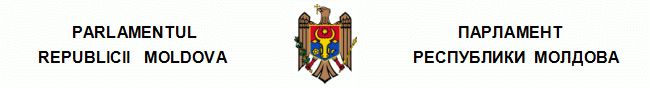 L E G E Codul de procedură civilă al Republicii Moldova* nr. 225-XV  din  30.05.2003 Republicat: Monitorul Oficial al R.Moldova nr.130-134/415 din 21.06.2013Monitorul Oficial al R.Moldova nr.111-115/451 din 12.06.2003 * * * C U P R I N S TITLUL I DISPOZIŢII GENERALE Capitolul I DISPOZIŢII PRINCIPALE Articolul 1. Raporturile reglementate de legislaţia procedurală civilă Articolul 2. Legislaţia procedurală civilă Articolul 3. Acţiunea legii procedurale civile în timp Articolul 4. Sarcinile procedurii civile Articolul 5. Accesul liber la justiţie Articolul 6. Modalităţile de apărare a drepturilor, libertăţilor şi intereselor legitime Articolul 7. Intentarea procesului civil Articolul 8. Dreptul la asistenţă juridică Articolul 9. Rolul diriguitor al instanţei judecătoreşti în proces Articolul 10. Sancţiunile procedurale Articolul 11. Asigurarea securităţii participanţilor la proces Articolul 12. Soluţionarea pricinilor civile în temeiul legislaţiei Republicii Moldova Articolul 121. Ridicarea excepţiei de neconstituţionalitate Articolul 122. Avizele consultative ale Plenului Curţii Supreme de Justiţie Articolul 13. Aplicarea legislaţiei altor state Articolul 14. Actele judecătoreşti de dispoziţie Articolul 15. Folosirea căilor de atac Articolul 16. Caracterul obligatoriu al actelor judecătoreşti Articolul 17. Formarea practicii judiciare Articolul 18. Utilizarea de mijloace tehnice Capitolul II PRINCIPIILE FUNDAMENTALE ALE DREPTULUI PROCEDURAL CIVIL Articolul 19. Înfăptuirea justiţiei numai în instanţă judecătorească Articolul 20. Independenţa judecătorilor şi supunerea lor numai legii Articolul 21. Judecarea unipersonală şi colegială a pricinilor Articolul 22. Egalitatea în faţa legii şi a justiţiei Articolul 23. Caracterul public al dezbaterilor judiciare Articolul 24. Limba de procedură şi dreptul la interpret Articolul 25. Principiul nemijlocirii şi oralităţii în dezbaterile judiciare Articolul 26. Contradictorialitatea şi egalitatea părţilor în drepturile procedurale Articolul 27. Disponibilitatea în drepturi a participanţilor la proces Capitolul III COMPETENŢA GENERALĂ (Abrogat) Articolul 28. AbrogatArticolul 29. AbrogatArticolul 30. AbrogatArticolul 31. AbrogatCapitolul IV COMPETENŢA INSTANŢELOR DE JUDECATĂArticolul 32. Imutabilitatea competenţei jurisdicţionale Articolul 33. Competenţa generală a instanţelor judecătoreşti Articolul 331. Competenţa judecătoriilor Articolul 34. AbrogatArticolul 35. AbrogatArticolul 36. AbrogatArticolul 37. Competenţa în caz de concurenţă a pretenţiilor Articolul 371. Competenţa în judecarea pretenţiilor conexe Articolul 38. Competenţa teritorială generală Articolul 39. Competenţa la alegerea reclamantului Articolul 40. Competenţa excepţională Articolul 41. AbrogatArticolul 42. Competenţa în mai multe pricini civile Articolul 43. Strămutarea pricinii Articolul 44. Soluţionarea conflictelor de competenţă jurisdicţională Articolul 45. AbrogatCapitolul V COMPLETUL DE JUDECATĂ. RECUZĂRILE Articolul 46. Completul de judecată Articolul 47. Grefierul Articolul 48. Soluţionarea colegială a problemelor Articolul 49. Inadmisibilitatea participării repetate a judecătorului la judecarea aceleiaşi pricini Articolul 50. Temeiurile de recuzare a judecătorului Articolul 51. Temeiurile de recuzare a expertului, specialistului, interpretului, grefierului Articolul 52. Declaraţiile de recuzare şi de abţinere de la judecată Articolul 53. Procedura de soluţionare a cererii de recuzare Articolul 54. Efectele admiterii cererii de recuzare Capitolul VI PARTICIPANŢII LA PROCES. DREPTURILE ŞI OBLIGAŢIILE LOR PROCEDURALE Articolul 55. Participanţii la proces Articolul 56. Drepturile şi obligaţiile participanţilor la proces Articolul 57. Capacitatea de folosinţă a drepturilor procedurale civile Articolul 58. Capacitatea de exerciţiu al drepturilor procedurale civile Articolul 581. Capacitatea de exerciţiu al drepturilor procedurale civile a persoanei în privinţa căreia este instituită o măsura de ocrotire judiciarăArticolul 59. Părţile în proces Articolul 60. Drepturile procedurale ale părţilor Articolul 61. Obligaţia părţilor de a se folosi cu bună-credinţă de drepturile lor procedurale Articolul 62. Coparticiparea procesuală obligatorie Articolul 63. Coparticiparea facultativă Articolul 64. Abrogat Articolul 65. Intervenientul principal (intervenientul care formulează pretenţii proprii cu privire la obiectul litigiului) Articolul 66. AbrogatArticolul 67. Intervenientul accesoriu (intervenientul care nu formulează pretenţii proprii asupra obiectului litigiului) Articolul 68. Drepturile şi obligaţiile procedurale ale intervenientului accesoriu Articolul 69. Efectele neatragerii sau neintervenirii în proces a intervenientului accesoriu Articolul 70. Succesiunea în drepturile procedurale Articolul 71. Participarea procurorului la judecarea pricinilor civile Articolul 72. Drepturile procedurale ale procuroruluiArticolul 73. Pornirea proceselor în apărarea drepturilor, libertăţilor şi intereselor legitime ale unor alte persoane Articolul 74. Participarea la proces a autorităţilor publice pentru a depune concluzii Articolul 75. Reprezentarea în instanţă judecătorească Articolul 76. AbrogatArticolul 77. Desemnarea avocatului Articolul 78. AbrogatArticolul 79. Reprezentanţii legali Articolul 80. Formularea împuternicirilor reprezentantului Articolul 81. Împuternicirile reprezentantului în judecată Capitolul VII CHELTUIELILE DE JUDECATĂ Articolul 82. Cheltuielile de judecată Articolul 83. Taxa de stat Articolul 84. Impunerea cu taxă de stat Articolul 85. Scutirile de taxă de stat Articolul 86. Amînarea şi eşalonarea plăţii taxei de stat Articolul 87. Valoarea acţiunii Articolul 88. Plata taxei de stat suplimentare Articolul 89. Restituirea taxei de stat Articolul 90. Cheltuielile de judecare a pricinii Articolul 91. Sumele plătite martorilor, experţilor, specialiştilor şi interpreţilor Articolul 92. Introducerea de către părţi a sumelor pentru plata martorilor, experţilor, specialiştilor şi interpreţilor Articolul 93. Plata sumelor cuvenite martorilor şi interpreţilor Articolul 94. Repartizarea cheltuielilor de judecată între părţi Articolul 95. Despăgubirea pentru timpul de muncă pierdut Articolul 96. Compensarea cheltuielilor de asistenţă juridică Articolul 97. Repartizarea cheltuielilor de judecată în cazul renunţării la acţiune şi încheierii tranzacţiei Articolul 971. Compensarea cheltuielilor de judecată făcute de părţi Articolul 98. Compensarea cheltuielilor suportate de instanţa judecătorească Articolul 99. Atacarea încheierilor judecătoreşti asupra cheltuielilor de judecată Capitolul VIII COMUNICAREA ACTELOR DE PROCEDURĂ. CITAŢIA, ÎNŞTIINŢAREA JUDICIARĂ Articolul 100. Comunicarea actelor de procedură Articolul 101. Abrogat Articolul 102. Citaţia şi înştiinţarea judiciară Articolul 103. Cuprinsul citaţiei şi al înştiinţării Articolul 104. Expedierea citaţiilor şi înştiinţărilor Articolul 105. Înmînarea citaţiei şi înştiinţării Articolul 106. Efectele refuzului de a primi citaţia sau înştiinţarea Articolul 107. Schimbarea adresei pe parcursul procesului Articolul 108. Citarea publică a pîrîtului Articolul 109. Căutarea pîrîtului Capitolul IX TERMENELE DE PROCEDURĂ Articolul 110. Termenul de procedură Articolul 111. Calcularea termenului de procedură Articolul 112. Expirarea termenului de procedură Articolul 113. Efectele neîndeplinirii în termen a actului de procedură Articolul 114. Suspendarea curgerii termenului de procedură Articolul 115. Prelungirea termenului de procedură Articolul 116. Repunerea în termen Capitolul X PROBELE ŞI PROBAŢIUNEA Articolul 117. Probele Articolul 118. Obligaţia probaţiunii în judecată Articolul 119. Prezentarea şi reclamarea probelor Articolul 120. Administrarea înscrisurilor şi probelor materiale la locul lor de păstrare sau aflare Articolul 121. Pertinenţa probelor Articolul 122. Admisibilitatea probelor Articolul 123. Temeiurile degrevării de probaţiune Articolul 124. Decăderea din dreptul de a prezenta probe Articolul 125. Delegaţiile judecătoreşti Articolul 126. Procedura de îndeplinire a delegaţiei Articolul 127. Asigurarea probelor Articolul 1271. Asigurarea probelor în cazul obiectelor de proprietate intelectuală Articolul 1272. Cauţiunea în cazul asigurării probelor pînă la intentarea acţiunii Articolul 1273. Anularea măsurilor de asigurare a probelor Articolul 128. Cererea de asigurare a probelor Articolul 129. Procedura de asigurare a probelor Articolul 130. Aprecierea probelor Articolul 131. Explicaţiile date de părţi şi intervenienţi Articolul 132. Depoziţiile martorului Articolul 133. Persoanele care nu pot fi audiate ca martori în judecată Articolul 134. Dreptul refuzului de a depune mărturii Articolul 135. Declaraţia martorului privind refuzul de a depune mărturii Articolul 136. Obligaţiile şi drepturile martorului Articolul 137. Înscrisurile Articolul 138. Prezentarea înscrisurilor Articolul 139. Aprecierea autenticităţii probelor scrise Articolul 140. Obţinerea modelelor de scris pentru cercetarea comparativă a documentelor scrise şi a semnăturilor de pe ele Articolul 141. Restituirea înscrisurilor Articolul 142. Probele materiale, determinarea lor Articolul 143. Păstrarea probelor materiale Articolul 144. Examinarea probelor materiale perisabile Articolul 145. Distribuirea probelor materiale Articolul 146. Înregistrările audio-video Articolul 147. Păstrarea şi restituirea suporturilor înregistrărilor audio-video Articolul 148. Dispunerea efectuării expertizei Articolul 149. Desemnarea expertului Articolul 150. Acţiuni premergătoare expertizei Articolul 151. Recuzarea expertului Articolul 152. Drepturile părţilor şi ale altor participanţi la proces la dispunerea şi efectuarea expertizei Articolul 153. Cuprinsul încheierii privind efectuarea expertizei Articolul 154. Drepturile şi obligaţiile expertului Articolul 155. Procedura de efectuare a expertizei Articolul 156. Expertiza în cadrul comisiei Articolul 157. Expertiza complexă Articolul 158. Raportul de expertiză Articolul 159. Expertiza suplimentară şi expertiza repetată Articolul 160. Abţinerea expertului de a prezenta raportul Capitolul XI AMENZILE JUDICIARE Articolul 161. Amenzile judiciare Articolul 162. Abrogat Articolul 163. Procedura de examinare a aplicării amenzii Articolul 164. Anularea ori reducerea amenzii Articolul 165. Amînarea şi eşalonarea executării încheierii TITLUL II PROCEDURA ÎNAINTEA PRIMEI INSTANŢE A. PROCEDURA CONTENCIOASĂ Capitolul XII ACŢIUNEA CIVILĂ Articolul 166. Forma şi cuprinsul cererii de chemare în judecată Articolul 167. Actele care se anexează la cererea de chemare în judecată Articolul 168. Primirea şi repartizarea cererii de chemare în judecată Articolul 169. Refuzul de a primi cererea de chemare în judecată Articolul 170. Restituirea cererii de chemare în judecată Articolul 171. Cazurile în care nu se dă curs cererii Articolul 172. Intentarea acţiunii reconvenţionale Articolul 173. Condiţiile primirii acţiunii reconvenţionale Capitolul XIII ASIGURAREA ACŢIUNII Articolul 174. Temeiurile asigurării acţiunii Articolul 175. Măsurile de asigurare a acţiunii Articolul 176. Modalitatea aplicării sechestrului pe bunuri Articolul 177. Cuprinsul şi modul de soluţionare a cererii de asigurare a acţiunii Articolul 178. Executarea încheierii de asigurare a acţiunii Articolul 179. Substituirea unei forme de asigurare a acţiunii printr-o altă formă Articolul 180. Anularea măsurilor de asigurare a acţiunii Articolul 181. Atacarea încheierii privind asigurarea sau neasigurarea acţiunii Articolul 182. Reparaţia prejudiciului cauzat pîrîtului prin asigurarea acţiunii Capitolul XIII1MEDIEREA JUDICIARĂArticolul 1821. Medierea judiciarăArticolul 1822. Procedura medierii judiciareArticolul 1823. Confidenţialitatea şi interzicerea audierii participanţilor la procesul de mediere judiciarăArticolul 1824. Încheierea tranzacţiei Articolul 1825. Refuzul de a încheia tranzacţiaCapitolul XIV PREGĂTIREA PRICINII PENTRU DEZBATERI JUDICIARE Articolul 183. Sarcinile de pregătire a pricinii pentru dezbateri judiciare Articolul 184. Încheierea privind pregătirea pricinii pentru dezbateri judiciare Articolul 185. Actele judecătorului de pregătire a pricinii pentru dezbateri judiciare Articolul 186. Prezentarea de către pîrît a probelor şi referinţei Articolul 187. Conexarea pretenţiilor Articolul 188. Separarea pretenţiilor Articolul 189. Abrogat Articolul 190. Stabilirea termenului pentru judecarea pricinii Articolul 191. Schimbarea termenului de judecată Capitolul XV DEZBATERILE JUDICIARE Articolul 192. Termenele de judecare a pricinilor civile Articolul 193. Şedinţa de judecată Articolul 194. Preşedintele şedinţei de judecată Articolul 195. Ordinea în şedinţa de judecată Articolul 196. Măsurile aplicate faţă de cei care încalcă ordinea în şedinţă de judecată Articolul 197. Deschiderea şedinţei de judecată Articolul 198. Verificarea prezenţei la proces Articolul 199. Lămurirea obligaţiilor interpretului Articolul 200. Îndepărtarea martorilor din sala de şedinţe Articolul 201. Anunţarea completului de judecată şi explicarea dreptului de a face propuneri de recuzare şi de abţinere de la judecată Articolul 202. Explicarea drepturilor şi obligaţiilor participanţilor la proces Articolul 203. Soluţionarea cererilor şi demersurilor participanţilor la proces Articolul 204. Prezentarea probelor în şedinţa de judecată Articolul 2041. Întreruperea şedinţei de judecată Articolul 205. Efectele neprezentării participanţilor la proces în şedinţă de judecată Articolul 206. Efectele neprezentării în şedinţă de judecată a părţilor şi a reprezentanţilor Articolul 207. Efectele neprezentării în şedinţă de judecată a martorului, expertului, specialistului şi interpretului Articolul 208. Amînarea procesului Articolul 209. Audierea martorilor în cazul amînării procesului Articolul 210. Lămurirea drepturilor şi obligaţiilor expertului şi specialistului Articolul 211. Judecarea pricinii în fond Articolul 212. Renunţarea reclamantului la acţiune, recunoaşterea acţiunii de către pîrît şi tranzacţia părţilor Articolul 213. Explicaţiile participanţilor la proces Articolul 214. Stabilirea consecutivităţii cercetării probelor Articolul 215. Somarea martorului asupra răspunderii pe care o poartă pentru refuzul de a depune mărturii sau pentru depunerea de mărturii vădit mincinoase Articolul 216. Procedura de audiere a martorului Articolul 217. Folosirea de către martor a unor însemnări Articolul 218. Audierea martorului minor Articolul 219. Audierea participantului cu dizabilităţi Articolul 220. Consemnarea depoziţiilor martorului în proces-verbal Articolul 221. Citirea în şedinţa de judecată a depoziţiilor martorului Articolul 222. Cercetarea înscrisurilor Articolul 223. Citirea şi cercetarea corespondenţei şi comunicărilor telegrafice personale Articolul 224. Cercetarea probelor materiale Articolul 225. Examinarea la faţa locului Articolul 226. Reproducerea înregistrărilor audio-video, cercetarea lor Articolul 227. Cererea de declarare a probelor ca fiind false Articolul 228. Cercetarea concluziei expertului Articolul 229. Abrogat Articolul 230. Consultaţia specialistului Articolul 231. Concluziile autorităţilor publice Articolul 232. Finalizarea examinării pricinii în fond Articolul 233. Susţinerile orale Articolul 234. Replica Articolul 235. Reluarea examinării pricinii în fond Articolul 236. Deliberarea şi adoptarea hotărîrii Articolul 237. Abrogat Capitolul XVI HOTĂRÎREA JUDECĂTOREASCĂ Articolul 238. Procedura deliberării Articolul 239. Legalitatea şi temeinicia hotărîrii Articolul 240. Problemele soluţionate la deliberarea hotărîrii Articolul 241. Cuprinsul hotărîrii Articolul 242. AbrogatArticolul 2421. Transmiterea acţiunilor băncii în temeiul hotărîrii de judecată Articolul 243. Hotărîrea privind perceperea unei sume de bani Articolul 244. Hotărîrea de declarare a nulităţii unui document executoriu Articolul 245. Hotărîrea privind încheierea sau modificarea contractului Articolul 246. Hotărîrea de adjudecare a bunului sau a contravalorii lui Articolul 247. Hotărîrea cu privire la efectuarea de către pîrît a unor acte obligatorii Articolul 248. Hotărîrea adoptată în interesul mai multor reclamanţi sau împotriva mai multor pîrîţi Articolul 249. Corectarea greşelilor din hotărîre Articolul 250. Hotărîrea suplimentară Articolul 251. Explicarea hotărîrii Articolul 252. Amînarea şi eşalonarea executării hotărîrii, schimbarea modului şi ordinii de executare a ei Articolul 253. Indexarea sumelor adjudecate Articolul 254. Hotărîrile judecătoreşti definitive şi irevocabile Articolul 255. Executarea hotărîrii Articolul 256. Executarea imediată a hotărîrii Articolul 257. AbrogatArticolul 258. Asigurarea executării hotărîrii Articolul 259. AbrogatCapitolul XVII SUSPENDAREA PROCESULUI Articolul 260. Obligaţia instanţei de a suspenda procesul Articolul 261. Dreptul instanţei de a suspenda procesul Articolul 262. Termenele de suspendare a procesului Articolul 263. Atacarea încheierii judecătoreşti privind suspendarea procesului Articolul 264. Reluarea procesului Capitolul XVIII ÎNCETAREA PROCESULUI Articolul 265. Temeiurile de încetare a procesului Articolul 266. Procedura şi efectele încetării procesului Capitolul XIX SCOATEREA CERERII DE PE ROL Articolul 267. Temeiurile scoaterii cererii de pe rol Articolul 268. Procedura şi efectele scoaterii cererii de pe rol Capitolul XX ÎNCHEIEREA JUDECĂTOREASCĂ Articolul 269. Pronunţarea încheierii Articolul 270. Cuprinsul încheierii Articolul 271. AbrogatArticolul 272. Remiterea către participanţii la proces a copiilor de pe încheierea judecătorească Capitolul XXI PROCESELE-VERBALE Articolul 273. Obligativitatea întocmirii procesului-verbal Articolul 274. Cuprinsul procesului-verbal Articolul 275. Întocmirea procesului-verbal Articolul 276. Examinarea observaţiilor asupra procesului-verbal Articolul 2761. Eliberarea copiilor de pe procesul-verbal şi de pe înregistrările audio şi/sau video B. PROCEDURA CONTENCIOSULUI ADMINISTRATIV Capitolul XXII PROCEDURA CONTENCIOSULUI ADMINISTRATIV Articolul 277. Acţiunile în contenciosul administrativ Articolul 278. Examinarea acţiunilor B1. PROCEDURA DE CONFISCARE A AVERII NEJUSTIFICATEÎN FOLOSUL STATULUICapitolul XXII1PROCEDURA DE CONFISCARE A AVERII NEJUSTIFICATEÎN FOLOSUL STATULUIArticolul 2781. Acţiunea privind confiscarea averii nejustificateArticolul 2782. Examinarea cererii C. PROCEDURA SPECIALĂ Capitolul XXIII DISPOZIŢII GENERALE Articolul 279. Pricinile examinate în procedură specială Articolul 280. Examinarea pricinilor în procedură specială Capitolul XXIV CONSTATAREA FAPTELOR CARE AU VALOARE JURIDICĂ Articolul 281. Pricinile de constatare a faptelor care au valoare juridică Articolul 282. Condiţiile de constatare a faptelor cu valoare juridică Articolul 283. Competenţa jurisdicţională Articolul 284. Cuprinsul cererii Articolul 285. Hotărîrea judecătorească Capitolul XXV ÎNCUVIINŢAREA ADOPŢIEI Articolul 286. Depunerea cererii Articolul 287. Conţinutul cererii Articolul 288. Actele anexate la cererea de încuviinţare a adopţiei naţionale Articolul 289. Actele anexate la cererea de încuviinţare a adopţiei internaţionale Articolul 290. Pregătirea pricinii pentru dezbateri judiciare Articolul 291. Examinarea cererii Articolul 292. Hotărîrea judecătorească Articolul 293. Desfacerea adopţiei şi declararea nulităţii ei Capitolul XXVI DECLARAREA CAPACITĂŢII DEPLINE DE EXERCIŢIU MINORULUI (EMANCIPAREA) Articolul 294. Depunerea cererii Articolul 295. Examinarea cererii Articolul 296. Hotărîrea judecătorească Capitolul XXVII DECLARAREA PERSOANEI DISPĂRUTĂ FĂRĂ URMĂ SAU DECEDATĂ Articolul 297. Depunerea cererii Articolul 298. Cuprinsul cererii Articolul 299. Pregătirea pricinii spre judecare Articolul 300. Hotărîrea judecătorească Articolul 301. Efectele apariţiei persoanei declarate dispărută fără veste sau decedată sau ale descoperirii locului ei de aflare Capitolul XXVIII PROCEDURA PRIVIND MĂSURILE DE OCROTIRESecţiunea 1Dispoziţii comuneArticolul 302. Domeniul de aplicare şi competenţaArticolul 303. Cheltuielile de judecatăArticolul 304. Ordonarea expertizei judiciare psihiatrice Articolul 305. Dezbaterea în contradictoriu a cererii de pornire a procesului privind măsura de ocrotireArticolul 306. Dreptul la asistenţă juridicăArticolul 307. Cuprinsul cererii de instituire a măsurii de ocrotire judiciareArticolul 308. Audierea persoanei fiziceArticolul 3081. Audierea persoanei fizice la locul aflării Articolul 3082. Audierea altor persoaneArticolul 3083. Efectuarea constatărilorArticolul 3084. Consultarea materialelor dosaruluiArticolul 3085. Consultarea dosarului după ce hotărîrea judecătorească devine irevocabilăArticolul 3086. Copiile de pe deciziile şi hotărîrile aferente măsurii de ocrotireArticolul 3087. Examinarea cererii în fond Articolul 3088. Termenul de judecare a cererii de instituire a măsurii de ocrotire judiciareArticolul 3089. Judecarea cererii de reînnoire a măsurii de ocrotire judiciareArticolul 30810. Cererile altele decît cele de instituire a unei măsuri de ocrotireArticolul 30811. Hotărîrea judecătorească de instituire a măsurii de ocrotire judiciareArticolul 30812. Comunicarea hotărîrii judecătoreştiSecţiunea a 2-aDispoziţii speciale privind apelul contra hotărîrii judecătoreştiArticolul 30813. Titularul dreptului de a declara apelArticolul 30814. Curgerea termenului de apelArticolul 30815. Citarea persoanelor care au dreptul de a depune apelSecţiunea a 3-aDispoziţii speciale privind mandatul de ocrotire în viitorArticolul 30816. Intervenţia instanţei de judecatăArticolul 30817. Dreptul de a contesta hotărîrea judecătorească prin care se acordă împuterniciri suplimentareCapitolul XXIX ÎNCUVIINŢAREA SPITALIZĂRII FORŢATE ŞI TRATAMENTULUI FORŢAT Articolul 309. Depunerea cererii Articolul 310. Examinarea cererii Articolul 311. Hotărîrea judecătorească Capitolul XXX ÎNCUVIINŢAREA EXAMENULUI PSIHIATRIC SAU SPITALIZĂRII ÎN STAŢIONARUL DE PSIHIATRIE Articolul 312. Depunerea cererii Articolul 313. Cuprinsul cererii Articolul 314. Termenul de depunere a cererii de spitalizare Articolul 315. Examinarea cererii Articolul 316. Desemnarea avocatului Articolul 317. Hotărîrea judecătorească Articolul 318. Externarea înainte de termen. Prelungirea spitalizării Capitolul XXX1 APLICAREA MĂSURILOR DE PROTECŢIE ÎN CAZURILE DE VIOLENŢĂ ÎN FAMILIE Articolul 3181. Depunerea cererii Articolul 3182. Cuprinsul cererii Articolul 3183. Examinarea cererii Articolul 3184. Emiterea ordonanţei de protecţie Articolul 3185. Prelungirea şi revocarea ordonanţei de protecţie Articolul 3186. Contestarea încheierii privind admiterea sau respingerea cererii de aplicare a măsurilor de protecţieCapitolul XXXI RESTABILIREA ÎN DREPTURILE CE IZVORĂSC DIN TITLURILE DE VALOARE LA PURTĂTOR ŞI DIN TITLURILE DE VALOARE LA ORDIN PIERDUTE (PROCEDURA DE CHEMARE) Articolul 319. Depunerea cererii Articolul 320. Cuprinsul cererii Articolul 321. Actele judecătorului după primirea cererii Articolul 322. Cererea deţinătorului de document Articolul 323. Acţiunile judecătorului după primirea cererii deţinătorului de document Articolul 324. Examinarea cererii Articolul 325. Hotărîrea judecătorească Articolul 326. Dreptul deţinătorului de document de a înainta o acţiune în legătură cu dobîndirea unui bun fără justă cauză Capitolul XXXII DECLARAREA FĂRĂ STĂPÎN A UNUI BUN MOBIL ŞI DECLARAREA DREPTULUI DE PROPRIETATE MUNICIPALĂ ASUPRA UNUI BUN IMOBIL FĂRĂ STĂPÎN Articolul 327. Depunerea cererii Articolul 328. Cuprinsul cererii Articolul 329. Examinarea cererii Articolul 330. Hotărîrea judecătorească Capitolul XXXIII CONSTATAREA INEXACTITĂŢII ÎNSCRISURILOR ÎN REGISTRELE DE STARE CIVILĂ Articolul 331. Depunerea cererii Articolul 332. Cuprinsul cererii Articolul 333. Examinarea cererii Articolul 334. Hotărîrea judecătorească Capitolul XXXIV RECONSTITUIREA PROCEDURII JUDICIARE PIERDUTE (PROCEDURA DE RECONSTITUIRE) Articolul 335. Reconstituirea procedurii judiciare pierdute Articolul 336. Depunerea cererii Articolul 337. Cuprinsul cererii Articolul 338. Cheltuielile de judecată Articolul 339. Efectele nerespectării cerinţelor faţă de cuprinsul cererii Articolul 340. Acţiunile judecătorului după primirea cererii Articolul 341. Examinarea cererii Articolul 342. Încetarea procedurii de reconstituire a procedurii judiciare pierdute Articolul 343. Hotărîrea judecătorească de reconstituire a procedurii judiciare pierdute Capitolul XXXIV1 SUSPENDAREA ŞI RETRAGEREA LICENŢELOR/ AUTORIZAŢIILORCE VIZEAZĂ ACTIVITATEA DE ÎNTREPRINZĂTOR Articolul 3431. Depunerea cererii Articolul 3432. Cuprinsul cererii Articolul 3433. Examinarea cererii Articolul 3434. Hotărîrea judecătorească Articolul 3435. Anularea suspendării licenţei/autorizaţiei ce vizează activitatea de întreprinzător Capitolul XXXIV2AUTORIZAREA TESTĂRII INTEGRITĂŢII PROFESIONALE ŞI APRECIEREAREZULTATULUI TESTULUI DE INTEGRITATE PROFESIONALĂArticolul 3436. Competenţa de autorizare a testării integrităţii profesionale şi de apreciere a rezultatului testului de integritate profesionalăArticolul 3437. Autorizarea testării integrităţii profesionaleArticolul 3438. Aprecierea rezultatului testului de integritate profesionalăD. PROCEDURA ÎN ORDONANŢĂ (PROCEDURA SIMPLIFICATĂ) Capitolul XXXV PROCEDURA ÎN ORDONANŢĂ (PROCEDURA SIMPLIFICATĂ) Articolul 344. Ordonanţa judecătorească Articolul 345. Pretenţiile în al căror temei se emite ordonanţă judecătorească Articolul 346. Depunerea cererii şi plata taxei de stat Articolul 347. Cuprinsul cererii Articolul 348. Refuzul de a primi cererea Articolul 349. Lichidarea neajunsurilor din cerere Articolul 350. Examinarea cererii Articolul 351. Cuprinsul ordonanţei judecătoreşti Articolul 352. Expedierea către debitor a copiei de pe ordonanţa judecătorească Articolul 353. Anularea ordonanţei judecătoreşti Articolul 354. Eliberarea ordonanţei judecătoreşti creditorului E. PROCEDURA DE DECLARARE A INSOLVABILITĂŢII Capitolul XXXVI PROCEDURA DE DECLARARE A INSOLVABILITĂŢII Articolul 355. Competenţa jurisdicţională a instanţelor judecătoreşti în pricinile de declarare a insolvabilităţii Articolul 356. Examinarea cererii TITLUL III CĂILE DE ATAC AL HOTĂRÎRILOR JUDECĂTOREŞTI Capitolul XXXVII APELUL Articolul 357. Obiectul apelului Articolul 358. Hotărîrile care pot fi atacate cu apel şi instanţele competente să judece cererile de apel Articolul 359. Atacarea încheierilor emise în primă instanţă Articolul 360. Persoanele în drept să declare apel Articolul 361. Alăturarea la apel Articolul 362. Termenul de declarare a apelului Articolul 363. Efectul suspensiv al termenului de apel Articolul 364. Depunerea cererii de apel Articolul 365. Cuprinsul cererii de apel Articolul 366. Înaintarea referinţei împotriva apelului Articolul 367. Acţiunile primei instanţe după primirea cererii de apel Articolul 368. Cazurile în care nu se dă curs cererii de apel Articolul 369. Restituirea cererii de apel Articolul 370. Pregătirea pricinii către dezbateri judiciare Articolul 371. Termenul de examinare a pricinii în instanţă de apel Articolul 372. Prezentarea unor noi probe şi pretenţii în instanţă de apel Articolul 373. Limitele judecării apelului Articolul 374. Retragerea apelului şi încetarea procedurii de apelArticolul 375. Renunţarea reclamantului la acţiune şi tranzacţia părţilor Articolul 376. Procedura de judecare a pricinii în instanţă de apel Articolul 377. Dezbaterea pricinii în instanţă de apel Articolul 378. Anunţarea completului de judecată. Exercitarea dreptului de a face propuneri de recuzare Articolul 379. Efectul neprezentării în şedinţă de judecată a participantului la proces Articolul 380. Examinarea cererii şi demersului participantului la proces Articolul 381. Raportul asupra pricinii Articolul 382. Explicaţiile participanţilor la proces Articolul 383. Cercetarea probelor Articolul 384. Susţinerile orale Articolul 385. Împuternicirile instanţei de apel Articolul 386. Temeiurile casării sau modificării hotărîrii de către instanţa de apel Articolul 387. Încălcarea sau aplicarea eronată a normelor de drept material Articolul 388. Încălcarea sau aplicarea eronată a normelor de drept procedural Articolul 389. Adoptarea şi pronunţarea deciziei Articolul 390. Cuprinsul deciziei Articolul 391. AbrogatArticolul 392. AbrogatArticolul 393. Casarea hotărîrii şi încetarea procesului ori scoaterea cererii de pe rol Articolul 394. Puterea legală a deciziei instanţei de apel Articolul 395. Abrogat Articolul 396. Restituirea dosarului către prima instanţă Capitolul XXXVIII RECURSUL Secţiunea 1 Recursul împotriva încheierilor judecătoreştiArticolul 397. Abrogat Articolul 398. AbrogatArticolul 399. AbrogatArticolul 400. AbrogatArticolul 401. AbrogatArticolul 402. AbrogatArticolul 403. AbrogatArticolul 404. AbrogatArticolul 405. AbrogatArticolul 406. AbrogatArticolul 407. AbrogatArticolul 408. AbrogatArticolul 409. AbrogatArticolul 410. AbrogatArticolul 411. Abrogat Articolul 412. AbrogatArticolul 413. AbrogatArticolul 414. AbrogatArticolul 415. AbrogatArticolul 416. AbrogatArticolul 417. AbrogatArticolul 418. AbrogatArticolul 419. AbrogatArticolul 420. AbrogatArticolul 421. AbrogatArticolul 422. AbrogatArticolul 423. Recursul împotriva încheierii primei instanţe Articolul 424. Instanţele competente să examineze recursurile împotriva încheierilor Articolul 425. Termenul de declarare a recursului împotriva încheierii Articolul 426. Depunerea şi examinarea recursului împotriva încheierii Articolul 4261. Restituirea recursului împotriva încheierii Articolul 427. Împuternicirile instanţei la examinarea recursului împotriva încheierii Articolul 428. Puterea legală a deciziei instanţei de recurs privind recursul împotriva încheierii Secţiunea a 2-a Recursul împotriva actelor de dispoziţie ale curţilor de apel Articolul 429. Acte de dispoziţie care pot fi atacate cu recurs Articolul 430. Persoanele în drept să declare recurs Articolul 431. Instanţa competentă să examineze recursul Articolul 432. Temeiurile declarării recursului Articolul 433. Temeiurile inadmisibilităţii recursului Articolul 434. Termenul de declarare a recursului Articolul 435. Efectul suspensiv al recursului Articolul 436. Depunerea recursului Articolul 437. Cuprinsul cererii de recurs Articolul 438. Restituirea cererii de recurs Articolul 439. Actele procedurale preparatorii Articolul 440. Procedura examinării admisibilităţii recursului Articolul 441. Actele procedurale după stabilirea admisibilităţii recursului Articolul 442. Limitele judecării recursului Articolul 443. Retragerea recursului Articolul 444. Procedura de judecare a recursului Articolul 445. Împuternicirile şi actele de dispoziţie ale instanţei Capitolul XXXIX REVIZUIREA HOTĂRÎRILOR Articolul 446. Dispoziţiile judecătoreşti care pot fi supuse revizuirii Articolul 447. Persoanele care sînt în drept să depună cerere de revizuire Articolul 448. Instanţele competente să examineze cererea de revizuire Articolul 449. Temeiurile declarării revizuirii Articolul 450. Termenele de depunere a cererii de revizuire şi calculul acestora Articolul 451. Depunerea cererii de revizuire Articolul 452. Examinarea cererii de revizuire Articolul 453. Împuternicirile şi actele de dispoziţie ale instanţei de revizuire TITLUL IV PROCEDURA ÎN PROCESELE CU ELEMENT DE EXTRANEITATE Capitolul XL DISPOZIŢII GENERALE Articolul 454. Drepturile şi obligaţiile procedurale ale persoanelor străine Articolul 455. Capacitatea procedurală de folosinţă şi capacitatea procedurală de exerciţiu a cetăţenilor străini şi apatrizilor Articolul 456. Capacitatea procedurală de folosinţă a organizaţiei străine şi a organizaţiei internaţionale Articolul 457. Acţiunile intentate altor state şi organizaţiilor internaţionale. Imunitatea diplomatică Articolul 458. Legea aplicabilă, regimul probelor în procesele civile cu element de extraneitate Capitolul XLI COMPETENŢA INSTANŢELOR JUDECĂTOREŞTI ALE REPUBLICII MOLDOVA ÎN PROCESE CU ELEMENT DE EXTRANEITATE Articolul 459. Aplicarea regulilor de competenţă jurisdicţională Articolul 460. Competenţa instanţelor judecătoreşti ale Republicii Moldova în pricinile cu element de extraneitate Articolul 461. Competenţa exclusivă a instanţelor judecătoreşti ale Republicii Moldova în procese cu element de extraneitate Articolul 462. Competenţa contractuală în procesele cu element de extraneitate Articolul 463. Nestrămutarea locului de examinare a pricinii Articolul 464. Efectele hotărîrilor judecătoreşti străine Articolul 465. Delegaţiile judecătoreşti Articolul 466. Recunoaşterea actelor eliberate, redactate sau legalizate de autorităţi competente străine Capitolul XLII RECUNOAŞTEREA ŞI EXECUTAREA HOTĂRÎRILOR JUDECĂTOREŞTI ŞI HOTĂRÎRILOR ARBITRALE STRĂINE Articolul 467. Recunoaşterea şi executarea hotărîrilor judecătoreşti străine Articolul 468. Cererea de recunoaştere a hotărîrii judecătoreşti străine Articolul 469. Cuprinsul cererii Articolul 470. Procedura de examinare a cererii Articolul 471. Refuzul de a încuviinţa executarea silită a hotărîrii judecătoreşti străine Articolul 472. Recunoaşterea hotărîrilor judecătoreşti străine nesusceptibile de executare silită Articolul 473. Refuzul de a recunoaşte hotărîrea judecătorească străină Articolul 474. Recunoaşterea hotărîrilor judecătoreşti străine pentru care nu se cere procedură ulterioară Articolul 475. Recunoaşterea şi executarea hotărîrii arbitrale străine Articolul 4751. Cererea de recunoaştere şi executare a hotărîrii arbitrale străine Articolul 4752. Examinarea cererii Articolul 4753. Încheierea privind recunoaşterea şi executarea hotărîrii arbitrale străine Articolul 476. Refuzul de a recunoaşte şi de a executa hotărîrea arbitrală străină TITLUL V PROCEDURA ÎN PRICINILE DE CONTESTARE A HOTĂRÎRILOR ARBITRALE,DE CONFIRMARE A TRANZACŢIEI ŞI DE ELIBERARE A TITLURILORDE EXECUTARE SILITĂ A HOTĂRÎRILOR ARBITRALE,DE CONFIRMARE A TRANZACŢIEI Capitolul XLIII PROCEDURA ÎN PRICINILE DE CONTESTARE A HOTĂRÎRILOR ARBITRALE Articolul 477. Contestarea hotărîrii arbitrale Articolul 478. Cuprinsul cererii Articolul 479. Examinarea cererii Articolul 480. Temeiurile pentru desfiinţarea hotărîrii arbitrale Articolul 481. Încheierea judecătorească cu privire la contestarea hotărîrii arbitrale Capitolul XLIV PROCEDURA ÎN PRICINILE DE ELIBERARE A TITLURILOR DE EXECUTARE SILITĂ A HOTĂRÎRILOR ARBITRALE Articolul 482. Eliberarea titlului executoriu Articolul 483. Cuprinsul cererii Articolul 484. Examinarea cererii Articolul 485. Temeiurile refuzului de a elibera titlu executoriu Articolul 486. Încheierea judecătorească privind eliberarea titlului executoriu Capitolul XLVPROCEDURA DE CONFIRMARE A TRANZACŢIEI ÎNCHEIATE ÎN SCOPULPREVENIRII UNUI PROCES CIVIL ŞI DE ELIBERARE A TITLULUIEXECUTORIU AL ACESTEIAArticolul 487. Competenţa de examinare a cereriiArticolul 488. Conţinutul cererii de confirmare a tranzacţiei prin care părţile previn un proces civil şi de eliberare a titlului de executare silităArticolul 489. Examinarea cererii de confirmare a tranzacţiei prin care părţile previn un proces civilArticolul 490. Soluţionarea cererii de confirmare a tranzacţiei prin care părţile previn un proces civil Notă: În textul codului, cuvintele „fără urmă” se substituie cu cuvintele „fără veste”, conform Legii nr.191 din 23.09.2016, în vigoare 28.04.2017 Parlamentul adoptă prezentul cod. TITLUL I DISPOZIŢII GENERALE Capitolul I DISPOZIŢII PRINCIPALE Articolul 1. Raporturile reglementate de legislaţia procedurală civilă Legislaţia procedurală civilă a Republicii Moldova reglementează raporturile sociale referitoare la raporturile procesuale civile ce apar la înfăptuirea justiţiei de către instanţele judecătoreşti de drept comun şi de cele specializate în cadrul judecării pricinilor în acţiuni civile, precum şi a altor pricini, date în competenţa lor de prezentul cod şi de alte legi. Notă: Legea nr.163 din 22.07.2011 (art.III-XV) declarate neconstituţionale prin Hotărîrea Curţii Constituţionale nr.3 din 09.02.2012, în vigoare 09.02.2012[Art.1 modificat prin Legea nr.163 din 22.07.2011, în vigoare 12.03.2012]Articolul 2. Legislaţia procedurală civilă (1) Procedura de judecare a cauzelor civile în instanţele judecătoreşti de drept comun şi în cele specializate este stabilită de Constituţia Republicii Moldova, de prezentul cod şi de alte legi organice. Normele de drept procedural civil din alte legi trebuie să corespundă dispoziţiilor fundamentale ale Constituţiei Republicii Moldova şi prezentului cod. (2) În caz de coliziune între normele prezentului cod şi prevederile Constituţiei Republicii Moldova, se aplică prevederile Constituţiei, iar în caz de discordanţă între normele prezentului cod şi cele ale unei alte legi organice, se aplică reglementările legii adoptate ulterior. (3) Dacă prin tratatul internaţional la care Republica Moldova este parte sînt stabilite alte norme decît cele prevăzute de legislaţia procedurală civilă a Republicii Moldova, se aplică normele tratatului internaţional dacă din acesta nu rezultă că pentru aplicarea lor este necesară adoptarea unei legi naţionale. (4) Legislaţia procedurală civilă stabileşte modalitatea de judecare a pricinilor în acţiuni civile ce rezultă din raporturi juridice civile, familiale, de muncă, locative, funciare, ecologice şi din alte raporturi juridice, a pricinilor cu procedură specială şi cu procedură în ordonanţă (simplificată), precum şi a celor care apar în legătură cu executarea actelor instanţei judecătoreşti şi actelor altor autorităţi. Notă: Legea nr.163 din 22.07.2011 (art.III-XV) declarate neconstituţionale prin Hotărîrea Curţii Constituţionale nr.3 din 09.02.2012, în vigoare 09.02.2012[Art.2 modificat prin Legea nr.163 din 22.07.2011, în vigoare 12.03.2012]Articolul 3. Acţiunea legii procedurale civile în timp (1) Instanţele judecătoreşti aplică legile procedurale civile în vigoare la data judecării cauzei civile, efectuării actelor de procedură sau executării actelor instanţei judecătoreşti (hotărîri, încheieri, decizii, ordonanţe), precum şi a actelor unor alte autorităţi în cazurile prevăzute de lege. (2) Noua lege procedurală nu duce la modificarea efectelor juridice deja produse ca rezultat al aplicării legii abrogate şi nu le desfiinţează. De la data intrării în vigoare a noii legi procedurale, efectele vechii legi încetează dacă noua lege nu prevede altfel. (3) Legea procedurală civilă care impune obligaţii noi, anulează sau reduce drepturile procedurale ale participanţilor la proces, limitează exercitarea unor drepturi ori stabileşte sancţiuni procedurale noi sau suplimentare nu are putere retroactivă. Articolul 4. Sarcinile procedurii civile Sarcinile procedurii civile constau în judecarea justă, în termen rezonabil, a cauzelor de apărare a drepturilor încălcate sau contestate, a libertăţilor şi a intereselor legitime ale persoanelor fizice şi juridice şi asociaţiilor lor, ale autorităţilor publice şi ale altor persoane care sînt subiecte ale raporturilor juridice civile, familiale, de muncă şi ale altor raporturi juridice, precum şi în apărarea intereselor statului şi ale societăţii, în consolidarea legalităţii şi a ordinii de drept, în prevenirea cazurilor de încălcare a legii. Articolul 5. Accesul liber la justiţie (1) Orice persoană interesată este în drept să se adreseze în instanţă judecătorească, în modul stabilit de lege, pentru a-şi apăra drepturile încălcate sau contestate, libertăţile şi interesele legitime. (2) Nici unei persoane nu i se va refuza apărarea judiciară din motiv de inexistenţă a legislaţiei, de imperfecţiune, coliziune sau obscuritate a legislaţiei în vigoare. (3) Renunţarea uneia dintre părţi la dreptul de a se adresa în judecată prin încheierea în prealabil a unei convenţii nu are efect juridic, cu excepţia cazurilor de încheiere, în condiţiile legii, a unei convenţii arbitrale. [Art.5 modificat prin Legea nr.122 din 02.06.2016, în vigoare 05.08.2016] [Art.5 modificat prin Legea nr.135 din 03.07.2015, în vigoare 14.08.2015] Articolul 6. Modalităţile de apărare a drepturilor, libertăţilor şi intereselor legitime Instanţa judecătorească exercită apărarea drepturilor, libertăţilor şi intereselor legitime prin somare la executarea unor obligaţii, prin declararea existenţei sau inexistenţei unui raport juridic, prin constatarea unui fapt care are valoare juridică, prin alte modalităţi, prevăzute de lege. Articolul 7. Intentarea procesului civil (1) Instanţa judecătorească intentează procesul civil la cererea persoanei care revendică apărarea unui drept al său încălcat sau contestat, libertăţii ori a unui interes legitim. (2) În cazurile prevăzute de prezentul cod şi de alte legi, procesul civil poate fi intentat în numele persoanelor împuternicite de lege să apere drepturile, libertăţile şi interesele legitime ale unei alte persoane, ale unui număr nelimitat de persoane, interesele Republicii Moldova şi ale societăţii. (3) La intentarea proceselor de judecare a litigiilor de drept (procedura contencioasă), se depune cerere de chemare în judecată, iar în pricinile necontencioase, se depune cerere. Articolul 8. Dreptul la asistenţă juridică (1) Părţile, alţi participanţi la proces au dreptul să fie asistaţi în judecată de către un avocat ales ori desemnat de coordonatorul oficiului teritorial al Consiliului Naţional pentru Asistenţă Juridică Garantată de Stat sau de un alt reprezentant, în cazurile prevăzute de prezentul cod. (2) Asistenţa juridică poate fi acordată în orice instanţă de judecată şi în orice fază a procesului. (3) Modul de acordare a asistenţei juridice se stabileşte de prezentul cod şi de alte legi. Articolul 9. Rolul diriguitor al instanţei judecătoreşti în proces (1) Instanţei judecătoreşti îi revine un rol diriguitor în organizarea şi desfăşurarea procesului, ale cărui limite şi al cărui conţinut sînt stabilite de prezentul cod şi de alte legi. (2) Instanţa judecătorească explică participanţilor la proces drepturile şi obligaţiile lor procesuale, preîntîmpină asupra urmărilor pe care le poate implica exercitarea sau neexercitarea actului procesual, le acordă sprijin în exercitarea drepturilor, ordonă, la solicitarea părţilor şi altor participanţi la proces, prezentarea de probe care să contribuie la adoptarea unei hotărîri legale şi întemeiate, conduce dezbaterile judiciare, informează părţile despre posibilitatea iniţierii procesului de mediere şi ia orice alte măsuri necesare bunei desfăşurări a procesului, pune în discuţia părţilor şi altor participanţi la proces orice împrejurare de fapt sau de drept, efectuează alte acţiuni prevăzute de lege. [Art.9 completat prin Legea nr.211 din 29.07.2016, în vigoare 30.09.2016] Articolul 10. Sancţiunile procedurale (1) Sancţiunile procedurale sînt urmările nefavorabile, stabilite de normele de drept procedural civil, care survin pentru subiectul obligat în raport procedural în caz de neîndeplinire sau de îndeplinire defectuoasă a unui act de procedură, precum şi în caz de exercitare abuzivă a unui drept procedural. (2) Efectuarea necorespunzătoare a actelor de procedură va fi invocată, în fiecare caz de comitere a încălcării legii, de către judecător sau de participantul care are interes să o invoce. (3) Sancţiunile procedurale vizează atît actele de procedură ale instanţei judecătoreşti, ale participanţilor la proces, cît şi ale persoanelor legate de activitatea acestora şi, în dependenţă de prevederile legii, constau în anularea actului procedural defectuos, în decăderea din drepturi pentru neîndeplinire în termen a actului de procedură, în obligaţia de a completa sau a reface actul îndeplinit cu nerespectarea legii, în restabilirea în drepturile încălcate, în aplicarea amenzii judecătoreşti, în alte măsuri prevăzute de lege. [Art.10 modificat prin Legea nr.122 din 02.06.2016, în vigoare 05.08.2016] Articolul 11. Asigurarea securităţii participanţilor la proces (1) Dezbaterea pricinii în şedinţă de judecată se desfăşoară în condiţii ce asigură activitatea normală a instanţei şi securitatea participanţilor la proces. (2) Pentru securitatea judecătorilor şi a persoanelor care asistă la judecată, preşedintele şedinţei este în drept să dispună efectuarea unui control al identităţii persoanelor care solicită să asiste la judecarea pricinii, verificarea actelor de identitate, percheziţia corporală şi controlul obiectelor pe care le au asupra lor. (3) Preşedintele şedinţei de judecată poate permite prezenţa în sala de şedinţe a persoanelor înarmate, obligate să poarte armă din oficiu, în vederea îndeplinirii serviciului faţă de instanţă. Articolul 12. Soluţionarea pricinilor civile în temeiul legislaţiei Republicii Moldova (1) Instanţa judecătorească soluţionează pricinile civile în temeiul Constituţiei Republicii Moldova, al tratatelor internaţionale la care Republica Moldova este parte, al legilor constituţionale, organice şi ordinare, al hotărîrilor Parlamentului, al actelor normative ale Preşedintelui Republicii Moldova, al ordonanţelor şi hotărîrilor Guvernului, al actelor normative ale ministerelor, ale altor autorităţi administrative centrale şi ale autorităţilor administraţiei publice locale. În cazurile prevăzute de lege, instanţa aplică uzanţele dacă nu contravin ordinii publice şi bunelor moravuri. (2) Dacă, la judecarea pricinii civile, se constată că o lege sau un alt act normativ nu corespunde unei legi sau unui alt act normativ cu o putere juridică superioară, instanţa aplică normele legii sau ale altui act normativ care are putere juridică superioară. (3) În cazul inexistenţei normei de drept care să reglementeze raportul litigios, instanţa judecătorească aplică norma de drept care reglementează raporturi similare (analogia legii), iar în lipsa unei astfel de norme, se conduce de principiile de drept şi de sensul legislaţiei în vigoare (analogia dreptului). Nu se admite aplicarea prin analogie a normei de drept care derogă de la dispoziţiile generale, restrînge drepturi sau stabileşte sancţiuni suplimentare. (4) Dacă în tratatul internaţional la care Republica Moldova este parte sînt stabilite alte reglementări decît cele prevăzute de legislaţia internă, instanţa, la judecarea pricinii, aplică reglementările tratatului internaţional. Articolul 121. Ridicarea excepţiei de neconstituţionalitate (1) Dacă în procesul judecării pricinii se constată că norma de drept ce urmează a fi aplicată sau care a fost deja aplicată este în contradicţie cu prevederile Constituţiei Republicii Moldova, iar controlul constituţionalităţii actului normativ este de competenţa Curţii Constituţionale, instanţa de judecată formulează o sesizare a Curţii Constituţionale pe care o transmite prin intermediul Curţii Supreme de Justiţie. [Alin.(2) art.121 abrogat prin Legea nr.155 din 05.07.2012, în vigoare 30.11.2012] (3) Din momentul emiterii de către instanţă a încheierii cu privire la ridicarea excepţiei de neconstituţionalitate şi pînă la adoptarea hotărîrii de către Curtea Constituţională, procedura de examinare a pricinii sau de executare a hotărîrii pronunţate se suspendă. Articolul 122. Avizele consultative ale Plenului Curţii Supreme de Justiţie (1) Dacă în procesul judecării pricinii într-o instanţă de judecată se atestă dificultăţi la aplicarea corectă a normelor de drept material sau procedural, instanţa de judecată solicită Plenului Curţii Supreme de Justiţie, din oficiu sau la cererea participanţilor la proces, să emită un aviz consultativ cu privire la modul de punere în aplicare a legii. Avizul consultativ se publică pe pagina web a Curţii Supreme de Justiţie. (2) În cazul în care instanţa de judecată respinge demersul participanţilor la proces privind solicitarea unui aviz consultativ din partea Plenului Curţii Supreme de Justiţie, aceasta va emite o încheiere nesusceptibilă de recurs. (3) În cazul în care decide respingerea solicitării, Plenul Curţii Supreme de Justiţie emite o încheiere motivată irevocabilă care se publică pe pagina web a Curţii Supreme de Justiţie. (4) Avizul consultativ al Plenului Curţii Supreme de Justiţie nu mai este obligatoriu pentru Curte în cazul în care ulterior se modifică legea sau se schimbă modul de punere în aplicare a acesteia. (5) Pînă la emiterea avizului consultativ al Plenului Curţii Supreme de Justiţie judecarea pricinii se amînă. Articolul 13. Aplicarea legislaţiei altor state (1) La judecarea pricinilor civile, instanţa judecătorească aplică legislaţia unui alt stat în conformitate cu legea sau cu tratatele internaţionale la care Republica Moldova este parte. (2) În scopul constatării existenţei şi conţinutului legii sau al unui alt act normativ străin, instanţa solicită, în modul stabilit, asistenţa organelor competente ale Republicii Moldova. (3) În cazul imposibilităţii de a obţine informaţia necesară despre o lege sau un alt act juridic străin, deşi a întreprins măsurile de rigoare, instanţa aplică legea naţională. Articolul 14. Actele judecătoreşti de dispoziţie (1) La judecarea pricinilor civile în primă instanţă, actele judiciare se emit în formă de hotărîre, încheiere şi ordonanţă. (2) În formă de hotărîre se emite dispoziţia primei instanţe prin care se soluţionează fondul pricinii. (3) În formă de încheiere se emite dispoziţia primei instanţe prin care nu se soluţionează fondul pricinii. (4) Ordonanţa judecătorească se emite la examinarea în primă instanţă a pricinilor specificate la art.345. (5) Dispoziţia judecătorească prin care se soluţionează fondul apelului şi recursului se emite în formă de decizie, iar la soluţionarea problemelor prin care nu se rezolvă fondul apelului şi recursului, dispoziţia se emite în formă de încheiere. Articolul 15. Folosirea căilor de atac Participanţii la proces şi alte persoane interesate ale căror drepturi, libertăţi ori interese legitime au fost încălcate printr-un act judiciar pot exercita căile de atac împotriva acestuia în condiţiile legii. Articolul 16. Caracterul obligatoriu al actelor judecătoreşti (1) Hotărîrile, încheierile, ordonanţele şi deciziile judecătoreşti definitive, precum şi dispoziţiile, cererile, delegaţiile, citaţiile, alte adresări legale ale instanţei judecătoreşti, sînt obligatorii pentru toate autorităţile publice, asociaţiile obşteşti, persoanele oficiale, organizaţiile şi persoanele fizice şi se execută cu stricteţe pe întreg teritoriul Republicii Moldova. (2) Neexecutarea nemotivată a actelor judecătoreşti, dispoziţiilor, cererilor, delegaţiilor, citaţiilor, altor adresări legale, precum şi lipsa de consideraţie faţă de judecată, atrag răspunderea prevăzută în prezentul cod şi în alte legi. [Alin.(3) art.16 abrogat prin Legea nr.155 din 05.07.2012, în vigoare 30.11.2012] (4) Executarea pe teritoriul Republicii Moldova a hotărîrilor, delegaţiilor şi adresărilor instanţelor judecătoreşti străine, ale arbitrajelor internaţionale se efectuează în conformitate cu prezentul cod, cu tratatele internaţionale la care Republica Moldova este parte, precum şi pe principiul reciprocităţii. Articolul 17. Formarea practicii judiciare Pentru aplicarea corectă şi uniformă a legislaţiei, Curtea Supremă de Justiţie generalizează, din oficiu, practica examinării de către instanţele judecătoreşti a unor anumite categorii de pricini, adoptă şi dă publicităţii hotărîri explicative privind aplicarea corectă a normelor de drept şi soluţionarea justă a pricinilor civile. Articolul 18. Utilizarea de mijloace tehnice (1) Pentru documentarea lucrărilor şedinţei de judecată şi conservarea probelor, instanţa judecătorească poate utiliza orice mijloc tehnic în conformitate cu prezentul cod şi alte legi. (11) Pentru exercitarea drepturilor şi obligaţiilor procesuale, participanţii la proces pot efectua înregistrarea audio a şedinţei de judecată. (2) Înregistrarea video, fotografierea, utilizarea altor mijloace tehnice decît cele cerute în condiţiile alin.(11) pot fi admise numai de preşedintele şedinţei de judecată şi numai la deschiderea şedinţei şi pronunţarea hotărîrii. (3) Încălcarea prevederilor alin.(2) se sancţionează cu amendă de pînă la 20 unităţi convenţionale şi cu confiscarea înregistrărilor (peliculei, pozelor, casetelor etc.). Capitolul II PRINCIPIILE FUNDAMENTALE ALE DREPTULUI PROCEDURAL CIVIL Articolul 19. Înfăptuirea justiţiei numai în instanţă judecătorească (1) În pricinile civile, justiţia se înfăptuieşte potrivit reglementărilor legislaţiei procedurale civile şi numai de către instanţele judecătoreşti şi de judecătorii ei, numiţi în funcţie în modul stabilit de lege. Constituirea de instanţe extraordinare este interzisă. (2) Hotărîrea judecătorească emisă în pricină civilă poate fi controlată şi reexaminată numai de instanţa judecătorească competentă, în ordinea stabilită de prezentul cod şi de alte legi. Articolul 20. Independenţa judecătorilor şi supunerea lor numai legii (1) Puterea judecătorească este separată de puterea legislativă şi de cea executivă şi se exercită în conformitate cu Constituţia Republicii Moldova, cu prezentul cod şi cu alte legi. (2) La înfăptuirea justiţiei în pricini civile, judecătorii sînt independenţi şi se supun numai legii. Orice imixtiune în activitatea de judecată este inadmisibilă şi atrage răspunderea prevăzută de lege. (3) Garanţiile independenţei judecătorilor sînt consacrate în Constituţia Republicii Moldova şi în alte legi. Articolul 21. Judecarea unipersonală şi colegială a pricinilor (1) Pricinile civile se judecă în primă instanţă de un singur judecător sau de un complet din trei judecători ai aceleiaşi instanţe. În cazul în care prezentul cod oferă judecătorului dreptul de a examina pricinile civile şi de a întocmi unele acte de procedură unipersonal, judecătorul operează în numele instanţei de judecată. (2) În instanţele de apel şi de recurs, pricinile civile se judecă colegial, în conformitate cu prevederile prezentului cod şi ale altor legi. Articolul 22. Egalitatea în faţa legii şi a justiţiei (1) Justiţia în pricinile civile se înfăptuieşte pe principiul egalităţii tuturor persoanelor, independent de cetăţenie, rasă, naţionalitate, origine etnică, limbă, religie, sex, opinie, apartenenţă politică, avere, origine socială, serviciu, domiciliu, loc de naştere, precum şi al egalităţii tuturor organizaţiilor, indiferent de tipul de proprietate şi forma de organizare juridică, subordonare, sediu şi de alte circumstanţe. (2) Privilegiile procesuale ale persoanelor care beneficiază de imunitatea răspunderii civile se stabilesc de prezentul cod şi de alte legi, de tratatele internaţionale la care Republica Moldova este parte. Articolul 23. Caracterul public al dezbaterilor judiciare (1) În toate instanţele, şedinţele de judecată sînt publice. În şedinţa de judecată nu se admit minorii de pînă la vîrsta de 16 ani dacă nu sînt citaţi în calitate de participant la proces sau de martor. (2) Pot avea loc şedinţe închise numai în scopul protejării informaţiei ce constituie secret de stat, taină comercială ori a unei alte informaţii a cărei divulgare este interzisă prin lege. (3) Instanţa de judecată va dispune judecarea pricinii în şedinţă secretă pentru a preveni divulgarea unor informaţii care se referă la aspectele intime ale vieţii, care lezează onoarea, demnitatea sau reputaţia profesională ori la alte circumstanţe care ar putea prejudicia interesele participanţilor la proces, ordinea publică sau moralitatea. (4) Şedinţa poate fi declarată secretă pentru întregul proces sau numai pentru efectuarea unor anumite acte procedurale. (5) Privitor la examinarea pricinii în şedinţă secretă, instanţa judecătorească emite o încheiere motivată. (6) Şedinţa secretă se desfăşoară în prezenţa participanţilor la proces, iar în caz de necesitate la ea asistă de asemenea martorul, expertul, specialistul şi interpretul. (7) Instanţa judecătorească ia măsurile de rigoare în vederea păstrării secretului de stat, tainei comerciale, informaţiei despre viaţa intimă a persoanei. Participanţii la proces şi alte persoane care asistă la actele procesuale în cadrul cărora pot fi divulgate date ce constituie astfel de secrete sînt somaţi de răspunderea în cazul divulgării lor. (8) Judecarea pricinii în şedinţă secretă se efectuează cu respectarea tuturor regulilor de procedură civilă. (9) Hotărîrile şedinţei secrete se pronunţă public. (10) În cazul dezbaterii pricinii în şedinţă secretă, pot fi eliberate unor alte persoane decît părţile copii de pe încheieri, rapoarte de expertiză sau declaraţii ale martorilor doar cu permisiunea dată de preşedintele şedinţei. [Art.23 modificat prin Legea nr.122 din 02.06.2016, în vigoare 05.08.2016] Articolul 24. Limba de procedură şi dreptul la interpret (1) Judecarea pricinilor civile în instanţele judecătoreşti se desfăşoară în limba moldovenească. (2) Persoanele interesate în soluţionarea pricinii care nu posedă sau nu vorbesc limba moldovenească sînt în drept să ia cunoştinţă de actele, de lucrările dosarului şi să vorbească în judecată prin interpret. (3) Prin încheiere a instanţei, procesul se poate desfăşura şi într-o limbă acceptabilă pentru majoritatea participanţilor la proces. (4) În cazul în care procesul se desfăşoară în o altă limbă, instanţa emite hotărîrea în mod obligatoriu şi în limba moldovenească. (5) Actele de dispoziţie ale instanţei judecătoreşti se înmînează participanţilor la proces, fiind perfectate în limba în care se desfăşoară procesul ori, la solicitare, în limba de stat. Articolul 25. Principiul nemijlocirii şi oralităţii în dezbaterile judiciare (1) Instanţa trebuie să cerceteze direct şi nemijlocit probele, să asculte explicaţiile părţilor şi intervenienţilor, depoziţiile martorilor, concluziile expertului, consultaţiile şi explicaţiile specialistului, să ia cunoştinţă de înscrisuri, să cerceteze probele materiale, să audieze înregistrările audio şi să vizioneze înregistrările video, să emită hotărîrea numai în temeiul circumstanţelor constatate şi al probelor cercetate şi verificate în şedinţă de judecată. (2) Dezbaterile judiciare se desfăşoară oral şi în faţa aceluiaşi complet de judecată. În cazul înlocuirii unui judecător în timpul judecării pricinii, dezbaterile se reiau de la început. Articolul 26. Contradictorialitatea şi egalitatea părţilor în drepturile procedurale (1) Procesele civile se desfăşoară pe principiul contradictorialităţii şi egalităţii părţilor în drepturile procedurale. (2) Contradictorialitatea presupune organizarea procesului astfel încît părţile şi ceilalţi participanţi la proces să aibă posibilitatea de a-şi formula, argumenta şi dovedi poziţia în proces, de a alege modalităţile şi mijloacele susţinerii ei de sine stătător şi independent de instanţă, de alte organe şi persoane, de a-şi expune opinia asupra oricărei probleme de fapt şi de drept care are legătură cu pricina dată judecăţii şi de a-şi expune punctul de vedere asupra iniţiativelor instanţei. (3) Instanţa care judecă pricina îşi păstrează imparţialitatea şi obiectivitatea, creează condiţii pentru exercitarea drepturilor participanţilor la proces, pentru cercetarea obiectivă a circumstanţelor reale ale pricinii. (4) Egalitatea părţilor în drepturile procedurale este garantată prin lege şi se asigură de către instanţă prin crearea posibilităţilor egale, suficiente şi adecvate de folosire a tuturor mijloacelor procedurale pentru susţinerea poziţiei asupra circumstanţelor de fapt şi de drept, astfel încît nici una dintre părţi să nu fie defavorizată în raport cu cealaltă. Articolul 27. Disponibilitatea în drepturi a participanţilor la proces (1) Disponibilitatea în drepturi se afirmă în posibilitatea participanţilor la proces, în primul rînd a părţilor, de a dispune liber de dreptul subiectiv material sau de interesul legitim supus judecăţii, precum şi de a dispune de drepturile procedurale, de a alege modalitatea şi mijloacele procedurale de apărare. (2) Instanţa nu admite dispunerea de un drept sau folosirea modalităţii de apărare dacă aceste acte contravin legii ori încalcă drepturile sau interesele legitime ale persoanei. Capitolul III COMPETENŢA GENERALĂ [Cap.III (art.28-31) abrogat prin Legea nr.155 din 05.07.2012, în vigoare 30.11.2012] Articolul 28. Competenţa instanţelor judecătoreşti [Art.28 abrogat prin Legea nr.155 din 05.07.2012, în vigoare 30.11.2012] Articolul 29. Competenţa instanţei judecătoreşti comerciale[Art.29 abrogat prin Legea nr.155 din 05.07.2012, în vigoare 30.11.2012] Articolul 30. Strămutarea litigiului la judecata arbitrală [Art.30 abrogat prin Legea nr.155 din 05.07.2012, în vigoare 30.11.2012] Articolul 31. Competenţa în judecarea pretenţiilor conexe [Art.31 abrogat prin Legea nr.163 din 22.07.2011, în vigoare 12.09.2011] Capitolul IV COMPETENŢA INSTANŢELOR DE JUDECATĂArticolul 32. Imutabilitatea competenţei jurisdicţionale (1) Nimeni nu poate fi lipsit, fără consimţămîntul său, de dreptul la judecarea cauzei sale de către o instanţă sau de judecătorii în a căror competenţă pricina respectivă este dată prin lege, cu excepţia cazurilor expres stabilite de prezentul cod. (2) Instanţa ierarhic superioară nu are dreptul să strămute, din oficiu, o pricină de la instanţa ierarhic inferioară la alta ori să o preia pentru judecare, cu excepţia cazului în care completul de judecată în instanţa respectivă nu poate fi legal constituit. Articolul 33. Competenţa generală a instanţelor judecătoreşti (1) Instanţele judecătoreşti judecă toate pricinile civile cu participarea persoanelor fizice, persoanelor juridice şi autorităţilor publice privind apărarea drepturilor, libertăţilor şi intereselor legitime încălcate sau contestate, pricini pentru care legea nu prevede competenţa altor organe. (2) Instanţele judecătoreşti judecă pricinile cu participarea organizaţiilor şi cetăţenilor din Republica Moldova, a cetăţenilor străini, apatrizilor, organizaţiilor străine, organizaţiilor cu capital străin, organizaţiilor internaţionale dacă prin lege sau prin tratatele internaţionale la care Republica Moldova este parte nu este stabilită competenţa instanţelor judecătoreşti străine sau a altor organe. [Art.33 modificat prin Legea nr.191 din 23.09.2016, în vigoare 28.04.2017] Articolul 331. Competenţa judecătoriilor Judecătoriile examinează şi soluţionează în fond toate pricinile civile, dacă legea nu prevede altfel. Articolul 34. Competenţa Curţii Supreme de Justiţie [Art.34 abrogat prin Legea nr.244-XVI din 21.07.2006, în vigoare 17.11.2006] Articolul 35. Competenţa Judecătoriei Comerciale de Circumscripţie [Art.35 abrogat prin Legea nr.76 din 21.04.2016, în vigoare 01.04.2017] Articolul 36. Competenţa Curţii de Apel Economice [Art.36 abrogat prin Legea nr.29 din 06.03.2012, în vigoare 13.03.2012] Articolul 37. Competenţa în caz de concurenţă a pretenţiilor În cazul în care pretenţii legate între ele sînt examinate de mai multe instanţe judecătoreşti în acelaşi timp, acestea urmează a fi conexate, la cerere, printr-o încheiere şi examinate de judecătoria sesizată mai întîi. Judecătoriile (judecătoria) sesizate ulterior vor strămuta pretenţiile la judecătoria sesizată mai întîi printr-o încheiere ce poate fi atacată cu recurs. Articolul 371. Competenţa în judecarea pretenţiilor conexe (1) În cazul în care cererea de chemare în judecată conţine mai multe pretenţii conexe, unele dintre ele fiind de competenţa instanţei judecătoreşti de drept comun, iar altele de competenţa unei instanţe specializate, toate pretenţiile se vor examina de către instanţa de drept comun. (2) Prin derogare de la prevederile alin.(1), în cazul în care într-o pricină ce se judecă în instanţa de drept comun una din pretenţii vizează actele Băncii Naţionale sau actele Comisiei Naţionale a Pieţei Financiare, instanţa de drept comun emite o încheiere, fără drept de atac, de separare a pretenţiei de contencios administrativ şi de strămutare a acesteia în instanţa competentă. [Art.371 completat prin Legea nr.136 din 03.07.2015, în vigoare 31.07.2015] [Art.371 completat prin Legea nr.343 din 24.12.2013, în vigoare 24.01.2014] Articolul 38. Competenţa teritorială generală (1) Reclamantul poate intenta acţiunea în oricare din sediile instanţei în a cărei rază teritorială se află domiciliul pîrîtului. (2) Acţiunea împotriva unei persoane juridice se intentează în unul dintre sediile instanţei în a cărei rază teritorială se află sediul persoanei juridice respective.[Art.38 în redacţia Legii nr.76 din 21.04.2016, în vigoare 01.07.2016] Articolul 39. Competenţa la alegerea reclamantului (1) Acţiunea împotriva pîrîtului al cărui domiciliu nu este cunoscut sau care nu are domiciliu în Republica Moldova poate fi intentată în oricare dintre sediile instanţei de la locul de aflare a bunurilor acestuia sau în oricare dintre sediile instanţei de la ultimul lui domiciliu din Republica Moldova. (2) Acţiunea împotriva unei persoane juridice sau a unei alte organizaţii poate fi intentată şi în oricare dintre sediile instanţei de la locul de aflare a bunurilor acestora. (3) Acţiunea care izvorăşte din activitatea unei filiale sau reprezentanţe a unei persoane juridice sau a unei alte organizaţii poate fi intentată şi în oricare dintre sediile instanţei de la locul unde filiala sau reprezentanţa îşi are sediul. (4) Acţiunea pentru plata pensiei de întreţinere şi acţiunea pentru constatarea paternităţii pot fi intentate şi în oricare dintre sediile instanţei de la domiciliul reclamantului. (5) Acţiunea de desfacere a căsătoriei poate fi intentată şi în oricare dintre sediile instanţei de la domiciliul reclamantului dacă în grija lui se află copii minori sau dacă deplasarea lui la instanţa de la domiciliul pîrîtului întîmpină dificultăţi întemeiate. (6) Acţiunea de divorţ în cazul în care unul dintre soţi este declarat, în modul stabilit, dispărut fără veste, este supus unei măsuri de ocrotire judiciare (ocrotire provizorie, curatelă sau tutelă) ori este condamnat la privaţiune de libertate poate fi intentată şi în oricare dintre sediile instanţei de la domiciliul reclamantului. (7) Acţiunile ce ţin de restabilirea în dreptul la muncă, la pensie, la locuinţă, de revendicare a bunurilor sau a valorii lor, de reparare a prejudiciului cauzat prin condamnare ilegală, tragere ilegală la răspundere penală, prin aplicare ilegală a măsurii preventive sub forma arestului preventiv sau sub forma impunerii angajamentului scris de a nu părăsi localitatea ori prin aplicarea ilegală a sancţiunii administrative a arestului pot fi intentate şi în oricare dintre sediile instanţei de la domiciliul reclamantului. (8) Acţiunile în reparare a prejudiciului cauzat prin vătămare a integrităţii corporale ori prin altă vătămare a sănătăţii sau prin deces pot fi intentate şi în oricare dintre sediile instanţei de la domiciliul reclamantului ori în oricare dintre sediile instanţei de la locul prejudiciului. (9) Acţiunile în reparaţie a daunei cauzate bunurilor unei persoane fizice sau ale unei organizaţii pot fi intentate şi în oricare dintre sediile instanţei de la locul daunei. (10) Acţiunea în apărare a drepturilor consumatorului poate fi intentată şi în oricare dintre sediile instanţei de la domiciliul reclamantului sau în oricare dintre sediile instanţei de la locul încheierii sau executării contractului. (11) Acţiunea născută din contractul în care se indică locul executării lui poate fi intentată şi în oricare dintre sediile instanţei din acel loc. (111) Acţiunea ce ţine de încasarea datoriei scadente din contractul încheiat între agenţii economici poate fi intentată şi în oricare dintre sediile instanţei de la sediul reclamantului. Notă: Legea nr.163 din 22.07.2011 (art.III-XV) declarate neconstituţionale prin Hotărîrea Curţii Constituţionale nr.3 din 09.02.2012, în vigoare 09.02.2012[Alin.(111) art.39 introdus prin Legea nr.163 din 22.07.2011, în vigoare 12.03.2012](12) Acţiunea împotriva pîrîtului care este o organizaţie sau un cetăţean al Republicii Moldova cu sediul ori cu domiciliul pe teritoriul unui alt stat poate fi intentată şi în oricare dintre sediile instanţei de la sediul ori domiciliul reclamantului sau în oricare dintre sediile instanţei de la locul de aflare a bunurilor pîrîtului pe teritoriul Republicii Moldova. (13) Acţiunile în materie de asigurare se pot depune în oricare dintre sediile instanţei de la domiciliul asiguratului, de la locul aflării bunurilor sau de la locul accidentului. (14) Alegerea între instanţele care, conform prezentului articol, sînt competente să judece pricina aparţine reclamantului. [Alin.(15) art.39 abrogat prin Legea nr.155 din 05.07.2012, în vigoare 30.11.2012] (16) În acţiunea în constatare a existenţei sau inexistenţei dreptului, competenţa instanţei se determină după regulile prevăzute pentru acţiunile care au ca obiect executarea prestaţiei. [Art.39 modificat prin Legea nr.66 din 13.04.2017, în vigoare 02.06.2017] [Art.39 modificat prin Legea nr.76 din 21.04.2016, în vigoare 01.07.2016] Articolul 40. Competenţa excepţională (1) Acţiunile cu privire la dreptul asupra terenurilor, subsolurilor, fîşiilor forestiere, plantaţiilor perene, resurselor acvatice izolate, asupra unor case, încăperi, construcţii, altor obiective fixate de pămînt, precum şi acţiunile în ridicare a sechestrului de pe bunuri, se intentează în instanţa de la locul aflării acestor bunuri. Dacă bunurile ce constituie obiectul acţiunii sînt situate în circumscripţia mai multor instanţe, cererea se depune în orice instanţă în a cărei rază teritorială se află o parte din bunuri. (2) Acţiunea în reparaţie a prejudiciului cauzat mediului înconjurător se intentează împotriva proprietarilor (posesorilor) de utilaje în instanţa de la locul instalării utilajului, cu excepţia cazurilor cînd acesta este instalat în străinătate. (3) Acţiunea privind tezaurul statului este de competenţa instanţei de la reşedinţa organului împuternicit să reprezinte vistieria statului în litigiul respectiv. (4) Acţiunile creditorilor defunctului intentate înainte de acceptarea de către moştenitori a succesiunii sînt de competenţa instanţei de la locul aflării averii succesorale sau a părţii ei preponderente. (5) Acţiunea împotriva cărăuşului, născută dintr-un contract de transport de pasageri şi bagaje sau de încărcături, se înaintează în instanţa de la sediul cărăuşului căruia, în modul stabilit, i-a fost înaintată pretenţia. (6) Cererile acţionarilor se depun în instanţa de la sediul societăţii lor.(7) Cererea privind recuperarea prejudiciilor aduse unei bănci insolvabile împotriva administratorului băncii şi persoanei căreia îi este imputabilă apariţia stării de insolvabilitate sau de dificultate majoră a băncii, în temeiul art.3815 al Legii instituţiilor financiare nr.550-XIII din 21 iulie 1995, se depune în instanţa de judecată de la sediul băncii insolvabile.[Art.40 completat prin Legea nr.182 din 22.07.2016, în vigoare 12.08.2016] Articolul 41. Competenţa contractuală [Art.41 abrogat prin Legea nr.244-XVI din 21.07.2006, în vigoare 17.11.2006] Articolul 42. Competenţa în mai multe pricini civile (1) Acţiunea împotriva mai multor pîrîţi cu diferite domicilii se intentează în instanţa de la domiciliul sau locul de aflare al unuia dintre ei, la alegerea reclamantului. (2) Acţiunea reconvenţională se intentează, indiferent de instanţa competentă să o judece, în instanţa care judecă acţiunea iniţială. (3) Acţiunea intervenientului principal se înaintează în instanţa care judecă acţiunea iniţială. (4) Acţiunea civilă născută dintr-o cauză penală, dacă nu a fost pornită ori soluţionată în proces penal, se intentează potrivit normelor de procedură civilă, după normele de competenţă stabilite în prezentul cod. Articolul 43. Strămutarea pricinii (1) Pricina pe care instanţa a reţinut-o spre judecare, cu respectarea normelor de competenţă, se soluţionează de aceasta în fond, inclusiv în cazul devenirii ei ulterioare de competenţa unei alte instanţe. (2) Instanţa strămută pricina la o altă instanţă dacă: a) pîrîtul, al cărui domiciliu nu era cunoscut, cere strămutarea pricinii la instanţa de la domiciliul său atestat prin dreptul de proprietate, calitatea de locatar sau viza de reşedinţă; b) pe parcursul judecării, s-a constatat că pricina a fost reţinută spre judecare cu încălcarea normelor de competenţă jurisdicţională; c) ambele părţi solicită strămutarea pricinii la instanţa de la locul aflării majorităţii probelor; d) din motivul recuzării (abţinerii de la judecată) unui sau mai multor judecători ori din alte motive întemeiate, substituirea judecătorilor săi devine imposibilă; e) există motive pentru măsuri de securitate publică; f) există bănuieli că nepărtinirea judecătorilor ar putea fi ştirbită de circumstanţele pricinii sau de calitatea participanţilor la proces; g) în circumstanţe excepţionale, instanţa competentă să judece pricina nu poate funcţiona timp îndelungat. (3) Strămutarea pricinii de la o instanţă la alta din motivele specificate la alin.(2) lit.a), b) şi c) se face în temeiul unei încheieri motivate a instanţei în care este intentat procesul. Încheierea de strămutare a pricinii poate fi atacată cu recurs. (4) Strămutarea pricinii în cazurile prevăzute la alin.(2) lit.d), e), f) şi g) se efectuează de către instanţa ierarhic superioară, a cărei încheiere este irevocabilă şi nu este susceptibilă de recurs. (41) Instanţa este obligată să remită instanţei competente dosarul în termen de 5 zile de la data la care încheierea de strămutare a pricinii devine irevocabilă. (5) Actele procedurale îndeplinite de instanţa care a intentat procesul anterior strămutării pricinii au efect juridic în măsura în care noua instanţă consideră că nu este necesară modificarea lor. Articolul 44. Soluţionarea conflictelor de competenţă jurisdicţională (1) Instanţa judecătorească în faţa căreia s-a ivit conflictul de competenţă jurisdicţională suspendă din oficiu procesul şi înaintează dosarul către instanţa în drept să soluţioneze conflictul de competenţă. (2) Cînd două sau mai multe judecătorii din circumscripţia aceleiaşi curţi de apel se declară competente să judece aceeaşi pricină sau cînd, prin încheieri irevocabile, ele îşi declară incompetenţa de a judeca aceeaşi pricină, conflictul de competenţă se judecă de către curtea de apel comună. (3) Conflictul de competenţă dintre două sau mai multe judecătorii care nu ţin de aceeaşi curte de apel ori dintre o judecătorie şi o curte de apel, ori între curţile de apel se judecă de Colegiul civil, comercial şi de contencios administrativ al Curţii Supreme de Justiţie. (4) Conflictul de competenţă dintre Judecătoria Comercială de Circumscripţie şi judecătorie se judecă de către Curtea de Apel Chişinău. (5) Conflictul de competenţă dintre Judecătoria Comercială de Circumscripţie şi curtea de apel de drept comun se judecă de Colegiul civil, comercial şi de contencios administrativ al Curţii Supreme de Justiţie.[Alin.(4) şi (5) art.44 abrogate prin Legea nr.76 din 21.04.2016, în vigoare 01.04.2017] [Alin.(6)-(8) art.44 abrogate prin Legea nr.29 din 06.03.2012, în vigoare 13.03.2012] (9) Instanţa competentă să judece conflictul de competenţă soluţionează, fără citarea participanţilor la proces, conflictul dintre instanţe printr-o încheiere, care nu se supune nici unei căi de atac. Articolul 45. Imutabilitatea competenţei jurisdicţionale [Art.45 abrogat prin Legea nr.155 din 05.07.2012, în vigoare 30.11.2012] Capitolul V COMPLETUL DE JUDECATĂ. RECUZĂRILE Articolul 46. Completul de judecată (1) Pricinile civile se judecă în primă instanţă de un singur judecător sau de un complet din 3 judecători. Problema judecării colegiale a pricinii se examinează de către preşedintele instanţei. (2) În instanţă de apel, pricinile se judecă de un complet compus dintr-un judecător (preşedinte al şedinţei) şi alţi doi judecători. (3) Colegiul civil, comercial şi de contencios administrativ lărgit al Curţii Supreme de Justiţie judecă recursurile în componenţa unui judecător (preşedinte) şi altor 4 judecători. [Alin.(4) art.46 abrogat prin Legea nr.155 din 05.07.2012, în vigoare 30.11.2012] Articolul 47. Grefierul (1) Grefierul, la însărcinarea judecătorului, îndeplineşte unele acte procedurale prin care contribuie la pregătirea şi dezbaterea pricinii în şedinţa de judecată, înştiinţează participanţii la proces despre locul, data şi ora dezbaterilor, verifică prezenţa lor în şedinţa de judecată, clarifică motivele neprezentării lor şi le notifică judecătorului, întocmeşte procesul-verbal al şedinţei, îndeplineşte indicaţiile judecătorului în vederea bunei organizări şi desfăşurări a acesteia. (2) Nici judecătorul, nici participanţii la proces nu sînt în drept să exercite obligaţiile de grefier în şedinţa de judecată. În caz de necesitate, instanţa poate înlocui din oficiu grefierul cu un alt grefier, pronunţînd o încheiere nesusceptibilă de atac. Înlocuirea grefierului nu are ca efect reluarea procesului. Articolul 48. Soluţionarea colegială a problemelor (1) Toate problemele care apar la judecarea pricinii se soluţionează colegial cu votul majorităţii judecătorilor. Nici un judecător nu are dreptul să se abţină de la vot. Preşedintele şedinţei de judecată votează ultimul. Judecătorii se bucură de drepturi egale în soluţionarea problemelor care apar în examinarea pricinii şi emiterea hotărîrii. (2) Judecătorul care nu este de acord cu hotărîrea majorităţii semnează hotărîrea, dar este în drept să expună în scris opinie separată, care se înmînează preşedintelui şedinţei şi se anexează la dosar. Opinia separată nu se anunţă şi nu se citeşte în şedinţa de judecată. Articolul 49. Inadmisibilitatea participării repetate a judecătorului la judecarea aceleiaşi pricini (1) Judecătorul care a luat parte la judecarea pricinii în primă instanţă nu mai poate participa la judecarea acesteia în instanţă de apel, de recurs şi nici la rejudecarea ei în primă instanţă, după casare. (2) Judecătorul care a luat parte la judecarea pricinii în instanţă de apel nu mai poate participa la judecarea ei în primă instanţă, repetat, în instanţă de apel şi nici în instanţă de recurs. (3) Judecătorul care a luat parte la judecarea pricinii în instanţă de recurs nu mai poate participa la judecarea ei în primă instanţă şi nici în instanţă de apel sau în cea de recurs. (4) Prevederile prezentului articol nu au incidenţă asupra cazurilor de refuz de primire a cererii de chemare în judecată în temeiul art.169, de restituire a cererii de chemare în judecată în temeiul art.170 şi 171, de scoatere a cererii de pe rol în temeiul art.267 sau de încetare a procesului în temeiul art.265 lit.a) şi b).[Art.49 modificat prin Legea nr.191 din 23.09.2016, în vigoare 28.04.2017] [Art.49 modificat prin Legea nr.155 din 05.07.2012, în vigoare 30.11.2012] Articolul 50. Temeiurile de recuzare a judecătorului (1) Judecătorul care judecă pricina urmează a fi recuzat dacă: a) la judecarea anterioară a pricinii a participat în calitate de martor, expert, specialist, interpret, reprezentant, grefier, executor judecătoresc, arbitru sau mediator; b) se află în raporturi de rudenie pînă la al patrulea grad inclusiv sau de afinitate pînă la al treilea grad inclusiv cu vreuna dintre părţi, cu alţi participanţi la proces sau cu reprezentanţii acestora; b1) o rudă a sa pînă la al patrulea grad inclusiv sau un afin pînă la al treilea grad inclusiv a participat, ca judecător, la judecarea aceleiaşi pricini; b2) este rudă pînă la al patrulea grad inclusiv sau afin pînă la al treilea grad inclusiv cu un alt membru al completului de judecată; c) este tutore, curator sau adoptator al uneia dintre părţi; d) şi-a expus opinia asupra pricinii care se judecă; e) are un interes personal, direct sau indirect, în soluţionarea pricinii ori există alte împrejurări care pun la îndoială obiectivitatea şi nepărtinirea lui. [Alin.(2) art.50 abrogat prin Legea nr.155 din 05.07.2012, în vigoare 30.11.2012] Articolul 51. Temeiurile de recuzare a expertului, specialistului, interpretului, grefierului (1) Temeiurile de recuzare a judecătorului specificate la art.50 se extind şi asupra expertului, specialistului, interpretului, grefierului. (2) Expertul şi specialistul nu pot participa la judecarea pricinii şi în cazul în care: a) depind sau au depins, pe linie de serviciu ori pe o altă linie, de părţi sau de alţi participanţi la proces, sau de reprezentanţii acestora; b) au efectuat o revizie ale cărei materiale au servit drept temei pentru intentarea procesului ori care sînt folosite la soluţionarea pricinii în cauză. (3) Faptul participării expertului, specialistului, interpretului, grefierului în aceeaşi calitate la judecarea anterioară a pricinii nu constituie temei pentru recuzarea lor. Articolul 52. Declaraţiile de recuzare şi de abţinere de la judecată (1) Dacă există temeiurile specificate la art.50 şi 51, judecătorul, expertul, specialistul, interpretul, grefierul sînt obligaţi să se abţină de la judecată. În aceleaşi temeiuri, recuzarea poate fi înaintată de participanţii la proces sau este examinată din oficiu de către instanţă. (2) Propunerea de recuzare şi de abţinere de la judecată se face oral sau în scris pentru fiecare în parte, trebuie să fie motivată şi prezentată pînă la începerea dezbaterii pricinii în fond. Cererea de recuzare şi cererea de abţinere de la judecată pot fi înaintate mai tîrziu doar dacă autorul lor a aflat de existenţa temeiului recuzării sau abţinerii după ce a început judecarea pricinii în fond. (3) Dacă temeiurile recuzării i-au devenit cunoscute după ce a început judecarea pricinii în fond, instanţa este obligată să le comunice în şedinţă de judecată pentru soluţionarea recuzării. (4) Procedura soluţionării cererii de abţinere de la judecată şi efectele admiterii ei se determină conform prevederilor art.53 şi 54. (5) În proces nu se admite înaintarea repetată a recuzării aceluiaşi judecător şi pentru aceleaşi motive dacă anterior recuzarea lui a fost respinsă. De asemenea, nu se admite: recuzarea judecătorului din suspiciune în imparţialitatea lui dacă nu sînt cunoscute temeiurile de drept şi de fapt pentru înaintarea recuzării; recuzarea judecătorului căruia i s-a încredinţat verificarea temeiniciei recuzării declarate unui alt judecător; recuzarea judecătorilor care nu sînt implicaţi în examinarea pricinii. [Art.52 modificat prin Legea nr.122 din 02.06.2016, în vigoare 05.08.2016] Articolul 53. Procedura de soluţionare a cererii de recuzare (1) Propunerea de recuzare se examinează de instanţa sesizată cu acţiunea. Instanţa audiază persoana a cărei recuzare se solicită, dacă aceasta doreşte să dea explicaţii, şi ascultă opinia participanţilor la proces. Nu se admite interogarea ca mijloc de dovadă a motivelor de recuzare, nici efectuarea unor acte de procedură. (11) Propunerea de recuzare se examinează în modul în care se examinează cererea de chemare în judecată.(2) Recuzarea judecătorului se hotărăşte, în lipsa acestuia, de un alt judecător sau de un alt complet de judecată, de regulă în aceeaşi zi, iar dacă problema aceasta este examinată de instanţa ierarhic superioară spre care se îndreaptă calea de atac respectivă, în cel mult 10 zile. Judecătorii care au făcut parte din completul de judecată şi cărora nu le-au fost înaintate recuzări pot fi incluşi în noul complet pentru soluţionarea recuzării. Cererea de recuzare se soluţionează în cel mult 5 zile din momentul depunerii.(3) Dacă, din motivul recuzării, în instanţa sesizată cu pricină nu se poate constitui complet de judecată şi dacă recuzarea îi priveşte pe toţi judecătorii ei, cererea de recuzare se va judeca de instanţa ierarhic superioară spre care se îndreaptă calea de atac respectivă. (4) Recuzarea expertului, specialistului, interpretului şi grefierului se examinează de instanţa care judecă pricina. (5) Instanţa decide asupra recuzării în camera de deliberare printr-o încheiere motivată, care nu se supune nici unei căi de atac decît o dată cu fondul hotărîrii sau al deciziei. [Art.53 completat prin Legea nr.76 din 21.04.2016, în vigoare 01.07.2016] Articolul 54. Efectele admiterii cererii de recuzare (1) Dacă cererea de recuzare a fost admisă de instanţa sesizată, pricina se examinează de un alt judecător sau de un alt complet de judecători al acestei instanţe. În cazul neadmiterii cererii, pricina se examinează de judecătorii desemnaţi. (2) Dacă instanţa superioară învestită cu dreptul de a examina cereri de recuzare în cazurile prevăzute de art.53 alin.(3) găseşte că cererea de recuzare este întemeiată, va dispune trimiterea pricinii la o instanţă de acelaşi grad, iar în cazul imposibilităţii o va expedia spre examinare instanţei ierarhic superioare spre care se îndreaptă calea de atac respectivă. (3) În cazul respingerii cererii, pricina se va restitui spre judecare instanţei iniţiale. (4) În încheierea prin care s-a admis recuzarea se precizează în ce măsură actele îndeplinite de judecătorul recuzat urmează să fie menţinute. Capitolul VI PARTICIPANŢII LA PROCES. DREPTURILE ŞI OBLIGAŢIILE LOR PROCEDURALE Articolul 55. Participanţii la proces Se consideră participanţi la proces: părţile, intervenienţii, procurorul, petiţionarii, persoanele care, în conformitate cu art.7 alin.(2), art.73 şi 74, sînt împuternicite să adreseze în instanţă cereri în apărarea drepturilor, libertăţilor şi intereselor legitime ale unor alte persoane sau care intervin în proces pentru a depune concluzii în apărarea drepturilor unor alte persoane, precum şi persoanele interesate în pricinile cu procedură specială. Articolul 56. Drepturile şi obligaţiile participanţilor la proces (1) Participanţii la proces sînt în drept să ia cunoştinţă de materialele dosarului, să facă extrase şi copii de pe ele, să solicite recuzări, să prezinte probe şi să participe la cercetarea lor, să pună întrebări altor participanţi la proces, martorilor, experţilor şi specialiştilor, să formuleze cereri, să reclame probe, să dea instanţei explicaţii orale şi scrise, să expună argumente şi considerente asupra problemelor care apar în dezbaterile judiciare, să înainteze obiecţii împotriva demersurilor, argumentelor şi considerentelor celorlalţi participanţi, să atace actele judiciare şi să-şi exercite toate drepturile procedurale acordate de legislaţia procedurală civilă. (2) Participanţii la proces se bucură de drepturi procesuale egale şi au obligaţii procesuale egale, cu unele excepţii stabilite de lege în dependenţă de poziţia pe care o ocupă în proces. (3) Participanţii la proces sînt obligaţi să se folosească cu bună-credinţă de drepturile lor procedurale. În cazul abuzului de aceste drepturi sau al nerespectării obligaţiilor procedurale, se aplică sancţiunile prevăzute de legislaţia procedurală civilă. Articolul 57. Capacitatea de folosinţă a drepturilor procedurale civile (1) Capacitatea de a avea drepturi şi obligaţii procedurale civile (capacitatea de folosinţă a drepturilor procedurale civile) este recunoscută în măsură egală tuturor persoanelor fizice şi organizaţiilor care se bucură, conform legii, de dreptul adresării în judecată pentru apărarea drepturilor, libertăţilor şi intereselor lor legitime. (2) Lipsa capacităţii procesuale de folosinţă poate fi invocată în orice fază a procesului. Actele de procedură îndeplinite de persoana lipsită de capacitatea de folosinţă sînt nule. Articolul 58. Capacitatea de exerciţiu al drepturilor procedurale civile (1) Capacitatea de a-şi exercita în volum deplin, personal sau printr-un reprezentant drepturile şi obligaţiile procedurale în judecată (capacitatea de exerciţiu al drepturilor procedurale civile) o au persoanele fizice de la vîrsta de 18 ani, precum şi persoanele juridice, iar în cazurile prevăzute de lege, entităţile care nu au personalitate juridică, dar dispun de organe de conducere proprii. (2) Actele de procedură efectuate de minorii cu vîrste cuprinse între 14 şi 18 ani sînt lovite de nulitate relativă. Reprezentantul legal al minorului poate încuviinţa toate aceste acte sau numai o parte dintre ele. Instanţa judecătorească va acorda un termen pentru încuviinţarea actelor. Dacă actele nu sînt încuviinţate în termenul stabilit, se va dispune anularea acestora. (21) Actele de procedură efectuate de minorii cu vîrste de pînă la 14 ani sau de persoanele supuse măsurii de ocrotire judiciare sub forma tutelei sînt nule. Prevederea nu se aplică în cazul în care persoana supusă măsurii de ocrotire judiciare sub forma tutelei contestă hotărîrea respectivă.(3) Minorul care a atins vîrsta de 16 ani poate să-şi exercite personal drepturile procedurale şi să-şi îndeplinească obligaţiile procedurale de sine stătător în cazul declarării capacităţii depline de exerciţiu (emancipării) sau al încheierii căsătoriei. (4) Drepturile, libertăţile şi interesele legitime ale minorilor cu vîrsta între 14 şi 18 ani sînt apărate în instanţa judecătorească de către părinţii, înfietorii sau curatorii acestora, instanţa fiind obligată să introducă în astfel de pricini minorii respectivi.(5) În cazurile prevăzute de lege, în pricinile ce nasc din raporturi juridice civile, matrimoniale, familiale, de muncă şi din alte raporturi juridice, minorii îşi apără personal în judecată drepturile, libertăţile şi interesele legitime. Instanţa constată necesitatea introducerii în proces a reprezentantului legal al minorului. (6) Drepturile, libertăţile şi interesele legitime ale minorilor cu vîrsta de pînă la 14 ani sînt apărate în instanţa judecătorească de reprezentanţii legali ai acestora – părinţi, înfietori, tutori.[Art.58 modificat prin Legea nr.66 din 13.04.2017, în vigoare 02.06.2017] Notă: Se declară neconstituţionale sintagmele „sau de adulţii cu capacitatea de exerciţiu limitată” şi „sau curatorul adultului cu capacitatea de exerciţiu limitată” din alin.(2) al art.58;  sintagma „sau de adulţii declaraţi incapabili” din alin.(21) art.58, în măsura în care actele procedurale efectuate de persoanele incapabile sunt lovite de nulitate absolută; sintagma „precum şi ale adulţilor declaraţi incapabili în modul stabilit de lege” din alin.(6) art.58, în măsura în care se interzice participarea la proces a persoanelor declarate incapabile şi nu permite instanţei de a lua în consideraţie voinţa acestora, prin Hot. Curţii Constituţionale nr.33 din 17.11.2016, în vigoare 17.11.2016 [Art.58 completat prin Legea nr.201 din 28.07.2016, în vigoare 09.09.2016] Articolul 581. Capacitatea de exerciţiu al drepturilor procedurale civile a persoanei în privinţa căreia este instituită o măsura de ocrotire judiciară(1) Persoana fizică în privinţa căreia este instituită o măsura de ocrotire judiciară (persoana ocrotită) are capacitate de exerciţiu al drepturilor procedurale civile în măsura în care:a) în cadrul pricinii civile, persoana ocrotită îşi apăra drepturile, libertăţile sau interesele legitime pe care, conform legii civile, le poate exercita de sine stătător; b) pricina civilă se referă la un act juridic pe care, conform legii civile, persoana ocrotită îl poate încheia de sine stătător.(2) În măsura în care pentru exercitarea drepturilor, libertăţilor sau intereselor legitime ori pentru încheierea actelor juridice, conform legii civile, persoana ocrotită are nevoie de încuviinţare sau autorizare, actele de procedură în pricinile civile care se referă la acestea sînt supuse încuviinţării sau autorizării. Încuviinţarea sau autorizarea poate fi dată pentru toate actele de procedură aferente unei pricini civile sau pentru fiecare act de procedură în parte.(3) În măsura în care pentru exercitarea drepturilor, libertăţilor sau intereselor legitime ori pentru încheierea actelor juridice, conform legii civile, în numele persoanei ocrotite acţionează reprezentantul legal, actele de procedură în pricinile civile care se referă la acestea se îndeplinesc în numele persoanei ocrotite de către reprezentantul legal corespunzător (ocrotitorul provizoriu, curatorul, tutorele etc.).(4) În caz de dubiu, persoana se consideră că are capacitate deplină de exerciţiu pentru îndeplinirea actului de procedură. În toate cazurile, persoana ocrotită are capacitate deplină de exerciţiu al drepturilor procedurale civile în pricinile care cad sub incidenţa capitolului XXVIII. (5) Prin derogare de la dispoziţiile alin.(1)–(3), instanţa de judecată examinează cererea de chemare în judecată sau altă cerere depusă de o persoană ocrotită fără asistenţa sau reprezentarea persoanei însărcinate cu ocrotirea în cazul în care pricina respectivă poate fi examinată cu participarea nemijlocită a persoanei ocrotite. Dacă o persoană ocrotită a depus nemijlocit o cerere de chemare în judecată sau altă cerere în instanţa de judecată, se prezumă că pricina respectivă poate fi examinată cu participarea nemijlocită a persoanei ocrotite. (6) În cazul prevăzut de dispoziţiile alin.(5), la cererea persoanei ocrotite sau din oficiu, cu acordul persoanei ocrotite, instanţa de judecată care examinează pricina poate desemna, prin încheiere, un curator special care va asista persoana în pricina respectivă sau un tutore special care va reprezenta persoana în pricina în cauză. (7) În toate cazurile în care persoana ocrotită este pîrît sau intervenient accesoriu de partea pîrîtului, actele de procedură în pricinile civile se îndeplinesc în numele persoanei ocrotite de către reprezentantul legal corespunzător (ocrotitorul provizoriu, curatorul, tutorele etc.). (8) Actele de procedură încheiate de persoana ocrotită cu încălcarea dispoziţiilor alin.(2), (3) sau (7) sînt anulabile. Reprezentantul legal al persoanei ocrotite poate încuviinţa toate aceste acte sau numai o parte dintre acestea. Instanţa judecătorească va acorda un termen pentru încuviinţarea actelor. În cazul în care actele nu sînt încuviinţate în termenul stabilit, se va dispune anularea acestora dacă instanţa de judecată constată că ele prejudiciază persoana ocrotită sau o expun unui risc grav.(9) În pricinile civile în care persoana ocrotită nu are capacitate de exerciţiu al drepturilor procedurale civile, instanţa, totuşi, audiază şi ia în considerare dorinţele şi sentimentele persoanei ocrotite, cu excepţia cazului în care instanţei i s-a prezentat un raport de expertiză psihiatrică care confirmă că audierea persoanei ocrotite este de natură a-i dăuna sănătăţii sau dacă aceasta nu poate să-şi exprime dorinţele şi sentimentele.[Art.581 introdus prin Legea nr.66 din 13.04.2017, în vigoare 02.06.2017] Articolul 59. Părţile în proces (1) Parte în proces (reclamant sau pîrît) poate fi orice persoană fizică sau juridică prezumată, la momentul intentării procesului, ca subiect al raportului material litigios. (2) În cazurile prevăzute de lege, pot fi parte în proces asociaţiile şi societăţile care nu au personalitate juridică, dar care dispun de organe de conducere proprii. (3) Parte în proces civil poate fi Republica Moldova, reprezentată de Guvern şi de organele împuternicite să exercite o parte din funcţiile Guvernului, precum şi unităţile administrativ-teritoriale, reprezentate prin împuterniciţii lor în modul prevăzut de lege. (4) În cazul intentării unui proces la cererea persoanelor şi organelor împuternicite prin lege să se adreseze în instanţă pentru apărarea drepturilor, libertăţilor şi intereselor legitime ale unei alte persoane, aceasta din urmă este înştiinţată despre iniţierea procesului, urmînd să participe la el în calitate de reclamant. (5) Părţile au drepturi procedurale şi obligaţii procedurale egale. Articolul 60. Drepturile procedurale ale părţilor (1) În afară de drepturile specificate la art.56, părţile dispun de drepturi speciale. (2) Reclamantul este în drept să modifice temeiul sau obiectul acţiunii, să mărească ori să reducă cuantumul pretenţiilor în acţiune, ori să renunţe la acţiune. Pîrîtul este în drept să recunoască acţiunea. Părţile pot înceta procesul prin tranzacţie. (3) Nu se consideră modificare a acţiunii dacă are loc: completarea temeiului acţiunii şi circumstanţelor, extinderea sau reducerea pretenţiilor accesorii, solicitarea compensării valorii obiectului pierdut sau pierit. (4) Instanţa judecătorească nu este în drept să modifice din oficiu temeiul sau obiectul acţiunii. (5) Instanţa nu va admite renunţarea reclamantului la acţiune, nici recunoaşterea acţiunii de către pîrît, nu va confirma tranzacţia dacă aceste acte contravin legii ori încalcă drepturile, libertăţile şi interesele legitime ale persoanei, interesele societăţii sau ale statului. Anterior confirmării tranzacţiei, instanţa verifică respectarea prevederilor art.32 alin.(3) din Legea nr.137 din 3 iulie 2015 cu privire la mediere.[Art.60 modificat prin Legea nr.191 din 23.09.2016, în vigoare 28.04.2017] [Art.60 completat prin Legea nr.211 din 29.07.2016, în vigoare 30.09.2016] Articolul 61. Obligaţia părţilor de a se folosi cu bună-credinţă de drepturile lor procedurale (1) Părţile sînt obligate să se folosească cu bună-credinţă de drepturile lor procedurale. Instanţa judecătorească pune capăt oricărui abuz de aceste drepturi dacă prin abuz se urmăreşte tergiversarea procesului sau inducerea sa în eroare. (2) În caz de înaintare cu rea-credinţă a unor cereri vădit neîntemeiate de contestare a unui înscris sau a semnăturii de pe înscris, de formulare a unei cereri de amînare a procesului sau de strămutare a pricinii, de obţinere de către reclamantul căruia i s-a respins acţiunea a unor măsuri de asigurare prin care pîrîtul a fost păgubit, dacă prin aceste acţiuni s-a cauzat amînarea (suspendarea) judecării pricinii sau tergiversarea executării actului judiciar, partea vinovată poate fi obligată de instanţă, la cererea părţii interesate, la plata unei despăgubiri. Articolul 62. Coparticiparea procesuală obligatorie (1) Coparticiparea procesuală este obligatorie dacă examinarea pricinii implică soluţionarea chestiunii cu privire la drepturile sau obligaţiile mai multor reclamanţi şi/sau pîrîţi atunci cînd: a) obiectul litigiului îl constituie drepturile şi obligaţiile comune ale mai multor reclamanţi sau pîrîţi; b) drepturile şi obligaţiile reclamanţilor sau pîrîţilor decurg din aceleaşi temeiuri de fapt sau de drept. (2) Ca urmare a constatării temeiurilor coparticipării procesuale obligatorii, instanţa judecătorească va înştiinţa, din oficiu sau la cererea participanţilor la proces, pe toţi coreclamanţii şi copîrîţii despre posibilitatea de a interveni în proces. Încheierea judecătorească prin care este respinsă cererea participantului la proces privind înştiinţarea coparticipantului poate fi atacată cu recurs. (3) În cazul existenţei temeiurilor prevăzute la alin.(1), orice persoană are dreptul să solicite intervenirea în proces în calitate de coreclamant sau copîrît. Încheierea judecătorească prin care este respinsă cererea persoanei interesate de a interveni în proces în calitate de coparticipant poate fi atacată cu recurs. (4) Coparticipanţii pot încredinţa reprezentarea lor în proces unuia sau mai multor coparticipanţi. Coparticipantul reprezentant confirmă împuternicirile speciale prevăzute la art.81 printr-o procură autentificată notarial, iar împuternicirile generale – prin cereri scrise semnate de coparticipantul sau coparticipanţii reprezentaţi, cu excepţia reprezentanţilor autorităţilor publice.(5) Intervenirea în proces se dispune, printr-o încheiere, pînă la închiderea dezbaterilor judiciare înaintea primei instanţe. (6) Dacă necesitatea intervenirii în proces a coreclamanţilor sau copîrîţilor este constatată în timpul deliberării, instanţa va relua examinarea pricinii în fond, dispunînd înştiinţarea coparticipanţilor. [Art.62 completat prin Legea nr.191 din 23.09.2016, în vigoare 28.04.2017] Articolul 63. Coparticiparea facultativă (1) Pentru judecarea rapidă şi justă a litigiilor, instanţa judecătorească este în drept să admită examinarea concomitentă a mai multor pretenţii înaintate de mai mulţi reclamanţi către acelaşi pîrît ori de un reclamant către mai mulţi pîrîţi, ori de mai mulţi reclamanţi împotriva mai multor pîrîţi (inclusiv în cazul cînd fiecare pretenţie poate fi examinată şi executată de sine stătător), cînd ele se află în conexiune prin raportul material juridic dintre coparticipanţi, prin pretenţiile înaintate sau probele comune şi cînd există posibilitatea examinării lor în aceeaşi procedură şi de aceeaşi instanţă. (11) Fiecare coreclamant sau copîrît participă în proces în mod independent faţă de ceilalţi coparticipanţi. (2) Încheierea judecătorească prin care s-a permis ori s-a respins cererea de admitere a coparticipării facultative nu se supune recursului. Articolul 64. Înlocuirea părţii care figurează greşit în proces [Art.64 abrogat prin Legea nr.244-XVI din 21.07.2006, în vigoare 17.11.2006] Articolul 65. Intervenientul principal (intervenientul care formulează pretenţii proprii cu privire la obiectul litigiului) (1) Orice persoană interesată poate interveni într-un proces ce se desfăşoară între alte persoane. Intervenţia este în interesul propriu cînd intervenientul invocă un drept al său asupra obiectului litigiului sau un drept legat de acesta. (11) Dacă se constată că există persoane care pot să îşi declare propriile pretenţii asupra obiectului litigiului între părţile iniţiale, instanţa este obligată să înştiinţeze persoanele în cauză despre procesul pornit şi să le explice dreptul lor de a interveni în proces prin înaintarea unei acţiuni. (2) Intervenientul principal poate interveni în proces pînă la închiderea dezbaterilor judiciare în primă instanţă, înaintînd acţiunea către una sau către ambele părţi în modul prevăzut de prezentul cod. Intervenientul principal are drepturi şi obligaţii de reclamant. (21) Cererea de intervenţie principală se întocmeşte conform cerinţelor prevăzute pentru cererea de chemare în judecată.[Alin.(3) art.65 abrogat prin Legea nr.155 din 05.07.2012, în vigoare 30.11.2012] (4) În cazul în care constată că acţiunea intervenientului principal nu se raportă la obiectul litigiului, instanţa pronunţă o încheiere prin care refuză să o examineze concomitent cu acţiunea iniţială a reclamantului. În astfel de cazuri, intervenientul principal nu decade din dreptul de a cere intentarea unui proces pe baze generale. (5) Încheierea prin care instanţa refuză să examineze concomitent acţiunea intervenientului principal şi acţiunea iniţială a reclamantului poate fi atacată cu recurs. Articolul 66. Înştiinţarea persoanelor care pot înainta pretenţii proprii asupra obiectului litigiului [Art.66 abrogat prin Legea nr.244-XVI din 21.07.2006, în vigoare 17.11.2006] Articolul 67. Intervenientul accesoriu (intervenientul care nu formulează pretenţii proprii asupra obiectului litigiului) (1) Persoana interesată într-un proces pornit între alte persoane poate interveni în el alături de reclamant sau de pîrît pînă la închiderea dezbaterilor judiciare în prima instanţă dacă hotărîrea pronunţată ar putea să influenţeze drepturile sau obligaţiile lui faţă de una din părţi. (2) Pentru a interveni în proces, intervenientul depune o cerere în care demonstrează interesul intervenţiei, menţionînd cărei părţi se va alătura. Copia de pe cerere se înmînează ambelor părţi. (3) Intervenientul accesoriu poate fi introdus în proces şi la cererea uneia dintre părţi sau din oficiul instanţei. [Alin.(4) art.67 abrogat prin Legea nr.155 din 05.07.2012, în vigoare 30.11.2012] (5) Încheierea judecătorească privind respingerea cererii de introducere în proces a intervenientului accesoriu poate fi atacată odată cu atacarea fondului cauzei de acesta sau de către participanţii la proces. Articolul 68. Drepturile şi obligaţiile procedurale ale intervenientului accesoriu Intervenientul accesoriu are drepturile şi obligaţiile procedurale ale părţii căreia i se alătură, cu excepţia dreptului de a modifica temeiul şi obiectul acţiunii, de a majora sau reduce cuantumul pretenţiilor din acţiune, precum şi de a renunţa la acţiune, de a recunoaşte acţiunea sau de a încheia tranzacţie, de a înainta acţiune reconvenţională sau de a cere executarea silită a hotărîrii, încheierii sau deciziei judecătoreşti. Articolul 69. Efectele neatragerii sau neintervenirii în proces a intervenientului accesoriu (1) Dacă, în urma pronunţării hotărîrii, partea în proces obţine un drept faţă de intervenientul accesoriu sau acesta poate înainta pretenţii împotriva ei, partea interesată este obligată să-l înştiinţeze despre pornirea procesului şi să prezinte în judecată un demers, solicitînd introducerea lui în proces. În acest scop, partea interesată depune în judecată o cerere, copia de pe care o expediază intervenientului accesoriu, precum şi explicaţia dreptului acestuia de a interveni în proces în timp de 15 zile. (2) În caz de examinare a pricinii fără ca partea interesată să atragă în proces intervenientul accesoriu, faptele şi raporturile juridice stabilite prin hotărîre judecătorească irevocabilă nu au efecte juridice la examinarea acţiunii de regres depuse împotriva intervenientului. (3) Neintervenirea în proces fără motive întemeiate a intervenientului accesoriu, înştiinţat în modul stabilit la alin.(1), îl decade din dreptul de a dovedi că litigiul a fost soluţionat greşit din cauza incorectitudinii în proces a părţii la care urma să se alăture în măsura în care nu dovedeşte că explicaţiile, acţiunile şi mijloacele de apărare ale părţii au fost greşite din intenţie sau din culpă gravă. Articolul 70. Succesiunea în drepturile procedurale (1) În cazul ieşirii uneia dintre părţi din raportul juridic litigios sau din raportul stabilit prin hotărîre judecătorească (deces, reorganizare, cesiune de creanţă, transfer de datorie şi alte cazuri de subrogare), instanţa permite înlocuirea părţii cu succesorul ei în drepturi. Succesiunea în drepturi este posibilă în orice fază a procesului. (2) Actele săvîrşite pînă la intrarea în proces a succesorului sînt obligatorii lui în măsura în care ar fi fost obligatorii persoanei pe care succesorul în drepturi a subrogat-o. (3) Încheierea instanţei despre refuzul în admiterea succesorului poate fi atacată cu recurs. Articolul 71. Participarea procurorului la judecarea pricinilor civile Participarea procurorului la judecarea pricinilor civile (1) Procurorul participă la judecarea pricinilor civile în calitate de participant la proces dacă el însuşi a depus cererea de chemare în judecată. (2) Procurorul poate depune cererea de chemare în judecată pentru compensarea prejudiciului cauzat autorităţilor publice prin infracţiune, precum şi pentru anularea actelor care au cauzat prejudiciul, în cazul încetării urmăririi penale sau neînceperii urmăririi penale în temeiul art.275 pct.4), 5) şi 9) din Codul de procedură penală. Cererea de chemare în judecată poate fi depusă indiferent de acordul autorităţii publice.[Art.71 în redacţia Legii nr.152 din 01.07.2016, în vigoare 01.08.2016] [Art.71 modificat prin Legea nr.155 din 05.07.2012, în vigoare 30.11.2012] Articolul 72. Drepturile procedurale ale procurorului(1) Procurorul care a intentat o acţiune are drepturile şi obligaţiile procedurale de reclamant, cu excepţia dreptului de a încheia tranzacţie şi a obligaţiei de a achita cheltuielile de judecată.(2) Renunţarea procurorului la pretenţiile înaintate în apărarea intereselor autorităţii publice nu o privează pe aceasta de dreptul de a cere examinarea pricinii în fond. (3) Renunţarea autorităţii publice la acţiunea intentată de procuror nu afectează examinarea pricinii dacă procurorul cere examinarea pricinii în fond. (4) Neprezentarea procurorului citat legal în şedinţa de judecată nu împiedică examinarea pricinii dacă autoritatea publică în interesele căreia a fost intentată acţiunea susţine examinarea cauzei în lipsa procurorului.[Art.72 în redacţia Legii nr.152 din 01.07.2016, în vigoare 01.08.2016] Articolul 73. Pornirea proceselor în apărarea drepturilor, libertăţilor şi intereselor legitime ale unor alte persoane (1) În cazurile prevăzute de lege, autorităţile publice, organizaţiile, persoanele fizice pot adresa în judecată acţiune (cerere) în apărarea drepturilor, libertăţilor şi intereselor legitime ale unor alte persoane, la cererea acestora, sau în apărarea drepturilor, libertăţilor şi intereselor legitime ale unui număr nelimitat de persoane fizice. Acţiunea în apărarea intereselor unei persoane în privinţa căreia este instituită o măsură de ocrotire judiciară (ocrotire provizorie, curatelă sau tutelă) poate fi intentată independent de existenţa cererii unei persoane interesate sau a reprezentantului ei legal. (2) Organele, organizaţiile, persoanele fizice care au intentat proces în apărarea intereselor unor alte persoane au drepturi şi obligaţii procedurale de reclamant, cu excepţia dreptului de a încheia tranzacţie şi a obligaţiei de a achita cheltuielile de judecată. (3) Dacă organele, organizaţiile, persoanele fizice care au intentat proces îşi retrag acţiunea înaintată în interesul reclamantului, iar acesta nu doreşte să intervină în proces, survin efectele procesuale prevăzute la art.72 alin.(2). [Art.73 modificat prin Legea nr.66 din 13.04.2017, în vigoare 02.06.2017] Articolul 74. Participarea la proces a autorităţilor publice pentru a depune concluzii (1) În cazurile stabilite de lege, autorităţile publice competente, din proprie iniţiativă, la cererea participanţilor la proces sau din oficiul instanţei, pot interveni în proces pînă la pronunţarea hotărîrii în primă instanţă, precum şi în instanţa de apel, pentru a depune concluzii, potrivit funcţiei, în vederea apărării drepturilor, libertăţilor şi intereselor legitime ale altor persoane, a intereselor statului şi ale societăţii. (2) Instanţa judecătorească poate, după caz, din oficiu să introducă în proces autoritatea publică competentă pentru a depune concluzii asupra pricinii în curs de examinare. (3) Autorităţile menţionate în prezentul articol au drepturile şi obligaţiile procedurale de participant la proces specificate la art.56 din prezentul cod, precum şi în alte legi. Articolul 75. Reprezentarea în instanţă judecătorească (1) În proces civil, persoanele fizice îşi pot apăra interesele personal, prin avocat sau avocat stagiar. Participarea personală în proces nu face ca persoana fizică să decadă din dreptul de a avea avocat. (2) Procesele persoanelor juridice se susţin în instanţă de judecată de către organele lor de administrare, care acţionează în limitele împuternicirilor atribuite prin lege, prin alte acte normative sau prin actele lor de constituire, precum şi de către alţi angajaţi împuterniciţi ai persoanei juridice, de către avocaţi sau avocaţi stagiari. (3) Conducătorul organizaţiei îşi confirmă împuternicirile prin documentele prezentate în judecată ce atestă funcţia sau calitatea lui de serviciu ori, după caz, prin actele de constituire. În caz de dizolvare sau lichidare a persoanei juridice, interesele ei pot fi reprezentate de administratorul din oficiu sau de lichidator, desemnaţi în condiţiile legii. (4) Actele procedurale efectuate de reprezentant în limitele împuternicirilor sale sînt obligatorii pentru persoana reprezentată în măsura în care ele ar fi fost efectuate de ea însăşi. Culpa reprezentantului este echivalentă culpei părţii. Articolul 76. Persoanele care pot fi reprezentanţi în judecată [Art.76 abrogat prin Legea nr.102 din 28.05.2010, în vigoare 01.01.2012] Articolul 77. Desemnarea avocatului Instanţa judecătorească solicită oficiului teritorial al Consiliului Naţional pentru Asistenţă Juridică Garantată de Stat desemnarea unui avocat pentru parte sau intervenient: a) dacă domiciliul pîrîtului nu este cunoscut;[Lit.b) art.77 abrogată prin Legea nr.66 din 13.04.2017, în vigoare 02.06.2017] c) în condiţiile art.306, 316 şi 3183; d) în alte cazuri prevăzute de lege. [Art.77 modificat prin Legea nr.66 din 13.04.2017, în vigoare 02.06.2017] [Art.77 modificat prin Legea nr.196 din 28.07.2016, în vigoare 16.09.2016] Articolul 78. Persoanele care nu pot fi reprezentanţi în judecată [Art.78 abrogat prin Legea nr.102 din 28.05.2010, în vigoare 01.01.2012] Articolul 79. Reprezentanţii legali (1) Drepturile, libertăţile şi interesele legitime ale persoanelor care nu au capacitate deplină de exerciţiu şi ale celor limitate în capacitatea de exerciţiu sînt apărate în instanţă, în cazurile şi condiţiile prevăzute la art.58 şi 581, de către părinţi, înfietori, tutori sau curatori, de alte persoane cărora acest drept le este acordat prin lege. (2) Reprezentarea în proces a persoanei declarate dispărută fără veste în modul stabilit de lege se face de administratorul fiduciar sau de tutorele numit în conformitate cu legea. (3) Reprezentarea în proces a moştenitorilor persoanei decedate sau declarate decedată în modul stabilit de lege, dacă succesiunea nu a fost încă acceptată de nimeni, se face de către custodele sau tutorele numit în conformitate cu legea. (4) Reprezentantul legal îndeplineşte în numele celui reprezentat toate actele procedurale pe care acesta din urmă are dreptul să le exercite, cu excepţiile stabilite de lege. (5) Reprezentantul legal poate încredinţa unui avocat reprezentarea în instanţă judecătorească. Reprezentantul legal poate fi chemat personal, după caz, în judecată pentru a da explicaţii referitor la actele pe care le-a încheiat ori săvîrşit în această calitate. [Art.79 modificat prin Legea nr.66 din 13.04.2017, în vigoare 02.06.2017] Articolul 80. Formularea împuternicirilor reprezentantului (1) Împuternicirile reprezentantului persoanei juridice trebuie să fie formulate într-o procură, eliberată şi legalizată în modul stabilit de lege. [Alin.(2) art.80 abrogat prin Legea nr.102 din 28.05.2010, în vigoare 01.01.2012] (3) Procurile eliberate în numele persoanei juridice conform actelor de constituire se semnează de către administrator sau de către altă persoană împuternicită.(4) Valabilitatea procurii care confirmă împuternicirile reprezentantului în instanţă de judecată încetează în temeiul art.255 din Codul civil. [Alin.(5) art.80 abrogat prin Legea nr.102 din 28.05.2010, în vigoare 01.01.2012] (6) Reprezentantul legal depune în judecată actele ce atestă statutul şi împuternicirile sale. (7) Împuternicirile date avocatului sau avocatului stagiar se atestă printr-un mandat, eliberat de reprezentat şi certificat de avocat. [Alin.(8) art.80 abrogat prin Legea nr.102 din 28.05.2010, în vigoare 01.01.2012] (9) Reprezentantul care renunţă la împuterniciri trebuie să înştiinţeze atît reprezentatul, cît şi instanţa cu cel puţin 10 zile înainte de data judecării pricinii sau înainte de expirarea termenelor de atac. [Art.80 modificat prin Legea nr.160 din 07.07.2016, în vigoare 16.09.2016] Articolul 81. Împuternicirile reprezentantului în judecată (1) Împuternicirea de reprezentare în judecată acordă reprezentantului dreptul de a exercita în numele reprezentatului toate actele procedurale, cu excepţia dreptului de a semna cererea şi de a o depune în judecată, de a recurge la arbitraj pentru soluţionarea litigiului, de a renunţa total sau parţial la pretenţiile din acţiune, de a majora sau reduce cuantumul acestor pretenţii, de a modifica temeiul sau obiectul acţiunii, de a o recunoaşte, de a recurge la mediere, de a încheia tranzacţii, de a intenta acţiune reconvenţională, de a transmite împuterniciri unei alte persoane, de a ataca hotărîrea judecătorească, de a-i schimba modul de executare, de a amîna sau eşalona executarea ei, de a prezenta un titlu executoriu spre urmărire, de a primi bunuri sau bani în temeiul hotărîrii judecătoreşti, drept care trebuie menţionat expres, sub sancţiunea nulităţii, în procura eliberată reprezentantului persoanei juridice sau în mandatul eliberat avocatului.(2) Prin derogare de la alin.(1), mandatul de ocrotire în viitor, acordat prin act juridic încheiat în formă autentică şi care a început să producă efecte, acordă mandatarului împuternicirea de a îndeplini toate actele procedurale pe care mandantul are dreptul să le exercite, cu excepţiile stabilite la art.4812–4827 din Codul civil şi de mandatul de ocrotire în viitor.[Art.81 modificat prin Legea nr.66 din 13.04.2017, în vigoare 02.06.2017] [Art.81 completat prin Legea nr.211 din 29.07.2016, în vigoare 30.09.2016] [Art.81 modificat prin Legea nr.135 din 03.07.2015, în vigoare 14.08.2015] Capitolul VII CHELTUIELILE DE JUDECATĂ Articolul 82. Cheltuielile de judecată Cheltuielile de judecată se compun din taxa de stat şi din cheltuielile de judecare a pricinii. Articolul 83. Taxa de stat (1) Taxa de stat reprezintă o sumă care se percepe, în temeiul legii, de către instanţa judecătorească în beneficiul statului de la persoanele în ale căror interese se exercită actele procedurale de judecare a pricinii civile sau cărora li se eliberează copii de pe documente din dosar. (2) În acţiunile patrimoniale, taxa de stat se determină în funcţie de caracterul şi valoarea acţiunii, iar în acţiunile nepatrimoniale şi în alte cazuri prevăzute de lege, în proporţii fixe, conform Legii taxei de stat. Articolul 84. Impunerea cu taxă de stat Se impune cu taxă de stat fiecare cerere de chemare în judecată (iniţială şi reconvenţională), cererea intervenientului principal, cererea vizînd pricinile cu procedură specială, cererea de eliberare a ordonanţei judecătoreşti, cererea de declarare a insolvabilităţii, cererea de eliberare a titlului executoriu privind executarea hotărîrilor arbitrale, cererea de apel, cererea de recurs, precum şi cererea de eliberare a copiilor (duplicatelor) de pe actele judecătoreşti. Articolul 85. Scutirile de taxă de stat (1) De taxă de stat pentru judecarea pricinilor civile se scutesc: a) reclamanţii în acţiunile: - de reintegrare în serviciu, de revendicare a sumelor de retribuire a muncii şi în alte revendicări legate de raporturile de muncă; - ce decurg din dreptul de autor şi din drepturile conexe, din dreptul asupra invenţiilor, desenelor şi modelelor industriale, soiurilor de plante, topografiilor circuitelor integrate, precum şi din alte drepturi asupra proprietăţii intelectuale; - de încasare a pensiei de întreţinere; - de reparaţie a prejudiciului cauzat prin vătămare a integrităţii corporale sau prin altă vătămare a sănătăţii ori prin deces; - de reparaţie a prejudiciului material şi/sau moral cauzat prin infracţiune; - de revendicare a reparaţiei prejudiciului cauzat prin poluarea mediului înconjurător şi folosirea iraţională a resurselor naturale; - de revendicare a indemnizaţiilor de protecţie socială; - născute din raporturi de contencios administrativ; - pentru sesizările privind declararea ca fiind ilegale a manifestărilor şi adunărilor nesancţionate; - de protecţie a drepturilor consumatorilor; - legate de încălcarea legislaţiei privind protecţia datelor cu caracter personal; - privind faptele de discriminare; b) cetăţenii Republicii Moldova – pentru cererile de înfiere; c) minorii – pentru cererile de apărare a drepturilor lor; c1) victimele violenţei în familie – pentru cererile privind aplicarea măsurilor de protecţie şi în acţiunile de reparaţie a prejudiciului material şi/sau moral cauzat prin acte de violenţă în familie; d) persoanele supuse represiunilor politice – în pricinile privind represiunile; e) Avocatul Poporului, Avocatul Poporului pentru drepturile copilului – pentru cererile privind apărarea intereselor petiţionarilor ale căror drepturi şi libertăţi constituţionale au fost încălcate; f) procurorul, autorităţile publice, organizaţiile şi persoanele fizice care, conform legii, sînt împuternicite să adreseze în instanţă cereri în apărarea drepturilor, libertăţilor şi intereselor legitime ale unor alte persoane ori în apărarea intereselor statului sau ale societăţii şi să depună cereri de contestare a hotărîrilor instanţelor judecătoreşti; g) organele afacerilor interne, Serviciul Fiscal de Stat şi Centrul Naţional Anticorupţie – în revendicarea compensării cheltuielilor de urmărire a persoanelor care se eschivează de la plata pensiilor de întreţinere, de la reparaţia prejudiciului cauzat prin vătămare a integrităţii corporale sau prin altă vătămare a sănătăţii ori prin deces, de la plata impozitelor şi altor obligaţii la bugetul statului; compensării cheltuielilor de căutare a debitorului şi a bunurilor lui sau a copilului luat de la debitor în temeiul unei hotărîri judecătoreşti, precum şi a cheltuielilor de păstrare a bunurilor luate de la debitor şi puse sub sechestru şi a bunurilor debitorului evacuat din locuinţă; h) instituţiile de asistenţă socială – în acţiunile de regres împotriva cauzatorului de daună, pentru încasarea de la acesta a ajutoarelor şi pensiei ce se plătesc persoanei prejudiciate sau membrilor ei de familie; i) autorităţile publice centrale, organele centrale de specialitate ale administraţiei publice, Curtea de Conturi şi organele subordonate lor, finanţate de la bugetul de stat, precum şi autorităţile administraţiei publice locale – la înaintarea acţiunilor şi la contestarea hotărîrilor instanţelor judecătoreşti, inclusiv în cauzele examinate în procedură de contencios administrativ, indiferent de calitatea lor procesuală; j) Agenţia de Stat pentru Proprietatea Intelectuală – în cazul contestării hotărîrilor şi deciziilor ei privind procedura de înregistrare a obiectivelor de proprietate intelectuală; k) organizaţiile obşteşti ale persoanelor cu dizabilităţi, instituţiile, întreprinderile şi asociaţiile de instruire şi de producţie ale invalizilor – în toate acţiunile şi pentru toate cererile lor; l) părţile – în litigiile privind reparaţia prejudiciului cauzat prin condamnare ilegală, tragere ilegală la răspundere penală, prin aplicare ilegală a măsurii preventive sub forma arestului preventiv sau sub forma impunerii angajamentului scris de a nu părăsi localitatea ori prin aplicare ilegală a sancţiunii administrative a arestului; m) participanţii la proces – pentru plîngerile lor împotriva încheierilor judecătoreşti; n) părţile – în pricinile privind revizuirea hotărîrilor; o) Compania Naţională de Asigurări în Medicină şi agenţiile ei teritoriale (ramurale) – în acţiunile intentate împotriva persoanelor fizice şi juridice care se eschivează de la achitarea primelor de asigurare obligatorie de asistenţă medicală; în acţiunile intentate împotriva prestatorilor de servicii medicale sau a lucrătorilor medicali, în scopul compensării materiale a prejudiciului cauzat sănătăţii persoanei asigurate din culpa acestora; în acţiunile intentate împotriva persoanelor fizice şi juridice responsabile pentru prejudiciul cauzat sănătăţii persoanei asigurate şi în acţiunile în regres; p) părţile – în pricinile care apar în legătură cu încălcarea dreptului la judecarea în termen rezonabil a cauzei şi cu repararea prejudiciului cauzat prin această încălcare; r) părţile – în pricinile care apar în legătură cu încălcarea dreptului la executarea în termen rezonabil a documentelor executorii şi cu repararea prejudiciului cauzat prin această încălcare. (2) Pot fi stabilite prin lege şi alte cazuri de scutire a părţilor de plata taxei de stat. (3) Eliberarea, la cerere, a copiilor de pe actele judecătoreşti pentru participanţii la proces se face fără plata taxei de stat. Eliberarea repetată de copii de pe acelaşi act se supune taxei de stat. (4) În funcţie de situaţia materială şi de probele prezentate în acest sens, persoana fizică sau juridică este scutită de către judecător (de către instanţa judecătorească) de plata taxei de stat sau de plata unei părţi a ei. [Art.85 modificat prin Legea nr.7 din 02.03.2017, în vigoare 31.03.2017] [Art.85 modificat prin Legea nr.201 din 28.07.2016, în vigoare 09.09.2016] [Art.85 modificat prin Legea nr.122 din 02.06.2016, în vigoare 05.08.2016] [Art.85 completat prin Legea nr.138 din 17.06.2016, în vigoare 01.07.2016] [Art.85 modificat prin Legea nr.166 din 31.07.2015, în vigoare 02.10.2015] Articolul 86. Amînarea şi eşalonarea plăţii taxei de stat (1) Pînă la etapa dezbaterilor judiciare, judecătorul sau instanţa judecătorească soluţionează cererile părţilor privind amînarea sau eşalonarea plăţii taxei de stat ţinînd cont de situaţia lor materială. Dacă reclamantul nu a plătit în termen taxa de stat, instanţa scoate cererea de pe rol.(2) Persoanele juridice declarate în stare de insolvabilitate, la introducerea în instanţa de judecată a acţiunilor de urmărire a creanţelor debitoare, de anulare a actelor juridice fictive sau frauduloase, a garanţiilor acordate, a tranzacţiilor încheiate şi a actelor de transfer de proprietate, precum şi la atacarea hotărîrilor judecătoreşti adoptate pe marginea acestor litigii, plătesc taxa de stat după examinarea cauzei, dar nu mai tîrziu de 6 luni din data adoptării de către instanţa de judecată a hotărîrii. [Art.86 modificat prin Legea nr.122 din 02.06.2016, în vigoare 05.08.2016] Articolul 87. Valoarea acţiunii (1) Valoarea acţiunii se determină: a) din suma cerută – în acţiunile pentru plata unei sume; b) din valoarea bunurilor revendicate – în acţiunile de revendicare a unor bunuri; c) din suma totală a obligaţiilor de plată pe un an – în acţiunile pentru plata pensiei de întreţinere; d) din suma totală pretinsă, dar nu mai mult decît pe 3 ani – în acţiunile privitoare la plăţile scadente; e) din suma totală pretinsă pe 3 ani – în acţiunile privitoare la plăţi fără termen şi la plata întreţinerii viagere; f) din suma cu care se majorează ori se reduc sumele de plată, dar nu mai mult decît pe un an – în acţiunile de majorare sau de reducere a sumelor de plată; g) din suma totală de plată sau a livrărilor restante, dar nu mai mult decît pe un an – în acţiunile de încetare a efectuării plăţilor sau a livrărilor; h) din suma totală a chiriei în termenul rămas de valabilitate a contractului, dar nu mai mult decît pe 3 ani – în acţiunile de reziliere a contractului de locaţiune; i) din valoarea clădirii, dar nu mai mică de valoarea indicată în inventar sau, în lipsa valorii, de evaluarea făcută în legătură cu asigurarea obligatorie – în acţiunile referitoare la dreptul de proprietate asupra clădirilor proprietate a persoanelor fizice sau din valoarea clădirii, dar nu mai mică de valoarea indicată în inventar – în cazul clădirilor care aparţin persoanelor juridice; j) din preţul stabilit al terenului – în acţiunile de revendicare a terenurilor, sau din preţul lui de piaţă dacă preţul nu a fost stabilit; k) din valoarea fiecărei pretenţii aparte – în acţiunile care constau din mai multe pretenţii de sine stătătoare. (2) Valoarea acţiunii se indică de reclamant. În cazul necorespunderii vădite a valorii indicate a acţiunii valorii ei reale, judecătorul poate dispune, pentru stabilirea ei, prezentarea de probe, cercetarea la faţa locului, efectuarea expertizei din contul reclamantului. Articolul 88. Plata taxei de stat suplimentare (1) În cazul în care, la momentul depunerii cererii, determinarea valorii acţiunii este dificilă, taxa de stat se plăteşte cu aproximaţie, urmînd să se încaseze ulterior o taxă suplimentară în corespundere cu partea din valoarea acţiunii, stabilită de instanţă la soluţionarea pricinii în fond, pentru care nu s-a plătit taxă de stat la momentul depunerii cererii. (2) Dacă, în cadrul examinării pricinii, îşi majorează pretenţiile formulate anterior în acţiune, reclamantul plăteşte taxă suplimentară şi pentru partea cu care acţiunea se majorează. (3) Examinarea pricinii va continua după ce reclamantul prezintă proba achitării taxei de stat sau a soluţionării de către instanţă a problemei privind amînarea, eşalonarea achitării taxei de stat sau micşorarea cuantumului ei, în conformitate cu art.86. Articolul 89. Restituirea taxei de stat (1) Taxa de stat plătită se restituie, parţial sau integral, în cazul: a) depunerii într-o sumă mai mare decît cea prevăzută de legislaţia în vigoare (se restituie suma plătită în plus); b) refuzului de a primi cererea de eliberare a ordonanţei judecătoreşti în temeiul art.348; c) refuzului de a primi cererea spre examinare în temeiul art.169 alin.(1); d) restituirii cererii în temeiul art.170 alin.(1) şi art.171 alin.(2); e) încetării procesului pentru motivele specificate la art.265 lit.a), b) şi e); f) scoaterii cererii de pe rol pentru motivele specificate la art.267 lit.a) şi b); g) restituirii cererii de apel şi cererii de recurs pentru motivele prevăzute la art.369, 408 şi 409; h) refuzului persoanei care a plătit taxă pentru întocmirea sau primirea documentelor pînă la adresare în instanţă judecătorească;i) încetării procesului în legătură cu confirmarea tranzacţiei încheiate în procesul de mediere în condiţiile art.39 din Legea nr.137 din 3 iulie 2015 cu privire la mediere.(2) Taxa de stat se restituie şi în alte cazuri stabilite de legislaţia în vigoare. (3) Restituirea taxei de stat se efectuează de către Serviciul Fiscal de Stat prin intermediul Trezoreriei de Stat, în termen de cel mult un an de la data emiterii încheierii. [Art.89 completat prin Legea nr.211 din 29.07.2016, în vigoare 30.09.2016] [Art.89 modificat prin Legea nr.138 din 17.06.2016, în vigoare 01.07.2016] Articolul 90. Cheltuielile de judecare a pricinii Din cheltuielile de judecare a pricinii fac parte: a) sumele plătite martorilor, interpreţilor, experţilor şi specialiştilor; b) cheltuielile de efectuare a cercetărilor la faţa locului; c) cheltuielile de înştiinţare şi chemare a părţilor în judecată; d) cheltuielile de transport şi de cazare suportate de părţi şi de alţi participanţi la proces în legătură cu prezentarea lor în instanţă; e) cheltuielile suportate de cetăţenii străini şi de apatrizi în legătură cu plata interpretului dacă tratatele internaţionale la care Republica Moldova este parte nu prevăd altfel; f) cheltuielile de căutare a pîrîtului; g) cheltuielile de efectuare a expertizei; h) cheltuielile de executare a actelor judiciare; i) cheltuielile de asistenţă juridică; j) cheltuielile de declarare a insolvabilităţii; k) compensaţiile pentru timpul de muncă pierdut; l) alte cheltuieli necesare, suportate de instanţă şi de participanţii la proces. Articolul 91. Sumele plătite martorilor, experţilor, specialiştilor şi interpreţilor (1) Martorilor, experţilor, specialiştilor şi interpreţilor li se compensează cheltuielile suportate în legătură cu prezentarea lor în instanţă judecătorească, inclusiv cheltuielile de deplasare şi cazare, diurnele, precum şi salariul mediu pe economie. (2) Persoanelor citate în judecată în calitate de martori li se păstrează locul de muncă în timpul absentării lor de la serviciu în legătură cu judecata. Martorii care nu sînt salariaţi primesc o recompensă pentru sustragere de la ocupaţia lor. (3) Experţii, specialiştii şi interpreţii primesc o recompensă pentru munca efectuată din însărcinarea instanţei judecătoreşti dacă această muncă nu intră în atribuţiile lor de serviciu în instituţia sau organizaţia de stat. Mărimea recompensei se determină de către instanţă de comunul acord al părţilor, în coordonare cu experţii, specialiştii şi interpreţii. Articolul 92. Introducerea de către părţi a sumelor pentru plata martorilor, experţilor, specialiştilor şi interpreţilor (1) Sumele ce urmează a fi plătite martorilor, experţilor, specialiştilor şi interpreţilor, alte cheltuieli aferente soluţionării pricinii se depun anticipat, de partea care a făcut cererea, pe contul de depozit al instanţei judecătoreşti. Dacă cererea a fost făcută de ambele părţi sau dacă ordonarea expertizei, atragerea specialiştilor şi alte acţiuni remunerabile se fac din iniţiativa instanţei, sumele se depun de ambele părţi în proporţii egale pe contul ei de depozit. (2) Neplata în termenul stabilit de instanţă a sumelor specificate la alin.(1) are ca efect decăderea din dreptul de a cita în judecată martorul, specialistul, interpretul sau de a efectua expertiză. Articolul 93. Plata sumelor cuvenite martorilor şi interpreţilor (1) Instanţa plăteşte din contul ei de depozit sumele cuvenite martorilor şi interpreţilor îndată ce aceştia îşi îndeplinesc obligaţiile. (2) Remunerarea interpretului şi compensarea cheltuielilor pe care le-a suportat în legătură cu prezentarea în judecată se efectuează de la buget. (3) Sumele şi modul de plată se stabilesc în conformitate cu legislaţia în vigoare. Articolul 94. Repartizarea cheltuielilor de judecată între părţi (1) Instanţa judecătorească obligă partea care a pierdut procesul să plătească, la cerere, părţii care a avut cîştig de cauză cheltuielile de judecată. Dacă acţiunea reclamantului a fost admisă parţial, acestuia i se compensează cheltuielile de judecată proporţional părţii admise din pretenţii, iar pîrîtului – proporţional părţii respinse din pretenţiile reclamantului. (2) În cazul mai multor reclamanţi sau pîrîţi, aceştia sînt obligaţi să compenseze cheltuielile de judecată în mod egal, proporţional sau solidar, în funcţie de interesul fiecăruia ori de caracterul litigiului dintre ei. Dacă unul dintre coparticipanţi a utilizat mijloace speciale de apărare judiciară, ceilalţi nu sînt responsabili de cheltuielile lui. (3) Prevederile alin.(1) şi (2) se aplică şi la repartizarea între părţi a cheltuielilor de judecată în instanţă de apel, în instanţă de recurs şi în cadrul revizuirii. (4) Dacă, fără a trimite pricina spre rejudecare, modifică hotărîrea atacată sau pronunţă o nouă hotărîre, instanţa ierarhic superioară poate schimba corespunzător repartizarea cheltuielilor de judecată. Articolul 95. Despăgubirea pentru timpul de muncă pierdut Instanţa judecătorească poate obliga partea care a intentat cu rea-credinţă o acţiune nefondată sau care s-a opus insistent judecării juste şi rapide a pricinii să despăgubească cealaltă parte pentru timpul de muncă pierdut. Instanţa stabileşte cuantumul acestor despăgubiri în limite rezonabile, în funcţie de circumstanţele pricinii şi de remunerarea muncii din profesia respectivă. Articolul 96. Compensarea cheltuielilor de asistenţă juridică (1) Instanţa judecătorească obligă partea care a pierdut procesul să compenseze părţii care a avut cîştig de cauză cheltuielile ei de asistenţă juridică, în măsura în care acestea au fost reale, necesare şi rezonabile. (11) Cheltuielile menţionate la alin.(1) se compensează părţii care a avut cîştig de cauză dacă aceasta a fost reprezentată în judecată de un avocat. (2) În cazul în care partea care a cîştigat procesul a beneficiat de asistenţă juridică calificată garantată de stat, plata cheltuielilor de acordare a asistenţei juridice calificate revine părţii care a pierdut procesul. Sumele respective se încasează în conformitate cu Legea nr.198-XVI din 26 iulie 2007 cu privire la asistenţa juridică garantată de stat. [Art.96 modificat prin Legea nr.225 din 10.12.2015, în vigoare 15.01.2016] Articolul 97. Repartizarea cheltuielilor de judecată în cazul renunţării la acţiune şi încheierii tranzacţiei (1) În cazul în care îşi retrage cererea de chemare în judecată sau renunţă la acţiune pînă la comunicarea către pîrît a cererii, reclamantul nu beneficiază de compensarea cheltuielilor suportate. Dacă el a renunţat după comunicarea cererii de chemare în judecată, instanţa îl obligă, la cererea pîrîtului, să compenseze acestuia cheltuielile suportate. (2) Dacă reclamantul nu-şi susţine pretenţiile din cauza faptului că au fost satisfăcute benevol de către pîrît după intentarea acţiunii, instanţa, la cererea reclamantului, îl obligă pe pîrît să compenseze acestuia toate cheltuielile de judecată suportate în legătură cu intentarea procesului, inclusiv suma cuvenită pentru asistenţă juridică. (3) Dacă reclamantul a intentat acţiunea fără a înainta în prealabil pretenţii pîrîtului, iar pîrîtul a recunoscut în judecată imediat pretenţiile, cheltuielile de judecată se suportă de către reclamant. (4) Dacă, la încheierea tranzacţiei, părţile au prevăzut modul de repartizare a cheltuielilor de judecată, inclusiv a sumei cuvenite avocatului pentru asistenţă juridică, instanţa soluţionează problema în conformitate cu înţelegerea părţilor. (5) Dacă, la încheierea tranzacţiei, părţile nu au prevăzut modul de repartizare a cheltuielilor de judecată, acestea se consideră compensate.(6) Dacă, după depunerea cererii de chemare în judecată, părţile au recurs la mediere şi s-au împăcat parţial, taxa de stat se reduce proporţional valorii pretenţiei soluţionate prin tranzacţie.[Art.97 completat prin Legea nr.211 din 29.07.2016, în vigoare 30.09.2016] Articolul 971. Compensarea cheltuielilor de judecată făcute de părţi (1) În cazul în care se respinge, integral sau parţial, acţiunea intentată de o persoană în apărarea drepturilor, libertăţilor şi intereselor reclamantului, în cazurile prevăzute de legea organică, pîrîtului i se restituie, din mijloacele bugetului de stat, cheltuielile de judecată pe care le-a suportat integral sau parţial, în acea parte a pretenţiilor reclamantului care i-a fost respinsă. (2) În caz de admitere a acţiunii de ridicare a sechestrului pus pe bunuri, cheltuielile de judecată i se restituie reclamantului din mijloacele bugetului respectiv. Articolul 98. Compensarea cheltuielilor suportate de instanţa judecătorească (1) Cheltuielile aferente judecării pricinii, suportate de instanţa judecătorească, precum şi taxa de stat, de a căror plată reclamantul a fost scutit, se încasează la buget de la pîrît proporţional părţii admise din acţiune dacă pîrîtul nu este scutit de plata cheltuielilor de judecată. (2) În caz de respingere a acţiunii, cheltuielile de judecare a pricinii suportate de instanţă, precum şi taxa de stat, se încasează la buget de la reclamant dacă acesta nu este scutit de plata cheltuielilor de judecată. (3) Dacă acţiunea a fost admisă parţial, iar pîrîtul este scutit de plata cheltuielilor de judecată, cheltuielile de judecare a pricinii suportate de instanţă se încasează la buget de la reclamant, dacă acesta nu este scutit de plata cheltuielilor de judecată, proporţional părţii respinse din acţiune. Articolul 99. Atacarea încheierilor judecătoreşti asupra cheltuielilor de judecată Încheierea judecătorească asupra cheltuielilor de judecată poate fi atacată odată cu atacarea fondului cauzei. Capitolul VIII COMUNICAREA ACTELOR DE PROCEDURĂ. CITAŢIA, ÎNŞTIINŢAREA JUDICIARĂ Articolul 100. Comunicarea actelor de procedură (1) Cererea de chemare în judecată şi actele de procedură se comunică participanţilor la proces şi persoanelor interesate, contra semnătură, prin intermediul persoanei împuternicite, prin poştă, cu scrisoare recomandată şi cu aviz de primire, prin intermediul biroului executorului judecătoresc sau prin alte mijloace care să asigure transmiterea textului cuprins în act şi confirmarea primirii lui, precum şi prin delegaţie judiciară. (2) Dacă i se cere să îndeplinească pentru o altă instanţă procedura de comunicare, instanţa solicitată este obligată să ia de îndată măsurile necesare, conform legii, şi să trimită instanţei solicitante dovezile de îndeplinire a procedurii cerute. (3) În cazul amînării judecării cauzei, nu este necesară citarea participanţilor la proces prezenţi la şedinţă. Participanţii la proces care au fost citaţi şi nu au participat la şedinţa de judecată la care a fost amînată judecarea cauzei vor putea invoca lipsa citării ulterioare numai în cazul în care vor demonstra că au fost în imposibilitatea de a cunoaşte data judecării cauzei. Articolul 101. Procesul-verbal privind înmînarea actului de procedură [Art.101 abrogat prin Legea nr.244-XVI din 21.07.2006, în vigoare 17.11.2006] Articolul 102. Citaţia şi înştiinţarea judiciară (1) Instanţa înştiinţează prin citaţie participanţii la proces, martorii, experţii, specialiştii şi interpreţii privitor la locul, data şi ora şedinţei de judecată sau la locul, data şi ora efectuării unor acte de procedură. (2) În pricinile de urgenţă, participanţii la proces, martorii, experţii, specialiştii şi interpreţii pot fi înştiinţaţi sau chemaţi în judecată prin telegramă sau prin alte mijloace care să ateste înmînarea şi primirea înştiinţării sau citaţiei. (3) Citaţiile şi înştiinţările se înmînează participanţilor la proces, martorilor, experţilor, specialiştilor, interpreţilor astfel încît aceştia să se poată pregăti de proces şi să se prezinte la timp în faţa instanţei. (4) Citaţia se înmînează părţii cu cel puţin 3 zile înainte de data judecării. În pricinile urgente, acest termen poate fi mai scurt, la discreţia instanţei. (41) Participanţii la proces înştiinţaţi în mod legal o dată nu pot invoca necitarea lor pentru efectuarea actelor de procedură la o dată ulterioară. (5) Prezentarea părţii în instanţă, în persoană sau prin reprezentant, acoperă orice viciu de înmînare a citaţiei. Partea însă este în drept să ceară amînarea procesului dacă citaţia nu i s-a înmînat în termen. (6) Citaţia sau înştiinţarea se trimite la adresa menţionată de parte sau de un alt participant la proces. Dacă persoana nu locuieşte la adresa comunicată instanţei, citaţia sau înştiinţarea poate fi trimisă la locul ei de muncă sau la locul unde se află. Articolul 103. Cuprinsul citaţiei şi al înştiinţării (1) În citaţie şi înştiinţare se indică: a) instanţa judecătorească, adresa ei; b) locul, data şi ora prezentării; c) numele şi adresa celui citat sau înştiinţat; d) pricina pentru care se face citarea sau înştiinţarea; e) calitatea în care este citată sau înştiinţată persoana. (2) În citaţie şi înştiinţare, participanţilor la proces li se propune să prezinte probele de care dispun referitor la pricină, se face somaţia despre consecinţele neprezentării unor astfel de probe şi ale neprezentării în instanţă, despre obligativitatea de a comunica instanţei motivele neprezentării, precum şi despre obligativitatea persoanei care a primit citaţia sau înştiinţarea în locul destinatarului absent de a o înmîna acestuia de îndată ce va fi posibil. (3) O dată cu citaţia sau înştiinţarea, judecătorul trimite pîrîtului, după caz, copiile de pe documentele depuse în judecată. Împreună cu citaţia sau înştiinţarea, reclamantului i se trimite şi o copie de pe referinţa la cererea de chemare în judecată dacă pîrîtul a remis-o instanţei. Articolul 104. Expedierea citaţiilor şi înştiinţărilor (1) Citaţia şi înştiinţarea se expediază în cazul cînd se citează: a) statul, unităţile administrativ-teritoriale şi autorităţile publice în persoana conducătorului autorităţii respective, la sediul administraţiei; b) persoanele juridice, prin împuterniciţi, la sediul lor principal conform înregistrării de stat sau, după caz, la sediul reprezentanţei sau al filialei; c) asociaţiile şi societăţile care nu au personalitate juridică, prin organele lor de conducere, la sediul administraţiei lor; d) întreprinderile şi toţi cei supuşi procedurii de reorganizare judiciară şi de insolvabilitate, prin administratorul insolvabilităţii ori prin lichidator, după caz; e) minorii, prin reprezentanţii lor legali, iar în cazul numirii unui curator – prin acesta, dacă nu au capacitate de exerciţiu al drepturilor procedurale în pricina civilă respectivă;e1) persoana în privinţa căreia este instituită o măsură de ocrotire judiciară, precum şi persoana însărcinată cu ocrotirea;f) personalul misiunilor diplomatice şi al oficiilor consulare ale Republicii Moldova, cetăţenii Republicii Moldova trimişi ca funcţionari în organizaţii internaţionale, precum şi membrii lor de familie care locuiesc cu ei în străinătate, prin intermediul Ministerului Afacerilor Externe şi Integrării Europene al Republicii Moldova; g) cetăţenii Republicii Moldova, alţii decît cei prevăzuţi la lit.f), aflaţi în străinătate în interes de serviciu, prin organele centrale care i-au trimis sau în a căror subordonare se află cei care i-au trimis. (2) În cazul în care, prin tratatele internaţionale la care Republica Moldova este parte sau prin lege specială, nu se prevede o altă procedură de citare sau înştiinţare a persoanelor aflate în străinătate, cu domiciliu sau reşedinţă cunoscută, citaţia sau înştiinţarea li se expediază ca scrisoare recomandată cu aviz de primire. Dacă domiciliul sau reşedinţa celor aflaţi în străinătate nu este cunoscută, citarea se face conform art.108. Dispoziţiile prezentului articol se aplică şi la comunicarea sau notificarea oricărui alt act de procedură. (3) În toate cazurile, dacă cei care se află în străinătate au mandatar cunoscut în Republica Moldova, va fi citat şi acesta. (4) Reclamantul care locuieşte în străinătate este în drept să indice adresa din Republica Moldova unde urmează a i se face comunicările despre proces. Dacă locuieşte în străinătate, pîrîtul va fi informat că are dreptul să-şi indice adresa din Republica Moldova unde urmează a i se face comunicările. În cazul în care pîrîtul nu se conformează acestei prevederi, comunicarea se face prin scrisoare recomandată, iar în recipisa scrisorii se indică actele expediate. (5) Persoanele cu domiciliu sau cu reşedinţă necunoscută sînt citate potrivit art.108. [Art.104 modificat prin Legea nr.66 din 13.04.2017, în vigoare 02.06.2017] [Art.104 modificat prin Legea nr.191 din 23.09.2016, în vigoare 28.04.2017] [Art.104 modificat prin Legea nr.201 din 28.07.2016, în vigoare 09.09.2016] Articolul 105. Înmînarea citaţiei şi înştiinţării (1) Citaţia şi înştiinţarea se trimit prin scrisoare recomandată cu aviz de primire sau prin persoana împuternicită de judecată. Data înmînării citaţiei sau înştiinţării se înscrie pe citaţie sau înştiinţare în partea care se înmînează destinatarului, precum şi pe cotor, care se restituie instanţei. (11) Citaţia sau înştiinţarea se expediază autorităţilor publice, persoanelor juridice de drept privat şi avocaţilor prin telefax, poşta electronică sau prin orice alt mijloc de comunicare ce asigură transmiterea şi confirmarea primirii acestor acte. Citaţia sau înştiinţarea poate fi transmisă persoanelor fizice prin telefax, poşta electronică sau prin orice alt mijloc de comunicare ce asigură transmiterea şi confirmarea primirii acestor acte doar la solicitarea persoanelor în cauză. (2) Cu consimţămîntul participantului la proces, judecătorul îi încredinţează citaţia sau înştiinţarea pentru a o înmîna destinatarului. Persoana împuternicită de judecător să înmîneze citaţia sau înştiinţarea este obligată să restituie instanţei cotorul cu semnătura de primire a destinatarului. (3) Citaţia şi înştiinţarea, actele de procedură pot fi înmînate destinatarului şi în incinta instanţei. În astfel de cazuri, destinatarii prezenţi în instanţă sau reprezentanţii lor nu pot să refuze citaţiile şi actele de procedură. Dacă remiterea acestora se face în şedinţă de judecată, instanţa poate acorda, la cererea persoanei interesate, un termen pentru a lua cunoştinţă de actele primite. (4) Reprezentanţii părţilor şi alţi participanţi la proces pot remite unul altuia actele de procedură judiciară contra semnătură. (5) Citaţia sau înştiinţarea adresată persoanei fizice se înmînează personal contra semnătură pe cotor. Citaţia sau înştiinţarea adresată unei organizaţii se înmînează persoanei cu funcţie de răspundere respective contra semnătură pe cotor sau, în cazul absenţei acesteia, se înmînează în acelaşi mod unui alt angajat, considerîndu-se recepţionată de organizaţie. (6) Dacă nu îl va găsi pe destinatar la domiciliu sau la locul de muncă, persoana împuternicită să înmîneze citaţia sau înştiinţarea o va înmîna unuia dintre membrii adulţi ai familiei care locuieşte împreună cu destinatarul şi care şi-a dat acordul să o primească, iar în lipsa acestora, o va remite organizaţiei de exploatare a locuinţelor, primăriei satului (comunei) ori administraţiei de la locul lui de muncă. Persoana care a primit citaţia sau înştiinţarea este obligată să indice pe cotor numele şi raporturile sale de rudenie cu destinatarul sau funcţia sa. Totodată, ea este obligată să o înmîneze destinatarului cît mai curînd posibil. (7) În cazul absenţei temporare a destinatarului, persoana care urmează să înmîneze citaţia sau înştiinţarea notează pe cotor locul în care acesta s-a deplasat şi ziua cînd urmează să revină. (8) Dacă locul de aflare a destinatarului nu este cunoscut, faptul se consemnează în citaţie sau înştiinţare, precum şi sursa de informaţie, data şi ora. (9) Dacă citaţia sau înştiinţarea nu este înmînată din vina lucrătorului poştal sau a unei alte persoane împuternicite să o înmîneze, acestora se aplică o amendă de pînă la 10 unităţi convenţionale. [Art.105 modificat prin Legea nr.122 din 02.06.2016, în vigoare 05.08.2016] Articolul 106. Efectele refuzului de a primi citaţia sau înştiinţarea (1) Dacă destinatarul refuză să primească citaţia sau înştiinţarea, persoana împuternicită să o înmîneze consemnează refuzul pe citaţie sau înştiinţare şi o restituie instanţei judecătoreşti. (2) Persoana care refuză să primească citaţia sau înştiinţarea se consideră înştiinţată despre locul, data şi ora şedinţei de judecată sau despre locul, data şi ora efectuării unui act procedural. Neprezentarea ei în instanţă nu împiedică judecarea pricinii sau efectuarea actului procedural. Articolul 107. Schimbarea adresei pe parcursul procesului Dacă îşi schimbă domiciliul sau sediul după pornirea procesului, partea sau reprezentantul este obligat să comunice instanţei, prin cerere, noua adresă, iar părţii adverse prin scrisoare recomandată, a cărei recipisă se depune la dosar o dată cu cererea. În lipsa unei astfel de comunicări, citaţia sau înştiinţarea se trimite la ultima adresă cunoscută instanţei şi se consideră înmînată chiar dacă destinatarul nu mai locuieşte acolo. Articolul 108. Citarea publică a pîrîtului (1) Dacă locul de aflare a pîrîtului nu este cunoscut şi reclamantul dă asigurări că, deşi a făcut tot posibilul, nu a reuşit să afle domiciliul acestuia, preşedintele instanţei dispune citarea acestuia prin publicitate. Publicarea în presă se consideră citare legală. (2) Citaţia se publică într-un ziar republican sau local mai răspîndit în cazul în care instanţa consideră că o astfel de măsură este necesară. (3) Publicarea citaţiei în ziar se face cu cel puţin 15 zile înainte de data şedinţei de judecată. În cazuri de urgenţă, preşedintele instanţei poate reduce acest termen la 5 zile. (4) În cazul în care pîrîtul se prezintă în judecată şi dovedeşte că citarea prin publicitate s-a făcut cu rea-voinţă, reclamantul suportă cheltuielile de citare prin publicitate chiar dacă este în cîştig de cauză, iar toate actele de procedură posterioare încuviinţării acestei citări se anulează. (5) Dacă locul de aflare a pîrîtului nu este cunoscut, instanţa va examina pricina după expirarea termenului de publicitate. Articolul 109. Căutarea pîrîtului (1) Dacă, în acţiunile intentate în interesul statului, în pricinile de plată a pensiilor de întreţinere, în pricinile de reparaţie a prejudiciului cauzat prin vătămare a integrităţii corporale, prin altă vătămare a sănătăţii ori prin deces, nu se cunoaşte locul de aflare a pîrîtului, instanţa judecătorească este obligată să dispună căutarea lui. (2) În cazul în care, la judecarea altor categorii de pricini decît cele de la alin.(1), locul de aflare a pîrîtului nu este cunoscut, judecătorul va dispune căutarea lui prin intermediul organelor abilitate numai după ce persoana interesată depune suma cheltuielilor de căutare. (3) Căutarea pîrîtului se face de organele poliţiei în temeiul unei încheieri judecătoreşti. (4) Cheltuielile de căutare a pîrîtului în condiţiile alin.(1) se încasează de la pîrît în beneficiul statului, la cererea organelor poliţiei, prin ordonanţă judecătorească. [Art.109 modificat prin Legea nr.122 din 02.06.2016, în vigoare 05.08.2016] [Art.109 modificat prin Legea nr.138 din 17.06.2016, în vigoare 01.07.2016] Capitolul IX TERMENELE DE PROCEDURĂ Articolul 110. Termenul de procedură Termen de procedură este intervalul, stabilit de lege sau de judecată (judecător), în interiorul căruia instanţa (judecătorul), participanţii la proces şi alte persoane legate de activitatea instanţei trebuie să îndeplinească anumite acte de procedură ori să încheie un ansamblu de acte. Articolul 111. Calcularea termenului de procedură (1) Actele de procedură se efectuează în termenul prevăzut de lege. În cazul în care nu este stabilit prin lege, termenul de procedură se fixează de către instanţa judecătorească. (2) Termenul de procedură se instituie prin indicarea unei date calendaristice, datei comunicării actului de procedură, a unei perioade sau prin referire la un eveniment viitor şi cert că se va produce. În ultimul caz, actul de procedură poate fi efectuat în decursul întregii perioade. (3) Termenul de procedură stabilit în ani, luni sau zile începe să curgă în ziua imediat următoare datei calendaristice stabilite, datei comunicării actului de procedură sau producerii evenimentului ori momentului care a condiţionat începutul lui. Articolul 112. Expirarea termenului de procedură (1) Termenul stabilit în ani expiră în luna şi ziua respectivă a ultimului an al termenului. Termenul stabilit în luni expiră pe data respectivă a ultimei luni a termenului. Dacă ultima lună nu are data respectivă, termenul expiră în ultima zi a lunii. (2) Dacă ultima zi a termenului este nelucrătoare, acesta expiră în următoarea zi lucrătoare. (3) Actul de procedură pentru care este stabilit un termen poate fi îndeplinit pînă la ora 24 a ultimei zile din termen. Dacă cererile de apel sau de recurs, documentele sau sumele băneşti au fost predate la oficiul poştal sau la telegraf, sau prin alte mijloace de comunicaţie înainte de ora 24 din ultima zi a termenului, actul de procedură se consideră îndeplinit în termen. (4) Dacă actul de procedură trebuie efectuat nemijlocit în instanţa judecătorească ori în o altă organizaţie, termenul se consideră expirat la ora care încheie programul lor sau la care încetează operaţiunile respective. Articolul 113. Efectele neîndeplinirii în termen a actului de procedură (1) Dreptul de a efectua actul de procedură încetează o dată cu expirarea termenului prevăzut de lege ori stabilit de instanţa judecătorească (judecător). (2) Cererile şi documentele depuse după expirarea termenului de procedură nu degrevează de îndeplinirea obligaţiei procedurale. Articolul 114. Suspendarea curgerii termenului de procedură (1) Curgerea termenului de procedură se suspendă o dată cu suspendarea procesului. (2) Din ziua redeschiderii procesului, termenul de procedură suspendat continuă să curgă. Articolul 115. Prelungirea termenului de procedură La cererea participanţilor la proces, instanţa judecătorească (judecătorul) poate prelungi termenul de procedură. Articolul 116. Repunerea în termen (1) Persoanele care, din motive întemeiate, au omis termenul de îndeplinire a unui act de procedură pot fi repuse în termen de către instanţă. (2) Cererea de repunere în termen se depune la instanţa judecătorească care efectuează actul de procedură şi se examinează în şedinţă de judecată. Participanţilor la proces li se comunică locul, data şi ora şedinţei. Neprezentarea lor însă nu împiedică soluţionarea repunerii în termen. (3) La cererea de repunere în termen se anexează probele ce dovedesc imposibilitatea îndeplinirii actului. Totodată, trebuie efectuat actul de procedură care nu a fost îndeplinit în termen (să fie depusă cererea, să fie prezentate documentele respective etc.). (4) Repunerea în termen nu poate fi dispusă decît în cazul în care partea şi-a exercitat dreptul la acţiune înainte de împlinirea termenului de 30 de zile, calculat din ziua în care a cunoscut sau trebuia să cunoască încetarea motivelor care justifică depăşirea termenului de procedură. (5) Încheierea judecătorească prin care este respinsă cererea de repunere în termen poate fi atacată cu recurs. Încheierea prin care s-a făcut repunerea în termen nu se supune recursului. Capitolul X PROBELE ŞI PROBAŢIUNEA Articolul 117. Probele (1) Probe în pricini civile sînt elementele de fapt, dobîndite în modul prevăzut de lege, care servesc la constatarea circumstanţelor ce justifică pretenţiile şi obiecţiile părţilor, precum şi altor circumstanţe importante pentru justa soluţionare a pricinii. (2) În calitate de probe în pricini civile se admit elementele de fapt constatate din explicaţiile părţilor şi ale altor persoane interesate în soluţionarea pricinii, din depoziţiile martorilor, din înscrisuri, probe materiale, înregistrări audio-video, din concluziile experţilor. (3) Probele obţinute cu încălcarea legii nu au putere de probaţiune şi nu pot fi puse de instanţă în temeiul hotărîrii. Articolul 118. Obligaţia probaţiunii în judecată (1) Fiecare parte trebuie să dovedească circumstanţele pe care le invocă drept temei al pretenţiilor şi obiecţiilor sale dacă legea nu dispune altfel. (2) Partea care nu a exercitat pe deplin obligaţia de a dovedi anumite fapte este în drept să înainteze instanţei judecătoreşti un demers prin care solicită audierea părţii adverse în privinţa acestor fapte dacă solicitarea nu se referă la circumstanţele pe care instanţa le consideră dovedite. (3) Circumstanţele care au importanţă pentru soluţionarea justă a pricinii sînt determinate definitiv de instanţa judecătorească pornind de la pretenţiile şi obiecţiile părţilor şi ale altor participanţi la proces, precum şi de la normele de drept material şi procedural ce urmează a fi aplicate. (4) În cazul nerespectării prevederilor legii privind legalizarea probelor ori al pierderii unui document autentic, efectul defavorabil al nedovedirii afirmaţiilor referitoare la circumstanţele de fapt ale pricinii va cădea asupra părţii sau altui participant la proces care a avut posibilitatea şi care trebuia să se asigure pînă la judecată cu probă veridică fără a suscita îndoieli. (5) Instanţa judecătorească (judecătorul) este în drept să propună părţilor şi altor participanţi la proces, după caz, să prezinte probe suplimentare şi să dovedească faptele ce constituie obiectul probaţiunii pentru a se convinge de veridicitatea lor. Articolul 119. Prezentarea şi reclamarea probelor (1) Probele se adună şi se prezintă de către părţi şi de alţi participanţi la proces. Dacă în procesul de adunare a probelor apar dificultăţi, instanţa este obligată să contribuie, la solicitarea părţilor şi altor participanţi la proces, la adunarea şi prezentarea probelor necesare, cu excepţia cazurilor în care instanţa constată că cererea de reclamare a probelor este înaintată în mod neîntemeiat şi cu scopul vădit de a tergiversa examinarea pricinii sau proba reclamată este în mod vădit lipsită de pertinenţă. (2) În cererea de reclamare a probei trebuie să fie specificate proba şi circumstanţele care ar putea fi confirmate sau infirmate prin acea probă, cauzele ce împiedică dobîndirea probei, locul aflării ei. Instanţa judecătorească (judecătorul) poate elibera, după caz, la cererea părţilor sau a altor participanţi la proces, un demers pentru obţinerea probei. Persoana care deţine proba reclamată o trimite nemijlocit în judecată sau o înmînează persoanei care deţine demersul pentru a o prezenta în judecată. (3) Persoanele care nu deţin probele de rigoare sau nu au posibilitatea de a le prezenta în termenul stabilit de judecată sînt obligate să comunice instanţei faptul în decursul a 5 zile de la data primirii cererii acesteia, indicînd motivele neprezentării. În caz de neînştiinţare, precum şi de declarare de către instanţă a neîndeplinirii cererii de a se prezenta probe ca fiind neîntemeiată, persoanele vinovate care nu sînt participanţi la proces se sancţionează cu amendă de la 20 la 50 unităţi convenţionale. Aplicarea amenzii nu scuteşte persoanele care deţin proba reclamată de obligaţia prezentării ei în instanţă. [Art.119 modificat prin Legea nr.207 din 29.07.2016, în vigoare 07.11.2016] [Art.119 modificat prin Legea nr.122 din 02.06.2016, în vigoare 05.08.2016] Articolul 120. Administrarea înscrisurilor şi probelor materiale la locul lor de păstrare sau aflare (1) Instanţa judecătorească poate administra înscrisurile şi probele materiale la locul de păstrare sau de aflare dacă prezentarea lor în judecată este imposibilă sau dificilă. (2) Instanţa judecătorească (judecătorul) pronunţă o încheiere privind locul, data şi ora cercetării la faţa locului a probelor şi înştiinţează persoanele interesate în soluţionarea pricinii. Neprezentarea lor însă nu împiedică administrarea probelor. La faţa locului pot fi chemaţi, după caz, martorii, interpreţii, specialiştii şi experţii. Specialiştii pot efectua măsurări, fotografieri, filmări, înregistrări audio şi video, pot elabora planuri, scheme şi pot face alte acte necesare. (3) Privitor la administrarea probelor la faţa locului se întocmeşte un proces-verbal. Articolul 121. Pertinenţa probelor Instanţa judecătorească reţine spre examinare şi cercetare numai probele pertinente care confirmă, combat ori pun la îndoială concluziile referitoare la existenţa sau inexistenţa de circumstanţe, importante pentru soluţionarea justă a cazului. Articolul 122. Admisibilitatea probelor (1) Circumstanţele care, conform legii, trebuie confirmate prin anumite mijloace de probaţiune nu pot fi dovedite cu nici un fel de alte mijloace probante. (2) Admisibilitatea probelor se determină în conformitate cu legea în vigoare la momentul eliberării lor. (3) Se consideră inadmisibile probele obţinute cu încălcarea prevederilor legii, cum ar fi inducerea în eroare a participantului la proces, încheierea actului de către o persoană neîmputernicită, încheierea defectuoasă a actului procedural, alte acţiuni ilegale. (4) Se consideră inadmisibile probele ce nu au fost prezentate de participanţii la proces pînă la data stabilită de judecător, cu excepţia cazurilor prevăzute la art.204 şi art.372 alin.(1). Articolul 123. Temeiurile degrevării de probaţiune (1) Faptele pe care instanţa le-a declarat unanim cunoscute (faptele de notorietate publică) nu se cer a fi dovedite. (2) Faptele stabilite printr-o hotărîre judecătorească irevocabilă într-o pricină civilă soluţionată anterior în instanţă de drept comun sau în instanţă specializată sînt obligatorii pentru instanţa care judecă pricina şi nu se cer a fi dovedite din nou şi nici nu pot fi contestate la judecarea unei alte pricini civile la care participă aceleaşi persoane. (3) Sentinţa pronunţată de instanţa judecătorească într-o cauză penală, rămasă irevocabilă, este obligatorie pentru instanţa chemată să se pronunţe asupra efectelor juridice civile ale actelor persoanei împotriva căreia s-a pronunţat sentinţa numai dacă aceste acte au avut loc şi numai în măsura în care au fost săvîrşite de persoana în cauză. (4) Faptele care, conform legii, sînt prezumate a fi stabilite nu trebuie dovedite de persoana în a cărei favoare se prezumă. Prezumarea faptelor poate fi contestată, conform regulilor generale de probaţiune, de persoana interesată dacă legea nu dispune altfel.(5) Faptele constatate printr-un act al autorităţii publice nu au pînă la judecată putere pentru instanţă şi pot fi contestate în condiţiile prezentului cod. (6) Faptele invocate de una din parţi nu trebuie dovedite în măsura în care cealaltă parte nu le-a negat. Articolul 124. Decăderea din dreptul de a prezenta probe (1) Partea care cere dovada cu martori sau efectuarea unei expertize este obligată ca, în termen de 5 zile de la încuviinţarea cererii, să depună suma stabilită de instanţă pentru despăgubirea martorilor sau plata expertului. Partea decăzută din dreptul de a administra dovada poate să se apere, discutînd în fapt şi de drept temeinicia susţinerilor şi dovezilor părţii opuse. (2) Neplata, de către solicitantul expertizei, a sumei pentru efectuarea expertizei atrage decăderea din această dovadă. Articolul 125. Delegaţiile judecătoreşti (1) În cazul necesităţii de a aduna probe ori de a înmîna acte judiciare într-un alt oraş, municipiu sau raion, instanţa care judecă pricina dă instanţei judecătoreşti respective, prin încheiere, o delegaţie pentru efectuarea unor anumite acte de procedură. (2) În încheierea privind delegaţia judecătorească se indică fondul pricinii, datele referitoare la părţi, inclusiv domiciliul sau locul aflării lor, circumstanţele ce urmează a fi clarificate şi probele pe care trebuie să le adune instanţa executoare a delegaţiei. Această încheiere este obligatorie pentru instanţa căreia îi este adresată şi trebuie să fie îndeplinită în regim prioritar. (3) Instanţele judecătoreşti ale Republicii Moldova pot da delegaţii instanţelor judiciare străine în vederea efectuării diferitelor acte de procedură în conformitate cu legislaţia Republicii Moldova şi cu tratatele internaţionale la care aceasta este parte. Articolul 126. Procedura de îndeplinire a delegaţiei (1) Delegaţia judecătorească se îndeplineşte în şedinţă de judecată conform regulilor stabilite de prezentul cod. Participanţilor la proces li se comunică locul, data şi ora şedinţei. Neprezentarea lor însă nu împiedică îndeplinirea delegaţiei. (2) Procesele-verbale şi probele adunate în legătură cu îndeplinirea delegaţiei se remit imediat instanţei care judecă pricina. (3) În cazul în care participanţii la proces, martorii sau experţii care au depus mărturii, au dat explicaţii ori au expus concluzii în faţa instanţei executoare a delegaţiei se prezintă în faţa instanţei care judecă pricina, ei depun mărturii, dau explicaţii, expun concluzii conform regulilor generale. Articolul 127. Asigurarea probelor (1) Participanţii la proces interesaţi să prevină dispariţia ori imposibilitatea administrării în viitor a unei probe utile pentru dovedirea pretenţiilor pot cere instanţei judecătoreşti asigurarea probei. Asigurarea se face prin audierea martorului, efectuarea expertizei, cercetarea la faţa locului şi prin alte modalităţi. (2) Asigurarea probelor înainte de intentarea procesului în instanţă judecătorească se efectuează de executorii judecătoreşti, de notari, de persoanele oficiale ale misiunilor diplomatice ale Republicii Moldova în privinţa cetăţenilor Republicii Moldova, în modul prevăzut de legislaţia în vigoare, sau de judecători, în condiţiile prevăzute la art.1271. Articolul 1271. Asigurarea probelor în cazul obiectelor de proprietate intelectuală (1) Orice persoană căreia i s-au încălcat drepturile de proprietate intelectuală poate cere instanţei, pînă la intentarea procesului în instanţă judecătorească, precum şi în timpul procesului, aplicarea de măsuri provizorii pentru asigurarea probelor, sub rezerva protecţiei informaţiilor care constituie secret comercial sau a căror confidenţialitate necesită a fi asigurată conform prevederilor legislaţiei în vigoare şi cu condiţia depunerii unei cauţiuni. [Alin.(2) art.1271 abrogat prin Legea nr.155 din 05.07.2012, în vigoare 30.11.2012] (3) Procedura de asigurare a probelor în cazul obiectelor de proprietate intelectuală se efectuează în conformitate cu prevederile art.129. (4) Măsurile de asigurare a probelor pînă la intentarea acţiunii se vor aplica de instanţa judecătorească în limitele celor prevăzute de legislaţia în vigoare. (5) Încheierea de admitere a asigurării probelor poate fi atacată odată cu fondul, iar cea de respingere a cererii poate fi atacată cu recurs în termen de 5 zile de la pronunţare, dacă s-a emis cu citarea participanţilor la proces, sau de la comunicare, dacă s-a emis fără citarea lor. Depunerea recursului nu suspendă executarea măsurilor de asigurare. Articolul 1272. Cauţiunea în cazul asigurării probelor pînă la intentarea acţiunii (1) Cauţiunea se depune în bani pe contul curent special al executorului judecătoresc. (2) Cauţiunea se stabileşte în proporţie de 20% din valoarea bunurilor a căror asigurare se solicită, iar în cazul cererilor al căror obiect nu este evaluabil, suma cauţiunii constituie pînă la 50000 de lei. (3) În cazul în care la examinarea cauzei va fi stabilit un prejudiciu care depăşeşte suma cauţiunii, suma neacoperită de cauţiune va fi pusă în seama reclamantului conform prevederilor legislaţiei în vigoare. (4) Cauţiunea depusă sau partea rămasă după recuperarea prejudiciilor cauzate pîrîtului se va restitui, la cerere, după soluţionarea, prin hotărîre definitivă, a procesului în legătură cu care s-a stabilit cauţiunea şi/sau după încetarea efectelor măsurii pentru care aceasta s-a depus. (5) Cauţiunea se restituie celui care a depus-o dacă cel îndreptăţit nu a depus cerere pentru plata despăgubirii cuvenite pînă la împlinirea termenului de 30 de zile de la data rămînerii definitive a hotărîrii sau, după caz, de la data încetării efectelor măsurii prevăzute la alin.(4). Cauţiunea se restituie de îndată dacă partea interesată declară în mod expres că nu urmăreşte obligarea celui care a depus-o la despăgubiri pentru prejudiciile cauzate prin încuviinţarea măsurii pentru care aceasta s-a depus. (6) Instanţa se pronunţă asupra cererii de restituire a cauţiunii, cu citarea părţilor, printr-o încheiere supusă recursului. Articolul 1273. Anularea măsurilor de asigurare a probelor (1) Măsurile de asigurare a probelor se consideră nule în cazul în care reclamantul nu intentează în termen de 20 de zile lucrătoare o acţiune în instanţă judecătorească privind încălcarea drepturilor. (2) Măsurile de asigurare a probelor se anulează, la cerere: a) ca urmare a oricărei acţiuni sau inacţiuni prejudiciabile a reclamantului; b) în cazul în care se constată că nu există încălcare sau tentativă de încălcare a unui drept asupra obiectelor de proprietate intelectuală; c) potrivit unei hotărîri judecătoreşti; d) în alte cazuri prevăzute de lege. (3) Termenul prevăzut la alin.(1) este un termen de decădere şi nu poate fi restabilit. Articolul 128. Cererea de asigurare a probelor (1) Cererea de asigurare a probelor se depune la instanţa care judecă pricina sau, după caz, la executorul judecătoresc ori la notarul de la locul îndeplinirii actelor de procedură în vederea asigurării probelor. (2) În cererea de asigurare a probelor se indică esenţa pricinii, datele părţilor, inclusiv domiciliul ori sediul lor, probele a căror asigurare se cere, faptele ce urmează a fi confirmate sau infirmate prin aceste probe, motivul solicitării asigurării probelor. Asupra cererii de asigurare a probelor instanţa emite o încheiere. (3) Încheierea de respingere a cererii de asigurare a probelor poate fi atacată cu recurs în termen de 5 zile de la pronunţare, dacă s-a emis cu citarea participanţilor la proces, sau de la comunicare, dacă s-a emis fără citarea lor. Încheierea emisă în timpul judecării pricinii nu poate fi atacată decît o dată cu fondul. Articolul 129. Procedura de asigurare a probelor (1) Asigurarea probelor se efectuează de către judecător conform prevederilor prezentului cod privind cercetarea probei. Persoana interesată, alţi participanţi la proces se înştiinţează despre locul, data şi ora asigurării probei. Neprezentarea lor însă nu împiedică luarea măsurilor de asigurare a probei. În cazul pericolului de întîrziere, instanţa examinează cererea de asigurare a probei de îndată, fără citarea părţilor. În astfel de cazuri, încheierea de asigurare se comunică părţilor şi altor persoane interesate. (2) Încheierea, procesele-verbale şi toate probele adunate în cadrul asigurării lor se trimit instanţei care judecă pricina, înştiinţînd despre aceasta participanţii la proces. (3) Dacă asigurarea probelor se efectuează la o altă instanţă judecătorească decît cea care examinează pricina, se aplică prevederile art.125 şi 126. (4) Documentele executorii eliberate de instanţa de judecată prin care s-a dispus asigurarea probelor se pun în executare prin intermediul executorului judecătoresc. Articolul 130. Aprecierea probelor (1) Instanţa judecătorească apreciază probele după intima ei convingere, bazată pe cercetarea multiaspectuală, completă, nepărtinitoare şi nemijlocită a tuturor probelor din dosar în ansamblul şi interconexiunea lor, călăuzindu-se de lege. (2) Nici un fel de probe nu au pentru instanţa judecătorească o forţă probantă prestabilită fără aprecierea lor. (3) Fiecare probă se apreciază de instanţă privitor la pertinenţa, admisibilitatea, veridicitatea ei, iar toate probele în ansamblu, privitor la legătura lor reciprocă şi suficienţa pentru soluţionarea pricinii. (4) Ca rezultat al aprecierii probelor, instanţa judecătorească este obligată să reflecte în hotărîre motivele concluziilor sale privind admiterea unor probe şi respingerea altor probe, precum şi argumentarea preferinţei unor probe faţă de altele. (5) Proba este declarată ca fiind veridică dacă instanţa constată prin cercetare şi comparare cu alte probe că datele pe care le conţine corespund realităţii. Articolul 131. Explicaţiile date de părţi şi intervenienţi (1) Explicaţiile date de părţi şi intervenienţi asupra circumstanţelor care le sînt cunoscute şi care au importanţă în proces urmează a fi verificate şi evaluate deopotrivă cu celelalte probe. Explicaţiile pot fi date oral sau în scris. Dacă partea audiată are mai mulţi coparticipanţi procesuali, instanţa, în funcţie de circumstanţele pricinii, determină necesitatea interogării tuturor coparticipanţilor sau numai a unora din ei. (2) Instanţa poate considera suficiente pentru proces circumstanţele determinate în baza explicaţiilor uneia dintre părţi dacă cealaltă deţine proba solicitată de instanţă, dar nu o prezintă. (3) Dacă partea obligată să dovedească afirmaţiile sale deţine, dar nu prezintă în judecată, probele necesare, instanţa este în drept să-şi întemeieze concluziile pe explicaţiile date de partea adversă. (4) Dacă o parte recunoaşte în şedinţă de judecată sau în cadrul îndeplinirii delegaţiei judiciare faptele pe care cealaltă parte îşi întemeiază pretenţiile sau obiecţiile, aceasta din urmă este degrevată de obligaţia dovedirii lor. Recunoaşterea se consemnează în procesul-verbal al şedinţei de judecată. Recunoaşterea expusă în scris se anexează la materialele dosarului. (5) Renunţarea la recunoaşterea efectuată în judecată influenţează recunoaşterea numai dacă partea care a recunoscut faptele dovedeşte că mărturisirea lor nu corespunde adevărului, ci este rezultatul unei erori. Numai în acest caz, recunoaşterea îşi pierde valabilitatea. (6) În cazul cînd instanţa judecătorească are îndoieli referitor la recunoaşterea efectuată, constatînd că s-a procedat astfel pentru tăinuirea circumstanţelor reale ale pricinii ori în urma unei înşelăciuni, violenţe, ameninţări sau erori, ea va respinge, printr-o încheiere, recunoaşterea. În acest caz, faptele recunoscute urmează a fi dovedite în baza regulilor generale. (7) Recunoaşterea acţiunii sau a faptelor efectuată în primă instanţă îşi păstrează veridicitatea şi în instanţele ierarhic superioare. Articolul 132. Depoziţiile martorului (1) Martor poate fi orice persoană care nu are interes în proces şi căreia îi sînt cunoscute, direct sau indirect, fapte referitoare la pricină. Depoziţiile martorului nu pot fi considerate probă dacă el nu a cunoscut personal faptele. (2) Solicitantul citării în judecată a unui martor este obligat să demonstreze ce fapte importante pentru soluţionarea pricinii poate confirma acest martor şi să comunice instanţei numele şi domiciliul lui. Articolul 133. Persoanele care nu pot fi audiate ca martori în judecată Nu pot fi citaţi în judecată şi audiaţi în calitate de martori: a) persoanele care, din cauza vîrstei fragede ori a dizabilităţii, nu sînt în stare să înţeleagă just faptele şi să depună asupra lor mărturii veridice; b) slujitorii cultelor, medicii, avocaţii, executorii judecătoreşti, notarii, mediatorii şi orice alte persoane pe care legea le obligă să păstreze secretul informaţiei confidenţiale primite în exerciţiul funcţiunii; c) funcţionarii publici şi foştii funcţionari publici, asupra datelor ce constituie secret ocrotit de lege care le-au parvenit în această calitate, dacă nu au fost degrevaţi, în modul stabilit, de obligaţia păstrării lui; d) persoanele care, în virtutea funcţiei profesionale, au participat la pregătirea, executarea sau răspîndirea publicaţiilor periodice, emisiunilor televizate sau radiodifuzate referitor la personalitatea autorului, executorului sau alcătuitorului de materiale ori documente, la informaţia parvenită de la aceştia în legătură cu activitatea lor, dacă materialele şi documentele sînt destinate redacţiei; e) judecătorii, referitor la problemele apărute în dezbaterea circumstanţelor pricinii în camera de deliberare la pronunţarea hotărîrii sau sentinţei. [Art.133 completat prin Legea nr.211 din 29.07.2016, în vigoare 30.09.2016] [Art.133 modificat prin Legea nr.201 din 28.07.2016, în vigoare 09.09.2016] Articolul 134. Dreptul refuzului de a depune mărturii Sînt în drept să refuze de a face depoziţii în calitate de martor în judecată: a) soţul împotriva soţiei, soţia împotriva soţului, inclusiv cei divorţaţi, copiii, inclusiv cei adoptaţi (înfiaţi), împotriva părinţilor, părinţii împotriva copiilor, inclusiv celor adoptaţi (înfiaţi); b) fraţii şi surorile unul împotriva altuia, buneii împotriva nepoţilor, nepoţii împotriva buneilor; c) logodnicii, concubinii unul împotriva altuia; d) persoana ale cărei depoziţii pot cauza prejudicii materiale sau morale martorului sau persoanelor cu care se află în relaţiile menţionate la lit.a), b) şi c); e) persoana ale cărei depoziţii pot duce la dezonorarea sau pot crea un pericol de urmărire administrativă sau penală lor sau persoanelor cu care se află în relaţiile specificate la lit.a), b) şi c); f) persoanele care nu pot depune mărturie fără a dezvălui secretul profesional sau comercial; g) deputaţii – referitor la datele care le-au devenit cunoscute în virtutea îndeplinirii obligaţiilor de deputat; h) Avocatul Poporului, Avocatul Poporului pentru drepturile copilului, adjuncţii Avocatului Poporului şi funcţionarii Oficiului Avocatului Poporului – referitor la faptele care le-au devenit cunoscute în exerciţiul împuternicirilor. [Art.134 modificat prin Legea nr.166 din 31.07.2015, în vigoare 02.10.2015] Articolul 135. Declaraţia martorului privind refuzul de a depune mărturii (1) Martorul care refuză a depune mărturii este obligat să declare în scris refuzul pînă la depunerea mărturiilor, documentînd motivele refuzului. Instanţa înştiinţează părţile despre refuzul martorului. (2) Refuzul martorului de a depune mărturii expus oral în şedinţa de judecată se consemnează în procesul-verbal al şedinţei. (3) Dacă refuză să facă depoziţii fără a indica motivele sau dacă motivele sînt considerate de instanţă ca fiind neîntemeiate, martorul poate fi supus unei amenzi de 10 unităţi convenţionale. Articolul 136. Obligaţiile şi drepturile martorului (1) Persoana citată în calitate de martor este obligată să se prezinte în faţa instanţei judecătoreşti la data şi la ora stabilită şi să depună mărturii veridice. Martorul citat care nu se poate prezenta în instanţă din cauză de sănătate, bătrîneţe, dizabilitate sau din alte motive pe care aceasta le consideră întemeiate poate fi audiat de instanţă la locul aflării sale. (2) Pentru depoziţii false făcute cu bună ştiinţă, pentru refuzul sau eschivarea, contrar legii, de a face depoziţii, martorul răspunde în conformitate cu legislaţia penală. (3) Martorului care nu se prezintă în şedinţă de judecată din motive pe care instanţa le consideră neîntemeiate i se aplică o amendă de pînă la 5 unităţi convenţionale. Dacă nu se prezintă nici după cea de a doua citare, instanţa are dreptul să dispună aducerea lui forţată în judecată şi aplicarea unei amenzi repetate de pînă la 10 unităţi convenţionale. (4) Martorul are dreptul la restituirea cheltuielilor suportate în legătură cu citarea sa în judecată şi la o compensaţie pentru sustragere de la ocupaţiile sale obişnuite, al cărei cuantum se determină în modul stabilit de lege. [Art.136 modificat prin Legea nr.201 din 28.07.2016, în vigoare 09.09.2016] Articolul 137. Înscrisurile (1) Se consideră înscris orice document, act, convenţie, contract, certificat, scrisoare de afacere ori scrisoare personală, alt material expus în scris cu litere, cifre, semne grafice, precum şi primit prin fax, poştă electronică ori prin alt mijloc de comunicare sau în alt mod ce permite citirea informaţiei care se referă la circumstanţe importante pentru soluţionarea pricinii şi care pot confirma veridicitatea lor. (2) Se consideră probă scrisă sentinţele, hotărîrile şi alte acte judecătoreşti, procesele-verbale ale actelor procedurale, procesele-verbale ale şedinţelor judiciare, anexele (scheme, proiecte, desene etc.) la procesele-verbale ale actelor procedurale. Articolul 138. Prezentarea înscrisurilor (1) Înscrisurile se depun în judecată de către părţi şi de alţi participanţi la proces. La solicitarea acestora, înscrisurile sînt reclamate de instanţă părţilor, altor participanţi la proces, precum şi persoanelor care nu sînt participanţi la proces. (2) Dacă înscrisul se păstrează la o autoritate, organizaţie sau la o altă persoană sau instituţie, instanţa, la cererea participantului la proces, dispune prezentarea lui în termen. Această prescripţie nu se referă la înscrisurile care pot fi obţinute fără concursul instanţei. Obţinerea şi prezentarea înscrisului se fac pe cheltuiala solicitantului. (3) Dacă pentru soluţionarea pricinii importanţă are numai o parte din document, instanţa primeşte un extras din el, autentificat în modul stabilit de lege. (4) Înscrisul se depune în original sau în copie autentificată în modul stabilit de lege, indicîndu-se locul de aflare a originalului. Înscrisul se depune în original cînd, conform legii sau unui alt act normativ, circumstanţele pricinii trebuie confirmate numai cu documente în original sau cînd copiile de pe documentul prezentat au cuprinsuri contradictorii, precum şi în alte cazuri cînd instanţa consideră necesară prezentarea originalului. (5) Dacă, în conformitate cu afirmaţiile părţii interesate, documentul în original se află pe mîna părţii adverse, probaţiunea se efectuează prin înaintarea unui demers privind obligarea părţii adverse la prezentarea lui în original. În cazul în care partea adversă nu execută încheierea judecătorească privind prezentarea documentului în original, se va utiliza copia de pe original, prezentată de persoana interesată dacă legea nu prevede altfel. Instanţa va aprecia forţa probantă a copiei autentificate după intima ei convingere. (6) Copiile de pe documentele prezentate în judecată de către participantul la proces se înmînează participanţilor la proces care nu dispun de ele. (7) Partea care a prezentat un document sau un alt înscris pentru a dovedi anumite circumstanţe poate renunţa la acest mijloc de probaţiune numai cu consimţămîntul părţii adverse. [Art.138 modificat prin Legea nr.122 din 02.06.2016, în vigoare 05.08.2016] Articolul 139. Aprecierea autenticităţii probelor scrise (1) Documentele şi alte acte eliberate de autorităţi şi de persoane cu funcţie de răspundere în limitele competenţei şi împuternicirilor lor se prezumă a fi autentice. Dacă are unele suspiciuni în privinţa autenticităţii lor, instanţa este în drept să ceară din oficiu ca autoritatea sau persoana cu funcţie de răspundere care le-a eliberat să certifice autenticitatea lor. Autenticitatea documentelor şi a altor acte eliberate de autorităţile străine se determină conform art.466. (2) La evaluarea documentelor şi altor înscrisuri, instanţa judecătorească trebuie să se încredinţeze, în raport cu alte probe, că documentul ori un alt înscris este emis de autoritatea autorizată, că este semnat de persoana împuternicită, că documentul conţine toate elementele prescriptibile unor astfel de documente. (3) La constatarea veridicităţii copiei de pe document sau de pe un alt înscris, instanţa judecătorească verifică procedeul tehnic de copiere, garantarea identităţii cuprinsului copiei cu cel al originalului, modul de conservare a copiei. (4) Instanţa judecătorească nu poate considera dovedit un fapt adeverit numai prin copia de pe document, dacă originalul este pierdut, iar copiile de pe el prezentate de părţi nu sînt identice, rămînînd imposibilă determinarea prin intermediul altor probe a adevăratului cuprins al originalului. (5) Dacă una dintre părţi sau un alt participant la proces intenţionează să împiedice utilizarea în judecată a documentului sau a unui alt înscris prin lichidarea sau prin aducerea lui la inutilizabilitate, afirmaţiile persoanei interesate despre cuprinsul documentului pot fi considerate de instanţă ca fiind doveditoare. (6) Puterea probantă a documentului sau a unui alt înscris deteriorat (cu ştersături, radieri, completări etc.) se stabileşte de instanţă după intima ei convingere. Articolul 140. Obţinerea modelelor de scris pentru cercetarea comparativă a documentelor scrise şi a semnăturilor de pe ele (1) Autenticitatea unui document sau a unui alt înscris poate fi demonstrată prin compararea scrisului ori a semnăturilor. În acest caz, persoana interesată trebuie să prezinte în instanţă judecătorească documente sau alte acte utile pentru compararea scrisului sau semnăturilor ori să solicite obţinerea lor prin concursul instanţei. (2) Dacă persoana care a semnat contestă autenticitatea scrisului ori a semnăturii de pe document sau de pe un alt înscris, instanţa judecătorească este în drept să-i solicite un model al scrisului ori al semnăturii ei pentru cercetare comparativă. Asupra obţinerii modelului instanţa emite o încheiere. Refuzul de a prezenta modelul de scris sau semnătură poate fi calificat de instanţă ca recunoaşterea scrisului ori a semnăturii. (3) Modelul scrisului poate fi obţinut de instanţa judecătorească cu participarea specialistului. (4) Dacă, după confruntarea înscrisului cu scrisul ori semnătura persoanei, nu constată adevărul, instanţa dispune ca verificarea să se efectueze de către expert. (5) Despre data, locul, condiţiile şi procedura obţinerii modelului de scris sau de semnătură se întocmeşte un proces-verbal, semnat de judecător, de persoana care a dat modelul de scris ori de semnătură, de specialist, după caz. Articolul 141. Restituirea înscrisurilor (1) După ce hotărîrea judecătorească devine irevocabilă, înscrisul se restituie, la cerere, persoanei care l-a prezentat, la dosar anexîndu-se copia de pe el, autentificată de judecător. Nu se restituie înscrisul care şi-a pierdut efectul juridic pentru persoana care a prezentat actul. (2) Cu acordul instanţei judecătoreşti, înscrisurile pot fi restituite anterior devenirii irevocabile a hotărîrilor judecătoreşti. Articolul 142. Probele materiale, determinarea lor (1) Sînt probe materiale diferitele obiecte care, prin aspect, calitate, proprietăţi, însuşiri, schimbări, loc de aflare sau prin alte caracteristici, pot servi la constatarea circumstanţelor importante pentru soluţionarea pricinii. (2) Determinarea probelor materiale înseamnă desemnarea obiectelor de cercetare şi stabilirea faptelor care urmează a fi dovedite prin aceste probe. Instanţa judecătorească poate dispune atragerea de specialişti şi experţi la cercetarea probelor materiale. Articolul 143. Păstrarea probelor materiale (1) Probele materiale (inclusiv valorile valutare) se păstrează la dosar ori se predau în camera de păstrare a instanţei judecătoreşti, însoţite de un registru special. Instanţa ia măsuri pentru păstrarea lor intactă. (2) Obiectele care nu pot fi prezentate în judecată se cercetează la locul aflării lor sau în alt loc determinat de instanţă şi se descriu amănunţit în proces-verbal, întocmit la faţa locului, ori sînt fotografiate, după caz, şi sigilate. Procesul-verbal se anexează la dosar. Cercetarea la faţa locului se face cu concursul participanţilor la proces, în prezenţa martorilor, specialiştilor şi experţilor, după caz. (3) Cheltuielile de păstrare a probelor materiale suportate de părţi se repartizează între ele conform art.94. Articolul 144. Examinarea probelor materiale perisabile (1) Judecătorul sau instanţa examinează de urgenţă probele materiale perisabile la locul lor de aflare, dispun restituirea lor către persoana care le-a prezentat ori remiterea către organizaţia care le poate folosi la destinaţie. În ultimul caz, proprietarului îi pot fi restituite obiecte de acelaşi gen şi calitate ori valoarea lor. (2) Participanţii la proces sînt înştiinţaţi despre locul, data şi ora examinării probei materiale perisabile. Neprezentarea acestora, înştiinţaţi în mod legal, nu împiedică examinarea probei. (3) Datele referitoare la examinarea probelor materiale perisabile se consemnează într-un proces-verbal, care se anexează la dosar. Articolul 145. Distribuirea probelor materiale (1) După ce hotărîrea judecătorească rămîne irevocabilă, probele materiale (inclusiv valorile valutare) se restituie persoanelor care le-au prezentat ori se remit celor cărora instanţa le-a declarat dreptul asupra lor, ori se comercializează în modul stabilit de instanţă. (2) Obiectele care, potrivit legii, nu se pot afla în posesiunea persoanelor fizice se remit persoanelor juridice respective. (3) În unele cazuri, probele materiale, după ce sînt examinate de instanţa judecătorească, se restituie, la cerere, persoanelor care le-au prezentat, chiar înainte de terminarea procesului, dacă aprobarea cererii nu creează impedimente în soluţionarea pricinii. (4) Referitor la distribuirea probelor materiale înainte de adoptarea hotărîrii, instanţa judecătorească emite o încheiere, care nu poate fi atacată cu recurs. Articolul 146. Înregistrările audio-video (1) Persoana care prezintă o înregistrare audio-video pe un suport electronic sau de altă natură ori solicită reclamarea unor astfel de înregistrări este obligată să indice persoana care a efectuat înregistrarea, timpul şi condiţiile înregistrării. (2) Nu poate servi ca probă înregistrarea audio-video ascunsă dacă nu este permisă prin lege. Articolul 147. Păstrarea şi restituirea suporturilor înregistrărilor audio-video (1) Suporturile înregistrărilor audio-video se păstrează în instanţă judecătorească, însoţite de un registru special. Instanţa ia măsuri pentru păstrarea lor intactă. Păstrarea şi cercetarea înregistrărilor audio-video se efectuează în condiţiile art.143. (2) După ce hotărîrea judecătorească devine irevocabilă, suporturile înregistrărilor audio-video pot fi restituite persoanei care le-a prezentat. În cazuri excepţionale, instanţa le poate restitui printr-o încheiere şi pînă la data devenirii irevocabile a hotărîrii. Articolul 148. Dispunerea efectuării expertizei (1) Pentru elucidarea unor aspecte din domeniul ştiinţei, artei, tehnicii, meşteşugurilor artizanale şi din alte domenii, apărute în proces, care cer cunoştinţe speciale, instanţa dispune efectuarea unei expertize, la cererea părţii sau a unui alt participant la proces, iar în cazurile prevăzute de lege, din oficiu. Actele reviziei ori ale inspecţiilor departamentale, precum şi raportul scris al specialistului, nu pot înlocui raportul de expertiză şi nici exclude necesitatea efectuării expertizei în aceeaşi problemă. (2) Asupra efectuării expertizei, sau instanţa se pronunţă printr-o încheiere, care nu poate fi atacată cu recurs. Articolul 149. Desemnarea expertului (1) În calitate de expert este numită o persoană dezinteresată în soluţionarea pricinii, care este înscrisă în Registrul de stat al experţilor judiciari atestaţi. (2) Părţile aleg, de comun acord, expertul sau instituţia de expertiză care urmează să fie desemnată de instanţă să efectueze expertiza. În lipsa acordului părţilor, instanţa desemnează expertul sau instituţia care urmează să efectueze expertiza. (3) Dacă în încheierea privind efectuarea expertizei judiciare este indicată doar instituţia care urmează să efectueze expertiza, conducătorul instituţiei în cauză numeşte expertul şi informează în acest sens instanţa care a dispus expertiza. (4) La desemnarea experţilor pentru efectuarea expertizei în cadrul unei comisii de expertiză sau pentru efectuarea unei expertize complexe se aplică normele prezentului articol. Articolul 150. Acţiuni premergătoare expertizei (1) După desemnarea expertului, instanţa judecătorească convoacă o şedinţă cu participarea părţilor şi a expertului, în cadrul căreia se stabileşte legătura dintre expert şi părţi, etapa la care părţile pot fi admise să participe la investigaţiile expertului, se aduce la cunoştinţa părţilor şi expertului obiectul expertizei şi întrebările la care expertul urmează să ofere răspunsuri şi li se explică faptul că au dreptul de a face observaţii cu privire la aceste întrebări şi de a cere modificarea sau completarea lor. (2) Dacă expertul poate să îşi exprime de îndată opinia, acesta este ascultat chiar în şedinţă, iar afirmaţiile sale se consemnează într-un proces-verbal întocmit în condiţiile art.220. Articolul 151. Recuzarea expertului (1) Expertului i se înaintează recuzarea în temeiurile expuse la art.51. Motivul recuzării trebuie dovedit. (2) Cererea de recuzare a expertului se depune în instanţa judecătorească care a dispus expertiza, în cel mult 5 zile de la data înştiinţării despre desemnarea expertului, dacă motivul refuzului există la acea dată. În alte cazuri, termenul curge de la data apariţiei temeiului de recuzare. După această dată, recuzarea este posibilă în cazul în care persoana interesată dovedeşte că, din motive întemeiate, nu a reuşit să depună la timp cererea de recuzare. (3) Recuzarea se judecă în şedinţă de judecată, cu citarea participanţilor la proces şi a expertului. (4) Încheierea prin care este soluţionată recuzarea expertului nu poate fi atacată cu recurs. Articolul 152. Drepturile părţilor şi ale altor participanţi la proces la dispunerea şi efectuarea expertizei (1) Părţile şi alţi participanţi la proces au dreptul de a cere desemnarea în calitate de expert a unei anumite persoane sau instituţii specializate. (2) Părţile şi ceilalţi participanţi la proces au dreptul să formuleze şi să prezinte în instanţă întrebări adresate expertului, însă numai instanţa stabileşte definitiv întrebările asupra cărora expertul urmează să se pronunţe. Instanţa este obligată să motiveze respingerea întrebărilor propuse expertului de către părţi şi de către alţi participanţi la proces. (3) Părţile şi alţi participanţi la proces au dreptul să ia cunoştinţă de încheierea instanţei de judecată privind efectuarea expertizei, să propună consemnarea în încheierea judecătorească a unor întrebări asupra cărora expertul urmează să se pronunţe, să înainteze expertului recuzări, să participe la investigaţiile expertului, să ia cunoştinţă de raportul de expertiză, să solicite instanţei ordonarea efectuării unei expertize repetate, suplimentare, colegiale sau complexe. (4) Neprezentarea la investigaţiile expertului a părţilor înştiinţate în mod legal a căror prezenţă nu este obligatorie nu atrage nulitatea raportului de expertiză. Articolul 153. Cuprinsul încheierii privind efectuarea expertizei (1) În încheierea judecătorească privind efectuarea expertizei se indică: denumirea instanţei care a dispus efectuarea expertizei, data emiterii dispoziţiei numele sau denumirea părţilor, pricina care se examinează, denumirea expertizei, faptele pentru a căror elucidare se efectuează expertiza, întrebările puse în faţa expertului, numele expertului sau denumirea instituţiei căreia i se încredinţează expertiza, materialele trimise la expertiză, alte date privind efectuarea expertizei, termenul acordat pentru efectuarea expertizei şi prezentarea raportului de expertiză, alte date prevăzute de lege. (2) În încheiere se indică, de asemenea, faptul că expertul este somat de instanţa judecătorească sau de şeful instituţiei de expertiză (dacă expertul este numit de conducătorul acestei instituţii) de răspunderea penală în cazul prezentării cu bună ştiinţă a unui raport de expertiză fals. Articolul 154. Drepturile şi obligaţiile expertului (1) Expertul este în drept să ia cunoştinţă de materialele din dosar referitoare la obiectul expertizei, să solicite instanţei printr-un demers punerea la dispoziţie de materiale suplimentare necesare elaborării raportului de expertiză, să participe în şedinţă de judecată şi, cu permisiunea instanţei, să pună participanţilor la proces întrebări referitor la obiectul expertizei, să ia cunoştinţă de partea respectivă a procesului-verbal şi să facă observaţii asupra caracterului exhaustiv şi corect al consemnării acţiunilor şi explicaţiilor sale, să demonstreze în raportul de expertiză importanţa, pentru soluţionarea pricinii, a circumstanţelor constatate din iniţiativă proprie, să depună raportul şi să dea explicaţii în limba maternă ori în limba pe care o cunoaşte, să se folosească de serviciile traducătorului, să înainteze plîngeri împotriva acţiunilor instanţei care îi ştirbesc drepturile în efectuarea expertizei, să se abţină de a da raport dacă întrebările ce i-au fost adresate depăşesc sfera cunoştinţelor sale speciale sau dacă materialele puse la dispoziţia sa sînt insuficiente, să i se compenseze cheltuielile de efectuare a expertizei şi să primească onorariul pentru lucrul efectuat dacă expertiza nu intră în sfera obligaţiilor de serviciu în instituţie de stat. (2) Expertul este în drept, în măsura stabilită de instanţa judecătorească, să consulte părţile în problemele de efectuare a expertizei, să nu întreprindă, fără încuviinţarea instanţei care a dispus efectuarea expertizei, cercetări care să distrugă total ori parţial obiectul cercetării ori care să schimbe calitatea sau însuşirea lui. (3) Pentru depunerea cu bună ştiinţă a unui raport fals, expertul răspunde în conformitate cu legislaţia penală. În cazul efectuării expertizei într-o instituţie de expertiză, răspunderea pentru veridicitatea raportului depus o poartă expertul sau experţii desemnaţi de şeful instituţiei. (31) Expertul are obligaţia să nu divulge circumstanţele şi datele ce i-au devenit cunoscute în urma efectuării expertizei sau în urma participării la o şedinţă de judecată închisă, inclusiv cele ce se referă la inviolabilitatea vieţii private şi a vieţii de familie, precum şi cele ce constituie secret de stat, secret de serviciu, secret comercial sau un alt secret ocrotit de lege. (4) Expertul este obligat să prezinte explicaţii în faţa instanţei judecătoreşti ori de cîte ori i se va cere. În cazul neprezentării nejustificate, al modificării raportului de expertiză în şedinţă de judecată faţă de cel depus în scris, al refuzului de a efectua expertiza, dacă este obligat să o efectueze, sau al neprezentării materialelor din dosar ori altor materiale utilizate, cheltuielile suportate de persoanele interesate vor fi puse în sarcina expertului. Concomitent, acestuia i se poate aplica amendă de 15 unităţi convenţionale. În cazul neîndeplinirii obligaţiilor, sancţiunea va fi aplicată repetat.(5) Tergiversarea de către expert a executării însărcinărilor primite se sancţionează cu amendă de la 20 la 50 de unităţi convenţionale.[Art.154 completat prin Legea nr.207 din 29.07.2016, în vigoare 07.11.2016] Articolul 155. Procedura de efectuare a expertizei (1) Expertiza se efectuează de către persoanele desemnate conform art.149. Efectuarea expertizei poate fi încredinţată mai multor experţi. (2) Expertiza se efectuează în localul instanţei judecătoreşti sau în altă parte, în dependenţă de caracterul cercetării sau de circumstanţele care fac dificilă ori chiar imposibilă aducerea obiectului cercetării în faţa instanţei. Părţile şi alţi participanţi la proces au dreptul să asiste la efectuarea expertizei, cu excepţia cazurilor cînd prezenţa lor nu este obligatorie sau ar putea împiedica lucrul experţilor. (3) Pentru efectuarea expertizei la faţa locului, este obligatorie citarea părţilor şi altor participanţi la proces interesaţi, aceştia fiind obligaţi să dea expertului orice explicaţie în legătură cu obiectul expertizei. [Alin.(4) art.155 abrogat prin Legea nr.155 din 05.07.2012, în vigoare 30.11.2012] Articolul 156. Expertiza în cadrul comisiei (1) Expertiza în cadrul comisiei este expertiza care necesită investigaţii complicate efectuate de către mai mulţi experţi care au aceeaşi specializare sau specializări diferite. (2) Dacă comisia este formată din experţi avînd aceeaşi specializare, aceştia evaluează colegial rezultatele investigaţiilor şi, în cazul în care ajung la o concluzie unanimă, elaborează un singur raport de expertiză. În cazul în care unul sau mai mulţi experţi fac opinie separată referitor la obiectul investigaţiei, aceasta se depune separat şi se motivează. (3) Dacă membrii comisiei sînt experţi care au specializări diferite, la efectuarea expertizei se aplică prevederile referitoare la expertiza complexă. (4) Încheierea judecătorească privind efectuarea expertizei în cadrul comisiei este obligatorie pentru experţii desemnaţi, cît şi pentru conducătorul instituţiei de expertiză, dacă în aceasta se menţionează doar instituţia de expertiză. (5) Dacă, pe baza materialelor prezentate, expertul desemnat sau conducătorul instituţiei de expertiză constată că este necesară o expertiză în cadrul comisiei, dată fiind complexitatea investigaţiilor ce urmează a fi efectuate, acesta comunică instanţei propunerea de a dispune efectuarea acesteia. Articolul 157. Expertiza complexă (1) Expertiza complexă, care se efectuează de mai mulţi experţi, se dispune în cazul cînd la constatarea circumstanţelor importante pentru soluţionarea pricinii sînt necesare date din diferite domenii ştiinţifice sau date din diferite ramuri ale aceluiaşi domeniu. (2) În baza datelor obţinute din investigaţii, experţii elaborează un raport general de expertiză. (3) Experţii care nu au participat la elaborarea raportului general de expertiză ori nu sînt de acord cu el semnează numai pentru partea din raport care conţine rezultatele cercetării lor. Articolul 158. Raportul de expertiză (1) Raportul de expertiză se elaborează în scris. (2) Raportul de expertiză se depune în instanţă judecătorească cu cel puţin 5 zile înainte de data şedinţei de judecată. (3) Raportul de expertiză va cuprinde descrierea amplă a investigaţiilor şi concluziile pe marginea lor, răspunsul la întrebările instanţei judecătoreşti. În cazul în care constată, pe parcursul efectuării expertizei, existenţa unor circumstanţe importante pentru soluţionarea pricinii referitor la care nu i s-au pus întrebări, expertul este în drept să includă în raport deducţiile sale asupra lor. (4) Raportul de expertiză este examinat în şedinţă de judecată şi evaluat în ansamblu cu celelalte probe. (5) Părţile şi alţi participanţi la proces sînt în drept să obiecteze împotriva raportului de expertiză şi împotriva altor probleme ce ţin de acesta. (6) Raportul de expertiză nu este obligatoriu pentru instanţa judecătorească şi se apreciază conform art.130. Respingerea lui însă trebuie să fie motivată. Articolul 159. Expertiza suplimentară şi expertiza repetată (1) În cazul cînd raportul de expertiză nu este suficient de clar sau este incomplet, iar această deficienţă nu poate fi suplinită prin audierea expertului, ori cînd apar noi întrebări referitor la circumstanţele examinate ulterior, instanţa judecătorească poate dispune, la solicitarea părţilor, iar în cazurile prevăzute de prezentul cod, şi din oficiu, efectuarea de către acelaşi expert sau de un altul a unei expertize suplimentare în condiţiile art.148. (2) În cazul cînd nu este de acord cu raportul de expertiză din motivul neîntemeierii sau veridicităţii lui îndoielnice, cînd concluziile mai multor experţi sînt contradictorii, iar aceste deficienţe nu pot fi înlăturate prin audierea expertului, ori cînd, la efectuarea expertizei, normele procedurale sînt încălcate, instanţa judecătorească poate dispune efectuarea unei expertize repetate. (3) Expertiza repetată se încredinţează unei comisii de experţi. Experţii care au efectuat expertiza anterioară pot oferi comisiei explicaţii, dar nu au dreptul să participe la efectuarea investigaţiilor. (4) În încheierea judecătorească privind efectuarea expertizei suplimentare sau a celei repetate trebuie să se indice motivul respingerii raportului de expertiză anterior sau, după caz, motivul efectuării unei expertize suplimentare sau repetate. (5) În cazul dispunerii unei expertize suplimentare ori repetate, expertului (experţilor) i se prezintă în mod obligatoriu raportul elaborat anterior. Articolul 160. Abţinerea expertului de a prezenta raportul (1) Dacă este ferm convins că nu poate rezolva, în baza cunoştinţelor lui speciale sau a nivelului de cunoştinţe, sarcinile puse în faţa sa ori că materialele prezentate îi sînt insuficiente pentru cercetări şi deducţii, expertul se abţine în scris să efectueze expertiza, menţionînd motivele. Expertul restituie totodată instanţei judecătoreşti materialele care i-au fost prezentate pentru expertiză. (2) Dacă expertiza a fost încredinţată unei instituţii oficiale de expertiză judiciară, împuternicirile specificate la alin.(1) le exercită conducătorul instituţiei. Capitolul XI AMENZILE JUDICIARE Articolul 161. Amenzile judiciare (1) Amenzile judiciare se aplică de către instanţa judecătorească, în cazurile şi în proporţiile stabilite de prezentul cod, persoanelor care au săvîrşit încălcări procedurale. O dată cu aplicarea sancţiunii, se va constata încălcarea. Nu pot fi amendaţi minorii care, la data săvîrşirii încălcării procedurale, nu au împliniţi 16 ani. (2) Amenda se stabileşte în unităţi convenţionale. O unitate convenţională este egală cu 50 de lei. (3) Amenzile judiciare aplicate de instanţa judecătorească persoanelor cu funcţie de răspundere din autorităţile publice, din alte organe şi organizaţii se încasează din contul acestor persoane, chiar dacă autoritatea, organul sau organizaţia în care activează cei sancţionaţi participă sau nu în procesul respectiv. [Art.161 modificat prin Legea nr.207 din 29.07.2016, în vigoare 07.11.2016] Articolul 162. Despăgubirile [Art.162 abrogat prin Legea nr.244-XVI din 21.07.2006, în vigoare 17.11.2006] Articolul 163. Procedura de examinare a aplicării amenzii (1) Aplicarea amenzii se stabileşte prin încheiere judecătorească executorie în şedinţa în care se examinează pricina, la judecarea căreia s-au comis încălcări procedurale, precum şi în şedinţă aparte, cu înştiinţarea persoanelor interesate, a căror neprezentare nu exclude sancţionarea vinovaţilor. (2) În cazul în care aplicarea amenzii este examinată în lipsa persoanelor vinovate, celor sancţionaţi li se va comunica încheierea judecătorească. Articolul 164. Anularea ori reducerea amenzii (1) Persoana sancţionată prin încheiere judecătorească cu amendă poate depune în aceeaşi instanţă cerere de reexaminare a încheierii în vederea anulării ori reducerii amenzii. (2) Cererea se depune în termen de 15 zile de la data emiterii încheierii de sancţionare sau de la data comunicării ei. (3) Cererea se examinează în şedinţă de judecată cu citarea persoanelor interesate, a căror neprezentare nu împiedică examinarea. Cererea se soluţionează prin încheiere, emisă în camera de deliberare, care poate fi atacată cu recurs. Articolul 165. Amînarea şi eşalonarea executării încheierii Instanţa emitentă a încheierii cu privire la amendă este în drept, la cererea persoanelor interesate, să amîne ori să eşaloneze executarea acestei sancţiuni pe termen de pînă la 2 luni. TITLUL II PROCEDURA ÎNAINTEA PRIMEI INSTANŢE A. PROCEDURA CONTENCIOASĂ Capitolul XII ACŢIUNEA CIVILĂ Articolul 166. Forma şi cuprinsul cererii de chemare în judecată (1) Oricine pretinde un drept împotriva unei alte persoane ori are un interes pentru constatarea existenţei sau inexistenţei unui drept trebuie să depună în instanţa competentă o cerere de chemare în judecată. (2) În cererea de chemare în judecată se indică: a) instanţa căreia îi este adresată; b) numele sau denumirea reclamantului, domiciliul ori sediul lui, numărul de identificare de stat (IDNO) – pentru persoane juridice şi întreprinzători individuali şi numărul de identificare personal (IDNP) – pentru persoane fizice; dacă reclamantul este o persoană juridică, datele bancare, numele reprezentantului şi adresa lui, în cazul în care cererea se depune de reprezentant; dacă reclamantul locuieşte în străinătate, adresa din Republica Moldova unde urmează a i se face comunicările despre proces;b1) numărul de telefon, numărul de fax, poşta electronică sau alte date de contact ale reclamantului; c) numele sau denumirea pîrîtului, domiciliul ori sediul lui; c1) numărul de telefon, numărul de fax, poşta electronică sau alte date de contact ale pîrîtului, în cazul în care reclamantul dispune de aceste date; c2) numele, prenumele, adresa, numărul de telefon, numărul de fax, poşta electronică sau alte date de contact ale reprezentantului reclamantului; d) esenţa încălcării sau a pericolului de încălcare a drepturilor, libertăţilor sau intereselor legitime ale reclamantului, pretenţiile lui; e) circumstanţele de fapt şi de drept pe care reclamantul îşi întemeiază pretenţiile şi probele de care acesta dispune în momentul depunerii cererii; f) pretenţiile reclamantului către pîrît; g) valoarea acţiunii, dacă aceasta poate fi evaluată; h) date despre respectarea procedurii de soluţionare prealabilă a litigiului pe cale extrajudiciară dacă pentru un astfel de litigiu îndeplinirea procedurii este prevăzută de lege sau de contractul părţilor; i) documentele anexate la cerere. (3) Cererea de chemare în judecată poate cuprinde şi alte date, importante pentru soluţionarea pricinii, precum şi demersurile reclamantului. (4) Reclamantul poate formula în cererea de chemare în judecată mai multe pretenţii, conexe prin temeiurile apariţiei sau prin probe. (5) Cererea de chemare în judecată se semnează de reclamant sau de reprezentantul lui împuternicit în modul stabilit. (6) Cererea de chemare în judecată sau cererea de exercitare a unei căi de atac este valabil făcută chiar dacă poartă o denumire incorectă. (7) Cererea de chemare în judecată formulată de reclamant, care este asistat în judecată de un reprezentant, trebuie să fie dactilografiată. [Art.166 modificat prin Legea nr.191 din 23.09.2016, în vigoare 28.04.2017] [Art.166 completat prin Legea nr.136 din 03.07.2015, în vigoare 31.07.2015] Articolul 167. Actele care se anexează la cererea de chemare în judecată (1) La cererea de chemare în judecată se anexează: a) copiile de pe cererea de chemare în judecată şi de pe înscrisuri, certificate de către parte, pe proprie răspundere, într-un număr egal cu numărul de pîrîţi şi de intervenienţi, dacă ei nu dispun de aceste acte, plus un rînd de copii pentru instanţă. Copiile vor fi certificate de către parte pentru conformitate cu originalul. Dacă înscrisurile şi cererea de chemare în judecată sînt făcute într-o limbă străină, instanţa dispune prezentarea traducerii lor în modul stabilit de lege;a1) copia de pe actul de identitate al reclamantului persoană fizică;b) dovada de plată a taxei de stat; c) documentele care certifică circumstanţele pe care reclamantul îşi întemeiază pretenţiile şi copiile de pe aceste documente pentru pîrîţi şi intervenienţi, dacă aceştia nu dispun de ele; d) documentele care confirmă respectarea procedurii de soluţionare prealabilă a litigiului, dacă respectarea acestei proceduri este prevăzută de lege sau de contractul părţilor; e) documentul ce legalizează împuternicirile reprezentantului. (2) La cererea de chemare în judecată, reclamantul poate anexa şi alte documente şi demersuri. [Art.167 completat prin Legea nr.191 din 23.09.2016, în vigoare 28.04.2017] [Art.167 modificat prin Legea nr.122 din 02.06.2016, în vigoare 05.08.2016] Articolul 168. Primirea şi repartizarea cererii de chemare în judecată (1) Cererea de chemare în judecată introdusă în instanţă se repartizează, în termen de 24 de ore, judecătorului sau, după caz, completului de judecată în mod aleatoriu, prin intermediul Programului integrat de gestionare a dosarelor. (2) Judecătorul care a primit cererea de chemare în judecată spre examinare verifică dacă aceasta întruneşte exigenţele prevăzute de lege. Dacă cererea de chemare în judecată nu întruneşte exigenţele prevăzute de lege, urmează a fi aplicate prevederile art.171 alin.(1). (3) Judecătorul poate încuviinţa printr-o încheiere, în condiţiile legii, efectuarea unor măsuri de asigurare a acţiunii şi a probelor. (4) Printr-o încheiere nesusceptibilă de recurs, judecătorul acceptă cererea de chemare în judecată în decurs de 5 zile de la repartizare, dacă legea nu prevede altfel. Articolul 169. Refuzul de a primi cererea de chemare în judecată (1) Judecătorul refuză să primească cererea de chemare în judecată dacă: a) cererea nu urmează a fi judecată în instanţă judecătorească în procedură civilă; b) există o hotărîre judecătorească irevocabilă cu privire la un litigiu între aceleaşi părţi, asupra aceluiaşi obiect şi avînd aceleaşi temeiuri sau o încheiere judecătorească prin care se admite încetarea procesului în legătură cu faptul că reclamantul a renunţat la acţiune sau că între părţi s-a încheiat o tranzacţie; b1) reclamantul şi-a retras acţiunea civilă la faza judecării cauzei în procesul penal, dacă retragerea a fost acceptată de instanţă;c) aceasta este depusă de un organ, organizaţie sau o persoană în apărarea drepturilor, libertăţilor şi intereselor legitime ale unei alte persoane fără ca prezentul cod sau o altă lege să le delege dreptul adresării în judecată în acest scop; d) există o hotărîre arbitrală, obligatorie pentru părţi, cu privire la litigiul dintre aceleaşi părţi, asupra aceluiaşi obiect şi avînd aceleaşi temeiuri, cu excepţia cazurilor în care judecata a respins cererea de eliberare a titlului de executare silită a hotărîrii arbitrale sau a desfiinţat hotărîrea arbitrală; e) reclamantului şi/sau pîrîtului îi lipseşte capacitatea de folosinţă, cu excepţia cazurilor prevăzute la art.59 alin.(2). (2) În decursul a 5 zile de la data repartizării cererii de chemare în judecată, judecătorul dispune, printr-o încheiere motivată, refuzul de primire a cererii şi remite reclamantului încheierea şi cererea cu toate documentele anexate. Încheierea poate fi atacată cu recurs. (3) Refuzul judecătorului de a primi cererea de chemare în judecată exclude posibilitatea adresării repetate în judecată a aceluiaşi reclamant, cu aceeaşi acţiune împotriva aceluiaşi pîrît, cu acelaşi obiect şi aceleaşi temeiuri. [Art.169 completat prin Legea nr.152 din 01.07.2016, în vigoare 01.08.2016] [Art.169 modificat prin Legea nr.135 din 03.07.2015, în vigoare 14.08.2015] Articolul 170. Restituirea cererii de chemare în judecată (1) Judecătorul restituie cererea de chemare în judecată dacă: a) reclamantul nu a respectat procedura de soluţionare prealabilă a pricinii pe calea extrajudiciară, inclusiv prin mediere, prevăzută de lege pentru categoria respectivă de pricini sau de contractul părţilor; b) instanţa nu este competentă să judece pricina; c) cererea a fost depusă de o persoană care, în pricina civilă respectivă, nu are capacitate de exerciţiu al drepturilor procedurale civile;d) soţul a înaintat acţiunea de desfacere a căsătoriei fără consimţămîntul soţiei, în timpul sarcinii sau în primul an de la naşterea copilului; e) cererea nu este semnată ori este semnată de o persoană neîmputernicită de a o semna ori este semnată fără a se indica funcţia semnatarului; f) cererea a fost depusă în numele persoanei interesate de către o persoană neîmputernicită de a porni şi a susţine procesul; g) la aceeaşi instanţă sau la o alta, se află în judecată un litigiu între aceleaşi părţi, asupra aceluiaşi obiect şi avînd aceleaşi temeiuri; [Lit.h) alin.(1) art.170 abrogată prin Legea nr.155 din 05.07.2012, în vigoare 30.11.2012] i) reclamantul îşi retrage cererea înainte de emiterea încheierii privind intentarea procesului. (2) Cererea de chemare în judecată se restituie printr-o încheiere motivată, în care judecătorul indică instanţa unde trebuie să se adreseze reclamantul, dacă pricina nu este de competenţa instanţei respective, sau modalitatea de înlăturare a circumstanţelor ce împiedică intentarea procesului. (3) În decursul a 5 zile de la data repartizării cererii de chemare în judecată, judecătorul dispune, printr-o încheiere, restituirea cererii şi remite reclamantului încheierea şi cererea cu toate documentele anexate. (4) Restituirea cererii de chemare în judecată nu exclude posibilitatea adresării repetate în judecată a aceluiaşi reclamant, cu aceeaşi acţiune, împotriva aceluiaşi pîrît, cu acelaşi obiect şi aceleaşi temeiuri dacă reclamantul a lichidat încălcările. (5) Încheierea prin care instanţa judecătorească restituie cererea în temeiul alin.(1) lit.a), b), c) şi g) poate fi atacată cu recurs. [Art.170 modificat prin Legea nr.66 din 13.04.2017, în vigoare 02.06.2017] Notă: Se declară neconstituţională lit.c) alin.(1) art.170, în măsura în care în orice situaţie se interzice depunerea cererii de chemare în judecată de o persoană incapabilă, prin Hot. Curţii Constituţionale nr.33 din 17.11.2016, în vigoare 17.11.2016 [Art.170 completat prin Legea nr.211 din 29.07.2016, în vigoare 30.09.2016] Articolul 171. Cazurile în care nu se dă curs cererii (1) După ce constată că cererea a fost depusă în judecată fără a se respecta condiţiile art.166 şi 167 alin.(1) lit.a), b), c) şi e), judecătorul emite, în cel mult 5 zile de la repartizarea cererii, o încheiere pentru a nu se da curs cererii, comunicînd persoanei care a depus cererea acest fapt de încălcare şi acordîndu-i un termen rezonabil pentru lichidarea neajunsurilor. (2) Dacă persoana care a depus cererea îndeplineşte în termen toate cerinţele enumerate în încheierea judecătorului, cererea se consideră depusă la data prezentării iniţiale în judecată. În caz contrar, ea nu se consideră depusă şi, împreună cu actele anexate, se restituie reclamantului printr-o încheiere judecătorească ce poate fi atacată cu recurs. Articolul 172. Intentarea acţiunii reconvenţionale (1) Pînă la începerea dezbaterilor judiciare, pîrîtul are dreptul să intenteze împotriva reclamantului o acţiune reconvenţională pentru a fi judecată odată cu acţiunea iniţială. Acţiunea reconvenţională înaintată conform art.173 alin.(1) lit.b) poate fi depusă şi pînă la finalizarea examinării pricinii în fond. (2) Intentarea acţiunii reconvenţionale se face conform regulilor generale de intentare a acţiunii. Articolul 173. Condiţiile primirii acţiunii reconvenţionale (1) Judecătorul primeşte acţiunea reconvenţională dacă: a) aceasta urmăreşte compensarea pretenţiei iniţiale; b) admiterea ei exclude, total sau parţial, admiterea acţiunii iniţiale; c) ea şi acţiunea iniţială sînt în conexiune, iar judecarea lor simultană ar duce la soluţionarea rapidă şi justă a litigiilor. [Lit.d) alin.(1) art.173 abrogată prin Legea nr.155 din 05.07.2012, în vigoare 30.11.2012] (2) Dacă, în cazurile menţionate la alin.(1) lit.a) şi c), se constată că numai acţiunea principală poate fi judecată, instanţa o judecă separat. Capitolul XIII ASIGURAREA ACŢIUNII Articolul 174. Temeiurile asigurării acţiunii (1) La cererea participanţilor la proces, judecătorul sau instanţa dispune în aceeaşi zi aplicarea sau neaplicarea măsurilor de asigurare a acţiunii. Asigurarea se admite în orice fază a procesului pînă la etapa în care hotărîrea judecătorească devine definitivă, în cazul în care neaplicarea măsurilor de asigurare a acţiunii ar face imposibilă executarea hotărîrii judecătoreşti. (2) La dispunerea măsurilor de asigurare a acţiunii în litigiile care pot viza competenţele Băncii Naţionale a Moldovei sau pe cele ale Comisiei Naţionale a Pieţei Financiare, instanţa de judecată aplică mutatis mutandis prevederile art.111 alin.(2)–(5) şi (7) din Legea nr.548-XIII din 21 iulie 1995 cu privire la Banca Naţională a Moldovei sau prevederile art.23 alin.(2)–(8) şi (11) din Legea nr.192-XIV din 12 noiembrie 1998 privind Comisia Naţională a Pieţei Financiare, după caz. În aceste litigii nu pot fi dispuse măsurile de asigurare a acţiunii prevăzute la art.175 alin.(1) lit.b) şi c) şi alin.(2) din prezentul cod. [Art.174 modificat prin Legea nr.122 din 02.06.2016, în vigoare 05.08.2016] [Art.174 completat prin Legea nr.136 din 03.07.2015, în vigoare 31.07.2015] [Art.174 completat prin Legea nr.108 din 19.06.2014, în vigoare 15.08.2014] Articolul 175. Măsurile de asigurare a acţiunii (1) În vederea asigurării acţiunii, judecătorul sau instanţa este în drept: a) să pună sechestru pe bunurile sau pe sumele de bani ale pîrîtului, inclusiv pe cele care se află la alte persoane; b) să interzică pîrîtului săvîrşirea unor anumite acte; c) să interzică altor persoane săvîrşirea unor anumite acte în privinţa obiectului în litigiu, inclusiv transmiterea de bunuri către pîrît sau îndeplinirea unor alte obligaţii faţă de el; d) să suspende vînzarea bunurilor sechestrate în cazul intentării unei acţiuni de ridicare a sechestrului de pe ele (radierea din actul de inventar); e) să suspende urmărirea, întemeiată pe un document executoriu, contestat de către debitor pe cale judiciară. (2) Judecătorul sau instanţa dispune, la cererea participanţilor la proces, aplicarea şi a altor măsuri de asigurare a acţiunii care să corespundă scopurilor specificate la art.174. Pot fi admise concomitent mai multe măsuri de asigurare a acţiunii dacă valoarea bunurilor sechestrate nu depăşeşte valoarea acţiunii. (3) În cazul încălcării interdicţiilor specificate la alin.(1) lit.b) şi c), vinovaţilor se aplică o amendă de la 10 la 20 de unităţi convenţionale. Pe lîngă aceasta, reclamantul poate cere vinovaţilor reparaţia prejudiciilor cauzate prin neexecutarea încheierii judecătoreşti de asigurare a acţiunii. [Art.175 modificat prin Legea nr.122 din 02.06.2016, în vigoare 05.08.2016] Articolul 176. Modalitatea aplicării sechestrului pe bunuri (1) Aplicarea sechestrului pe bunurile organizaţiei sau ale persoanei fizice cu statut de întreprinzător, în cazul asigurării acţiunii, se efectuează în următoarea ordine: a) în primul rînd, pe bunurile care nu participă nemijlocit în producţie: valori mobiliare, mijloace băneşti (în monedă naţională şi în valută străină, inclusiv în numerar), autoturisme, obiecte de design din oficii şi alte bunuri; b) în al doilea rînd, pe produsele finite (mărfuri), precum şi pe alte bunuri materiale care nu participă nemijlocit în procesul de producţie şi care nu sînt destinate utilizării nemijlocite în producţie; c) în al treilea rînd, pe bunurile imobiliare, precum şi pe materia primă, materiale, maşini, unelte, utilaje, instalaţii, echipamente şi alte mijloace fixe, destinate utilizării nemijlocite în producţie; d) în al patrulea rînd, pe bunurile predate unor alte persoane. (2) Sechestrarea bunurilor se efectuează în limita valorii revendicărilor din acţiune. (3) În dependenţă de măsura asiguratorie întreprinsă, judecătorul sau instanţa înştiinţează organul care înregistrează bunul sau dreptul asupra lui. [Art.176 modificat prin Legea nr.122 din 02.06.2016, în vigoare 05.08.2016] Articolul 177. Cuprinsul şi modul de soluţionare a cererii de asigurare a acţiunii (1) În cererea de asigurare a acţiunii se indică motivele şi circumstanţele pentru care se solicită asigurarea acţiunii. (2) Cererea de asigurare a acţiunii se soluţionează de către judecătorul care examinează pricina în ziua depunerii, fără înştiinţarea pîrîtului şi a celorlalţi participanţi la proces. Dacă cererea de asigurare a acţiunii este depusă concomitent cu cererea de chemare în judecată, aceasta se soluţionează în ziua emiterii încheierii privind acceptarea cererii de chemare în judecată, fără înştiinţarea pîrîtului şi a celorlalţi participanţi la proces. (21) Dacă cererea de asigurare a acţiunii este formulată în timpul şedinţei de judecată, aceasta se soluţionează de către instanţă în şedinţa respectivă, indiferent de absenţa unor participanţi la proces.(3) Judecătorul pronunţă o încheiere motivată privind asigurarea sau neasigurarea acţiunii. [Art.177 modificat prin Legea nr.191 din 23.09.2016, în vigoare 28.04.2017] [Art.177 modificat prin Legea nr.122 din 02.06.2016, în vigoare 05.08.2016] Articolul 178. Executarea încheierii de asigurare a acţiunii (1) Încheierea de asigurare a acţiunii se execută imediat, în ordinea stabilită pentru executarea actelor judecătoreşti. (2) În baza încheierii de asigurare a acţiunii, judecătorul sau instanţa eliberează titlul executoriu reclamantului, iar copia încheierii de asigurare a acţiunii – pîrîtului. Articolul 179. Substituirea unei forme de asigurare a acţiunii printr-o altă formă (1) La cererea participanţilor la proces, se admite substituirea unei forme de asigurare a acţiunii printr-o altă formă. (2) Substituirea unei forme de asigurare a acţiunii printr-o altă formă se soluţionează în şedinţă de judecată. Participanţilor la proces li se comunică locul, data şi ora şedinţei de judecată. Neprezentarea lor însă nu împiedică examinarea problemei. (21) Încheierea judecătorească privind substituirea unei forme de asigurare a acţiunii printr-o altă formă poate fi atacată cu recurs.(3) În cazul asigurării acţiunii prin care se cere plata unei sume, pîrîtul este în drept ca, în locul măsurilor de asigurare luate, să depună pe contul de depozit al instanţei suma cerută de reclamant. [Art.179 completat prin Legea nr.191 din 23.09.2016, în vigoare 28.04.2017] Articolul 180. Anularea măsurilor de asigurare a acţiunii (1) Măsura anterioară de asigurare a acţiunii poate fi anulată la cererea pîrîtului de către instanţa care a ordonat măsura de asigurare ori de instanţa în a cărei procedură se află pricina. (2) Anularea măsurii anterioare de asigurare a acţiunii se soluţionează în şedinţă de judecată. Participanţilor la proces li se comunică locul, data şi ora şedinţei. Neprezentarea lor repetată însă nu împiedică examinarea problemei. Încheierea judecătorească privind anularea măsurilor de asigurare a acţiunii poate fi atacată cu recurs. Recursul împotriva încheierii de anulare a măsurilor de asigurare a acţiunii sau de substituire a unei forme de asigurare cu o alta suspendă executarea încheierii.(21) Anularea măsurilor de asigurare a acţiunii se dispune de instanţa de judecată odată cu pronunţarea asupra fondului printr-o hotărîre de respingere a acţiunii. Reglementările referitoare la caracterul definitiv al actului judecătoresc prin care se soluţionează fondul sînt aplicabile integral şi asupra prevederilor referitoare la măsurile de asigurare.(3) În cazul respingerii acţiunii, măsurile anterioare de asigurare a acţiunii se menţin pînă cînd hotărîrea judecătorească devine definitivă. În cazul admiterii acţiunii, măsurile anterioare de asigurare îşi păstrează efectul pînă la executarea hotărîrii judecătoreşti. (31) În cazul încetării procedurii de executare în conformitate cu prevederile art.83 alin.(1) lit.d) şi e) din Codul de executare, instanţa de judecată care a emis documentul executoriu, la cererea părţii interesate, dispune printr-o încheiere imediat executorie anularea măsurilor de asigurare a acţiunii. În cazurile prevăzute la art.83 alin.(1) lit.a)–c), f) şi g) din Codul de executare, anularea măsurilor de asigurare este dispusă de executorul judecătoresc prin încheiere.(4) Despre anularea măsurilor de asigurare a acţiunii, instanţa înştiinţează, după caz, organul care înregistrează bunul sau dreptul asupra lui.(5) Măsurile de asigurare a acţiunii aplicate asupra bunului care a fost vîndut/transmis în contul achitării datoriei, în modul şi condiţiile stabilite de Codul de executare, se anulează de către instanţa de judecată concomitent cu confirmarea vînzării/transmiterii acestuia.[Art.180 modificat prin Legea nr.191 din 23.09.2016, în vigoare 28.04.2017] [Art.180 modificat prin Legea nr.122 din 02.06.2016, în vigoare 05.08.2016] Articolul 181. Atacarea încheierii privind asigurarea sau neasigurarea acţiunii(1) Încheierea privind asigurarea sau neasigurarea acţiunii poate fi atacată cu recurs.(2) Dacă încheierea de asigurare a acţiunii a fost emisă fără ştirea recurentului, termenul de depunere a recursului se calculează din ziua în care persoana interesată a aflat despre pronunţarea încheierii. (3) Depunerea recursului împotriva încheierii de asigurare a acţiunii nu suspendă executarea încheierii.[Art.181 modificat prin Legea nr.191 din 23.09.2016, în vigoare 28.04.2017] Articolul 182. Reparaţia prejudiciului cauzat pîrîtului prin asigurarea acţiunii (1) Acceptînd asigurarea acţiunii, judecătorul sau instanţa, la solicitarea motivată a pîrîtului, cere reclamantului o cauţiune a prejudiciilor care ar putea fi cauzate pîrîtului. (11) În cazul în care reclamantul nu depune cauţiunea în termenul stabilit de instanţă, aceasta din urmă emite o încheiere de anulare a măsurilor de asigurare a acţiunii, care se execută imediat. (2) Dacă hotărîrea de respingere a acţiunii reclamantului a devenit irevocabilă, pîrîtul este în drept să intenteze împotriva lui acţiune în reparaţie a prejudiciului cauzat prin măsurile de asigurare a acţiunii, luate la cererea acestuia, indiferent de vinovăţia reclamantului. (3) Persoana care a depus cauţiunea are dreptul să solicite restituirea acesteia în cazul în care partea care se consideră prejudiciată prin măsurile de asigurare a acţiunii nu depune o acţiune pentru compensarea prejudiciilor în termen de cel mult două luni de la data la care a rămas irevocabilă hotărîrea judecătorească prin care a fost soluţionată pricina ori s-a emis încheierea judecătorească irevocabilă prin care a fost încetat procesul sau prin care cererea a fost scoasă de pe rol. [Art.182 modificat prin Legea nr.122 din 02.06.2016, în vigoare 05.08.2016] Capitolul XIII1MEDIEREA JUDICIARĂ[Capitolul XIII1 (art.1821-1825) introdus prin Legea nr.31 din 17.03.2017, în vigoare 05.05.2017]Articolul 1821. Medierea judiciară(1) Medierea judiciară este o modalitate obligatorie de soluţionare amiabilă a pretenţiilor adresate instanţei judecătoreşti, cu ajutorul şi sub conducerea acesteia, în cazurile ce ţin de:a) protecţia consumatorilor;b) litigiile de familie; c) litigiile privind dreptul de proprietate asupra bunurilor între persoane fizice şi/sau juridice de drept privat;d) litigiile de muncă;e) litigiile care rezultă din răspunderea delictuală;f) litigiile succesorale;g) alte litigii civile a căror valoare este sub 200000 de lei, cu excepţia litigiilor în care s-a pronunţat o hotărîre executorie de intentare a procedurii de insolvabilitate.(2) La solicitarea părţilor, medierea judiciară poate avea loc şi în alte cazuri decît cele prevăzute la alin.(1).(3) Tranzacţia părţilor este posibilă şi în afara medierii judiciare, în condiţiile prezentului cod.[Art.1821 introdus prin Legea nr.31 din 17.03.2017, în vigoare 05.05.2017]Articolul 1822. Procedura medierii judiciare(1) După acceptarea spre examinare a cererii de chemare în judecată în condiţiile art.168 alin.(4), instanţa judecătorească, în termen de 5 zile, stabileşte pentru părţile în proces data şedinţei de soluţionare amiabilă a litigiului. Dacă există dovada citării legale, absenţa părţilor de la şedinţa de soluţionare amiabilă a litigiului nu afectează curgerea termenului prevăzut la alin.(5) din prezentul articol.(2) În cadrul şedinţei de soluţionare amiabilă a litigiului, instanţa judecătorească informează părţile despre legea aplicabilă litigiului, durata procedurilor, posibilele cheltuieli de judecată, posibila soluţie asupra cazului şi efectele ei pentru părţile la proces.(3) Scopul şedinţei de soluţionare amiabilă a litigiului este să ajute părţile să comunice, să negocieze, să identifice interesele lor, să evalueze poziţiile lor şi să găsească soluţiile reciproc satisfăcătoare.(4) Instanţa judecătorească întreprinde măsuri pentru ca părţile să soluţioneze pe cale amiabilă litigiul sau unele probleme litigioase şi, în acest scop, poate cere prezentarea lor personală, chiar dacă sînt reprezentate în proces, şi le acordă un termen de conciliere, care nu va depăşi 15 zile. (5) Termenul medierii judiciare nu poate depăşi 45 de zile de la data la care a fost fixată prima şedinţă de soluţionare amiabilă a litigiului, dacă legea nu prevede altfel.[Art.1822 introdus prin Legea nr.31 din 17.03.2017, în vigoare 05.05.2017]Articolul 1823. Confidenţialitatea şi interzicerea audierii participanţilor la procesul de mediere judiciară(1) Toate discuţiile sau actele întocmite în cadrul procesului de mediere judiciară sînt confidenţiale. (2) În procesul de mediere judiciară, instanţa judecătorească nu poate divulga informaţiile de care a luat cunoştinţă în decursul sesiunilor separate cu părţile şi nu poate să discute asemenea informaţii cu cealaltă parte fără acordul părţii vizate.(3) Instanţa judecătorească, părţile sau oricare altă persoană care a participat în cadrul procedurii de mediere judiciară a litigiului nu poate divulga şi nu poate invoca în alt proces de mediere, de judecată sau de arbitraj ori în afara unui astfel de proces informaţiile de care a luat cunoştinţă în cadrul procedurii de mediere judiciară a litigiului sau în legătură cu acesta.[Art.1823 introdus prin Legea nr.31 din 17.03.2017, în vigoare 05.05.2017]Articolul 1824. Încheierea tranzacţiei (1) Acordul părţilor cu privire la soluţionarea amiabilă a litigiului se exprimă prin încheierea unei tranzacţii.(2) În cazul în care părţile sînt de acord să soluţioneze litigiul pe cale amiabilă, instanţa judecătorească, în termen de 3 zile, pronunţă o încheiere prin care dispune încetarea procesului. Încheierea trebuie să conţină condiţiile tranzacţiei, confirmate de instanţa judecătorească.(3) Înainte de a confirma tranzacţia, instanţa judecătorească explică participanţilor la proces efectele acestui act de procedură. Nu se admite tranzacţia între părţi dacă aceasta contravine legii ori încalcă drepturile, libertăţile şi interesele legitime ale persoanei, interesele societăţii sau ale statului. (4) Repartizarea cheltuielilor de judecată în cazul încheierii tranzacţiei se efectuează în conformitate cu prevederile art.97 alin.(4) şi (5).[Art.1824 introdus prin Legea nr.31 din 17.03.2017, în vigoare 05.05.2017]Articolul 1825. Refuzul de a încheia tranzacţia(1) În cazul în care una sau ambele părţi refuză soluţionarea litigiului pe cale amiabilă ori litigiul nu a putut fi soluţionat în termenul prevăzut la art.1822 alin.(5), ori părţile nu au ajuns la consens în privinţa tuturor pretenţiilor, instanţa judecătorească, în termen de 3 zile de la primirea refuzului sau expirarea termenului de mediere judiciară, emite o încheiere nesusceptibilă de atac cu privire la încetarea procedurii de mediere judiciară şi transmite dosarul instanţei judecătoreşti pentru repartizare aleatorie unui alt judecător sau, după caz, complet de judecată. (2) După repartizarea dosarului în condiţiile alin.(1), judecătorul care a primit cererea de chemare în judecată pregăteşte pricina pentru dezbateri judiciare.[Art.1825 introdus prin Legea nr.31 din 17.03.2017, în vigoare 05.05.2017]Capitolul XIV PREGĂTIREA PRICINII PENTRU DEZBATERI JUDICIARE Articolul 183. Sarcinile de pregătire a pricinii pentru dezbateri judiciare (1) După ce primeşte cererea de chemare în judecată, judecătorul pregăteşte pricina pentru dezbateri judiciare, pentru a asigura judecarea ei justă şi promptă. (2) Pregătirea pentru dezbatere judiciară este obligatorie pentru orice pricină civilă şi are ca scop: a) precizarea legii care urmează a fi aplicată şi determinarea raporturilor juridice dintre părţi; b) constatarea circumstanţelor care au importanţă pentru soluţionarea justă a pricinii; c) stabilirea componenţei participanţilor la proces şi implicarea în proces a altor persoane; d) prezentarea de probe;e) evaluarea oportunităţilor de soluţionare a litigiului prin mediere.[Art.183 completat prin Legea nr.211 din 29.07.2016, în vigoare 30.09.2016] Articolul 184. Încheierea privind pregătirea pricinii pentru dezbateri judiciare Încheierea privind pregătirea pricinii pentru dezbateri judiciare se emite de către judecător, fără înştiinţarea participanţilor la proces, în decursul a 5 zile de la data la care s-a dat curs cererii de chemare în judecată, cu enumerarea actelor ce urmează a fi efectuate pentru pregătirea pricinii şi cu indicarea termenelor îndeplinirii lor. Articolul 185. Actele judecătorului de pregătire a pricinii pentru dezbateri judiciare (1) Judecătorul, în faza de pregătire a pricinii pentru dezbateri judiciare, îndeplineşte următoarele acte: a) soluţionează problema intervenirii în proces a coreclamanţilor, copîrîţilor şi intervenienţilor; a1) la cererea părţilor, soluţionează amînarea sau eşalonarea plăţii taxei de stat;b) expediază pîrîtului şi, după caz, intervenientului copiile de pe cererea de chemare în judecată şi de pe înscrisurile anexate la ea întru confirmarea pretenţiilor reclamantului şi stabileşte data pînă la care pîrîtul şi, după caz, intervenientul urmează să prezinte o referinţă scrisă privind acţiunea reclamantului şi toate probele necesare; c) remite reclamantului şi, după caz, intervenientului copiile de pe referinţă şi de pe înscrisurile anexate la ea şi stabileşte data pînă la care urmează să fie prezentate toate probele suplimentare; d) ia măsuri pentru concilierea părţilor, explică părţilor dreptul de a recurge la mediere, le informează despre esenţa, avantajele şi efectele medierii sau le propune să participe la o şedinţă de informare cu privire la soluţionarea litigiilor prin mediere; e) explică părţilor dreptul de a recurge la arbitraj pentru soluţionarea litigiului şi efectele unui astfel de act; f) soluţionează problema citării în şedinţă de judecată a martorilor sau îi interoghează la locul aflării lor, conform art.136 alin.(1); g) la cererea participanţilor la proces, reclamă organizaţiilor şi persoanelor fizice probele necesare; h) la solicitarea părţilor sau în cazurile prevăzute de lege, dispune din oficiu efectuarea expertizei; i) rezolvă problema introducerii în proces a specialistului sau interpretului; j) în caz de urgenţă, la cererea părţilor, cercetează la faţa locului înscrisurile şi probele materiale, cu înştiinţarea participanţilor la proces; k) trimite delegaţii judecătoreşti; l) soluţionează problema asigurării acţiunii; m) efectuează alte acte procedurale. (2) În caz de necesitate, pentru clarificarea unor aspecte legate de pregătirea pricinii pentru dezbateri judiciare, judecătorul poate decide convocarea părţilor în şedinţă. [Art.185 completat prin Legea nr.211 din 29.07.2016, în vigoare 30.09.2016] [Art.185 completat prin Legea nr.122 din 02.06.2016, în vigoare 05.08.2016] [Art.185 modificat prin Legea nr.135 din 03.07.2015, în vigoare 14.08.2015] Articolul 186. Prezentarea de către pîrît a probelor şi referinţei (1) În cadrul pregătirii pricinii pentru dezbateri judiciare, judecătorul stabileşte data pînă la care pîrîtul urmează să prezinte în judecată referinţa şi toate probele necesare. (2) Depunerea referinţei este obligatorie. În cazul nedepunerii ei în termenul stabilit de instanţă, pricina este examinată în baza materialelor anexate la dosar. (3) În referinţă se indică instanţa la care se depune, numele sau denumirea reclamantului şi revendicările lui, răspunsul la pretenţiile de fapt ale acţiunii şi probele aduse împotriva fiecărei revendicări, alte date importante pentru soluţionarea pricinii, precum şi demersurile pîrîtului. În cazul mai multor pîrîţi, se poate depune o singură referinţă ori atîtea referinţe cîţi pîrîţi sînt sau cîte grupuri de pîrîţi există. La referinţă se anexează atîtea copii de pe referinţe cîţi reclamanţi şi intervenienţi există în proces. Pentru instanţa judecătorească se anexează acelaşi număr de copii certificate de pe înscrisuri şi de pe alte documente pe care se întemeiază referinţa. (4) Judecătorul explică pîrîtului că neprezentarea în termen a probelor şi a referinţei nu împiedică soluţionarea pricinii în baza materialelor din dosar. Articolul 187. Conexarea pretenţiilor (1) În cazul în care constată că în faţa aceleiaşi instanţe se află mai multe procese cu aceleaşi părţi sau mai multe procese intentate de un singur reclamant împotriva a cîţiva pîrîţi, sau mai mulţi reclamanţi ai aceluiaşi pîrît şi că aceste procese sînt conexe prin temeiuri de apariţie sau prin probe, judecătorul este în drept să conexeze printr-o încheiere aceste pricini într-un singur proces dacă consideră că o astfel de conexare ar duce la soluţionarea rapidă şi justă a litigiilor şi dacă este posibilă aplicarea aceleiaşi proceduri de soluţionare a pricinilor. (2) Prevederile prezentului articol se aplică numai la examinarea pricinilor în primă instanţă. Articolul 188. Separarea pretenţiilor (1) După ce primeşte cererea, judecătorul este în drept să separe într-un proces aparte una sau mai multe din pretenţiile conexe ale unui reclamant sau ale mai multor reclamanţi dacă consideră raţională judecarea lor separată. (2) În cazul în care sînt înaintate pretenţii de mai mulţi reclamanţi sau faţă de mai mulţi pîrîţi, judecătorul este în drept să separe într-un proces aparte una sau mai multe pretenţii dacă consideră raţională judecarea lor separată. (3) Prevederile prezentului articol se aplică numai la examinarea pricinilor în primă instanţă. Articolul 189. Suspendarea sau încetarea procesului, scoaterea cererii de pe rol în cursul pregătirii pricinii pentru dezbateri judiciare [Art.189 abrogat prin Legea nr.244-XVI din 21.07.2006, în vigoare 17.11.2006] Articolul 190. Stabilirea termenului pentru judecarea pricinii (1) Judecătorul, după ce constată că pricina este pregătită suficient pentru dezbateri judiciare, pronunţă o încheiere prin care stabileşte termenul de judecare a pricinii în şedinţă de judecată, notificînd părţilor şi altor participanţi la proces locul, data şi ora şedinţei. (2) Termenul de judecată se stabileşte astfel încît, de la primirea citaţiei, pîrîtul să aibă la dispoziţie cel puţin 15 zile pentru a-şi pregăti apărarea, iar în procese urgente, cel puţin 5 zile. Dacă părţile declară că sînt pregătite pentru examinarea pricinii în fond, instanţa dispune examinarea ei în prima zi de prezentare. (3) Pentru zilele de odihnă şi de sărbătoare, şedinţele de judecată se stabilesc numai în cazuri de urgenţă, cu încuviinţarea preşedintelui instanţei judecătoreşti. [Art.190 modificat prin Legea nr.122 din 02.06.2016, în vigoare 05.08.2016] Articolul 191. Schimbarea termenului de judecată (1) Judecătorul stabileşte un alt termen pentru şedinţa de judecată, la cererea părţilor, din motive temeinice, cum ar fi: a) imposibilitatea părţii de a se prezenta în şedinţă de judecată la data fixată din motive ce nu depind de voinţa sa; b) cererea ambelor părţi de a amîna şedinţa de judecată pentru a decide asupra încheierii unei tranzacţii, inclusiv prin intermediul procesului de mediere. (2) Problema fixării unei noi date pentru şedinţa de judecată se examinează de judecătorul sau de completul de judecată în a cărui procedură se află pricina fără dezbateri judiciare la prezentarea probelor doveditoare. (3) Încheierea privind amînarea începerii şedinţei de judecată trebuie să fie motivată şi poate fi atacată odată cu atacarea fondului cauzei. [Art.191 completat prin Legea nr.211 din 29.07.2016, în vigoare 30.09.2016] [Art.191 modificat prin Legea nr.122 din 02.06.2016, în vigoare 05.08.2016] Capitolul XV DEZBATERILE JUDICIARE Articolul 192. Termenele de judecare a pricinilor civile (1) Pricinile civile se judecă în primă instanţă în termen rezonabil. Criteriile de determinare a termenului rezonabil sînt: complexitatea pricinii, comportamentul participanţilor la proces, conduita instanţei judecătoreşti şi a autorităţilor relevante, importanţa procesului pentru cel interesat. Respectarea termenului rezonabil de judecare a pricinii se asigură de către instanţă. (11) În situaţia în care, la judecarea unei pricini concrete, există pericolul de încălcare a termenului rezonabil, participanţii la proces pot adresa instanţei care examinează pricina în fond o cerere privind accelerarea procedurii de judecare a cauzei. Examinarea cererii se face în absenţa părţilor, în termen de 5 zile lucrătoare, de către un alt judecător sau de un alt complet de judecată decît cel care examinează pricina. (12) Instanţa decide asupra cererii de la alin.(11) printr-o încheiere motivată, prin care fie obligă instanţa care judecă pricina în fond să întreprindă un act procesual, stabilind, după caz, un anumit termen pentru accelerarea procedurii, fie respinge cererea. Încheierea nu se supune nici unei căi de atac. (2) Pricinile privind încasarea pensiei de întreţinere, apărarea drepturilor şi intereselor minorului, repararea prejudiciului cauzat prin vătămare a integrităţii corporale sau prin altă vătămare a sănătăţii ori prin deces, litigiile de muncă, contestarea actelor normative, a hotărîrilor, acţiunilor sau inacţiunilor autorităţilor publice, ale altor organe şi organizaţii, ale persoanelor oficiale şi funcţionarilor publici se judecă de urgenţă şi în mod prioritar. (3) Pot fi stabilite prin lege unor categorii de pricini civile termene de judecare mai reduse. Articolul 193. Şedinţa de judecată (1) Judecarea pricinilor civile are loc în şedinţă de judecată cu înştiinţarea obligatorie a participanţilor la proces despre locul, data şi ora şedinţei. (2) Preşedintele şedinţei dispune ca lista cauzelor fixate pentru judecare să fie afişată, în incinta instanţei, în loc public, cu cel puţin 3 zile înaintea termenului de judecată, indicîndu-se numărul dosarului, numele judecătorului (judecătorilor) care examinează cauza, data, ora şi locul desfăşurării şedinţei, numele sau denumirea părţilor, esenţa cauzei civile, stadiul procesual, precum şi alte date referitoare la publicitatea şedinţei de judecată. Articolul 194. Preşedintele şedinţei de judecată (1) La judecarea unipersonală a pricinii, judecătorului i se atribuie obligaţiile de preşedinte al şedinţei. La soluţionarea colegială a pricinii, funcţia de preşedinte al şedinţei o exercită preşedintele, vicepreşedintele instanţei sau unul dintre judecători. (2) Preşedintele şedinţei conduce dezbaterile judiciare, ia măsuri pentru cercetarea exhaustivă, multiaspectuală a probelor şi circumstanţelor pricinii, pentru clarificarea drepturilor şi obligaţiilor părţilor, înlăturînd din dezbateri tot ceea ce nu are legătură cu procesul. Obiecţiile participanţilor la proces împotriva actului preşedintelui se consemnează în procesul-verbal al şedinţei. Preşedintele dă explicaţii asupra acţiunilor sale. În cazul examinării colegiale a pricinii, problema se soluţionează de întregul complet de judecată.(21) Preşedintele şedinţei este obligat să informeze participanţii la proces despre faptul că şedinţa de judecată se înregistrează audio şi/sau video. (3) Preşedintele şedinţei ia măsuri pentru asigurarea ordinii cuvenite în şedinţa de judecată, dispoziţiile lui fiind obligatorii pentru participanţii la proces, pentru cei care asistă în sală. [Art.194 completat prin Legea nr.195 din 19.11.2015, în vigoare 18.12.2015] Articolul 195. Ordinea în şedinţa de judecată (1) Cînd judecătorii intră în sala de şedinţe sau se retrag în camera de deliberare, cei prezenţi se ridică în picioare. De asemenea, cînd se dă citire hotărîrii judecătoreşti sau încheierii judecătoreşti, în cazul cînd procesul se termină fără adoptarea unei hotărîri, cei prezenţi, inclusiv judecătorii, stau în picioare. (2) Participanţii la proces, martorii, experţii, specialiştii şi interpreţii se adresează judecătorului cu formula "Onorată instanţă", depun depoziţii şi dau explicaţii stînd în picioare. Excepţii se fac numai cu încuviinţarea preşedintelui şedinţei. (3) Dezbaterea judiciară a pricinii se desfăşoară în condiţii de activitate normală şi de securitate a participanţilor la proces. (4) Participanţii la proces, celelalte persoane prezente în sala de şedinţe au obligaţia de a respecta ordinea stabilită pentru judecarea pricinii. Articolul 196. Măsurile aplicate faţă de cei care încalcă ordinea în şedinţă de judecată (1) Persoana care încalcă ordinea în şedinţă de judecată este avertizată de preşedintele şedinţei în numele instanţei. (2) Dacă încalcă repetat ordinea, participantul la proces sau reprezentantul avertizat poate fi îndepărtat, prin încheiere judecătorească, din sală pentru tot timpul dezbaterilor judiciare sau al unei părţi din şedinţă. În ultimul caz, după reîntoarcerea acestor persoane în sală, preşedintele şedinţei le informează despre actele procedurale efectuate în lipsa lor. (3) Pentru o a doua încălcare a ordinii în şedinţă de judecată, persoana care asistă la dezbaterile judiciare se îndepărtează din sală prin dispoziţie a preşedintelui şedinţei. Instanţa este în drept, de asemenea, să aplice persoanelor vinovate de încălcarea ordinii în şedinţă de judecată o amendă de la 20 la 50 de unităţi convenţionale. (4) Dacă în acţiunile persoanei care a încălcat ordinea în sala de şedinţe se conţin elemente ale infracţiunii, instanţa judecătorească trimite materialele respective procurorului competent pentru a porni urmărirea penală. (5) Dacă procurorul sau avocatul încălcă ordinea în şedinţă de judecată, instanţa comunică faptul procurorului ierarhic superior sau organului de conducere al avocaţilor. (6) În cazul încălcării în masă a ordinii în şedinţă de judecată, instanţa judecătorească poate îndepărta din sală toate persoanele care nu iau parte la proces şi examina pricina în şedinţă închisă ori poate amîna procesul. (7) În cazul amînării procesului din motivul nerespectării măsurilor luate de instanţă în vederea asigurării ordinii şi solemnităţii în şedinţă de judecată, instanţa, la cererea părţii interesate, poate obliga persoanele vinovate la reparaţia prejudiciului cauzat prin amînarea procesului, independent de sancţionarea lor cu amendă pentru aceeaşi faptă. [Art.196 modificat prin Legea nr.207 din 29.07.2016, în vigoare 07.11.2016] Articolul 197. Deschiderea şedinţei de judecată La ora judecării pricinii, preşedintele deschide şedinţa şi anunţă procesul care se va judeca. Articolul 198. Verificarea prezenţei la proces (1) Grefierul raportează preşedintelui şedinţei prezenţa persoanelor citate, motivul neprezentării celor absenţi. (2) Preşedintele şedinţei verifică identitatea persoanelor prezente, împuternicirile persoanelor cu funcţie de răspundere şi cele ale reprezentanţilor. Articolul 199. Lămurirea obligaţiilor interpretului (1) Preşedintele şedinţei de judecată lămureşte interpretului obligaţia de a traduce explicaţiile, dispoziţiile şi demersurile persoanelor care nu cunosc limba procesului, precum şi obligaţia de a le traduce explicaţiile, depoziţiile şi demersurile participanţilor la proces, depoziţiile martorilor conţinute în dosar, documentele cărora li s-a dat citire, înregistrările audio, concluziile experţilor, consultaţiile şi explicaţiile specialiştilor, dispoziţiile preşedintelui şedinţei, încheierile judecătoreşti şi hotărîrea judecătorească. (2) Interpretul este în drept să pună întrebări participanţilor la proces, prezenţi la traducere, pentru a preciza traducerea, să ia cunoştinţă de procesul-verbal al şedinţei sau de un act procesual separat şi să facă observaţii asupra transpunerii corecte ce urmează a fi consemnată în procesul-verbal al şedinţei de judecată. (3) Preşedintele şedinţei îl avertizează pe interpret asupra răspunderii ce o poartă, în conformitate cu legislaţia penală, în caz de traducere intenţionat greşită. Declaraţia de avertizare, semnată de interpret, se anexează la procesul-verbal al şedinţei de judecată. (4) Interpretului care se sustrage de a se prezenta în instanţă de judecată sau de a îndeplini obligaţiile sale i se poate aplica o amendă de pînă la 10 unităţi convenţionale. (5) Prevederile prezentului articol se extind şi asupra interpreţilor surdomuţi (surdointerpreţi). Articolul 200. Îndepărtarea martorilor din sala de şedinţe Martorii prezenţi înainte de audierea lor sînt îndepărtaţi din sala de şedinţe. Preşedintele şedinţei de judecată ia măsuri ca martorii audiaţi să nu comunice cu cei neaudiaţi. Articolul 201. Anunţarea completului de judecată şi explicarea dreptului de a face propuneri de recuzare şi de abţinere de la judecată (1) Preşedintele şedinţei de judecată prezintă componenţa completului, numeşte persoanele care participă în calitate de expert, specialist, interpret, grefier şi informează participanţii despre dreptul lor de a face propuneri de recuzare şi de abţinere de la judecată. (2) Temeiurile propunerilor de recuzare şi de abţinere de la judecată, modul de soluţionare şi efectul admiterii lor sînt prevăzute la art.50, 51, 53 şi 54. Articolul 202. Explicarea drepturilor şi obligaţiilor participanţilor la proces Preşedintele şedinţei de judecată explică participanţilor la proces drepturile şi obligaţiile lor procedurale, iar părţilor – drepturile lor specificate la art.60, dreptul de a se adresa pentru soluţionarea litigiului pe cale arbitrală sau prin intermediul medierii, precum şi efectele unui astfel de act. [Art.202 completat prin Legea nr.211 din 29.07.2016, în vigoare 30.09.2016] Articolul 203. Soluţionarea cererilor şi demersurilor participanţilor la proces (1) Cererile şi demersurile participanţilor la proces în problema judecării pricinii se soluţionează prin încheiere judecătorească, după ascultarea opiniilor celorlalţi participanţi la proces. (2) Respingerea cererii sau a demersului nu decade persoana interesată din dreptul de a le înainta din nou pe parcursul dezbaterilor judiciare. Articolul 204. Prezentarea probelor în şedinţa de judecată Judecătorul decide acceptarea probelor în prima şedinţă de judecată dacă participanţii la proces au fost în imposibilitate să le prezinte în termenul stabilit de instanţă la etapa pregătirii pricinii pentru dezbateri judiciare. Dacă nu poate depune imediat contraprobe, partea adversă are dreptul să solicite amînarea procesului. [Art.204 modificat prin Legea nr.122 din 02.06.2016, în vigoare 05.08.2016] Articolul 2041. Întreruperea şedinţei de judecată (1) În condiţiile în care şedinţa de judecată a fost deschisă şi examinarea pricinii în fond a început, pot apărea incidente procesuale care fac imposibilă continuarea examinării în aceeaşi zi şi determină întreruperea şedinţei de judecată cu posibilitatea continuării acesteia la o altă dată şi oră, ce vor fi fixate de instanţa de judecată. (2) Întreruperea şedinţei de judecată se dispune printr-o încheiere protocolară şi nu afectează integritatea procesului-verbal. (3) În cazul întreruperii şedinţei de judecată, instanţa, în funcţie de timpul necesar efectuării actului procedural, fixează o dată pentru continuarea şedinţei de judecată. Data este adusă la cunoştinţa celor prezenţi printr-un act scris, care este contrasemnat de cei prezenţi în şedinţă. Persoanele care nu s-au prezentat la şedinţă şi cele implicate recent în proces sînt informate despre locul, data şi ora continuării şedinţei printr-o citaţie sau prin alte modalităţi prevăzute de prezentul cod. Articolul 205. Efectele neprezentării participanţilor la proces în şedinţă de judecată (1) Participanţii la proces sînt obligaţi să comunice din timp instanţei judecătoreşti motivul imposibilităţii de a se prezenta în şedinţă de judecată şi să prezinte probele care dovedesc motivul. (2) În cazul neprezentării în şedinţă de judecată a unui participant la proces despre a cărui citare legală nu există date, procesul se amînă. (3) Dacă participanţii la proces au fost înştiinţaţi legal despre locul, data şi ora şedinţei de judecată, iar instanţa consideră motivul neprezentării lor ca fiind întemeiat, judecata se amînă. (4) Dacă instanţei judecătoreşti nu i s-a comunicat motivul neprezentării în şedinţă de judecată a participantului la proces citat legal sau dacă instanţa consideră neîntemeiat motivul neprezentării, pricina se examinează în absenţa acestuia. (5) Părăsirea şedinţei de judecată de către o parte sau de un alt participant la proces înainte de încheierea dezbaterilor, precum şi prezenţa în sala de şedinţe fără a lua parte la dezbateri, echivalează cu neprezentare neîntemeiată în şedinţă de judecată. Articolul 206. Efectele neprezentării în şedinţă de judecată a părţilor şi a reprezentanţilor (1) Părţile au dreptul să solicite instanţei judecătoreşti examinarea pricinii în lipsa lor şi remiterea copiei de pe hotărîre. Dacă partea solicită să-şi dovedească pretenţiile sau obiecţiile prin ascultarea celeilalte părţi, instanţa cere să se prezinte personal în faţa judecăţii. (2) Dacă reclamantul, înştiinţat legal despre locul, data şi ora şedinţei, nu s-a prezentat în judecată şi nu a comunicat instanţei motivul neprezentării sau dacă motivele sînt considerate de instanţă ca fiind neîntemeiate, sau dacă reclamantul nu a solicitat examinarea pricinii în lipsa sa, iar pîrîtul nu cere soluţionarea pricinii în fond, instanţa scoate cererea de pe rol dacă prin acest act procedural nu se încalcă dreptul altor participanţi la proces. (3) Dacă pîrîtul, înştiinţat legal despre locul, data şi ora şedinţei de judecată, nu s-a prezentat în judecată şi nu a comunicat instanţei motivul neprezentării sau dacă motivele sînt considerate de instanţă ca fiind neîntemeiate, sau dacă pîrîtul nu a solicitat examinarea pricinii în lipsa sa, instanţa o examinează în lipsa acestuia. (4) Dacă reclamantul şi pîrîtul nu s-au prezentat în judecată din motive neîntemeiate şi dacă nici una din părţi nu a cerut examinarea pricinii în absenţa sa, instanţa amînă procesul. Neprezentarea repetată aduce la scoaterea cererii de pe rol. (5) Neprezentarea în şedinţă de judecată a reprezentantului sau a unui alt participant la proces nu împiedică examinarea pricinii. La solicitarea întemeiată a participantului la proces, instanţa poate amîna o singură dată judecarea pricinii din cauza neprezentării motivate a reprezentantului acestuia. (6) În cazul neprezentării nemotivate în şedinţă de judecată a avocatului sau a unui alt reprezentant, nerespectării îndatoririlor lor legale, dacă în acest mod s-a amînat judecarea pricinii, instanţa poate obliga vinovatul, la cererea părţii interesate, să repare prejudiciul cauzat prin amînarea procesului. Articolul 207. Efectele neprezentării în şedinţă de judecată a martorului, expertului, specialistului şi interpretului (1) În cazul neprezentării în şedinţă de judecată a martorului, expertului, specialistului sau interpretului, instanţa judecătorească, după ce ascultă opiniile participanţilor la proces despre posibilitatea examinării pricinii în absenţa părţilor enumerate, pronunţă o încheiere privind prelungirea dezbaterilor judiciare sau amînarea procesului. (2) Dacă nu s-au prezentat în şedinţă de judecată din motive considerate de instanţă ca fiind neîntemeiate, martorul, expertul, specialistul şi interpretul, citaţi legal, pot fi supuşi unei amenzi de la 20 la 50 de unităţi convenţionale. (3) În cazul neprezentării nemotivate a martorului după cea de-a doua citare, instanţa judecătorească poate ordona aducerea lui forţată şi, la cererea părţii interesate, îl poate obliga la reparaţia prejudiciului cauzat prin amînarea şedinţei de judecată.(4) Neexecutarea încheierii de aducere forţată se sancţionează cu amendă de la 20 la 50 de unităţi convenţionale.[Art.207 modificat prin Legea nr.207 din 29.07.2016, în vigoare 07.11.2016] Articolul 208. Amînarea procesului (1) Amînarea procesului se admite în cazul înaintării unei acţiuni reconvenţionale în condiţiile art.173 alin.(1) lit.b), precum şi în alte cazuri prevăzute de prezentul cod. (2) În cazul amînării procesului, instanţa de judecată fixează o dată pentru desfăşurarea noii şedinţe, cu excepţia situaţiei prevăzute la art.122 alin.(5). (3) Încheierea de amînare a procesului nu poate fi atacată cu recurs. Articolul 209. Audierea martorilor în cazul amînării procesului În cazul amînării procesului, instanţa judecătorească este în drept să audieze martorii prezenţi dacă în şedinţa de judecată sînt de faţă părţile. Citarea repetată a acestor martori într-o nouă şedinţă se admite numai în caz de necesitate. Articolul 210. Lămurirea drepturilor şi obligaţiilor expertului şi specialistului Preşedintele şedinţei de judecată lămureşte expertului şi specialistului drepturile şi obligaţiile lor, somîndu-l, totodată, pe expert că va purta răspundere penală în cazul depunerii cu bună ştiinţă a unui raport de expertiză fals. Expertul semnează o declaraţie privind cunoaşterea obligaţiilor şi răspunderii pe care o poartă. Declaraţia semnată se anexează la procesul-verbal al şedinţei de judecată. Articolul 211. Judecarea pricinii în fond (1) În cadrul examinării pricinii în fond, preşedintele şedinţei este obligat să creeze condiţii pentru ca participanţii la proces să-şi expună considerentele referitor la circumstanţele de fapt şi de drept ale pricinii, să facă completări şi să prezinte probe în condiţiile prezentului cod. În acest scop, judecătorul trebuie, după caz, să elucideze împreună cu participanţii la proces circumstanţele importante pentru soluţionarea pricinii şi să cerceteze probele din dosar. (2) Judecarea pricinii în fond începe cu un raport asupra pricinii, prezentat de preşedintele şedinţei sau de un judecător. După aceasta, preşedintele clarifică dacă reclamantul îşi susţine pretenţiile, dacă pîrîtul recunoaşte pretenţiile reclamantului şi dacă părţile doresc să încheie procesul cu o tranzacţie. Articolul 212. Renunţarea reclamantului la acţiune, recunoaşterea acţiunii de către pîrît şi tranzacţia părţilor (1) Renunţarea reclamantului la acţiune, recunoaşterea acţiunii de către pîrît, condiţiile tranzacţiei se consemnează în procesul-verbal al şedinţei de judecată şi se semnează de reclamant, pîrît sau de ambele părţi. (2) Preşedintele şedinţei trebuie să ia măsuri pentru ca părţile să soluţioneze pe cale amiabilă litigiul sau unele probleme litigioase. În acest scop, instanţa poate acorda părţilor, la cerere:a) un termen de conciliere şi poate cere prezentarea lor personală în judecată chiar dacă sînt reprezentate în proces;b) un termen pentru informarea cu privire la esenţa, avantajele şi efectele medierii şi pentru iniţierea procesului de mediere.(3) Dacă renunţarea reclamantului la acţiune, recunoaşterea acţiunii de către pîrît sau tranzacţia părţilor sînt exprimate în cereri scrise, adresate instanţei, ele se anexează la dosar, fapt menţionat în procesul-verbal al şedinţei de judecată. (4) Înainte de a admite renunţarea reclamantului la acţiune, recunoaşterea acţiunii de către pîrît, înainte de a confirma tranzacţia părţilor, instanţa judecătorească explică reclamantului, pîrîtului sau părţilor efectele acestor acte de procedură. 5) În cazul admiterii renunţării reclamantului la acţiune sau confirmării tranzacţiei, instanţa judecătorească pronunţă o încheiere prin care dispune încetarea procesului. Încheierea trebuie să conţină condiţiile tranzacţiei, confirmate de instanţă. În cazul recunoaşterii acţiunii de către pîrît şi admiterii ei de către instanţă, se pronunţă o hotărîre de admitere a pretenţiilor reclamantului. (6) Dacă respinge renunţarea reclamantului la acţiune ori recunoaşterea acţiunii de către pîrît sau dacă nu confirmă tranzacţia părţilor, instanţa judecătorească pronunţă în acest sens o încheiere motivată şi examinează pricina în fond. [Art.212 completat prin Legea nr.211 din 29.07.2016, în vigoare 30.09.2016] Articolul 213. Explicaţiile participanţilor la proces (1) După prezentarea raportului asupra pricinii, instanţa judecătorească ascultă explicaţiile reclamantului şi ale intervenientului care participă din partea reclamantului, ale pîrîtului şi ale intervenientului care participă din partea pîrîtului, precum şi ale celorlalţi participanţi la proces. Primii care dau explicaţii sînt: procurorul, împuterniciţii autorităţilor publice, ai organelor şi organizaţiilor, persoanele fizice care, în cazurile prevăzute de lege, au intentat procesul în apărarea drepturilor, libertăţilor şi intereselor legitime ale unor alte persoane. Participanţii la proces au dreptul să-şi pună reciproc întrebări. Judecătorii au dreptul să pună participanţilor la proces întrebări în orice moment al explicaţiilor acestora. Preşedintele şedinţei poate acorda de mai multe ori cuvînt părţilor, după caz. (2) Preşedintele şedinţei dă citire explicaţiilor scrise ale participanţilor, primite de instanţă conform art.125 şi 127. Articolul 214. Stabilirea consecutivităţii cercetării probelor După ce ascultă explicaţiile participanţilor la proces, instanţa judecătorească, luînd în considerare opinia acestora, stabileşte consecutivitatea cercetării probelor, care poate fi modificată ulterior. Articolul 215. Somarea martorului asupra răspunderii pe care o poartă pentru refuzul de a depune mărturii sau pentru depunerea de mărturii vădit mincinoase (1) Înainte de a audia martorul, preşedintele şedinţei de judecată stabileşte identitatea acestuia, îi explică drepturile şi obligaţiile, îl somează asupra răspunderii penale pe care o atrage refuzul de a depune mărturie şi depunerea cu bună ştiinţă a unor mărturii mincinoase. Martorul semnează declaraţia privind cunoaşterea obligaţiilor şi răspunderii lui. Declaraţia semnată se anexează la procesul-verbal al şedinţei. (2) Preşedintele şedinţei de judecată explică martorului care nu a împlinit vîrsta de 16 ani obligaţia de a depune mărturii complete şi sincere. Acest martor însă nu este somat de răspunderea pe care o atrage refuzul de a depune mărturii sau depunerea cu bună ştiinţă a unor mărturii mincinoase. (3) Partea care a solicitat citarea în judecată a martorului poate renunţa la audierea lui. Partea adversă însă poate cere interogarea martorului prezent în şedinţă de judecată. Articolul 216. Procedura de audiere a martorului (1) Fiecare martor este audiat separat. (2) Preşedintele şedinţei constată atitudinea martorului faţă de participanţii la proces, îi propune să comunice instanţei tot ceea ce cunoaşte personal despre subiectul audierii. (3) Martorului i se pot pune întrebări cu permisiunea preşedintelui şedinţei de judecată. Prima care pune întrebări este persoana la a cărei cerere a fost citat martorul şi reprezentantul acesteia, urmează ceilalţi participanţi la proces şi reprezentanţii lor. Judecătorii au dreptul să pună întrebări martorului în orice moment al audierii lui. (4) Instanţa judecătorească poate audia din nou martorul, după caz, în aceeaşi şedinţă sau în şedinţa următoare, poate face confruntarea martorilor pentru a se clarifica asupra depoziţiilor contradictorii ale acestora. (5) În cazul în care constată că întrebarea adresată martorului de către un participant la proces este ofensatoare sau tinde să dovedească un fapt ce nu se referă la pricină, instanţa judecătorească nu o va încuviinţa. La cererea participantului, instanţa emite o încheiere asupra întrebării, precum şi asupra motivului respingerii ei. (6) Martorul audiat rămîne în sala de şedinţă pînă la încheierea dezbaterilor judiciare dacă instanţa nu va permite retragerea lui din sală. Articolul 217. Folosirea de către martor a unor însemnări În timpul depoziţiilor, martorul se poate folosi de însemnări în cazul în care depoziţiile lui se referă la cifre şi date. Însemnările se prezintă instanţei şi participanţilor la proces şi pot fi anexate la dosar în baza unei încheieri judecătoreşti. Articolul 218. Audierea martorului minor (1) La audierea martorului în vîrstă de pînă la 14 ani ori, cînd instanţa judecătorească găseşte de cuviinţă, la audierea martorului în vîrstă de la 14 pînă la 16 ani, va fi citat să asiste un pedagog. Sînt citaţi, după caz, şi părinţii, înfietorii, tutorele sau curatorul minorului. Persoanele menţionate, precum şi participanţii la proces, pot, cu permisiunea preşedintelui şedinţei, să pună întrebări martorului, să-şi expună considerentele referitor la persoana martorului şi la conţinutul depoziţiilor lui. (2) În cazuri excepţionale, cînd trebuie constatate unele circumstanţe ale pricinii, instanţa judecătorească poate dispune, printr-o încheiere, ascultarea minorului în camera de deliberare fără ca părţile sau alte persoane să fie de faţă. După revenirea completului de judecată în sala de şedinţe, participanţilor la proces li se comunică depoziţiile martorului minor. (3) După ce a fost audiat, martorul în vîrstă de pînă la 16 ani părăseşte sala de şedinţe dacă instanţa nu consideră că prezenţa lui este necesară. Articolul 219. Audierea participantului cu dizabilităţi Dacă cel ce urmează a fi audiat de instanţă este cu deficienţe de auz sau de vorbire” ori dacă, din alte motive, nu se poate exprima, întrebările şi răspunsurile se fac în scris şi se anexează la procesul-verbal, iar dacă nu poate citi şi scrie, se foloseşte de un interpret. [Art.219 modificat prin Legea nr.201 din 28.07.2016, în vigoare 09.09.2016] Articolul 220. Consemnarea depoziţiilor martorului în proces-verbal (1) Depoziţiile martorului se consemnează în procesul-verbal al şedinţei de judecată de către grefier şi se semnează pe fiecare pagină şi la sfîrşitul lor de preşedintele şedinţei, de grefier şi de martor, după ce acesta din urmă ia cunoştinţă de ele. Nedorinţa sau imposibilitatea martorului de a semna se consemnează în procesul-verbal. (2) Orice completare, schimbare şi ştersătură în depoziţie trebuie acceptată şi semnată de preşedintele şedinţei, de grefier şi de martor, sub sancţiunea nulităţii lor. Locurile nescrise din depoziţie trebuie împlinite cu linii, astfel încît să nu se poată adăuga nimic. Articolul 221. Citirea în şedinţa de judecată a depoziţiilor martorului Depoziţiilor martorilor, obţinute în modul prevăzut la art.125, 127, 136 alin.(1) şi la art.209, li se dă citire în şedinţă de judecată. După aceasta, participanţii la proces pot da explicaţii asupra lor. Articolul 222. Cercetarea înscrisurilor Înscrisurilor şi proceselor-verbale privind cercetarea înscrisurilor, întocmite la faţa locului în modul stabilit la art.125, 127 şi 185 alin.(1) lit.j), li se dă citire în şedinţă de judecată, apoi se prezintă participanţilor la proces şi reprezentanţilor şi, după caz, experţilor, specialiştilor şi martorilor. După aceasta, participanţii la proces pot da explicaţii asupra lor. Articolul 223. Citirea şi cercetarea corespondenţei şi comunicărilor telegrafice personale Pentru păstrarea secretului corespondenţei personale şi al comunicărilor telegrafice personale, corespondenţa şi comunicările telegrafice pot fi citite şi cercetate de instanţă în şedinţă publică numai cu consimţămîntul corespondenţilor. Fără consimţămîntul lor, corespondenţa şi comunicările telegrafice sînt citite şi cercetate în şedinţă închisă. Articolul 224. Cercetarea probelor materiale (1) Probele materiale se cercetează de instanţa judecătorească şi se prezintă spre examinare participanţilor la proces şi reprezentanţilor lor, precum şi experţilor, specialiştilor şi martorilor, după caz. Persoanele cărora li s-au prezentat probe materiale pot atrage atenţia instanţei judecătoreşti asupra circumstanţelor aferente actului cercetării. Declaraţiile depuse se consemnează în procesul-verbal al şedinţei de judecată. (2) Proceselor-verbale privind cercetarea probelor materiale întocmite la faţa locului li se dă citire în şedinţă de judecată, după care participanţii la proces pot prezenta explicaţii asupra lor. Articolul 225. Examinarea la faţa locului (1) Înscrisurile şi probele materiale greu sau imposibil de a fi prezentate în instanţă judecătorească pot fi examinate şi cercetate la locul lor de aflare sau păstrare. Referitor la examinarea şi cercetarea probelor la faţa locului instanţa pronunţă o încheiere. (2) Despre locul, data şi ora examinării probelor la faţa locului instanţa comunică participanţilor la proces şi reprezentanţilor lor. Neprezentarea lor însă nu împiedică examinarea. Sînt citaţi, după caz, experţii, specialiştii şi martorii. (3) Rezultatele examinării şi cercetării probelor la faţa locului se consemnează în procesul-verbal al şedinţei de judecată. La acesta se anexează planurile, schemele, desenele tehnice, calculele, copiile de pe documente făcute sau verificate în procesul cercetării probelor, înregistrările video, fotografiile de pe înscrisuri şi probele materiale făcute în timpul cercetării la faţa locului, precum şi raportul de expertiză, explicaţiile specialistului. Articolul 226. Reproducerea înregistrărilor audio-video, cercetarea lor (1) La reproducerea înregistrărilor audio-video ce conţin date personale, precum şi la cercetarea lor, se aplică prevederile art.223. (2) Reproducerea înregistrărilor audio-video are loc în sala de şedinţe sau în o altă încăpere special amenajată, consemnîndu-se în procesul-verbal al şedinţei de judecată semnele distinctive ale surselor de probă reproductivă şi data reproducerii. După aceasta, instanţa judecătorească audiază explicaţiile participanţilor la proces. Reproducerea înregistrării audio-video poate fi repetată în întregime sau parţial. (3) Pentru elucidarea unor date din înregistrările audio-video, instanţa judecătorească poate antrena în proces un specialist sau, după caz, poate dispune efectuarea unei expertize. Articolul 227. Cererea de declarare a probelor ca fiind false (1) În cazul în care se declară că proba din dosar este falsă, persoana care a prezentat-o poate cere instanţei judecătoreşti să o excludă ca mijloc de probaţiune şi să soluţioneze pricina în baza altor probe. (2) Pentru verificarea declaraţiei de defăimare a probei ca fiind falsă, instanţa judecătorească poate dispune efectuarea unei expertize sau poate propune părţilor să prezinte alte probe. (3) Dacă persoana care defăimează înscrisul indică autorul sau complicele falsului, instanţa poate suspenda judecarea pricinii, prezentînd procurorului proba împreună cu procesul-verbal respectiv. (4) Cînd cazul nu conţine elementele constitutive ale infracţiunii, falsul se va cerceta de instanţa civilă prin orice mijloc de probă. Articolul 228. Cercetarea concluziei expertului Concluziei expertului i se dă citire în şedinţa de judecată. Pentru clarificarea sau completarea concluziei, expertului i se pot adresa întrebări. Prima care adresează întrebări expertului este persoana la a cărei cerere a fost dispusă efectuarea expertizei şi reprezentantul ei, urmează ceilalţi participanţi la proces şi reprezentanţii lor. Dacă efectuarea expertizei a fost dispusă din oficiul instanţei, primii care adresează întrebări expertului sînt reclamantul şi reprezentantul lui. Judecătorii au dreptul să adreseze întrebări expertului în orice moment al audierii lui. Articolul 229. Efectuarea expertizei suplimentare sau a expertizei repetate [Art.229 abrogat prin Legea nr.155 din 05.07.2012, în vigoare 30.11.2012] Articolul 230. Consultaţia specialistului (1) La cercetarea înscrisurilor sau a probelor materiale, la audierea şi vizionarea înregistrărilor audio-video, la dispunerea unei expertize, la audierea martorilor, la adoptarea de măsuri privind asigurarea probelor, precum şi în probleme de drept litigios, instanţa judecătorească, printr-o încheiere, poate atrage, din oficiu sau la cererea oricărui participant la proces, specialişti în domeniul respectiv pentru consultaţii, explicaţii şi ajutor tehnic (la fotografieri, la elaborare de planuri şi scheme, la selectare de probe (modele) pentru expertiză, la evaluare de bunuri etc.). (2) Persoana citată în calitate de specialist este obligată să se prezinte în instanţă, să răspundă la întrebări, să dea în scris sau oral consultaţii şi explicaţii, să-i acorde asistenţă tehnică, după caz. (3) Specialistul dă în judecată explicaţii scrise sau orale, în funcţie de cunoştinţele profesionale şi de genul activităţii sale, fără a efectua investigaţii speciale. (4) Consultaţiei şi explicaţiei scrise a specialistului li se dă citire în şedinţă de judecată. Ele se anexează la dosar. Consultaţia şi explicaţia orală a specialistului se consemnează în procesul-verbal al şedinţei de judecată. (5) Pentru clarificarea şi completarea consultaţiei, specialistului i se pot adresa întrebări. Prima care adresează întrebări este persoana la a cărei cerere specialistul este antrenat în proces, precum şi reprezentantul ei, urmează ceilalţi participanţi la proces şi reprezentanţii lor. Dacă specialistul a fost antrenat în proces din oficiul instanţei, primii care îi adresează întrebări sînt reclamantul şi reprezentantul lui. Judecătorii au dreptul să adreseze întrebări specialistului în orice moment al audierii lui. Articolul 231. Concluziile autorităţilor publice Concluziilor date de autorităţile publice admise în proces de către instanţă, în conformitate cu art.74, li se dă citire în şedinţă de judecată. Judecătorii, precum şi participanţii la proces şi reprezentanţii lor, pot adresa împuterniciţilor acestor autorităţi întrebări pentru clarificarea sau completarea concluziilor. Articolul 232. Finalizarea examinării pricinii în fond După examinarea tuturor probelor, preşedintele şedinţei de judecată precizează dacă participanţii la proces şi reprezentanţii acestora solicită completarea materialelor din dosar. Dacă nu se fac astfel de cereri, preşedintele declară finalizarea examinării pricinii, instanţa trecînd la susţineri orale. Articolul 233. Susţinerile orale (1) Susţinerile orale constau în luările de cuvînt ale participanţilor la proces. (2) În susţinerile orale, primii care iau cuvînt sînt reclamantul şi reprezentantul lui, urmează pîrîtul şi reprezentantul lui. Intervenientul principal şi reprezentantul lui iau cuvînt după ce au vorbit părţile şi reprezentanţii lor. Intervenientul accesoriu şi reprezentantul lui iau cuvînt după reclamant sau pîrît din a cărui parte intervenientul participă în proces. (3) Procurorul, reprezentanţii sau împuterniciţii autorităţilor publice, organizaţiilor, precum şi persoanele care au intentat procesul în apărarea drepturilor, libertăţilor şi intereselor legitime ale unei alte persoane, primii iau cuvînt. (4) Reprezentanţii autorităţilor publice care participă în proces pentru a depune concluzii iau cuvînt după părţi şi intervenienţi. Articolul 234. Replica După susţinerile orale, fiecare participant are dreptul la replică asupra celor expuse în susţineri. Dreptul la ultima replică îl au pîrîtul şi reprezentantul lui. Articolul 235. Reluarea examinării pricinii în fond (1) Participanţii la susţinerile orale nu au dreptul să apeleze în luările lor de cuvînt la circumstanţe neexaminate de instanţă şi nici la probe neelucidate în şedinţă de judecată dacă nu s-au referit la astfel de circumstanţe şi probe în declaraţiile lor de pînă la finalizarea examinării pricinii în fond. (2) În cazul în care, în timpul susţinerilor orale sau după încheierea lor, consideră că trebuie clarificate noi circumstanţe importante pentru soluţionarea pricinii sau cercetate noi probe, instanţa dispune, printr-o încheiere, reluarea examinării pricinii în fond, susţinerilor orale, conform regulilor generale. Articolul 236. Deliberarea şi adoptarea hotărîrii (1) După încheierea susţinerilor orale, completul de judecată se retrage pentru deliberare. În cazuri complexe, instanţa, prin încheiere protocolară, dispune amînarea deliberării pentru cel mult 15 zile, înştiinţînd participanţii la proces despre locul, data şi ora pronunţării dispozitivului hotărîrii. În urma deliberării, preşedintele şedinţei sau unul dintre judecători pronunţă dispozitivul hotărîrii şi le explică participanţilor la proces procedura şi termenul de atac al hotărîrii. Dispozitivul hotărîrii trebuie să fie semnat de toţi judecătorii din completul de judecată şi anexat la dosar. (2) În cazul în care la adoptarea hotărîrii se exprimă o opinie separată, aceasta se anexează la dosar. (3) După pronunţarea dispozitivului hotărîrii, preşedintele şedinţei de judecată declară şedinţa închisă. (4) Participanţii care nu au fost prezenţi la pronunţarea dispozitivului hotărîrii primesc copia hotărîrii în decurs de 5 zile. (5) Instanţa de judecată va întocmi hotărîrea integrală dacă: a) participanţii la proces, în termen de 30 de zile de la pronunţarea dispozitivului hotărîrii, solicită în mod expres acest lucru. Termenul de 30 de zile este un termen de decădere; b) participanţii la proces, în termen de 30 de zile de la pronunţarea dispozitivului hotărîrii, depun cerere de apel; c) hotărîrea judecătorească urmează să fie recunoscută şi executată pe teritoriul altui stat. (6) În cazurile prevăzute la alin.(5), completul de judecată va întocmi hotărîrea integrală în termen de 15 zile de la data solicitării, atacării sau pronunţării dispozitivului hotărîrii, după caz. (7) Dacă unul dintre judecătorii completului de judecată este în imposibilitatea de a semna hotărîrea integrală, în locul lui semnează preşedintele şedinţei, iar dacă şi acesta este în imposibilitatea de a semna, în locul lui semnează preşedintele instanţei de judecată. În toate cazurile, pe hotărîre va fi menţionată cauza imposibilităţii de a semna. (8) Hotărîrea integrală se remite participanţilor la proces în termen de 5 zile. [Art.236 completat prin Legea nr.191 din 23.09.2016, în vigoare 28.04.2017] Articolul 237. Pronunţarea hotărîrii [Art.237 abrogat prin Legea nr.155 din 05.07.2012, în vigoare 30.11.2012] Capitolul XVI HOTĂRÎREA JUDECĂTOREASCĂ Articolul 238. Procedura deliberării (1) La deliberare iau parte numai judecătorii în faţa cărora a avut loc judecarea cauzei. Completul de judecată deliberează în secret. Divulgarea deliberărilor este interzisă. (2) Completul de judecată deliberează, sub conducerea preşedintelui şedinţei, toate problemele prevăzute de lege care urmează să fie soluţionate, apreciază probele, determină circumstanţele şi caracterul raportului juridic dintre părţi, legea aplicabilă soluţionării pricinii şi admiterea acţiunii. Fiecare problemă urmează să fie pusă astfel încît să se poată da un răspuns afirmativ sau negativ. (3) Hotărîrea se adoptă potrivit regulilor stabilite la art.48. (4) Rezultatul deliberării se consemnează în hotărîrea integrală sau în dispozitivul ei, semnat de toţi judecătorii care au participat la deliberare, inclusiv de judecătorul care are opinie separată. Modificările operate în cuprinsul hotărîrii se consemnează mai sus de semnăturile judecătorilor. (5) După semnarea hotărîrii, nici un judecător nu poate reveni asupra opiniei sale. Articolul 239. Legalitatea şi temeinicia hotărîrii Hotărîrea judecătorească trebuie să fie legală şi întemeiată. Instanţa îşi întemeiază hotărîrea numai pe circumstanţele constatate nemijlocit de instanţă şi pe probele cercetate în şedinţă de judecată. Articolul 240. Problemele soluţionate la deliberarea hotărîrii (1) La deliberarea hotărîrii, instanţa judecătorească apreciază probele, determină circumstanţele care au importanţă pentru soluţionarea pricinilor, care au fost sau nu stabilite, caracterul raportului juridic dintre părţi, legea aplicabilă soluţionării pricinii şi admisibilitatea acţiunii. (2) Dacă, în timpul deliberărilor, consideră necesară clarificarea unor noi circumstanţe importante pentru soluţionarea pricinii sau cercetarea suplimentară a unor probe, instanţa judecătorească emite o încheiere de reluare a dezbaterilor judiciare. După examinarea pricinii în fond, instanţa audiază din nou susţinerile orale ale participanţilor la proces. (3) Instanţa judecătorească adoptă hotărîrea în limitele pretenţiilor înaintate de reclamant. Articolul 241. Cuprinsul hotărîrii (1) Instanţa judecătorească adoptă hotărîrea în numele legii. (2) Hotîrirea judecătorească constă din partea introductivă şi partea dispozitivă. În cazurile prevăzute la art.236 alin.(5), hotărîrea judecătorească constă din partea introductivă, partea descriptivă, motivare şi dispozitiv. Fiecare parte a hotărîrii se evidenţiază separat în textul acesteia.(3) În partea introductivă se indică locul şi data adoptării, denumirea instanţei care o pronunţă, numele membrilor completului de judecată, al grefierului, al părţilor şi al celorlalţi participanţi la proces, al reprezentanţilor, obiectul litigiului şi pretenţia înaintată judecăţii, menţiunea despre caracterul public sau închis al şedinţei. (4) În partea descriptivă se indică succint pretenţiile reclamantului, obiecţiile pîrîtului şi explicaţiile celorlalţi participanţi la proces. (5) În motivare se indică: circumstanţele pricinii, constatate de instanţă, probele pe care se întemeiază concluziile ei privitoare la aceste circumstanţe, argumentele invocate de instanţă la respingerea unor probe, legile de care s-a călăuzit instanţa. (6) Dispozitivul cuprinde concluzia instanţei judecătoreşti privind admiterea sau respingerea integrală sau parţială a acţiunii, repartizarea cheltuielilor de judecată, calea şi termenul de atac al hotărîrii. (7) În cazul în care instanţa judecătorească stabileşte modul şi termenul de executare a hotărîrii, dispune executarea ei imediată sau ia măsuri pentru asigurarea executării, în dispozitiv se face o menţiune în acest sens. Articolul 242. Redactarea hotărîrii motivate [Art.242 abrogat prin Legea nr.155 din 05.07.2012, în vigoare 30.11.2012] Articolul 2421. Transmiterea acţiunilor băncii în temeiul hotărîrii de judecată Instanţa judecătorească poate dispune transmiterea acţiunilor băncii numai în cazul în care aceste acţiuni constituie obiectul material al litigiului.Articolul 243. Hotărîrea privind perceperea unei sume de bani Instanţa judecătorească, pronunţînd hotărîrea de încasare a unei sume de bani, consemnează în dispozitiv, cu cifre şi litere, suma şi moneda în care se percepe şi dobînda de întîrziere determinată conform art.619 din Codul civil, pe care urmează să o achite debitorul, chiar şi în lipsa vinovăţiei, dacă nu execută hotărîrea în termen de 90 de zile de la data cînd aceasta a devenit definitivă. Articolul 244. Hotărîrea de declarare a nulităţii unui document executoriu La admiterea acţiunii privind declararea nulităţii unui document executoriu, în al cărui temei perceperea se efectuează incontestabil, în dispozitivul hotărîrii se indică documentul care nu se pune în executare, numărul şi data eliberării lui, precum şi suma a cărei decontare nu se admite. Articolul 245. Hotărîrea privind încheierea sau modificarea contractului (1) În dispozitivul hotărîrii privind litigiul de încheiere sau modificare a unui contract se menţionează decizia asupra fiecărei clauze discutabile din contract. În litigiul de încheiere a contractului se menţionează tipul contractului şi clauzele în temeiul cărora părţile sînt obligate să încheie contractul. (2) Dispozitivul hotărîrii în litigiul intentat în vederea declarării caracterului abuziv al unor clauze contractuale, elaborate pentru a fi utilizate în o multitudine de contracte, va stabili nulitatea acestor clauze, obligaţia comerciantului de a le exclude din contractul în cauză, obligaţia de a exclude aceste clauze din contractele cu acelaşi obiect, încheiate cu alţi consumatori, în vigoare la momentul pronunţării hotărîrii, precum şi interdicţia impusă comerciantului de a include astfel de clauze în contracte cu acelaşi obiect, care urmează a fi încheiate cu consumatorii. Articolul 246. Hotărîrea de adjudecare a bunului sau a contravalorii lui Cînd bunul se adjudecă în natură, instanţa judecătorească indică în hotărîre contravaloarea lui şi dobînda de întîrziere determinată conform art.619 din Codul civil, pe care urmează să o achite debitorul, chiar şi în lipsa vinovăţiei, dacă nu execută hotărîrea în termen de 90 de zile de la data cînd aceasta a devenit definitivă. Articolul 247. Hotărîrea cu privire la efectuarea de către pîrît a unor acte obligatorii (1) În hotărîrea prin care pîrîtul este obligat să efectueze anumite acte nelegate de remiterea unui bun sau unor sume de bani, instanţa judecătorească poate indica dreptul reclamantului, în cazul neexecutării în termen de către pîrît a hotărîrii, de a efectua actele pe contul acestuia, încasînd de la el cheltuielile suportate astfel. (2) Dacă hotărîrea poate fi executată doar de către pîrît, instanţa judecătorească stabileşte un termen de executare. (3) Hotărîrea prin care o organizaţie sau un organ de administrare este obligat să execute acte (să adopte o hotărîre) nelegate de remiterea unui bun sau a unei sume băneşti va fi executată de conducătorul organizaţiei sau de organul de administrare în termenul stabilit de instanţă. În cazul neexecutării hotărîrii din motive neîntemeiate, instanţa care a emis-o, în baza procesului-verbal de constatare întocmit de executorul judecătoresc, aplică împotriva conducătorului organizaţiei sau organului de administrare măsurile de constrîngere prevăzute de legislaţia privind executarea hotărîrilor judecătoreşti, iar, la cererea persoanei interesate, instanţa poate obliga vinovaţii la reparaţia prejudiciului cauzat prin neexecutare. Articolul 248. Hotărîrea adoptată în interesul mai multor reclamanţi sau împotriva mai multor pîrîţi (1) La pronunţarea hotărîrii în interesul mai multor reclamanţi, instanţa judecătorească menţionează măsura în care hotărîrea se raportă fiecărui reclamant sau caracterul solidar al dreptului de urmărire. (2) Dacă hotărîrea se adoptă împotriva mai multor pîrîţi, instanţa judecătorească menţionează măsura în care hotărîrea trebuie executată de fiecare pîrît sau caracterul solidar al răspunderii lor. Articolul 249. Corectarea greşelilor din hotărîre (1) După pronunţarea hotărîrii, instanţa care a adoptat-o nu este în drept să o anuleze nici să o modifice. (2) La cererea participanţilor la proces sau din oficiu, instanţa judecătorească corectează greşelile sau omisiunile din hotărîre care ţin de nume, calitatea procesuală, orice alte erori materiale sau de calcul evidente. Problema corectării unor astfel de greşeli se soluţionează în şedinţă de judecată. Participanţilor la proces li se comunică locul, data şi ora şedinţei de judecată. Neprezentarea lor însă nu împiedică examinarea corectării greşelilor. (3) Încheierea prin care instanţa judecătorească se pronunţă asupra cererii poate fi atacată cu recurs. [Art.249 modificat prin Legea nr.122 din 02.06.2016, în vigoare 05.08.2016] Articolul 250. Hotărîrea suplimentară (1) Instanţa care a pronunţat hotărîrea emite, din oficiu sau la cererea participanţilor la proces, o hotărîre suplimentară dacă: a) nu s-a pronunţat asupra unei pretenţii formulate de către părţi sau de către intervenientul principal; b) rezolvînd problema dreptului în litigiu, nu a indicat suma adjudecată, bunurile ce urmează a fi remise sau acţiunile pe care pîrîtul trebuie să le îndeplinească; c) nu a rezolvat problema repartizării între părţi a cheltuielilor de judecată ori a omis să se pronunţe asupra cererilor martorilor, experţilor, specialiştilor, interpreţilor sau reprezentanţilor cu privire la cheltuielile de judecată a căror compensare li se cuvine. (2) Problema pronunţării unei hotărîri suplimentare poate fi pusă în termenul executării silite a hotărîrii. Instanţa emite, după examinare în şedinţă de judecată, hotărîrea suplimentară, care poate fi atacată în ordinea stabilită de prezentul cod. Participanţilor la proces li se comunică locul, data şi ora şedinţei. Neprezentarea lor însă nu împiedică examinarea problemei. (3) Cererea de adoptare a unei hotărîri suplimentare nu se impune cu taxă de stat. (4) Încheierea judecătorească de respingere a cererii de emitere a unei hotărîri suplimentare se supune recursului. [Art.250 modificat prin Legea nr.191 din 23.09.2016, în vigoare 28.04.2017] [Art.250 modificat prin Legea nr.122 din 02.06.2016, în vigoare 05.08.2016] Articolul 251. Explicarea hotărîrii (1) Dacă sînt necesare explicaţii referitor la sensul, extinderea sau aplicarea dispozitivului hotărîrii sau dacă hotărîrea cuprinde dispoziţii contradictorii, instanţa emitentă, la cererea participanţilor la proces sau a executorului judecătoresc, dă explicaţii asupra dispozitivului ori omite dispoziţiile contradictorii fără a modifica cuprinsul hotărîrii. (2) Explicarea hotărîrii este admisibilă dacă nu a fost executată şi nu a expirat termenul de executare silită. (3) Explicarea hotărîrii se face în şedinţă de judecată. Participanţilor la proces li se comunică locul, data şi ora şedinţei. Neprezentarea lor însă nu împiedică explicarea hotărîrii. (4) Încheierea judecătorească privind explicarea hotărîrii se supune recursului. [Art.251 modificat prin Legea nr.122 din 02.06.2016, în vigoare 05.08.2016] Articolul 252. Amînarea şi eşalonarea executării hotărîrii, schimbarea modului şi ordinii de executare a ei (1) În funcţie de situaţia materială a părţilor sau de alte circumstanţe, instanţa emitentă, la cererea participanţilor la proces sau la propunerea executorului judecătoresc, amînă ori eşalonează executarea hotărîrii, de asemenea schimbă modul sau ordinea de executare a acesteia.(2) Cererile menţionate la alin.(1) se examinează în şedinţă de judecată. Participanţilor la proces li se comunică locul, data şi ora şedinţei. Neprezentarea lor însă nu împiedică examinarea. (3) Încheierea judecătorească privind amînarea sau eşalonarea executării hotărîrii, schimbarea modului şi ordinii de executare a ei se supune recursului. (4) Executarea tranzacţiei aprobate de instanţa judecătorească poate fi amînată sau poate fi schimbat modul de executare, conform prevederilor prezentului articol. [Art.252 modificat prin Legea nr.122 din 02.06.2016, în vigoare 05.08.2016] Articolul 253. Indexarea sumelor adjudecate (1) La cererea creditorului sau a debitorului, instanţa care a soluţionat pricina efectuează, printr-o încheiere, în funcţie de situaţia de la momentul executării hotărîrii, indexarea sumelor adjudecate prin hotărîrea pronunţată. (2) Cererea de indexare a sumelor adjudecate se examinează în şedinţă de judecată. Participanţilor la proces li se comunică locul, data şi ora şedinţei. Neprezentarea lor însă nu împiedică soluţionarea indexării. (3) Încheierea cu privire la indexarea sumelor adjudecate se supune recursului. [Art.253 modificat prin Legea nr.122 din 02.06.2016, în vigoare 05.08.2016] Articolul 254. Hotărîrile judecătoreşti definitive şi irevocabile (1) Rămîn definitive hotărîrile judecătoreşti emise în primă instanţă, supuse apelului, după examinarea pricinii în apel.(2) Rămîn irevocabile hotărîrile judecătoreşti: a) emise în primă instanţă, după expirarea termenului de apel, dacă participanţii interesaţi nu au exercitat calea de atac corespunzătoare; b) emise de instanţa de apel, după expirarea termenului de recurs, dacă participanţii interesaţi nu au exercitat calea de atac corespunzătoare; c) emise de instanţa de recurs, după examinarea recursului. (3) După ce hotărîrea rămîne irevocabilă, părţile şi ceilalţi participanţi la proces, precum şi succesorii lor în drepturi, nu pot înainta o nouă cerere de chemare în judecată cu aceleaşi pretenţii şi în acelaşi temei, nici să contesteze în alt proces faptele şi raporturile juridice stabilite în hotărîrea judecătorească irevocabilă. (4) Hotărîrea judecătorească irevocabilă este obligatorie pentru persoana în al cărei interes a fost pornit procesul de către organele şi persoanele specificate la art.7 alin.(2). (5) Dacă pîrîtul este obligat, prin hotărîre definitivă, să efectueze plăţi periodice şi dacă se schimbă circumstanţele care influenţează determinarea cuantumului obligaţiilor de plată sau durata lor, fiecare parte este în drept să depună o nouă cerere în judecată şi să solicite schimbarea cuantumului obligaţiilor de plată sau a termenului lor, înaintînd o nouă acţiune. Articolul 255. Executarea hotărîrii Hotărîrea judecătorească se execută, în modul stabilit de lege, după ce rămîne definitivă, cu excepţia cazurilor de executare imediată după pronunţare. Articolul 256. Executarea imediată a hotărîrii (1) Urmează a fi executate imediat ordonanţa sau hotărîrea judecătorească prin care pîrîtul este obligat la plata: a) pensiei de întreţinere; b) salariului şi a altor drepturi ce decurg din raporturi de muncă, precum şi a indemnizaţiilor prevăzute de statutul şomerilor, în mărimea unui salariu mediu; c) reparaţiei prejudiciilor cauzate prin vătămare a integrităţii corporale sau prin o altă vătămare a sănătăţii ori prin deces, dacă reparaţia s-a efectuat sub formă de prestaţii băneşti periodice; d) unui salariu mediu pentru absenţă forţată de la lucru, în cazul reintegrării în serviciu. (2) Hotărîrea judecătorească privind reintegrarea în serviciu a salariatului concediat sau transferat nelegitim urmează a fi executată imediat. Articolul 257. Dreptul instanţei de a dispune executarea imediată a hotărîrii [Art.257 abrogat prin Legea nr.5 din 15.01.2012, în vigoare 07.03.2012] [Art.257 abrogat prin Legea nr.184 din 27.08.2011, în vigoare 28.08.2011] Articolul 258. Asigurarea executării hotărîrii (1) Instanţa judecătorească poate asigura executarea hotărîrii pentru care nu s-a dispus executarea imediată la pronunţarea ei, potrivit prevederilor cap.XIII. (2) Instanţa judecătorească poate lua măsuri de asigurare a hotărîrii pînă la eliberarea titlului executoriu. Articolul 259. Obligaţia de a trimite participanţilor la proces copia de pe hotărîre [Art.259 abrogat prin Legea nr.155 din 05.07.2012, în vigoare 30.11.2012] Capitolul XVII SUSPENDAREA PROCESULUI Articolul 260. Obligaţia instanţei de a suspenda procesul (1) Instanţa judecătorească este obligată să suspende procesul în cazul: a) decesului sau reorganizării părţii în proces ori a intervenientului principal dacă raportul juridic litigios permite succesiunea în drepturi; [Lit.b) alin.(1) art.260 abrogată prin Legea nr.66 din 13.04.2017, în vigoare 02.06.2017] c) delegării către o instanţă judecătorească străină a efectuării actelor de procedură; d) situaţiilor prevăzute de Legea insolvabilităţii; e) ridicării excepţiei de neconstituţionalitate;f) iniţierii medierii în condiţiile Legii cu privire la mediere.(2) Suspendarea procesului invocă suspendarea curgerii tuturor termenelor de procedură, precum şi încetarea temporară a actelor procedurale, cu excepţia celor de asigurare a acţiunii şi a probelor. (3) Actele procedurale efectuate în timpul suspendării procesului nu au efect juridic. [Art.260 completat prin Legea nr.211 din 29.07.2016, în vigoare 30.09.2016] [Art.260 completat prin Legea nr.201 din 28.07.2016, în vigoare 09.09.2016] Articolul 261. Dreptul instanţei de a suspenda procesul La cererea participanţilor la proces sau din oficiu, instanţa judecătorească poate suspenda procesul în cazul în care: a) pîrîtul sau reclamantul se află într-o unitate activă a Forţelor Armate sau a altor trupe şi formaţiuni militare ale Republicii Moldova; b) partea în proces sau intervenientul principal se află într-o instituţie curativ-profilactică, situaţie adeverită de instituţia respectivă; c) pîrîtul este căutat; d) a dispus efectuarea unei expertize; e) a dat o delegaţie judiciară unei alte instanţe judecătoreşti din ţară; f) a dispus autorităţii teritoriale cu atribuţii în domeniul adopţiei efectuarea unui control al condiţiilor de trai ale adoptatorilor în pricinile de adopţie şi în alte pricini în care pot fi lezate drepturile şi interesele copilului; g) au încetat împuternicirile tutorelui sau curatorului; h) pricina nu poate fi judecată înainte de soluţionarea unei alte pricini conexe. Articolul 262. Termenele de suspendare a procesului Procesul se suspendă: a) pînă la determinarea succesorului în drepturi al persoanei ieşite din proces – în cazurile prevăzute la art.260 lit.a);b) pînă la prezentarea de către instanţa străină a delegaţiei de acordare a asistenţei juridice – în cazurile prevăzute la art.260 lit.c); c) pînă la data intrării în vigoare a hotărîrii judecătoreşti în cadrul procedurii insolvabilităţii – în cazurile prevăzute la art.260 lit.d); c1) pe perioada desfăşurării medierii – în cazurile prevăzute de art.260 alin.(1) lit.f);d) pînă la data eliberării din rîndurile Forţelor Armate a părţii în proces sau externării ei din instituţia curativ-profilactică, pînă la găsirea pîrîtului ori încetarea căutării lui, pînă la prezentarea în instanţă a raportului de expertiză, a raportului autorităţii tutelare sau a delegaţiei judiciare – în cazurile prevăzute la art.261 lit.a), b), c), d), e), f) şi g); e) pînă la data rămînerii irevocabile a hotărîrii, deciziei, sentinţei sau încheierii judecătoreşti sau pînă la data hotărîrii emise în baza materialelor examinate pe cale administrativă sau în ordinea jurisdicţiei constituţionale – în cazurile prevăzute la art.261 lit.h). [Art.262 modificat prin Legea nr.66 din 13.04.2017, în vigoare 02.06.2017] [Art.262 completat prin Legea nr.211 din 29.07.2016, în vigoare 30.09.2016] Articolul 263. Atacarea încheierii judecătoreşti privind suspendarea procesului (1) În toate cazurile de suspendare a procesului, instanţa pronunţă o încheiere, care poate fi atacată separat cu recurs. (2) Recursul se poate declara, atît cît durează suspendarea procesului, împotriva încheierii prin care s-a dispus suspendarea, precum şi împotriva încheierii prin care s-a respins cererea de repunere pe rol a pricinii. Articolul 264. Reluarea procesului După decăderea circumstanţelor care au dus la suspendarea procesului, instanţa judecătorească dispune, la cererea participanţilor la proces sau din oficiu, reluarea procesului. În acest caz, instanţa citează participanţii la proces conform regulilor generale. Capitolul XVIII ÎNCETAREA PROCESULUI Articolul 265. Temeiurile de încetare a procesului Instanţa judecătorească dispune încetarea procesului în cazul în care: a) pricina nu urmează a fi judecată în procedură civilă; b) într-un litigiu între aceleaşi părţi, cu privire la acelaşi obiect şi pe aceleaşi temeiuri s-a emis o hotărîre judecătorească rămasă irevocabilă sau o încheiere de încetare a procesului în legătură cu renunţarea reclamantului la acţiune sau cu confirmarea tranzacţiei dintre părţi; c) reclamantul a renunţat la acţiune, renunţul fiind admis de instanţă; c1) reclamantul şi-a retras acţiunea civilă la faza judecării cauzei în procesul penal, dacă retragerea a fost acceptată de instanţă;d) părţile au încheiat o tranzacţie, confirmată de instanţă; e) într-un litigiu între aceleaşi părţi, cu privire la acelaşi obiect şi pe aceleaşi temeiuri s-a emis o hotărîre arbitrală care a devenit obligatorie pentru părţi, cu excepţia cazului în care instanţa refuză eliberarea titlului executoriu sau desfiinţează hotărîrea arbitrală; f) partea în proces persoană fizică decedează şi raportul juridic litigios nu admite succesiunea în drepturi; g) reclamantului şi/sau pîrîtului îi lipseşte capacitatea de folosinţă, cu excepţia cazurilor prevăzute la art.59 alin.(2); h) cererea de chemare în judecată este depusă de un organ, o organizaţie sau o persoană în vederea apărării drepturilor, libertăţilor sau intereselor legitime ale unei alte persoane fără ca prezentul cod sau o altă lege să le confere acest drept. [Art.265 completat prin Legea nr.152 din 01.07.2016, în vigoare 01.08.2016] Articolul 266. Procedura şi efectele încetării procesului (1) Instanţa judecătorească dispune încetarea procesului printr-o încheiere, care poate fi atacată cu recurs. (2) Pronunţînd încheierea de încetare a procesului, instanţa judecătorească menţionează că nu se admite o nouă adresare în judecată a aceleiaşi părţi cu privire la acelaşi obiect şi pe aceleaşi temeiuri. Capitolul XIX SCOATEREA CERERII DE PE ROL Articolul 267. Temeiurile scoaterii cererii de pe rol Instanţa judecătorească scoate cererea de pe rol în cazul în care: a) reclamantul nu a respectat procedura, prevăzută prin lege sau prin contractul părţilor, de soluţionare prealabilă a pricinii pe cale extrajudiciară, inclusiv prin mediere; b) cererea a fost depusă de o persoană care, în pricina civilă respectivă, nu are capacitate de exerciţiu al drepturilor procedurale civile;c) cererea este semnată sau este depusă în judecată de o persoană neîmputernicită; d) litigiul dintre aceleaşi părţi, cu privire la acelaşi obiect şi pe aceleaşi temeiuri se află în curs de judecată la aceeaşi instanţă sau la o alta; e) părţile au încheiat un contract prin care litigiul urmează a fi soluţionat pe cale arbitrală, iar pînă la examinarea pricinii în fond, pîrîtul a ridicat obiecţii împotriva soluţionării litigiului în judecată; f) părţile citate legal nu s-au prezentat la şedinţa de judecată după a doua citare şi nici nu au solicitat examinarea pricinii în absenţa lor; g) reclamantul citat legal nu s-a prezentat în şedinţă de judecată, nu a comunicat instanţei motivele neprezentării sau motivele sînt considerate de instanţă ca fiind neîntemeiate, sau nu a solicitat examinarea pricinii în absenţa sa, iar pîrîtul nu solicită soluţionarea pricinii în fond; h) soţul a înaintat acţiune de desfacere a căsătoriei fără consimţămîntul soţiei în timpul sarcinii ei sau în decursul unui an de la naşterea copilului, iar cererea nu a fost restituită reclamantului de către judecător; i) persoana în ale cărei interese este pornit procesul, în conformitate cu art.7 alin.(2), art.72 alin.(2) şi art.73 alin.(3), nu susţine pretenţiile înaintate, nu solicită să intervină în proces în calitate de reclamant; j) persoanele indicate la art.72 şi 73 au renunţat la acţiune, iar reclamantul care a preluat acţiunea nu a plătit taxă de stat în termenul stabilit de instanţă; k) instanţa a amînat sau a eşalonat plata taxei de stat, iar reclamantul nu a plătit-o în termenul stabilit de instanţă; l) la examinarea pricinii în procedură specială se constată un litigiu de drept ce ţine de competenţa instanţelor judecătoreşti; l1) părţile au solicitat examinarea pricinii de către judecata arbitrală, în condiţiile legii; m) în alte cazuri prevăzute de lege. [Art.267 modificat prin Legea nr.66 din 13.04.2017, în vigoare 02.06.2017] Notă: Se declară neconstituţională lit.b) art.267, în măsura în care în orice situaţie se interzice depunerea cererii de chemare în judecată de o persoană incapabilă, prin Hot. Curţii Constituţionale nr.33 din 17.11.2016, în vigoare 17.11.2016 [Art.267 completat prin Legea nr.211 din 29.07.2016, în vigoare 30.09.2016] [Art.267 completat prin Legea nr.201 din 28.07.2016, în vigoare 09.09.2016] Articolul 268. Procedura şi efectele scoaterii cererii de pe rol (1) În cazul scoaterii cererii de pe rol, procesul se termină printr-o încheiere judecătorească. În ea instanţa indică modul de înlăturare a circumstanţelor specificate la art.267. (2) Încheierea judecătorească privind scoaterea cererii de pe rol se supune recursului. (3) După înlăturarea circumstanţelor care duc la scoaterea cererii de pe rol, persoana interesată poate adresa instanţei o nouă cerere, conform dispoziţiilor generale. (4) La cererea reclamantului sau a pîrîtului, instanţa poate anula încheierea privind scoaterea cererii de pe rol emise în temeiul art.267 lit.f) şi g), dacă aceştia depun probe care să confirme imposibilitatea prezentării lor în şedinţă de judecată şi a înştiinţării instanţei. Cererea se depune în termen de 15 zile de la data comunicării încheierii. (5) Încheierea judecătorească de respingere a cererii de anulare a încheierii privind scoaterea cererii de pe rol poate fi atacată cu recurs. Capitolul XX ÎNCHEIEREA JUDECĂTOREASCĂ Articolul 269. Pronunţarea încheierii (1) Dispoziţiile primei instanţe sau ale judecătorului prin care pricina nu se soluţionează în fond se emit în formă de încheiere. Aceasta se emite în camera de deliberare în condiţiile art.48. (2) În cazul soluţionării unor probleme simple, instanţa poate emite încheiere fără a se retrage în camera de deliberare. O astfel de încheiere se consemnează în procesul-verbal al şedinţei de judecată. (3) Încheierii i se dă citire imediat după enunţ. Articolul 270. Cuprinsul încheierii (1) În încheierea judecătorească se indică: a) locul şi data emiterii; b) denumirea emitentului, numele membrilor completului de judecată şi al grefierului; c) date despre participanţii la proces, obiectul litigiului sau pretenţia înaintată; d) problema asupra căreia se emite; e) motivele care au determinat concluziile instanţei şi legea guvernantă; f) dispoziţia instanţei; g) ordinea şi termenul de atac al încheierii dacă este susceptibilă de atac. (2) Încheierea emisă fără retragerea completului în camera de deliberare trebuie să conţină datele specificate la alin.(1) lit.d), e), f) şi g). [Art.270 completat prin Legea nr.211 din 29.07.2016, în vigoare 30.09.2016] Articolul 271. Încheierile interlocutorii [Art.271 abrogat prin Legea nr.244-XVI din 21.07.2006, în vigoare 17.11.2006] Articolul 272. Remiterea către participanţii la proces a copiilor de pe încheierea judecătorească Participanţilor la proces care nu s-au prezentat în şedinţă de judecată li se trimit, în cel mult 5 zile de la emitere, copiile de pe încheierea judecătorească privind suspendarea sau încetarea procesului ori scoaterea cererii de pe rol. Capitolul XXI PROCESELE-VERBALE Articolul 273. Obligativitatea întocmirii procesului-verbal Pentru fiecare şedinţă de judecată în primă instanţă şi în instanţă de apel, precum şi pentru fiecare act de procedură îndeplinit în afara şedinţei (audierea martorului la locul aflării lui, cercetarea înscrisurilor şi altor probe materiale la locul de aflare sau păstrare etc.), se întocmeşte proces-verbal. Articolul 274. Cuprinsul procesului-verbal (1) În procesul-verbal al şedinţei de judecată sau al actului de procedură îndeplinit în afara şedinţei de judecată se indică momentele esenţiale ale dezbaterii pricinii sau ale efectuării actului procedural. (2) În procesul-verbal al şedinţei se indică: a) locul, data şi ora deschiderii, data încheierii şedinţei de judecată; b) instanţa care judecă pricina, numele membrilor completului de judecată şi al grefierului; c) pricina; d) prezenţa participanţilor la proces, a reprezentanţilor, a martorilor, experţilor, specialiştilor şi a interpreţilor; e) faptul că instanţa a explicat drepturile şi obligaţiile procedurale participanţilor la proces, reprezentanţilor, experţilor, specialiştilor şi interpreţilor; f) dispoziţiile preşedintelui şedinţei de judecată şi încheierile pronunţate de instanţă fără retragere în camera de deliberare; g) declaraţiile, demersurile şi explicaţiile participanţilor la proces şi ale reprezentanţilor lor; h) depoziţiile martorilor, explicaţiile orale ale experţilor asupra raportului de expertiză, explicaţiile şi consultaţiile specialiştilor; i) faptul că s-a dat citire înscrisurilor, datele examinării la faţa locului a probelor materiale, că s-au ascultat şi vizionat înregistrările audio-video; j) raporturile reprezentanţilor autorităţilor publice; k) conţinutul susţinerilor orale; l) faptul că s-a dat citire hotărîrii şi încheierilor, că s-a explicat cuprinsul hotărîrii şi al încheierilor pronunţate de instanţă, că s-au dat lămuriri asupra căilor şi termenului de atac al lor; m) faptul că instanţa a explicat participanţilor la proces dreptul lor de a lua cunoştinţă de procesul-verbal al şedinţei de judecată şi de a formula observaţii asupra acestuia; n) data întocmirii definitive a procesului-verbal. Articolul 275. Întocmirea procesului-verbal (1) Procesul-verbal se întocmeşte de grefier în şedinţă de judecată sau la efectuarea actului de procedură în afara şedinţei. Procesul-verbal se scrie la computer şi se păstrează în modul stabilit de Consiliul Superior al Magistraturii. În cazul în care nu este posibilă utilizarea computerului, procesul-verbal se scrie de mînă, fiind ulterior scris la computer. (2) Pentru a asigura plenitudinea procesului-verbal, în cadrul şedinţelor de judecată se utilizează mijloacele de înregistrare audio şi/sau video ori alte mijloace tehnice. Utilizarea mijloacelor tehnice pentru înregistrarea şedinţei de judecată se consemnează în procesul-verbal. (3) Participanţii la proces şi reprezentanţii lor pot solicita instanţei să dea citire unor părţi din procesul-verbal ori să consemneze în procesul-verbal unele circumstanţe examinate în cadrul şedinţei de judecată sau al unui act de procedură efectuat în afara şedinţei de judecată, pe care le consideră esenţiale în soluţionarea pricinii. (4) Procesul-verbal al şedinţei de judecată trebuie să fie întocmit şi semnat în cel mult 5 zile de la data încheierii şedinţei, iar procesul-verbal privind efectuarea actului de procedură – cel tîrziu a doua zi de la efectuare. După şedinţa de judecată, înregistrările audio şi/sau video ale şedinţei de judecată sînt folosite de grefier pentru a verifica exactitatea procesului-verbal. (5) Procesul-verbal se semnează de preşedintele şedinţei şi de grefier. Modificările, rectificările şi completările procesului-verbal se menţionează în el şi se certifică de preşedinte şi grefier prin semnătură. (51) Preşedintele şedinţei de judecată, în decursul a 5 zile lucrătoare de la data semnării fixată expres în procesul-verbal, înştiinţează în scris participanţii la proces şi reprezentanţii lor despre întocmirea şi semnarea procesului-verbal şi asigură acestora posibilitatea de a lua cunoştinţă de procesul-verbal al şedinţei de judecată şi de a primi copii de pe acesta. Participanţii la proces şi reprezentanţii lor sînt înştiinţaţi în scris despre posibilitatea de a primi copii de pe înregistrările audio şi/sau video ale şedinţei de judecată. (6) Participanţii la proces şi reprezentanţii lor au dreptul să ia cunoştinţă de procesul-verbal al şedinţei de judecată şi, în decursul a 5 zile de la data semnării acestuia, să prezinte în scris observaţii asupra lui, indicînd inexactităţile şi motivele pentru care îl consideră incomplet. [Art.275 modificat prin Legea nr.195 din 19.11.2015, în vigoare 18.12.2015] Articolul 276. Examinarea observaţiilor asupra procesului-verbal În decursul a 5 zile de la prezentare, observaţiile asupra procesului-verbal se examinează de către judecătorul care l-a semnat şi care, dacă este de acord cu ele, le confirmă justeţea prin menţiunea “De acord” şi prin semnătură. În caz contrar, judecătorul pronunţă o încheiere motivată de respingere totală sau parţială. În toate cazurile, observaţiile asupra procesului-verbal se anexează la dosar. Articolul 2761. Eliberarea copiilor de pe procesul-verbal şi de pe înregistrările audio şi/sau video (1) Participanţii la proces şi reprezentanţii lor au dreptul la o copie de pe procesul-verbal şi de pe înregistrarea audio şi/sau video a şedinţei de judecată. Copia de pe înregistrarea audio şi/sau video a şedinţei de judecată se eliberează de către grefier la solicitarea scrisă sau verbală a participantului la proces sau a reprezentantului lui contra unei plăţi stabilite de Guvern, care nu va depăşi mărimea cheltuielilor suportate de instanţă pentru eliberarea copiei. (2) Prevederile alin.(1) nu se aplică în cazul examinării cauzei în şedinţă închisă. În acest caz, participanţii la proces şi reprezentanţii lor au dreptul să ia cunoştinţă de procesul-verbal întocmit în scris, să ia notiţe de pe acesta şi să audieze/vizioneze înregistrările audio şi/sau video ale şedinţei de judecată respective. B. PROCEDURA CONTENCIOSULUI ADMINISTRATIV Capitolul XXII PROCEDURA CONTENCIOSULUI ADMINISTRATIV Articolul 277. Acţiunile în contenciosul administrativ Orice persoană care se consideră vătămată într-un drept, recunoscut de lege, de către o autoritate publică, printr-un act administrativ sau prin nesoluţionare în termen legal a unei cereri se poate adresa instanţei judecătoreşti competente pentru anularea actului, repunerea în drept şi repararea prejudiciului. Articolul 278. Examinarea acţiunilor Acţiunile în contenciosul administrativ se examinează de instanţele judecătoreşti respective conform normelor generale ale prezentului cod, cu excepţiile şi completările stabilite de legislaţia contenciosului administrativ.B1. PROCEDURA DE CONFISCARE A AVERII NEJUSTIFICATEÎN FOLOSUL STATULUI[Compartimentul B1 (Cap.XXII1 (art.2781-2782)) introdus prin Legea nr.134 din 17.06.2016, în vigoare 01.08.2016] Capitolul XXII1PROCEDURA DE CONFISCARE A AVERII NEJUSTIFICATEÎN FOLOSUL STATULUIArticolul 2781. Acţiunea privind confiscarea averii nejustificate(1) Cererea privind confiscarea averii nejustificate se depune la judecătoria în a cărei circumscripţie îşi are domiciliul persoana a cărei avere este solicitată de a fi confiscată.(2) Cererea privind confiscarea averii nejustificate este depusă de Autoritatea Naţională de Integritate şi trebuie să corespundă prevederilor art.166.[Art.2781 introdus prin Legea nr.134 din 17.06.2016, în vigoare 01.08.2016] Articolul 2782. Examinarea cererii (1) Cererea privind confiscarea averii nejustificate se judecă în instanţă conform regulilor generale de examinare a acţiunilor civile, cu excepţiile stabilite de prezentul capitol.(2) Cererea privind confiscarea averii nejustificate se examinează de instanţa judecătorească cu citarea obligatorie a reprezentantului Autorităţii Naţionale de Integritate şi a persoanei a cărei avere este solicitată de a fi confiscată şi/sau a reprezentantului acesteia.[Art.2782 introdus prin Legea nr.134 din 17.06.2016, în vigoare 01.08.2016] C. PROCEDURA SPECIALĂ Capitolul XXIII DISPOZIŢII GENERALE Articolul 279. Pricinile examinate în procedură specială (1) Instanţa judecătorească examinează în procedură specială pricini cu privire la: a) constatarea faptelor care au valoare juridică; b) încuviinţarea adopţiei; c) declararea capacităţii depline de exerciţiu minorului (emanciparea); d) declararea persoanei dispărută fără veste sau decedată; e) măsurile de ocrotire contractuale şi judiciare;f) încuviinţarea spitalizării forţate şi tratamentului forţat; g) încuviinţarea examenului psihiatric sau spitalizării în staţionarul de psihiatrie; g1) aplicarea măsurilor de protecţie în cazurile de violenţă în familie; h) restabilirea în drepturile ce izvorăsc din titlurile de valoare la purtător şi din titlurile de valoare la ordin pierdute (procedura de chemare); i) declararea fără stăpîn a unui bun mobil şi declararea dreptului de proprietate municipală asupra unui bun imobil fără stăpîn; j) constatarea inexactităţii înscrierilor în registrele de stare civilă; k) reconstituirea procedurii judiciare pierdute (procedura de reconstituire);l) autorizarea testării integrităţii profesionale şi aprecierea rezultatului testului de integritate profesională.(2) Instanţelor judecătoreşti le pot fi atribuite prin lege spre examinare în procedură specială şi alte categorii de pricini. [Art.279 modificat prin Legea nr.66 din 13.04.2017, în vigoare 02.06.2017] [Art.279 completat prin Legea nr.102 din 21.07.2016, în vigoare 12.11.2016] Articolul 280. Examinarea pricinilor în procedură specială (1) În procedură specială, pricinile se examinează de instanţele judecătoreşti după regulile de examinare a acţiunilor civile, cu excepţiile şi completările stabilite în prezentul cod la cap.XXIII-XXXIV şi în alte legi. (2) În procedură specială, instanţa examinează pricinile cu participarea petiţionarului, altor persoane interesate, precum şi a autorităţilor publice conform art.74. (3) Dacă, la depunerea cererii sau la examinarea pricinii în procedură specială, se constată un litigiu de drept ce ţine de competenţa instanţelor judecătoreşti, instanţa scoate cererea de pe rol printr-o încheiere şi explică petiţionarului şi persoanelor interesate dreptul lor de a soluţiona litigiul în procedură de acţiune civilă la instanţa competentă. (4) Taxa de stat plătită deja de petiţionar în procedură specială se ia în calcul la încasarea taxei şi la repartizarea cheltuielilor de soluţionare a litigiului în procedură de acţiune civilă. [Art.280 modificat prin Legea nr.191 din 23.09.2016, în vigoare 28.04.2017] Capitolul XXIV CONSTATAREA FAPTELOR CARE AU VALOARE JURIDICĂ Articolul 281. Pricinile de constatare a faptelor care au valoare juridică (1) Instanţa judecătorească constată faptele de care depinde apariţia, modificarea sau încetarea drepturilor personale sau patrimoniale ale persoanelor fizice şi ale organizaţiilor. (2) Instanţa judecă pricinile în care i se cere să constate: a) raporturile de rudenie; b) întreţinerea persoanei; c) înregistrarea naşterii, adopţiei, căsătoriei, divorţului şi decesului; d) recunoaşterea paternităţii; e) decesul la o anumită dată şi în anumite împrejurări; f) acceptarea unei succesiuni şi locul ei de deschidere; g) producerea unui accident; h) posesiunea, folosinţa şi dispoziţia unui bun imobil în drept de proprietate; i) apartenenţa documentelor constatatoare de drepturi (cu excepţia documentelor militare, buletinului de identitate, paşaportului şi a certificatelor eliberate de organele de stare civilă) la o persoană al cărei nume indicat în document nu coincide cu numele din certificatul de naştere, buletinul de identitate sau din paşaport; j) concubinajul, în cazurile stabilite de lege; k) faptul represiunii politice; l) detenţiunea în lagărele de concentrare (ghetouri); m) răspîndirea informaţiei care lezează onoarea, demnitatea şi reputaţia profesională dacă autorul informaţiei nu este cunoscut; n) alte fapte cu valoare juridică. [Art.281 modificat prin Legea nr.191 din 23.09.2016, în vigoare 28.04.2017] Articolul 282. Condiţiile de constatare a faptelor cu valoare juridică (1) Instanţa judecătorească constată faptul cu valoare juridică în cazul în care: a) acesta generează, în virtutea legii, următoarele efecte juridice: apariţia, modificarea sau încetarea unor drepturi personale sau patrimoniale ale petiţionarului; b) petiţionarul nu are o altă posibilitate de a obţine sau de a restabili documentele care ar certifica faptul juridic a cărui constatare o solicită; c) constatarea faptului nu este legată de soluţionarea unui litigiu de drept ce ţine de competenţa instanţelor judecătoreşti. (2) Dacă, în cadrul examinării pricinii de constatare a unui fapt cu valoare juridică, apare un litigiu de drept care nu ţine de competenţa instanţelor judecătoreşti, instanţa examinează cererea de constatare a acestui fapt în procedură specială. [Art.282 modificat prin Legea nr.191 din 23.09.2016, în vigoare 28.04.2017] Articolul 283. Competenţa jurisdicţională Cererile de constatare a faptelor cu valoare juridică se depun la instanţa judecătorească de la domiciliul sau sediul petiţionarului, cu excepţia cererii de constatare a faptului de posesiune, folosinţă şi dispoziţie a unui bun imobil în drept de proprietate, care se depun la instanţa de la locul de aflare a bunului. Articolul 284. Cuprinsul cererii (1) În cererea de constatare a faptului cu valoare juridică se indică: a) faptul a cărui constatare se solicită şi scopul solicitării; b) cauza imposibilităţii de a obţine documentele cuvenite sau de a reconstitui cele pierdute; c) probele care confirmă faptul şi care adeveresc imposibilitatea obţinerii documentelor necesare sau reconstituirii pe cale extrajudiciară a documentelor pierdute. (2) Probele care confirmă circumstanţele expuse de petiţionar se anexează la cerere. Articolul 285. Hotărîrea judecătorească (1) În hotărîrea judecătorească se indică faptul constatat de instanţă, scopul constatării şi probele de constatare a faptului. (2) Hotărîrea judecătorească este un document ce confirmă faptul constatat, serveşte drept temei pentru înregistrarea, după caz, a faptului în organele respective, după rămînerea irevocabilă a hotărîrii, fără a substitui documentele pe care aceste organe le eliberează. Capitolul XXV ÎNCUVIINŢAREA ADOPŢIEI Articolul 286. Depunerea cererii (1) Adoptatorul domiciliat în Republica Moldova care doreşte să adopte un copil domiciliat în Republica Moldova depune cerere de încuviinţare a adopţiei la judecătoria din raza domiciliului copilului adoptabil.(2) Adoptatorul cetăţean al Republicii Moldova domiciliat în străinătate sau cetăţean străin, sau apatrid care doreşte să adopte un copil domiciliat în Republica Moldova depune, direct sau prin intermediul organizaţiei străine acreditate cu atribuţii în domeniul adopţiei internaţionale, cererea de încuviinţare a adopţiei internaţionale la judecătoria din raza domiciliului copilului adoptabil.Articolul 287. Conţinutul cererii Cererea de încuviinţare a adopţiei trebuie să conţină:a) numele şi prenumele, anul, luna şi ziua naşterii adoptatorului, domiciliul acestuia;b) numele şi prenumele, anul, luna şi ziua naşterii copilului adoptabil, domiciliul acestuia;c) solicitarea de schimbare a numelui şi/sau a prenumelui copilului, numele pe care îl va purta copilul în cazul în care adoptatorii poartă nume diferite, solicitarea schimbării locului de naştere;d) numărul atestatului de adoptator, data emiterii acestuia şi autoritatea care l-a emis, în cazul adopţiei naţionale;e) alte date şi informaţii solicitate de instanţa de judecată.Articolul 288. Actele anexate la cererea de încuviinţare a adopţiei naţionale La cererea de încuviinţare a adopţiei naţionale, adoptatorul anexează:a) atestatul de adoptator;b) copia de pe actul de identitate;c) copia de pe certificatul de naştere;d) copia de pe certificatul de căsătorie, în cazul adopţiei de către un cuplu căsătorit, sau copia de pe certificatul de divorţ, în cazul adopţiei de către persoane divorţate;e) certificatul de la locul de muncă privind funcţia deţinută şi cuantumul salariului sau o copie de pe declaraţia de venituri, sau un alt act similar privind veniturile obţinute în ultimele 12 luni;f) copia autentificată de pe actul ce confirmă dreptul de proprietate sau dreptul de folosinţă a unui spaţiu locativ;g) cazierul judiciar;h) certificatul medical privind starea de sănătate a adoptatorului, eliberat de instituţia medicală din raza domiciliului acestuia;i) datele biografice ale adoptatorului, motivele care îl determină să adopte, alte acte permise de lege.Articolul 289. Actele anexate la cererea de încuviinţare a adopţiei internaţionale (1) La cererea de încuviinţare a adopţiei internaţionale, adoptatorul anexează:1) raportul autorităţii centrale cu atribuţii în domeniul adopţiei din statul primitor, însoţit de documente relevante, care să cuprindă informaţii privind: a) identitatea adoptatorului, confirmată printr-o copie legalizată de pe actul de identitate;b) capacitatea şi aptitudinile adoptatorului de a adopta;c) situaţia personală, familială şi materială a adoptatorului, confirmate prin copii legalizate de pe certificatul de naştere, certificatul de căsătorie sau de divorţ, prin certificat de la locul de muncă privind funcţia deţinută şi cuantumul salariului, prin acte ce confirmă dreptul de proprietate sau de folosinţă a unei locuinţe, prin alte documente ce îi atestă veniturile;d) starea de sănătate confirmată printr-un certificat medical în original, separat pentru fiecare adoptator;e) mediul social al adoptatorului;f) motivele care îl determină să adopte un copil domiciliat în Republica Moldova, informaţia privind copilul/copiii pe care are capacitatea să-i adopte;2) actul care garantează dreptul copilului adoptabil de a intra şi a locui permanent în statul primitor în cazul încuviinţării adopţiei, eliberat de către autoritatea competentă din statul primitor;3) declaraţia privind dreptul copilului adoptat de a-şi păstra cetăţenia Republicii Moldova pînă la atingerea majoratului;4) consimţămîntul la adopţie internaţională al adoptatorului sau consimţămîntul ambilor soţi, dacă persoana care doreşte să adopte este căsătorită; 5) declaraţia adoptatorului privind acceptarea acţiunilor de monitorizare postadopţie;6) cazierul judiciar al adoptatorului;7) datele biografice ale adoptatorului;8) garanţiile socioeconomice şi juridice de care va beneficia copilul în cazul adopţiei internaţionale;9) copia de pe actul care atestă capacitatea adoptatorului de a adopta.(2) Cererea de încuviinţare a adopţiei internaţionale şi actele anexate se depun împreună cu traducerile lor, autentificate, în limba de stat, dacă tratatele internaţionale la care Republica Moldova este parte nu prevăd altfel.Articolul 290. Pregătirea pricinii pentru dezbateri judiciare (1) În cadrul pregătirii pricinii pentru dezbateri judiciare, judecătorul emite o încheiere prin care copiile de pe cererea de încuviinţare a adopţiei şi de pe actele anexate se expediază autorităţii teritoriale cu atribuţii în domeniul adopţiei în a cărei rază domiciliază copilul, împreună cu solicitarea avizului privind adopţia şi a dosarului copilului. Prin încheiere, procesul se suspendă pînă la primirea avizului şi dosarului copilului de la autoritatea teritorială.(2) În cazul adopţiei internaţionale, pe lîngă actele menţionate la alin.(1), judecătorul va solicita autorităţii teritoriale cu atribuţii în domeniul adopţiei acordurile privind continuarea procedurii de adopţie internaţională eliberate de către autoritatea centrală cu atribuţii în domeniul adopţiei din statul primitor şi de către autoritatea centrală cu atribuţii în domeniul adopţiei din Republica Moldova. (3) În termen de 15 zile, autoritatea teritorială cu atribuţii în domeniul adopţiei prezintă instanţei de judecată avizul privind adopţia şi dosarul copilului, care va conţine:a) copia de pe certificatul de naştere al copilului;b) certificatul medical privind starea de sănătate a copilului, eliberat de instituţia medicală din raza domiciliului acestuia;c) consimţămîntul autentificat al adoptatorului, în care acesta confirmă că a luat cunoştinţă de starea de sănătate a copilului;d) consimţămîntul la adopţie al copilului adoptabil, dacă acesta a împlinit vîrsta de 10 ani, precum şi consimţămîntul copilului la o eventuală schimbare a numelui şi a prenumelui şi la înscrierea adoptatorilor în calitate de părinţi;e) consimţămîntul la adopţie al părinţilor biologici, al tutorelui sau al curatorului copilului, cu excepţia cazurilor prevăzute la art.24 alin.(3) din Legea nr.99 din 28 mai 2010 privind regimul juridic al adopţiei;f) actele care confirmă acţiunile întreprinse de autorităţile de resort în scopul (re)integrării copilului în familia biologică sau în familia extinsă;g) alte date şi informaţii relevante.(4) Instanţa de judecată poate solicita şi alte date necesare pentru examinarea cauzei.(5) După primirea documentelor solicitate, instanţa dispune, printr-o încheiere, reluarea procesului, stabilind data examinării cauzei în şedinţa de judecată, citarea participanţilor la proces, inclusiv a autorităţii teritoriale cu atribuţii în domeniul adopţiei.Articolul 291. Examinarea cererii Cererea de încuviinţare a adopţiei se examinează în şedinţă secretă cu participarea obligatorie a adoptatorilor, a reprezentantului autorităţii teritoriale cu atribuţii în domeniul adopţiei şi a copilului dacă acesta a împlinit vîrsta de 10 ani. În proces pot fi atrase, după caz, şi alte persoane interesate de actul adopţiei. Articolul 292. Hotărîrea judecătorească (1) Examinînd pricina în fond, instanţa judecătorească admite sau respinge cererea de încuviinţare a adopţiei. (2) În cazul admiterii cererii de încuviinţare a adopţiei, instanţa recunoaşte adopţia de către persoane concrete şi indică în hotărîre datele despre adoptat şi adoptatori, necesare înregistrării adopţiei în organele de stare civilă. (3) Încuviinţînd adopţia, instanţa este în drept să nu satisfacă cererea adoptatorilor de a fi înscrişi în actul de înregistrare a naşterii în calitate de părinţi şi nici de a schimba numele, prenumele şi locul de naştere a copilului. (4) La încuviinţarea adopţiei, drepturile şi obligaţiile reciproce ale adoptatorilor şi ale adoptatului iau naştere de la data rămînerii irevocabile a hotărîrii judecătoreşti privind adopţia. (5) În 5 zile de la data rămînerii irevocabile a hotărîrii judecătoreşti privind adopţia, instanţa trimite o copie autentificată de pe hotărîre organului de stare civilă de la locul pronunţării hotărîrii pentru a se efectua înregistrarea de stat a adopţiei şi o altă copie autorităţii centrale cu atribuţii în domeniul adopţiei, în cazul încuviinţării adopţiei internaţionale. Articolul 293. Desfacerea adopţiei şi declararea nulităţii ei Pricinile privind desfacerea adopţiei sau declararea nulităţii ei se judecă în conformitate cu normele procedurii de soluţionare a acţiunii civile. Capitolul XXVI DECLARAREA CAPACITĂŢII DEPLINE DE EXERCIŢIU MINORULUI (EMANCIPAREA) Articolul 294. Depunerea cererii (1) Minorul care a atins vîrsta de 16 ani este în drept să adreseze în instanţa judecătorească de la domiciliul său o cerere pentru a i se declara capacitate deplină de exerciţiu în conformitate cu art.20 alin.(3) din Codul civil. (2) Instanţa primeşte cererea în cazul în care lipseşte acordul ambilor părinţi, al adoptatorilor ori al curatorului sau în cazul refuzului autorităţii tutelare de a declara capacitate deplină de exerciţiu minorului. [Art.294 modificat prin Legea nr.66 din 13.04.2017, în vigoare 02.06.2017] Articolul 295. Examinarea cererii Cererea se examinează în instanţă judecătorească cu participarea obligatorie a petiţionarului, a unuia sau a ambilor părinţi, a adoptatorilor, a curatorului şi a reprezentantului autorităţii tutelare. [Art.295 modificat prin Legea nr.66 din 13.04.2017, în vigoare 02.06.2017] Articolul 296. Hotărîrea judecătorească (1) Instanţa judecătorească, după ce examinează pricina în fond, emite o hotărîre prin care admite sau respinge cererea privind declararea capacităţii depline de exerciţiu minorului. (2) În cazul în care cererea este admisă, minorul care a atins vîrsta de 16 ani este declarat ca avînd capacitate deplină de exerciţiu (emancipat) în momentul cînd hotărîrea privind emanciparea rămîne irevocabilă. Capitolul XXVII DECLARAREA PERSOANEI DISPĂRUTĂ FĂRĂ URMĂ SAU DECEDATĂ Articolul 297. Depunerea cererii (1) Cererea privind declararea, conform art.49 şi 52 din Codul civil, a persoanei dispărută fără veste sau decedată se depune la instanţa judecătorească de la ultimul domiciliu cunoscut al persoanei în privinţa căreia se solicită declararea persoanei dispărută fără veste sau decedată. (2) Cererea privind declararea persoanei dispărută fără veste sau decedată depusă pînă la expirarea termenului stabilit la art.49 şi 52 din Codul civil se restituie petiţionarului fără examinare. [Art.297 modificat prin Legea nr.191 din 23.09.2016, în vigoare 28.04.2017] Articolul 298. Cuprinsul cererii În cerere se menţionează scopul solicitării declarării persoanei dispărută fără veste sau decedată, circumstanţele care ar dovedi absenţa ei sau care o ameninţau cu moartea, sau care dau temei de a prezuma că a decedat în urma unui anumit accident. Referitor la militari sau la alte persoane care au dispărut în acţiuni militare, în cerere se indică data încetării acestor acţiuni. Articolul 299. Pregătirea pricinii spre judecare (1) Judecătorul, în cadrul pregătirii pricinii spre judecare, stabileşte persoanele (rude, prieteni, foşti colaboratori), organele şi organizaţiile (organe de exploatare a locuinţelor, organe de poliţie, instituţii militare, primării etc.) care pot comunica informaţii despre cel dispărut fără veste, reclamîndu-le informaţii despre acesta. (2) Judecătorul este în drept să dispună, printr-o încheiere, publicarea în ziarul local, din contul petiţionarului, a unei comunicări despre pornirea procesului. În ea se indică instanţa la care s-a depus cererea declarării persoanei dispărută fără veste sau decedată, numele, data şi locul de naştere, ultimul domiciliu şi loc de muncă al acesteia, numele sau denumirea petiţionarului, domiciliul ori sediul lui, solicitarea adresată persoanelor care deţin informaţii despre locul aflării celui dispărut de a le comunica instanţei. (3) Judecătorul poate propune autorităţii tutelare de la locul de aflare a bunurilor persoanei dispărute să numească un administrator al bunurilor ei. [Art.299 modificat prin Legea nr.66 din 13.04.2017, în vigoare 02.06.2017] Articolul 300. Hotărîrea judecătorească (1) Hotărîrea judecătorească de declarare a persoanei dispărută fără veste constituie temeiul transmiterii bunurilor ei (dacă acestea necesită o administrare permanentă) către o persoană cu care autoritatea tutelară încheie un contract de administrare fiduciară. (2) Hotărîrea judecătorească prin care persoana este declarată decedată constituie temeiul înregistrării decesului la organul de stare civilă. [Art.300 modificat prin Legea nr.66 din 13.04.2017, în vigoare 02.06.2017] Articolul 301. Efectele apariţiei persoanei declarate dispărută fără veste sau decedată sau ale descoperirii locului ei de aflare (1) În cazul apariţiei persoanei declarate dispărută fără veste sau decedată sau descoperirii locului ei de aflare, instanţa judecătorească anulează, printr-o hotărîre, hotărîrea sa anterioară. (2) Cererea de anulare a hotărîrii judecătoreşti de declarare a persoanei dispărută fără veste sau decedată poate fi adresată chiar de aceasta sau de o altă persoană interesată. (3) Anularea hotărîrii judecătoreşti de declarare a persoanei dispărută fără veste sau decedată se face în cadrul aceluiaşi dosar dacă acesta se păstrează în arhiva instanţei. (4) Hotărîrea de anulare constituie temeiul anulării măsurilor de protecţie şi de administrare a bunurilor, precum şi al anulării înregistrării decesului în registrul de stare civilă. Capitolul XXVIII PROCEDURA PRIVIND MĂSURILE DE OCROTIRE[Capitolul XXVIII în redacţia prin Legii nr.66 din 13.04.2017, în vigoare 02.06.2017] Secţiunea 1Dispoziţii comune[Denumirea secţiunii 1-a introdusă prin Legea nr.66 din 13.04.2017, în vigoare 02.06.2017] Articolul 302. Domeniul de aplicare şi competenţa(1) În procedura privind măsurile de ocrotire se examinează pricinile:a) de instituire, reînnoire sau revocare a unei măsuri de ocrotire judiciare (ocrotire provizorie, tutelă sau curatelă);b) de modificare a condiţiilor în care se exercită o măsură de ocrotire judiciară;c) de desemnare şi revocare a ocrotitorului provizoriu, curatorului, tutorelui, membrilor consiliului de familie, curatorului supleant, tutorelui supleant, curatorului special, tutorelui special;d) de contestare a deciziilor consiliului de familie sau a autorităţii tutelare în orice aspect ce ţine de măsura de ocrotire contractuală sau judiciară;e) de contestare a faptului producerii efectelor unui mandat de ocrotire în viitor, de suspendare, revocare a mandatului de ocrotire în viitor, precum şi de acordare a unor împuterniciri suplimentare mandatarului sau unui mandatar special;f) de soluţionare a altor chestiuni privind măsurile de ocrotire contractuale sau judiciare care, conform legii, sînt de competenţa instanţei de judecată. (2) Cererea de pornire a procesului privind măsura de ocrotire se depune, la alegerea petiţionarului:a) la instanţa judecătorească de la domiciliul sau reşedinţa persoanei în privinţa căreia este instituită sau se solicită instituirea unei măsuri de ocrotire (denumită în sensul prezentului capitol – persoană fizică), inclusiv de la locul aflării instituţiei de tratament sau instituţiei sociale în care este stabilită aceasta;b) la instanţa judecătorească de la domiciliul sau reşedinţa ocrotitorului provizoriu, curatorului, tutorelui sau mandatarului împuternicit prin mandat de ocrotire în viitor. (3) Instanţa de judecată care examinează cererea de pornire a procesului privind măsura de ocrotire solicită dosarul personal de la autoritatea tutelară de la domiciliul persoanei fizice. După rămînerea irevocabilă a hotărîrii judecătoreşti în procesul privind măsura de ocrotire, instanţa de fond va restitui dosarul personal autorităţii tutelare de la domiciliul persoanei fizice, care îl va păstra cel puţin pînă la decesul acesteia.[Art.302 în redacţia Legii nr.66 din 13.04.2017, în vigoare 02.06.2017] [Art.302 modificat prin Legea nr.152 din 01.07.2016, în vigoare 01.08.2016] Articolul 303. Cheltuielile de judecată(1) Petiţionarul este scutit de plata cheltuielilor aferente procesului privind măsura de ocrotire. (2) Dacă se constată că petiţionarul a depus cu rea-credinţă cererea de pornire a procesului privind măsura de ocrotire, instanţa îl va obliga la plata tuturor cheltuielilor de judecată şi la reparaţia prejudiciului cauzat.[Art.303 în redacţia Legii nr.66 din 13.04.2017, în vigoare 02.06.2017] Articolul 304. Ordonarea expertizei judiciare psihiatrice (1) Instanţa de judecată, din oficiu sau la cererea participanţilor, în pregătirea pricinii către dezbateri judiciare, poate ordona efectuarea expertizei psihiatrice a persoanei fizice. (2) Dacă persoana fizică se eschivează în mod vădit de la expertiză, instanţa poate pronunţa, în şedinţă de judecată, cu participarea medicului psihiatru, o încheiere privind supunerea forţată a persoanei unei expertize psihiatrice.[Art.304 în redacţia Legii nr.66 din 13.04.2017, în vigoare 02.06.2017] Articolul 305. Dezbaterea în contradictoriu a cererii de pornire a procesului privind măsura de ocrotireLa cererea oricărei persoane interesate sau din oficiu, instanţa de judecată poate dispune, prin încheiere, ca examinarea cererii de pornire a procesului privind măsura de ocrotire să se desfăşoare în contradictoriu. În acest caz, prevederile art.280 alin.(3) nu se aplică.[Art.305 în redacţia Legii nr.66 din 13.04.2017, în vigoare 02.06.2017] Articolul 306. Dreptul la asistenţă juridică (1) În cazul cererii privind instituirea, modificarea sau revocarea unei măsuri de ocrotire judiciare, persoana fizică îşi poate alege un avocat sau poate solicita desemnarea unui avocat care acordă asistenţă juridică garantată de stat. (2) Dreptul de a fi asistat de un avocat ales sau avocat care acordă asistenţă juridică garantată de stat va fi adus la cunoştinţa persoanei fizice în textul citaţiei şi la prima ei prezentare. (3) Dacă persoana nu este asistată în judecată de avocat, în cadrul procesului judecătorul solicită coordonatorului oficiului teritorial al Consiliului Naţional pentru Asistenţă Juridică Garantată de Stat desemnarea unui avocat, care va dispune de împuternicirile unui reprezentant legal. (4) În conformitate cu legislaţia privind asistenţa juridică garantată de stat, asistenţa juridică în cazul consemnat la alin.(1) se acordă gratuit.[Art.306 în redacţia Legii nr.66 din 13.04.2017, în vigoare 02.06.2017] Notă: Se declară neconstituţională propoziţia „Problema citării persoanei se soluţionează în fiecare caz, în funcţie de starea sănătăţii ei.” din alin.(2) art.306, în măsura în care permite instanţei examinarea cererii de declarare a incapacităţii de exerciţiu fără audierea persoanei în situaţia în care aceasta nu se poate deplasa la sediul instanţei, prin Hot. Curţii Constituţionale nr.33 din 17.11.2016, în vigoare 17.11.2016 [Art.306 modificat prin Legea nr.201 din 28.07.2016, în vigoare 09.09.2016] Articolul 307. Cuprinsul cererii de instituire a măsurii de ocrotire judiciare(1) Cererea de instituire a măsurii de ocrotire judiciare trebuie să cuprindă:a) date cu privire la identitatea persoanei în privinţa căreia se solicită instituirea măsurii de ocrotire;b) expunerea circumstanţelor, în sensul art.4828 din Codul civil, care impun instituirea măsurii de ocrotire judiciare şi argumentarea solicitării măsurii de ocrotire respective;c) date cu privire la persoanele propuse a fi însărcinate cu ocrotirea;d) date cu privire la persoanele care fac parte din anturajul persoanei fizice, enumerate la art.4830 alin.(1) din Codul civil;e) date cu privire la medicul care tratează persoana în privinţa căreia se solicită instituirea măsurii de ocrotire şi datele de contact ale acestuia, dacă îi sînt cunoscute solicitantului;f) situaţia familială, financiară şi patrimonială a persoanei în privinţa căreia se solicită instituirea măsurii de ocrotire judiciare, în măsura care îi este cunoscută. (2) La cerere se va anexa raportul de expertiză extrajudiciară psihiatrică a persoanei în privinţa căreia se solicită instituirea măsurii de ocrotire, eliberat cu cel mult 2 luni înainte de data depunerii cererii. (3) Solicitantul poate lăsa la discreţia instanţei de judecată alegerea măsurii de ocrotire judiciare, indicînd acest lucru în cerere. (4) Dacă persoana fizică a întocmit un mandat de ocrotire în viitor sau în privinţa acesteia este instituită o măsură de ocrotire judiciară, petiţionarul se va expune asupra informaţiilor respective şi, după caz, despre instanţa de judecată care a dispus instituirea măsurii de ocrotire.[Art.307 în redacţia Legii nr.66 din 13.04.2017, în vigoare 02.06.2017] Articolul 308. Audierea persoanei fizice (1) În cazul examinării cererii prevăzute la art.302 alin.(1), instanţa de judecată audiază persoana fizică. Aceasta poate fi însoţită de altă persoană pe care a ales-o, care nu va avea calitatea de reprezentant în proces.(2) Audierea persoanei fizice se poate desfăşura la sediul instanţei de judecată, la reşedinţa sa, în instituţia de tratament sau instituţia socială, precum şi în orice alt loc corespunzător. (3) Audierea are loc în şedinţă secretă, la care pot participa persoanele enumerate la art.4830 alin.(1) din Codul civil. Avocatul persoanei este informat despre timpul şi locul audierii. Persoana fizică poate cere să fie audiată în regim individual şi închis, fiind însoţită, la dorinţă, de o persoană pe care a ales-o. Dacă este necesar, persoana fizică poate fi audiată şi în prezenţa celorlalţi participanţi. (4) Dacă consideră necesar, instanţa de judecată poate desfăşura audierea persoanei fizice în prezenţa medicului care o tratează sau în prezenţa altei persoane pertinente. (5) Instanţa de judecată va depune toate eforturile posibile pentru a constata dorinţele şi sentimentele persoanei fizice privind cererea supusă examinării, folosind metodele de comunicare care corespund stării şi situaţiei persoanei audiate.[Art.308 în redacţia Legii nr.66 din 13.04.2017, în vigoare 02.06.2017] [Art.308 completat prin Legea nr.201 din 28.07.2016, în vigoare 09.09.2016] [Art.308 modificat prin Legea nr.152 din 01.07.2016, în vigoare 01.08.2016] Articolul 3081. Audierea persoanei fizice la locul aflării În cazul în care prezenţa persoanei nu este posibilă din motive obiective, instanţa de judecată asigură audierea acesteia la locul aflării ei, constatînd, prin încheiere, după caz, imposibilitatea comunicării cu aceasta.[Art.3081 introdus prin Legea nr.66 din 13.04.2017, în vigoare 02.06.2017] Articolul 3082. Audierea altor persoane(1) La cererea participanţilor sau din oficiu, instanţa de judecată audiază persoanele enumerate la art.4830 alin.(1) din Codul civil. (2) Audierea persoanelor indicate la art.4830 alin.(1) din Codul civil este obligatorie în cazul desemnării acestora, prin hotărîre judecătorească, în calitate de ocrotitor provizoriu, curator, tutore sau în alte calităţi care ţin de exercitarea măsurii de ocrotire judiciare.[Art.3082 introdus prin Legea nr.66 din 13.04.2017, în vigoare 02.06.2017] Articolul 3083. Efectuarea constatărilorLa cererea participanţilor sau din oficiu, instanţa de judecată poate dispune efectuarea unei anchete sociale sau efectuarea de constatări de către orice autoritate ori persoană pertinentă.[Art.3083 introdus prin Legea nr.66 din 13.04.2017, în vigoare 02.06.2017] Articolul 3084. Consultarea materialelor dosarului(1) Pot lua cunoştinţă de materialele dosarului, personal sau prin reprezentant, participanţii la proces, precum şi, cu aprobarea instanţei de judecată, persoanele enumerate la art.4830 alin.(1) din Codul civil care justifică un interes legitim. (2) Dacă cererea de consultare a dosarului este depusă de persoana fizică, instanţa de judecată poate, prin încheiere motivată comunicată acesteia, să excludă unul sau mai multe acte din dosar dacă acestea ar putea cauza un prejudiciu moral grav. (3) Avocatul persoanei fizice poate efectua extrase şi copii de pe materialele dosarului. Avocatului i se interzice să transmită extrasele şi copiile respective, precum şi copii de pe acestea, persoanei fizice şi terţilor.[Art.3084 introdus prin Legea nr.66 din 13.04.2017, în vigoare 02.06.2017] Articolul 3085. Consultarea dosarului după ce hotărîrea judecătorească devine irevocabilăPersoana fizică sau persoana însărcinată cu ocrotirea, precum şi avocaţii acestora pot lua cunoştinţă cu materialele dosarului şi efectua extrase şi copii după ce hotărîrea judecătorească devine irevocabilă.[Art.3085 introdus prin Legea nr.66 din 13.04.2017, în vigoare 02.06.2017] Articolul 3086. Copiile de pe deciziile şi hotărîrile aferente măsurii de ocrotire(1) Copii de pe deciziile consiliului de familie şi de pe hotărîrile judecătoreşti aferente măsurii de ocrotire se pot elibera doar participanţilor şi persoanelor care au participat la luarea deciziilor sau au fost vizate de acestea. (2) Terţii care justifică un interes legitim pot obţine copii de pe deciziile consiliului de familie şi de pe hotărîrile judecătoreşti aferente măsurii de ocrotire, cu aprobarea instanţei de judecată.[Art.3086 introdus prin Legea nr.66 din 13.04.2017, în vigoare 02.06.2017] Articolul 3087. Examinarea cererii în fond (1) În cadrul examinării pricinii în fond, instanţa de judecată audiază petiţionarul, persoana fizică, cu excepţia cazului cînd s-a pronunţat încheierea de a nu audia persoana, conform art.3081, precum şi ceilalţi participanţi. (2) Pricina se examinează în şedinţă secretă, cu excepţia cazului cînd la ea pot asista alte persoane enumerate la art.4830 alin.(1) din Codul civil. [Art.3087 introdus prin Legea nr.66 din 13.04.2017, în vigoare 02.06.2017] Articolul 3088. Termenul de judecare a cererii de instituire a măsurii de ocrotire judiciareCererea de instituire a unei măsuri de ocrotire judiciare se scoate de pe rol dacă instanţa de judecată nu o soluţionează, prin hotărîre judecătorească, în termen de un an din data depunerii.[Art.3088 introdus prin Legea nr.66 din 13.04.2017, în vigoare 02.06.2017] Articolul 3089. Judecarea cererii de reînnoire a măsurii de ocrotire judiciare(1) În cazul cererii de reînnoire a măsurii de ocrotire judiciare conform art.4840 din Codul civil, instanţa de judecată va pronunţa hotărîrea judecătorească după audierea petiţionarului, a persoanei fizice în condiţiile art.308 şi 3081 şi va obţine avizul persoanei însărcinate cu ocrotirea. Hotărîrea judecătorească se comunică în condiţiile art.30812. (2) Dacă se cere instituirea unei măsuri de ocrotire judiciare mai restrictive faţă de persoana fizică conform art.4840 alin.(3) din Codul civil, instanţa de judecată va aplica dispoziţiile art.307, 3082, 3083 şi 3087 din prezentul cod.[Art.3089 introdus prin Legea nr.66 din 13.04.2017, în vigoare 02.06.2017] Articolul 30810. Cererile altele decît cele de instituire a unei măsuri de ocrotireInstanţa de judecată soluţionează cererile care îi sînt adresate, după instituirea măsurii de ocrotire, de către persoana ocrotită sau persoana însărcinată cu ocrotirea într-un termen de 3 luni de la data depunerii acestora dacă ele nu necesită obţinerea unor informaţii suplimentare, prezentarea de probe suplimentare sau altă cercetare. În acest caz, instanţa de judecată va avertiza petiţionarul despre acest fapt şi îl va informa despre data la care se va pronunţa hotărîrea, într-un termen care nu va depăşi 9 luni din data depunerii cererii respective, cu excepţia cazurilor în care instanţa de judecată dispune efectuarea unei dezbateri în contradictoriu conform art.305.[Art.30810 introdus prin Legea nr.66 din 13.04.2017, în vigoare 02.06.2017] Articolul 30811. Hotărîrea judecătorească de instituire a măsurii de ocrotire judiciareÎn temeiul art.481 şi 4838 din Codul civil, instanţa de judecată poate să instituie o altă măsură de ocrotire judiciară decît cea solicitată de petiţionar sau de către unul dintre participanţi.[Art.30811 introdus prin Legea nr.66 din 13.04.2017, în vigoare 02.06.2017] Articolul 30812. Comunicarea hotărîrii judecătoreşti(1) Dispozitivul hotărîrii judecătoreşti se comunică petiţionarului, persoanei însărcinate cu ocrotirea şi tuturor persoanelor cărora le modifică drepturile sau obligaţiile aferente măsurii de ocrotire. (2) Dispozitivul hotărîrii judecătoreşti prin care se soluţionează cererea de instituire a măsurii de ocrotire judiciare se comunică persoanei ocrotite personal, dovada anexîndu-se la dosar. (3) Instanţa de judecată, prin încheiere motivată, poate să decidă să nu comunice dispozitivul hotărîrii judecătoreşti de instituire a măsurii de ocrotire judiciare persoanei ocrotite dacă această informaţie îi poate prejudicia grav sănătatea. În acest caz, dispozitivul se expediază avocatului său, precum şi persoanei pe care instanţa o consideră cea mai potrivită pentru a primi această comunicare. (4) Dispozitivul hotărîrii judecătoreşti se comunică persoanelor care, conform art.30813, pot depune apel. Comunicarea se efectuează prin scrisoare recomandată cu aviz de recepţie. Dacă este necesar, instanţa de judecată poate dispune efectuarea comunicării prin executor judecătoresc.[Art.30812 introdus prin Legea nr.66 din 13.04.2017, în vigoare 02.06.2017] Secţiunea a 2-aDispoziţii speciale privind apelul contra hotărîrii judecătoreşti[Denumirea secţiunii a 2-a introdusă prin Legea nr.66 din 13.04.2017, în vigoare 02.06.2017] Articolul 30813. Titularul dreptului de a declara apel(1) Hotărîrea instanţei de judecată poate fi atacată cu apel de către oricare persoană enumerată la art.4830 alin.(1) din Codul civil, chiar dacă acestea nu au participat la procesul desfăşurat în instanţa de fond. (2) Hotărîrea judecătorească prin care se respinge cererea de instituire a unei măsuri de ocrotire judiciare poate fi atacată cu apel doar de către petiţionar.[Art.30813 introdus prin Legea nr.66 din 13.04.2017, în vigoare 02.06.2017] Articolul 30814. Curgerea termenului de apelTermenul de apel împotriva hotărîrii judecătoreşti prin care se instituie o măsură de ocrotire judiciară începe să curgă:a) în privinţa persoanei fizice – din data comunicării conform art.30812; b) în privinţa persoanelor cărora hotărîrea trebuie să le fie comunicată – din data aducerii la cunoştinţă;c) în privinţa celorlalte persoane care au drept de atac – din data pronunţării dispozitivului hotărîrii.[Art.30814 introdus prin Legea nr.66 din 13.04.2017, în vigoare 02.06.2017] Articolul 30815. Citarea persoanelor care au dreptul de a depune apelCitaţia privind judecarea apelului se va expedia tuturor persoanelor care au dreptul de a depune apel şi care vor avea dreptul să participe la examinarea apelului.[Art.30815 introdus prin Legea nr.66 din 13.04.2017, în vigoare 02.06.2017] Secţiunea a 3-aDispoziţii speciale privind mandatul de ocrotire în viitor[Denumirea secţiunii a 3-a introdusă prin Legea nr.66 din 13.04.2017, în vigoare 02.06.2017] Articolul 30816. Intervenţia instanţei de judecată(1) Judecătorul poate să suspende efectele mandatului de ocrotire în viitor prin hotărîrea judecătorească sau încheierea privind instituirea unei ocrotiri provizorii sau, dacă existenţa mandatului îi este adusă la cunoştinţă ulterior, printr-o hotărîre sau încheiere pronunţată pe durata ocrotirii provizorii.(2) Dacă măsura de ocrotire provizorie încetează, mandatul de ocrotire în viitor îşi reia efectul de plin drept, cu excepţia cazului în care instanţa de judecată îl revocă sau instituie o măsură de ocrotire judiciară.[Art.30816 introdus prin Legea nr.66 din 13.04.2017, în vigoare 02.06.2017] Articolul 30817. Dreptul de a contesta hotărîrea judecătorească prin care se acordă împuterniciri suplimentareHotărîrea judecătorească prin care se împuterniceşte, în aplicarea art.4821 şi 4827din Codul civil, mandatarul sau un mandatar special cu încheierea actelor juridice care exced mandatul de ocrotire în viitor poate fi atacată doar de către mandant, mandatar, persoana însărcinată cu controlul executării mandatului, în sensul art.4815 alin.(3), şi de către persoanele ale căror drepturi sînt afectate prin aceasta.[Art.30817 introdus prin Legea nr.66 din 13.04.2017, în vigoare 02.06.2017] Capitolul XXIX ÎNCUVIINŢAREA SPITALIZĂRII FORŢATE ŞI TRATAMENTULUI FORŢAT Articolul 309. Depunerea cererii (1) În cazul în care, conform legii, se admite spitalizarea forţată şi tratamentul forţat al persoanei în temeiul unei hotărîri judecătoreşti, cererea se depune de o instituţie medico-sanitară la instanţa de la domiciliul persoanei sau de la locul ei de aflare. (2) În cererea de spitalizare forţată şi tratament forţat se consemnează legitimitatea acestor măsuri. La cerere se anexează avizul comisiei medicale a instituţiei medico-sanitare asupra necesităţii spitalizării forţate şi tratamentului forţat. Articolul 310. Examinarea cererii (1) Instanţa judecătorească examinează, în 3 zile de la data depunerii, cererea de spitalizare forţată şi tratament forţat. (2) Participarea în şedinţă de judecată a persoanei a cărei spitalizare se solicită şi a reprezentantului instituţiei medico-sanitare din a cărei iniţiativă a fost pornit procesul este obligatorie. (3) În cazul în care se eschivează de a se prezenta în judecată, persoana este adusă forţat în temeiul unei încheieri judecătoreşti, care nu poate fi atacată cu recurs. (4) Examinarea pricinii privind spitalizarea forţată şi tratamentul forţat al persoanei are loc în absenţa ei dacă sănătatea nu-i permite să se prezinte în şedinţă de judecată. Articolul 311. Hotărîrea judecătorească (1) După ce examinează cererea în fond, instanţa judecătorească pronunţă o hotărîre motivată prin care admite sau respinge cererea de spitalizare forţată şi tratament forţat. (2) Hotărîrea prin care s-a admis cererea constituie temeiul spitalizării forţate şi tratamentului forţat al persoanei pe parcursul termenului stabilit de lege. Hotărîrea respectivă nu afectează capacitatea de exerciţiu a persoanei.[Art.311 completat prin Legea nr.66 din 13.04.2017, în vigoare 02.06.2017] Capitolul XXX ÎNCUVIINŢAREA EXAMENULUI PSIHIATRIC SAU SPITALIZĂRII ÎN STAŢIONARUL DE PSIHIATRIE Articolul 312. Depunerea cererii (1) Cererea de efectuare a examenului psihiatric fără liberul consimţămînt al persoanei sau al reprezentantului ei legal se depune la instanţa judecătorească de la domiciliul acesteia. (2) Cererea de spitalizare în staţionarul de psihiatrie fără liberul consimţămînt al persoanei sau al reprezentantului ei legal se depune la instanţa de la locul de aflare a staţionarului de psihiatrie în care este spitalizată persoana. (3) Instanţa porneşte procesul privind încuviinţarea examenului psihiatric fără liberul consimţămînt la cererea medicului psihiatru. Cererea de spitalizare în staţionarul de psihiatrie fără liberul consimţămînt se depune în instanţă de către instituţia de psihiatrie în care este spitalizată persoana. Articolul 313. Cuprinsul cererii (1) În cererea de efectuare a examenului psihiatric fără liberul consimţămînt al persoanei sau al reprezentantului ei legal se expun circumstanţele care demonstrează necesitatea efectuării examenului psihiatric. La cererea adresată instanţei judecătoreşti se anexează în mod obligatoriu avizul scris al medicului psihiatru şi, după caz, alte materiale, inclusiv demersul, adresat medicului psihiatru de rudele persoanei sau de orice medic, de factorii de decizie ori de alte persoane, care confirmă necesitatea unui astfel de examen. (2) În cererea de spitalizare în staţionarul de psihiatrie fără liberul consimţămînt al persoanei sau al reprezentantului ei legal trebuie să se indice legitimitatea spitalizării şi circumstanţele care demonstrează conduita neadecvată a acesteia. La cerere se anexează avizul argumentat al comisiei de medici psihiatri, încheiat în modul stabilit, asupra necesităţii persoanei de a se afla mai departe în staţionarul de psihiatrie. Articolul 314. Termenul de depunere a cererii de spitalizare (1) Cererea de spitalizare în staţionarul de psihiatrie fără liberul consimţămînt al persoanei se depune în cel mai scurt timp posibil, dar nu mai tîrziu de 72 de ore din momentul internării ei în staţionar. (2) Judecătorul prelungeşte, printr-o încheiere, termenul de aflare a persoanei în staţionarul de psihiatrie, luînd în considerare timpul necesar examinării cererii în judecată. Articolul 315. Examinarea cererii (1) Cererea de efectuare a examenului psihiatric sau de spitalizare în staţionarul de psihiatrie fără liberul consimţămînt se examinează de judecător în decursul a 5 zile de la data pornirii procesului. (2) Instanţa judecătorească examinează cererea de efectuare a examenului psihiatric fără liberul consimţămînt cu participarea medicului psihiatru care a depus cererea, a reprezentantului legal al persoanei şi a altor persoane interesate. Persoana a cărei stare psihică se cere constatată este în drept să participe la examinarea pricinii dacă medicul psihiatru consideră că sănătatea îi permite. (3) Cererea de spitalizare în staţionarul de psihiatrie fără liberul consimţămînt se examinează de instanţă în termen de 5 zile de la pornirea procesului. Şedinţa de judecată are loc în localul instanţei judecătoreşti. Persoana spitalizată în staţionarul de psihiatrie fără liberul ei consimţămînt este în drept să participe la soluţionarea pricinii dacă reprezentantul instituţiei de psihiatrie constată că sănătatea îi permite. (4) Examinarea cererii de spitalizare în staţionarul de psihiatrie fără liberul consimţămînt are loc în şedinţă de judecată cu participarea obligatorie a reprezentantului staţionarului de psihiatrie care solicită spitalizarea şi a reprezentantului legal al persoanei a cărei spitalizare se cere. Articolul 316. Desemnarea avocatului (1) Dacă persoana a cărei spitalizare în staţionarul de psihiatrie se cere nu este reprezentată în judecată de avocat, judecătorul solicită coordonatorului oficiului teritorial al Consiliului Naţional pentru Asistenţă Juridică Garantată de Stat desemnarea unui avocat pentru a-i apăra interesele. (2) În conformitate cu legislaţia privind asistenţa juridică garantată de stat, asistenţa juridică în cazul consemnat la alin.(1) se acordă gratuit.Articolul 317. Hotărîrea judecătorească (1) După ce examinează în fond cererea de efectuare a examenului psihiatric sau de spitalizare în staţionarul de psihiatrie fără liberul consimţămînt, instanţa judecătorească emite o hotărîre prin care admite sau respinge cererea. (2) Hotărîrea judecătorească prin care se admite cererea de efectuare a examenului psihiatric constituie temeiul efectuării examenului psihiatric fără liberul consimţămînt al persoanei sau al reprezentantului ei legal. Hotărîrea judecătorească poate fi atacată în modul stabilit de prezentul cod. (3) Hotărîrea judecătorească prin care se admite cererea de spitalizare în staţionarul de psihiatrie fără liberul consimţămînt al persoanei sau al reprezentantului ei legal constituie temeiul spitalizării şi tratamentului persoanei în staţionarul de psihiatrie pe un termen stabilit de lege. Hotărîrea judecătorească poate fi atacată în modul stabilit de prezentul cod. (4) Dacă se constată că cel la a cărui insistenţă a fost pornit procesul privind încuviinţarea examenului psihiatric sau spitalizării în staţionarul de psihiatrie fără liberul consimţămînt a acţionat cu rea-credinţă, instanţa îl va obliga la plata tuturor cheltuielilor de judecată şi la reparaţia prejudiciului cauzat astfel.(5) Hotărîrea judecătorească prin care se admite cererea de efectuare a examenului psihiatric sau cererea de spitalizare în staţionarul de psihiatrie fără liberul consimţămînt nu afectează capacitatea de exerciţiu a persoanei.[Art.317 completat prin Legea nr.66 din 13.04.2017, în vigoare 02.06.2017] Articolul 318. Externarea înainte de termen. Prelungirea spitalizării În baza avizului comisiei de medici psihiatri, încheiat în modul stabilit, instanţa judecătorească de la locul de aflare a staţionarului de psihiatrie examinează cererea administraţiei acestuia privind externarea înainte de termen sau prelungirea spitalizării. Capitolul XXX1 APLICAREA MĂSURILOR DE PROTECŢIE ÎN CAZURILE DE VIOLENŢĂ ÎN FAMILIE Articolul 3181. Depunerea cererii (1) Cererea pentru eliberarea ordonanţei de protecţie se depune de către victimă personal sau prin reprezentant. În caz de imposibilitate a depunerii cererii de către victimă din cauză de sănătate, vîrstă, alte motive întemeiate, la solicitarea ei, cererea pentru eliberarea ordonanţei de protecţie poate fi depusă în interesele victimei de către organul de poliţie, organul de asistenţă socială sau de către procuror. Cererea pentru eliberarea ordonanţei de protecţie în interesele copilului sau ale persoanei incapabile poate fi depusă de autoritatea tutelară locală sau de procuror şi în lipsa solicitării din partea victimei sau a reprezentantului ei legal.(2) Cererea privind aplicarea măsurilor de protecţie se depune la instanţa judecătorească competentă de la domiciliul sau locul de aflare a victimei sau a agresorului, de la locul unde victima a solicitat asistenţă sau de la locul unde a avut loc actul de violenţă. [Art.3181 modificat prin Legea nr.196 din 28.07.2016, în vigoare 16.09.2016] [Art.3181 modificat prin Legea nr.152 din 01.07.2016, în vigoare 01.08.2016] Articolul 3182. Cuprinsul cererii În cererea privind aplicarea măsurilor de protecţie se indică circumstanţele actului de violenţă, intensitatea, durata, consecinţele suportate şi alte circumstanţe care indică necesitatea aplicării măsurilor de protecţie. Articolul 3183. Examinarea cererii (1) După primirea cererii, instanţa de judecată contactează imediat poliţia de sector de la locul aflării agresorului şi solicită informarea acestuia despre procedura iniţiată. (11) La examinarea cererii victimei violenţei în familie privind aplicarea măsurilor de protecţie, instanţa de judecată solicită coordonatorului oficiului teritorial al Consiliului Naţional pentru Asistenţă Juridică Garantată de Stat desemnarea neîntîrziată a unui avocat pentru apărarea intereselor victimei. Asistenţa juridică se acordă victimei gratuit.(2) Declaraţia independentă a victimei este suficientă pentru emiterea ordonanţei de protecţie în caz de pericol iminent de comitere a violenţei fizice. Instanţa de judecată poate solicita, după caz, organului de asistenţă socială sau poliţiei prezentarea unui raport de caracterizare a familiei vizate şi a agresorului. Instanţa de judecată poate solicita şi alte acte necesare pentru examinarea cererii.(3) Neprezentarea agresorului la şedinţa de judecată nu împiedică instanţa să examineze cererea. [Art.3183 modificat prin Legea nr.196 din 28.07.2016, în vigoare 16.09.2016] Articolul 3184. Emiterea ordonanţei de protecţie (1) Instanţa de judecată emite, în 24 de ore de la primirea cererii privind aplicarea măsurilor de protecţie, o încheiere prin care admite sau respinge cererea. (2) În cazul admiterii cererii, instanţa emite o ordonanţă de protecţie prin care aplică agresorului una sau mai multe dintre următoarele măsuri: a) obligarea de a părăsi temporar locuinţa comună ori de a sta departe de locuinţa victimei, fără a decide asupra modului de proprietate asupra bunurilor; b) obligarea de a sta departe de locul aflării victimei, la o distanţă ce ar asigura securitatea victimei , excluzînd şi orice contact vizual cu ea sau cu copiii acesteia; c) interzicerea oricărui contact, inclusiv telefonic, prin corespondenţă sau în orice alt mod, cu victima sau cu copiii acesteia, cu alte persoane dependente de ea; d) interzicerea să se apropie de anumite locuri: locul de muncă al victimei, locul de studii al copiilor, alte locuri determinate pe care persoana protejată le frecventează;e) obligarea, pînă la soluţionarea cazului, de a contribui la întreţinerea copiilor pe care îi are în comun cu victima; f) obligarea de a participa la un program special de tratament sau de consiliere, dacă o asemenea acţiune este determinată de instanţa de judecată ca fiind necesară pentru reducerea violenţei sau pentru dispariţia ei;g) limitarea dispunerii unilaterale de bunurile comune; h) stabilirea unui regim temporar de vizitare a copiilor săi minori; i) interzicerea de a păstra şi purta armă. (3) Măsurile de protecţie se aplică pe un termen de pînă la 3 luni. (4) Instanţa remite de îndată ordonanţa de protecţie poliţiei spre executare imediată. (5) Ordonanţa privind măsurile de protecţie prevăzute la alin.(2) lit.e) şi f) se remite spre executare imediată executorului judecătoresc în a cărui competenţă teritorială, stabilită de camera teritorială a executorilor judecătoreşti, se află domiciliul agresorului. [Art.3184 modificat prin Legea nr.196 din 28.07.2016, în vigoare 16.09.2016] Articolul 3185. Prelungirea şi revocarea ordonanţei de protecţie (1) Termenul măsurilor de protecţie poate fi prelungit de instanţa de judecată la cererea repetată ca urmare a comiterii faptelor de violenţă în familie sau ca rezultat al nerespectării condiţiilor prevăzute în ordonanţa de protecţie sau dacă, la expirarea termenului de aplicare a măsurilor de protecţie, asupra victimei se menţine pericolul de a fi supusă violenţei sau altor acţiuni ilegale din partea agresorului.(2) La cererea întemeiată a victimei, instanţa de judecată poate revoca măsurile de protecţie aplicate, asigurîndu-se că voinţa victimei este liber exprimată şi nu a fost supusă presiunilor din partea agresorului. [Art.3185 completat prin Legea nr.196 din 28.07.2016, în vigoare 16.09.2016] Articolul 3186. Contestarea încheierii privind admiterea sau respingerea cererii de aplicare a măsurilor de protecţie(1) Încheierea privind admiterea sau respingerea cererii de aplicare a măsurilor de protecţie poate fi atacată cu recurs conform prezentului cod.(2) Contestarea încheierii privind aplicarea ordonanţei de protecţie nu suspendă executarea măsurilor aplicate. [Art.3186 modificat prin Legea nr.191 din 23.09.2016, în vigoare 28.04.2017] Capitolul XXXI RESTABILIREA ÎN DREPTURILE CE IZVORĂSC DIN TITLURILE DE VALOARE LA PURTĂTOR ŞI DIN TITLURILE DE VALOARE LA ORDIN PIERDUTE (PROCEDURA DE CHEMARE) Articolul 319. Depunerea cererii (1) Persoana care a pierdut un titlu de valoare la purtător sau un titlu de valoare la ordin (în continuare – document) poate cere, în cazurile prevăzute de lege, instanţei judecătoreşti să declare nul documentul pierdut şi restabilirea în drepturi asupra lui. Restabilirea în drepturile ce izvorăsc din document poate fi efectuată şi în cazurile în care acesta şi-a pierdut solvabilitatea (capacitatea de plată) din cauza păstrării neglijente sau din alte motive. (2) Cererea de declarare a nulităţii documentului pierdut se depune la instanţa judecătorească de la sediul instituţiei (persoanei) care a eliberat documentul. Articolul 320. Cuprinsul cererii În cererea de declarare a nulităţii documentului pierdut se indică: a) semnele distinctive ale documentului pierdut şi denumirea instituţiei (persoanei) care l-a eliberat; b) circumstanţele pierderii; c) solicitarea adresată instituţiei (persoanei) care a eliberat documentul pierdut de a nu efectua în baza lui plăţi sau livrări şi de a confirma că nu s-au făcut astfel de operaţiuni. Articolul 321. Actele judecătorului după primirea cererii (1) După primirea cererii de declarare a nulităţii documentului pierdut, judecătorul emite o încheiere prin care interzice instituţiei (persoanei) care a eliberat documentul pierdut să efectueze în baza lui plăţi sau livrări, iar copia de pe încheiere o trimite instituţiei (persoanei) care a eliberat documentul, deţinătorului de registru şi registratorului. (2) Judecătorul emite şi o încheiere privind publicarea în ziarul local, din contul petiţionarului, a unei înştiinţări de chemare în judecată a deţinătorului documentului. În înştiinţare se indică: a) instanţa judecătorească la care s-a depus cererea de declarare a nulităţii documentului pierdut; b) date despre persoana care a depus cererea şi domiciliul ei; c) denumirea şi semnele distinctive ale documentului; d) propunerea adresată deţinătorului documentului a cărui pierdere este declarată ca, în termen de 3 luni de la data publicării înştiinţării, să depună în instanţă o cerere în care să-şi revendice drepturile asupra documentului. (3) Refuzul instanţei de a emite o încheiere privind publicarea înştiinţării consemnate în prezentul articol poate fi atacat cu recurs. Articolul 322. Cererea deţinătorului de document Deţinătorul de document a cărui pierdere a fost declarată în judecată este obligat să depună, pînă la expirarea a 3 luni de la data publicării înştiinţării, în instanţa care a pronunţat încheierea, o cerere în care să-şi formuleze drepturile asupra documentului şi să-l prezinte în judecată în original. Articolul 323. Acţiunile judecătorului după primirea cererii deţinătorului de document (1) Dacă deţinătorul depune cererea în instanţă pînă la expirarea a 3 luni de la data publicării înştiinţării, judecătorul scoate de pe rol cererea persoanei care a pierdut documentul şi stabileşte un termen de cel mult 2 luni în care instituţia (persoana) care a eliberat documentul nu poate efectua plăţi şi livrări în baza lui. (2) Judecătorul explică petiţionarului dreptul lui de a intenta în judecată împotriva deţinătorului de document o acţiune de revendicare a documentului, precum şi deţinătorului referitor la dreptul lui de a cere repararea, din contul petiţionarului, a prejudiciului cauzat prin interdicţia impusă de judecată de a nu se efectua plăţi şi livrări în temeiul documentului litigios. (3) Încheierile judecătoreşti emise în conformitate cu prezentul articol pot fi atacate cu recurs. Articolul 324. Examinarea cererii (1) Dacă, în termen de 3 luni de la data publicării înştiinţării, deţinătorul de document nu depune în judecată cererea specificată la art.322, instanţa va judeca pricina de declarare a nulităţii documentului pierdut. (2) Cererea de declarare a nulităţii documentului pierdut se examinează cu participarea petiţionarului şi a reprezentantului instituţiei (persoanei) care a eliberat documentul pierdut. Articolul 325. Hotărîrea judecătorească (1) În caz de admitere a cererii petiţionarului, instanţa judecătorească emite o hotărîre prin care declară nul documentul pierdut. Hotărîrea constituie temeiul efectuării plăţilor petiţionarului sau al eliberării unui nou document în locul celui declarat nul. (2) În caz de admitere a cererii petiţionarului privind restabilirea în dreptul asupra documentului care şi-a pierdut solvabilitatea, instanţa pronunţă o încheiere de eliberare a unui alt document. Articolul 326. Dreptul deţinătorului de document de a înainta o acţiune în legătură cu dobîndirea unui bun fără justă cauză Deţinătorul care, din anumite motive, nu a declarat instanţei în termen dreptul său asupra documentului poate înainta împotriva persoanei căreia i s-a declarat dreptul de a primi un nou document în locul celui pierdut o acţiune privind dobîndirea bunului fără justă cauză. Capitolul XXXII DECLARAREA FĂRĂ STĂPÎN A UNUI BUN MOBIL ŞI DECLARAREA DREPTULUI DE PROPRIETATE MUNICIPALĂ ASUPRA UNUI BUN IMOBIL FĂRĂ STĂPÎN Articolul 327. Depunerea cererii (1) Cererea de declarare fără stăpîn a unui bun mobil se depune, de persoana care a intrat în posesiunea bunului, la instanţa judecătorească de la domiciliul ori sediul acesteia. (2) Cererea de declarare a dreptului de proprietate municipală asupra unui bun imobil fără stăpîn se depune, de organul de administrare a proprietăţii municipale, la instanţa judecătorească de la locul de aflare a bunului. (3) Judecătorul refuză să primească cererea de declarare a dreptului de proprietate municipală asupra unui bun imobil fără stăpîn, iar instanţa scoate cererea de pe rol dacă organul împuternicit să administreze proprietatea municipală se adresează în judecată înainte de expirarea termenului stabilit de lege, care curge de la data cînd imobilul a fost luat la evidenţă de către organul de stat care efectuează înregistrarea dreptului asupra bunurilor imobiliare. Articolul 328. Cuprinsul cererii (1) În cererea de declarare fără stăpîn a unui bun mobil se indică bunul care urmează a fi declarat fără stăpîn, particularităţile distinctive, probele care atestă că proprietarul a părăsit bunul fără intenţia de a păstra dreptul de proprietate asupra lui, probele care confirmă că petiţionarul a intrat în posesiunea bunului. (2) În cererea, depusă de organul de administrare a patrimoniului municipal, de declarare a dreptului de proprietate municipală asupra unui bun imobil fără stăpîn se indică bunul care urmează a fi declarat fără stăpîn, timpul şi persoana care l-a luat la evidenţă, probele care atestă că proprietarul a părăsit bunul fără intenţia de a păstra dreptul de proprietate asupra lui. Articolul 329. Examinarea cererii Cererea de declarare fără stăpîn a unui bun mobil sau de declarare a dreptului de proprietate municipală asupra unui bun imobil fără stăpîn se examinează de instanţa judecătorească cu participarea petiţionarului şi a altor persoane interesate. Articolul 330. Hotărîrea judecătorească (1) Instanţa judecătorească, după ce constată că bunul mobil nu are proprietar sau că a fost părăsit de acesta fără intenţia de a păstra dreptul de proprietate asupra lui, pronunţă o hotărîre prin care declară fără stăpîn bunul mobil şi îl transmite în proprietate persoanei care a intrat în posesiunea lui. (2) Instanţa judecătorească, după ce constată că bunul imobil nu are proprietar sau că a fost părăsit de acesta fără intenţia de a păstra dreptul de proprietate asupra lui şi că bunul a fost luat la evidenţă în modul stabilit de lege, pronunţă o hotărîre prin care îl declară fără stăpîn şi declară dreptul de proprietate municipală asupra lui. Capitolul XXXIII CONSTATAREA INEXACTITĂŢII ÎNSCRISURILOR ÎN REGISTRELE DE STARE CIVILĂ Articolul 331. Depunerea cererii (1) Instanţa judecătorească examinează pricinile privind constatarea inexactităţii înscrierilor în registrele de stare civilă conform prevederilor prezentului capitol dacă, în lipsa unui litigiu de drept, organele de stare civilă refuză să corecteze sau să modifice înscrierile din registrele de stare civilă. (2) Cererea de constatare a inexactităţii înscrierilor din registrul de stare civilă se depune la instanţa judecătorească de la domiciliul petiţionarului sau de la sediul organului de stare civilă. Articolul 332. Cuprinsul cererii (1) În cererea de constatare a inexactităţii înscrierilor din registrul de stare civilă se indică datele referitoare la inexactitate, la corectările sau modificările solicitate de petiţionar, organul de stare civilă care a refuzat corectarea sau modificarea înscrierilor. (2) La cererea de constatare a inexactităţii înscrierilor din registrul de stare civilă se anexează copia de pe certificatul respectiv, încheierea organului de stare civilă asupra refuzului de corectare sau modificare a înscrierilor şi alte documente care se referă la această problemă. Articolul 333. Examinarea cererii Instanţa judecătorească examinează cererea de constatare a inexactităţii înscrierilor din registrul de stare civilă cu citarea petiţionarului şi altor persoane interesate. Articolul 334. Hotărîrea judecătorească Hotărîrea judecătorească prin care se constată inexactitatea înscrierilor din registrul de stare civilă constituie temeiul corectării şi modificării înscrierilor de către organul de stare civilă. Capitolul XXXIV RECONSTITUIREA PROCEDURII JUDICIARE PIERDUTE (PROCEDURA DE RECONSTITUIRE) Articolul 335. Reconstituirea procedurii judiciare pierdute (1) Reconstituirea procedurii judiciare în pricinile civile (reconstituirea actelor de procedură judiciară sau de executare a hotărîrii) pierdute total sau parţial care s-a încheiat cu pronunţarea hotărîrii ori cu încetarea procesului se efectuează de către instanţa judecătorească în modul stabilit în prezentul capitol. (2) Prevederile prezentului capitol nu se aplică la reconstituirea procedurii judiciare pierdute pînă la soluţionarea pricinii în fond sau pînă la încetarea procesului. În astfel de cazuri, persoana interesată este în drept să intenteze o nouă acţiune conform regulilor generale, fapt care se va menţiona în încheierea judecătorească privind pornirea procesului. Articolul 336. Depunerea cererii (1) Cererea de reconstituire a procedurii judiciare pierdute se depune de către participanţii la proces la instanţa care a soluţionat pricina în fond printr-o hotărîre sau care a pronunţat o încheiere de încetare a procesului. (2) Cererea de reconstituire a procedurii judiciare pierdute care conţinea actele de executare a hotărîrii se depune la instanţa locului de executare a hotărîrii. Articolul 337. Cuprinsul cererii (1) În cererea de reconstituire a procedurii judiciare pierdute se indică procedura a cărei reconstituire o solicită petiţionarul, modul de soluţionare a pricinii în fond printr-o hotărîre sau printr-o încheiere de încetare a procesului, calitatea procesuală a petiţionarului, prezenţa altor participanţi, calitatea lor procesuală, domiciliul sau locul lor de aflare, circumstanţele, cunoscute petiţionarului, de dispariţie a procedurii judiciare, locul de aflare a copiilor de pe documentele procedurii pierdute, deţinătorii acestor copii, documentele a căror reconstituire o solicită petiţionarul, scopul reconstituirii lor, alte date. (2) La cerere se anexează documentele care se referă la proces şi care s-au păstrat sau copiile de pe ele, chiar dacă nu sînt autentificate în modul stabilit. Articolul 338. Cheltuielile de judecată (1) Cererea de reconstituire a procedurii judiciare pierdute nu se impune cu taxă de stat, iar cheltuielile suportate de instanţă se trec în contul statului. (2) Dacă cererea de reconstituire a procedurii judiciare pierdute s-a făcut cu rea-credinţă, petiţionarul este obligat la plata cheltuielilor de judecată. Articolul 339. Efectele nerespectării cerinţelor faţă de cuprinsul cererii (1) Dacă petiţionarul nu a menţionat scopul adresării în judecată privind reconstituirea procedurii judiciare pierdute, instanţa judecătorească nu dă curs cererii, acordîndu-i un termen rezonabil pentru a indica scopul adresării în judecată. (2) Dacă scopul adresării în judecată indicat de petiţionar nu favorizează apărarea drepturilor sau intereselor lui legitime, instanţa refuză să pornească procesul de reconstituire a procedurii judiciare pierdute sau, printr-o încheiere motivată, scoate cererea de pe rol dacă procesul a fost pornit. (3) Instanţa refuză, printr-o încheiere motivată, să pornească procesul de reconstituire a procedurii judiciare pierdute care conţine acte de executare dacă poate fi eliberat un duplicat al titlului executoriu sau un alt act vizînd procedura executorie. Articolul 340. Acţiunile judecătorului după primirea cererii (1) În faza de pregătire a pricinii către dezbateri judiciare, judecătorul constată persoanele care au participat la efectuarea actelor de procedură sau au fost citate în calitate de martor. În caz de necesitate, constată şi persoanele care au făcut parte din completul de judecată la examinarea pricinii sau la redactarea actului de procedură pierdut ori care au participat la executarea hotărîrii judecătoreşti. (2) La cererea petiţionarului sau din oficiu, instanţa reclamă participanţilor la procesul în procedura judiciară pierdută documentele care s-au păstrat, documentele care au fost eliberate persoanelor fizice şi organizaţiilor pînă la pierderea procedurii, copiile de pe ele, alte certificate şi documente importante pentru soluţionarea pricinii, ordonă grefierului să efectueze extrase din registrele instanţei cu informaţii despre actele de procedură judiciară pierdută sau actele de procedură în executare a hotărîrii pierdută. (3) Pentru reconstituirea procedurii judiciare pierdute, instanţa poate dispune publicarea, din contul petiţionarului, într-un ziar mai răspîndit, a solicitării, adresate deţinătorilor de documente ale procedurii pierdute sau de copii de pe ele, de a le prezenta în instanţă. Articolul 341. Examinarea cererii (1) Cererea de reconstituire a procedurii judiciare pierdute care conţine acte de procedură judiciară se examinează cu participarea petiţionarului şi a altor persoane interesate. (2) Procedura judiciară pierdută privind actele de executare a hotărîrii se reconstituie şi în cazul în care hotărîrea a fost executată. Actul de executare a hotărîrii judecătoreşti se reconstituie printr-o hotărîre judecătorească, cu menţinerea acţiunilor efectuate, indicate în actele de executare. Articolul 342. Încetarea procedurii de reconstituire a procedurii judiciare pierdute (1) Dacă materialele adunate nu sînt suficiente pentru reconstituirea hotărîrii procedurii judiciare pierdute, instanţa judecătorească, printr-o încheiere, dispune încetarea procesului de reconstituire a procedurii judiciare pierdute şi lămureşte participanţilor la proces că au dreptul de a depune în judecată o nouă acţiune conform regulilor generale. Încheierea de încetare a procesului nu poate fi atacată cu recurs. (2) Examinarea cererii de reconstituire a hotărîrii judecătoreşti a procedurii judiciare pierdute nu se limitează cu termenul ei de păstrare. Dacă cererea de reconstituire a procedurii judiciare pierdute are ca scop executarea ei, însă adresarea în judecată a avut loc după ce termenul de prezentare spre executare a titlului executor a expirat şi instanţa refuză repunerea în termen, procedura de reconstituire încetează. Articolul 343. Hotărîrea judecătorească de reconstituire a procedurii judiciare pierdute (1) Hotărîrea judecătorească de reconstituire a procedurii judiciare pierdute sau încheierea de încetare a procesului, dacă au fost pronunţate în pricina respectivă, se reconstituie în mod obligatoriu, cu excepţia cazurilor indicate la art.342. (2) În hotărîrea judecătorească de reconstituire a hotărîrii judiciare pierdute sau a încheierii de încetare a procesului se menţionează datele prezentate instanţei şi examinate în şedinţă de judecată cu participarea tuturor participanţilor la procesul în procedura pierdută în a căror bază instanţa consideră constatat cuprinsul hotărîrii care se reconstituie. (3) În motivul hotărîrii de reconstituire a procedurii judiciare pierdute se menţionează concluziile instanţei asupra circumstanţelor, probelor pe care le-a examinat şi asupra actelor procedurale efectuate în legătură cu procedura pierdută. (4) Actele judiciare emise în vederea reconstituirii procedurii judiciare pierdute pot fi atacate cu recurs. Capitolul XXXIV1 SUSPENDAREA ŞI RETRAGEREA LICENŢELOR/ AUTORIZAŢIILORCE VIZEAZĂ ACTIVITATEA DE ÎNTREPRINZĂTOR [Titlul capitolului XXXIV1 modificat prin Legea nr.191 din 23.09.2016, în vigoare 28.04.2017] Articolul 3431. Depunerea cererii (1) Autorităţile administraţiei publice şi instituţiile abilitate prin lege cu funcţii de reglementare şi de control (în continuare – autorităţile competente) pot cere, în cazurile prevăzute de lege, suspendarea sau, după caz, retragerea licenţelor/autorizaţiilor ce vizează activitatea de întreprinzător, fapt ce are ca efect imposibilitatea continuării acestei activităţi la nivel de întreprindere sau de unitate funcţională autorizată a acesteia. (2) În cazurile în care suspendarea sau retragerea, în conformitate cu prevederile legii, a licenţei/autorizaţiei ce vizează activitatea de întreprinzător a fost dispusă de autoritatea competentă, aceasta este obligată, în decurs de 3 zile lucrătoare, să se adreseze cu o cerere în instanţa de judecată privind sistarea temporară a valabilităţii sau retragerea licenţei/autorizaţiei ce vizează activitatea de întreprinzător.(3) Cererile de suspendare sau de retragere a licenţei/autorizaţiei ce vizează activitatea de întreprinzător se depun la instanţa de judecată de la sediul petiţionarului.[Art.3431 modificat prin Legea nr.191 din 23.09.2016, în vigoare 28.04.2017] Articolul 3432. Cuprinsul cererii (1) În cererea de suspendare a licenţei/autorizaţiei ce vizează activitatea de întreprinzător se vor indica probele ce atestă încălcarea de către întreprinzător a condiţiilor de desfăşurare a activităţii prevăzute de lege, probele ce atestă că întreprinzătorului i-au fost notificate toate încălcările constatate, modul de remediere a deficienţelor identificate şi că întreprinzătorul nu a remediat în termenul stabilit aceste deficienţe, precum şi probele ce atestă existenţa altor fapte care, în conformitate cu prevederile legii, servesc drept temei pentru suspendarea licenţei/autorizaţiei ce vizează activitatea de întreprinzător. (2) În cererea de retragere a licenţei/autorizaţiei ce vizează activitatea de întreprinzător se vor indica probele ce atestă existenţa faptelor care, în conformitate cu prevederile legii, servesc drept temei pentru retragerea licenţei/autorizaţiei ce vizează activitatea de întreprinzător. [Art.3432 modificat prin Legea nr.191 din 23.09.2016, în vigoare 28.04.2017] Articolul 3433. Examinarea cererii Cererea de suspendare sau de retragere a licenţei/autorizaţiei ce vizează activitatea de întreprinzător se examinează în instanţa de judecată cu participarea întreprinzătorului, a reprezentantului sau avocatului său, a reprezentantului autorităţii competente şi a altor persoane interesate. [Art.3433 modificat prin Legea nr.191 din 23.09.2016, în vigoare 28.04.2017] Articolul 3434. Hotărîrea judecătorească Instanţa de judecată examinează cererea de suspendare sau de retragere a licenţei/autorizaţiei ce vizează activitatea de întreprinzător în termen de 5 zile lucrătoare de la data depunerii acesteia. După ce examinează cererea în fond, instanţa de judecată emite o hotărîre prin care o admite sau o respinge. [Art.3434 modificat prin Legea nr.191 din 23.09.2016, în vigoare 28.04.2017] Articolul 3435. Anularea suspendării licenţei/autorizaţiei ce vizează activitatea de întreprinzător După remedierea circumstanţelor care au dus la suspendarea licenţei/autorizaţiei ce vizează activitatea de întreprinzător, instanţa de judecată care a emis hotărîrea corespunzătoare, la cererea întreprinzătorului sau a autorităţii competente, intentează un proces şi, în termen de 5 zile lucrătoare, pronunţă o hotărîre prin care anulează suspendarea licenţei/autorizaţiei respective. În temeiul acestei hotărîri, autoritatea competentă emite decizia privind reluarea activităţii de întreprinzător. [Art.3435 modificat prin Legea nr.191 din 23.09.2016, în vigoare 28.04.2017] [Capitolul XXXIV2 (art.3436-3438) introdus prin Legea nr.102 din 21.07.2016, în vigoare 12.11.2016] Capitolul XXXIV2AUTORIZAREA TESTĂRII INTEGRITĂŢII PROFESIONALE ŞI APRECIEREAREZULTATULUI TESTULUI DE INTEGRITATE PROFESIONALĂArticolul 3436. Competenţa de autorizare a testării integrităţii profesionale şi de apreciere a rezultatului testului de integritate profesionalăPricinile cu privire la autorizarea testării integrităţii profesionale şi aprecierea rezultatului testului de integritate profesională se examinează de către judecători, desemnaţi în conformitate cu prevederile Legii nr.325 din 23 decembrie 2013 privind evaluarea integrităţii instituţionale.[Art.3436 introdus prin Legea nr.102 din 21.07.2016, în vigoare 12.11.2016] Articolul 3437. Autorizarea testării integrităţii profesionale(1) Judecătorul se expune prin încheiere cu privire la autorizarea deciziei de iniţiere a testării integrităţii profesionale în cadrul evaluării integrităţii instituţionale, luată de către instituţia care evaluează integritatea instituţională, în termenele şi condiţiile prevăzute de Legea nr.325 din 23 decembrie 2013 privind evaluarea integrităţii instituţionale. (2) Încheierea prin care instanţa refuză autorizarea deciziei de iniţiere a testării integrităţii profesionale poate fi atacată cu recurs de către instituţia care evaluează integritatea instituţională. [Art.3437 introdus prin Legea nr.102 din 21.07.2016, în vigoare 12.11.2016] Articolul 3438. Aprecierea rezultatului testului de integritate profesională(1) Judecătorul care a autorizat decizia de iniţiere a testării integrităţii profesionale verifică materialele obţinute în cadrul testelor de integritate profesională, iar dacă acesta se află în imposibilitate, verificarea este efectuată de către un alt judecător, desemnat în condiţiile Legii nr.325 din 23 decembrie 2013 privind evaluarea integrităţii instituţionale.(2) Judecătorul examinează respectarea de către testor a deciziei motivate de iniţiere a testării, confirmă sau modifică propunerea instituţiei care evaluează integritatea instituţională cu privire la aprecierea comportamentului agentului public testat şi constată, prin încheiere, rezultatele testării integrităţii profesionale în conformitate cu prevederile Legii nr.325 din 23 decembrie 2013 privind evaluarea integrităţii instituţionale.(3) Dacă în cadrul testului de integritate profesională agentul public testat a primit bunuri, judecătorul dispune, prin intermediul aceleiaşi sau al unei încheieri ulterioare, restituirea/recuperarea bunurilor sau a contravalorii acestora de către agentul public testat la demersul instituţiei care evaluează integritatea instituţională.(4) Încheierea prin care instanţa apreciază rezultatele testării integrităţii profesionale sau dispune restituirea/recuperarea bunurilor primite de către agentul public testat sau a contravalorii acestora poate fi atacată cu recurs de către instituţia care evaluează integritatea instituţională.(5) La demersul instituţiei care evaluează integritatea instituţională, judecătorul soluţionează, prin încheiere, orice altă situaţie apărută în cadrul testării integrităţii profesionale în vederea asigurării respectării drepturilor şi libertăţilor fundamentale ale omului, nedivulgării identităţii testorilor şi conspirării activităţii de testare a integrităţii profesionale. Încheierea respectivă poate fi atacată cu recurs de către instituţia care evaluează integritatea instituţională.[Art.3438 introdus prin Legea nr.102 din 21.07.2016, în vigoare 12.11.2016] D. PROCEDURA ÎN ORDONANŢĂ (PROCEDURA SIMPLIFICATĂ) Capitolul XXXV PROCEDURA ÎN ORDONANŢĂ (PROCEDURA SIMPLIFICATĂ) Articolul 344. Ordonanţa judecătorească (1) Ordonanţa judecătorească este o dispoziţie dată unipersonal de judecător, în baza materialelor prezentate de creditor, privind încasarea de sume băneşti sau revendicarea de bunuri de la debitor în pretenţiile specificate la art.345. (2) Ordonanţa judecătorească reprezintă un act executoriu care se îndeplineşte în modul stabilit pentru executarea actelor judecătoreşti. Articolul 345. Pretenţiile în al căror temei se emite ordonanţă judecătorească Se emite ordonanţă judecătorească în cazul în care pretenţia: a) derivă dintr-un act juridic autentificat notarial; b) rezultă dintr-un act juridic încheiat printr-un înscris simplu, iar legea nu dispune altfel; c) este întemeiată pe protestul cambiei în neachitarea, neacceptarea sau nedatarea acceptului, autentificat notarial; d) ţine de încasarea pensiei de întreţinere a copilului minor care nu necesită stabilirea paternităţii, contestarea paternităţii (maternităţii) sau atragerea în proces a unor alte persoane interesate; e) urmăreşte perceperea salariului sau unor alte drepturi calculate, dar neplătite salariatului; f) este înaintată de organul de poliţie, de Serviciul Fiscal de Stat sau de executorul judecătoresc privind încasarea cheltuielilor aferente căutării pîrîtului sau debitorului ori bunurilor lui sau copilului luat de la debitor în temeiul unei hotărîri judecătoreşti, precum şi a cheltuielilor de păstrare a bunurilor sechestrate de la debitor şi a bunurilor debitorului evacuat din locuinţă; g) rezultă din procurarea în credit sau acordarea în leasing a unor bunuri; h) rezultă din nerestituirea cărţilor împrumutate de la bibliotecă; i) decurge din neonorarea de către agentul economic a datoriei faţă de Fondul Social; j) rezultă din restanţele de impozit sau din asigurarea socială de stat; k) urmăreşte exercitarea dreptului de gaj;l) rezultă din neachitarea de către persoanele fizice şi juridice a primelor de asigurare obligatorie de asistenţă medicală; m) rezultă din prevederile art.99 alin.(4) din Codul de executare; n) rezultă din facturi care au scadenţa la data depunerii lor;o) se referă la întoarcerea executării conform art.158 alin.(2) din Codul de executare;p) este înaintată de instituţia penitenciară privind încasarea cheltuielilor de escortă a deţinuţilor în şedinţe de judecată în cauze civile.[Art.345 completat prin Legea nr.191 din 23.09.2016, în vigoare 28.04.2017] [Art.345 modificat prin Legea nr.138 din 17.06.2016, în vigoare 01.07.2016] Articolul 346. Depunerea cererii şi plata taxei de stat (1) Cererea de eliberare a ordonanţei judecătoreşti se depune în instanţă potrivit regulilor de competenţă jurisdicţională stabilite la cap.IV, după respectarea procedurii prealabile. (2) Cererea de eliberare a ordonanţei judecătoreşti se impune cu taxă de stat în proporţie de 50 la sută din taxa stabilită pentru cererea de chemare în judecată în acţiune civilă. (3) În cazul în care cererea creditorului nu este acceptată, taxa de stat i se restituie. (4) În caz de anulare a ordonanţei judecătoreşti, taxa de stat plătită de creditor nu se restituie. [Art.346 completat prin Legea nr.191 din 23.09.2016, în vigoare 28.04.2017] Articolul 347. Cuprinsul cererii (1) Cererea de eliberare a ordonanţei judecătoreşti se depune în scris. În ea se indică: a) instanţa în care se depune cererea; b) numele sau denumirea creditorului, domiciliul ori sediul, codul fiscal; c) numele sau denumirea debitorului, domiciliul ori sediul, codul fiscal; d) pretenţia creditorului şi circumstanţele pe care se întemeiază; e) documentele ce confirmă temeinicia pretenţiei; f) documentele anexate. (2) În cadrul revendicării unui bun, în cerere se indică valoarea acestuia. (3) La depunerea cererii, creditorul prezintă probe privind respectarea procedurii prealabile sesizării instanţei. (4) Cererea se semnează de creditor sau de reprezentantul lui. Dacă se depune de către reprezentant, la cerere se anexează documentul care atestă împuternicirile acestuia, autentificat în modul stabilit de lege. Articolul 348. Refuzul de a primi cererea (1) Judecătorul refuză să primească cererea de eliberare a ordonanţei judecătoreşti din motivele consemnate la art.169 şi 170. (2) Judecătorul refuză să primească cererea şi dacă: a) pretenţia nu rezultă din art.345; b) debitorul este în afara jurisdicţiei instanţelor judecătoreşti ale Republicii Moldova; c) nu sînt prezentate documentele care confirmă pretenţia creditorului; d) din cerere şi din alte documente prezentate se constată existenţa unui litigiu de drept care nu poate fi soluţionat în temeiul documentelor depuse; e) nu s-a respectat procedura prealabilă cerută de lege pentru sesizarea instanţei judecătoreşti. (3) În cazul refuzului de a primi cererea, judecătorul emite, în termen de 5 zile de la depunerea ei în judecată, o încheiere, care nu poate fi atacată cu recurs. (4) Refuzul de a primi cererea de eliberare a ordonanţei judecătoreşti nu împiedică creditorul să înainteze pretenţiile sale în procedură de examinare a acţiunii civile. În acest caz, taxa de stat plătită de creditor se trece în contul taxei de înaintare a acţiunii civile. Articolul 349. Lichidarea neajunsurilor din cerere (1) Dacă cererea nu corespunde prevederilor art.347 ori nu s-a plătit taxă de stat, judecătorul nu dă curs cererii şi, printr-o încheiere, stabileşte un termen de lichidare a neajunsurilor din cerere sau de plată a taxei de stat. (2) Dacă, în conformitate cu indicaţiile judecătorului şi în termenul stabilit, creditorul îndeplineşte cerinţele enumerate la art.347 şi plăteşte taxă de stat, cererea este considerată depusă în ziua prezentării iniţiale în judecată. În caz contrar, judecătorul emite o încheiere de restituire a cererii, care poate fi atacată cu recurs. Articolul 350. Examinarea cererii (1) Ordonanţa judecătorească se pronunţă de judecător după examinarea pricinii în fond, fără citarea părţilor pentru explicaţii, fără dezbateri judiciare şi fără întocmire de proces-verbal. (2) Ordonanţa judecătorească se eliberează în termen de 5 zile de la data depunerii cererii în judecată. Articolul 351. Cuprinsul ordonanţei judecătoreşti (1) În ordonanţa judecătorească se indică: a) numărul dosarului şi data eliberării ordonanţei; b) instanţa, numele judecătorului care a eliberat ordonanţa; c) numele sau denumirea creditorului, domiciliul sau sediul, datele lor bancare; d) numele sau denumirea debitorului, domiciliul sau sediul, datele lor bancare; e) legea în al cărei temei este admisă pretenţia creditorului; f) suma ce urmează a fi încasată sau bunul ce urmează a fi revendicat, valoarea lui; g) despăgubirile şi penalităţile care sînt solicitate de creditor şi care urmează să fie încasate în temeiul legii sau al contractului; h) taxa de stat plătită de debitor în favoarea creditorului sau a statului; i) termenul şi modul de contestare a ordonanţei judecătoreşti. (2) În ordonanţa de încasare a pensiei de întreţinere a copilului minor, în afară de datele menţionate la alin.(1) lit.a), b), c), d), e) şi h), se indică locul şi data naşterii debitorului, locul lui de muncă, domiciliul, numele şi data naşterii fiecărui copil pentru care se încasează pensie de întreţinere, sumele ce urmează a fi încasate lunar şi termenul lor de încasare. (3) Ordonanţa judecătorească se scrie pe blanchetă şi se semnează de emitent. Articolul 352. Expedierea către debitor a copiei de pe ordonanţa judecătorească (1) După eliberarea ordonanţei, judecătorul trimite debitorului, cel tîrziu a doua zi, copia de pe ordonanţă printr-o scrisoare recomandată cu recipisă. (2) În decursul a 10 zile de la primirea copiei de pe ordonanţă, debitorul este în drept să înainteze, prin intermediul oricăror mijloace de comunicare ce asigură veridicitatea obiecţiilor şi primirea lor la timp, în instanţa care a eliberat ordonanţa, obiecţiile sale motivate împotriva pretenţiilor admise, anexînd probele ce le confirmă. (3) În cazul depunerii obiecţiilor peste termenul stabilit de lege, judecătorul este în drept, la cererea debitorului, să suspende executarea ordonanţei pînă la examinarea obiecţiilor, cu excepţia cazurilor în care legea interzice suspendarea, soluţionînd concomitent chestiunea de restabilire a termenului pentru depunerea lor în condiţiile art.116. (4) Instanţa care a emis ordonanţa examinează obiecţiile debitorului fără citarea părţilor, fără a încheia proces-verbal şi se limitează la admisibilitatea obiecţiilor din punctul de vedere al temeiniciei şi veridicităţii. Articolul 353. Anularea ordonanţei judecătoreşti (1) În termen de 5 zile de la data depunerii obiecţiilor, instanţa care a emis ordonanţa dispune, prin încheiere care nu se supune nici unei căi de atac, admiterea obiecţiilor debitorului şi anularea ordonanţei sau dispune, prin încheiere, respingerea obiecţiilor. (2) În încheierea de anulare a ordonanţei, judecătorul lămureşte că pretenţia creditorului poate fi înaintată debitorului în procedură de examinare a acţiunii civile. Copia de pe încheierea de anulare a ordonanţei judecătoreşti se expediază părţilor în cel mult 3 zile de la data pronunţării încheierii. (3) În cazul anulării ordonanţei deja executate sau executate parţial şi neadresării creditorului cu acţiune în procedura generală, debitorul nu este lipsit de dreptul de a se adresa cu cerere potrivit art.159 din Codul de executare al Republicii Moldova. (4) În cazul în care obiecţiile nu se referă la fondul cauzei, judecătorul va emite o încheiere despre refuzul de anulare a ordonanţei. Încheierea respectivă poate fi atacată cu recurs în termen de 10 zile. Articolul 354. Eliberarea ordonanţei judecătoreşti creditorului (1) Dacă, în termenul stabilit la art.352, instanţa judecătorească nu primeşte din partea debitorului obiecţii motivate sau dacă debitorul este de acord cu pretenţiile creditorului, judecătorul eliberează creditorului un al doilea exemplar de ordonanţă judecătorească, care este cu executare imediată, certificîndu-l cu sigiliul instanţei. (2) La solicitarea creditorului, ordonanţa judecătorească poate fi expediată de judecător executorului judecătoresc desemnat de creditor. (3) În cazul încasării la bugetul de stat a taxei de stat de la debitor în temeiul ordonanţei judecătoreşti, instanţa eliberează un titlu executoriu, care se certifică cu sigiliul instanţei şi se expediază executorului judecătoresc în a cărui competenţă teritorială, stabilită de camera teritorială a executorilor judecătoreşti, se află domiciliul sau sediul debitorului. (4) Ordonanţa judecătorească se păstrează în original în procedura judecăţii. [Art.354 modificat prin Legea nr.191 din 23.09.2016, în vigoare 28.04.2017] E. PROCEDURA DE DECLARARE A INSOLVABILITĂŢII Capitolul XXXVI PROCEDURA DE DECLARARE A INSOLVABILITĂŢII Articolul 355. Competenţa jurisdicţională a instanţelor judecătoreşti în pricinile de declarare a insolvabilităţii Cererea de declarare a insolvabilităţii se depune la curtea de apel de drept comun competentă în conformitate cu prevederile prezentului cod şi ale altor legi. Articolul 356. Examinarea cererii Cererea de declarare a insolvabilităţii se judecă în instanţă conform normelor generale din prezentul cod, cu excepţiile şi completările stabilite de legislaţia insolvabilităţii. TITLUL III CĂILE DE ATAC AL HOTĂRÎRILOR JUDECĂTOREŞTI Capitolul XXXVII APELUL Articolul 357. Obiectul apelului Hotărîrile susceptibile de apel pot fi atacate, pînă a rămîne definitive, în instanţă de apel care, în baza materialelor din dosar şi a celor prezentate suplimentar, verifică corectitudinea constatării circumstanţelor de fapt ale pricinii, a aplicării şi interpretării normelor de drept material, precum şi respectarea normelor de drept procedural, la judecarea pricinii în primă instanţă. Articolul 358. Hotărîrile care pot fi atacate cu apel şi instanţele competente să judece cererile de apel (1) Hotărîrile pronunţate în primă instanţă de judecătorii pot fi atacate cu apel la curţile de apel de drept comun.[Alin.(2) art.358 abrogat prin Legea nr.76 din 21.04.2016, în vigoare 01.04.2017] [Alin.(3) art.358 abrogat prin Legea nr.155 din 05.07.2012, în vigoare 30.11.2012] (4) Nu pot fi atacate cu apel hotărîrile pronunţate în primă instanţă de către curţile de apel. (5) Hotărîrile pronunţate în primă instanţă după reexaminarea pricinii pot fi atacate cu apel după reguli generale. Articolul 359. Atacarea încheierilor emise în primă instanţă (1) Încheierile emise în primă instanţă nu pot fi atacate cu apel decît o dată cu hotărîrea, cu excepţia încheierilor care pot fi atacate cu recurs, separat de hotărîre, în cazurile specificate la art.423. (2) Apelul declarat împotriva hotărîrii se consideră declarat şi împotriva încheierilor date în pricina respectivă, chiar dacă au fost emise după pronunţarea hotărîrii şi dacă atacarea încheierii nu se menţionează în cererea de apel. Articolul 360. Persoanele în drept să declare apel (1) Sînt în drept să declare apel: a) părţile şi alţi participanţi la proces; b) reprezentantul în interesul apelantului, dacă este împuternicit în modul stabilit de lege; c) martorul, expertul, specialistul şi interpretul, reprezentantul cu privire la compensarea cheltuielilor de judecată ce li se cuvine. (2) Persoana interesată care a renunţat expres la apel în privinţa unei hotărîri nu mai are dreptul să declare apel. Renunţarea la apel se face prin depunerea unei cereri în prima instanţă pînă la expirarea termenului de depunere a apelului. Articolul 361. Alăturarea la apel (1) Coparticipanţii (coreclamanţii, copîrîţii) şi intervenienţii care participă în proces din partea apelantului se pot alătura la apel, dacă pretenţiile lor coincid cu pretenţiile apelantului, prezentînd o cerere scrisă. Pentru cererea de alăturare la apel nu se plăteşte taxă de stat. (2) În cazul în care pretenţiile apelantului nu coincid cu pretenţiile alăturatului, acesta din urmă este în drept să depună apel după regulile generale, plătind taxă de stat. (3) Dacă apelantul principal îşi retrage apelul sau cererii de apel nu i se dă curs, sau cererea a fost restituită, sau există alte motive care exclud soluţionarea fondului, alăturarea la apel prevăzută la alin.(1) produce efecte juridice în cazul în care a avut loc în interiorul termenului de apel şi persoana alăturată a plătit taxă de stat. Articolul 362. Termenul de declarare a apelului (1) Termenul de declarare a apelului este de 30 de zile de la data pronunţării dispozitivului hotărîrii, dacă legea nu prevede altfel. (2) Termenul de apel se întrerupe prin decesul participantului la proces care avea interes să facă apel sau prin decesul mandatarului căruia i se comunicase hotărîrea. În astfel de cazuri, se face o nouă comunicare la locul deschiderii succesiunii, iar termenul de apel începe să curgă din nou de la data comunicării hotărîrii. Pentru moştenitorii incapabili şi pentru cei limitaţi în capacitatea de exerciţiu sau pentru cei dispăruţi fără veste termenul curge din ziua în care se numeşte tutorele sau curatorul. (3) Repunerea în termen de apel se face de către instanţa de apel în cazurile şi în ordinea prevăzute de art.116. Articolul 363. Efectul suspensiv al termenului de apel (1) Termenul de apel suspendă executarea hotărîrii pronunţate în primă instanţă, cu excepţia cazurilor prevăzute de lege. (2) Apelul exercitat în termen este, de asemenea, suspensiv de executare a hotărîrii. Articolul 364. Depunerea cererii de apel (1) Cererea de apel se depune în scris la instanţa judecătorească a cărei hotărîre se atacă, cu plata taxei de stat în cazul în care apelul se impune cu taxă, în condiţiile legii. (2) Cererea de apel şi înscrisurile noi care nu au fost prezentate în primă instanţă se depun cu atîtea copii cîţi participanţi la proces sînt, plus cîte o copie pentru instanţa de apel. Copiile de pe înscrisuri se legalizează în modul stabilit de lege. (3) Înscrisurile alăturate, redactate într-o limbă străină se depun în traducere, certificată în modul stabilit de lege. Articolul 365. Cuprinsul cererii de apel (1) În cererea de apel se indică: a) instanţa căreia îi este adresat apelul; b) numele sau denumirea, domiciliul sau sediul apelantului, calitatea lui procedurală; c) hotărîrea atacată, instanţa care a emis-o, completul de judecată, data emiterii; d) motivele de fapt şi de drept pe care se întemeiază apelul; e) probele invocate în susţinerea apelului; f) solicitarea apelantului; g) numele şi domiciliul martorilor, dacă se cere a fi citaţi în apel; h) documentele ce se anexează. (11) Elementele cererii de apel prevăzute la alin.(1) lit.d), e) şi h) pot fi incluse într-o cerere de apel suplimentară depusă după data întocmirii hotărîrii integrale. (2) În cererea de apel se poate indica şi alte date ce ţin de examinarea apelului. (3) Cererea de apel se semnează de apelant sau de reprezentantul său. În ultimul caz, la cerere se anexează documentul, legalizat în modul stabilit, care certifică împuternicirile reprezentantului dacă în dosar lipseşte o astfel de împuternicire. (4) La cererea de apel se anexează dovada de plată a taxei de stat dacă apelul se impune cu taxă. Articolul 366. Înaintarea referinţei împotriva apelului (1) Participanţii la proces sînt în drept să prezinte în scris obiecţii împotriva apelului, anexînd înscrisurile care confirmă corectitudinea obiecţiilor. (2) Referinţele şi înscrisurile trebuie să fie depuse cu atîtea copii cîţi participanţi la proces sînt, plus cîte o copie pentru instanţa de apel, în termenul prevăzut la art.370 alin.(2). (3) Copiile de pe înscrisuri se legalizează în modul stabilit de lege. Articolul 367. Acţiunile primei instanţe după primirea cererii de apel (1) Preşedintele primei instanţe, după ce primeşte cererea de apel, înscrisurile şi alte probe alăturate care nu au fost prezentate în primă instanţă, dispune înregistrarea imediată a cererii de apel. [Alin.(2) art.367 abrogat prin Legea nr.155 din 05.07.2012, în vigoare 30.11.2012] (3) După expirarea termenului de depunere a apelului, prima instanţă este obligată să expedieze a doua zi instanţei de apel dosarul împreună cu apelurile depuse şi înscrisurile alăturate care nu au fost prezentate în primă instanţă. (4) Pînă la expirarea termenului de depunere a apelului, nimeni nu este în drept să reclame dosarul din prima instanţă. Participanţii la proces pot lua cunoştinţă de materialele din dosar, de apelurile şi referinţele depuse, de probele noi prezentate şi pot înainta referinţe motivate împotriva apelurilor şi referinţelor. Articolul 368. Cazurile în care nu se dă curs cererii de apel (1) Dacă cererea de apel nu întruneşte condiţiile prevăzute la art.364 şi 365 şi dacă cererea este depusă fără plata taxei de stat, instanţa de apel dispune printr-o încheiere, fără înştiinţarea participanţilor la proces, să nu se dea curs cererii, acordînd apelantului un termen pentru lichidarea neajunsurilor. (2) Dacă apelantul îndeplineşte în termen indicaţiile din încheierea judecătorească, apelul se consideră depus la data prezentării iniţiale. (3) Încheierea instanţei de apel de a nu se da curs cererii poate fi atacată cu recurs. [Art.368 completat prin Legea nr.191 din 23.09.2016, în vigoare 28.04.2017] Articolul 369. Restituirea cererii de apel (1) Instanţa de apel restituie, printr-o încheiere, cererea dacă: a) apelantul nu a îndeplinit în termen indicaţiile instanţei de apel din încheierea emisă în conformitate cu art.368 alin.(1); b) apelul a fost depus în afara termenului legal, iar apelantul nu solicită repunerea în termen sau instanţa de apel a refuzat să efectueze repunerea în termen; c) apelantul a înaintat o nouă pretenţie, neexaminată în primă instanţă; d) cererea de apel a fost depusă de o persoană care nu este în drept să declare apel, cu excepţia cazului în care cererea depusă de persoana incapabilă se referă la contestarea hotărîrii privind declararea incapacităţii; e) apelantul solicită restituirea apelului pînă la începerea dezbaterii pricinii în fond în instanţa de apel; f) în virtutea legii, hotărîrea nu poate fi atacată în apel. (2) Încheierea judecătorească de restituire a cererii de apel poate fi atacată cu recurs. [Art.369 completat prin Legea nr.201 din 28.07.2016, în vigoare 09.09.2016] Articolul 370. Pregătirea pricinii către dezbateri judiciare (1) Instanţa de apel va efectua, în termen de 30 zile de la data primirii dosarului spre examinare, actele procedurale în vederea pregătirii pricinii către dezbateri în şedinţă de judecată în conformitate cu art.185 şi art.186. (2) Instanţa de apel expediază participanţilor la proces copii de pe cererea de apel şi de pe înscrisurile care nu au fost prezentate primei instanţe, citează părţile şi alţi participanţi la proces, propunîndu-le să depună, cu cel puţin 3 zile înainte de judecarea apelului, noi referinţe şi înscrisuri la dosar. (3) Referinţele şi înscrisurile se depun cu atîtea copii cîţi participanţi la proces sînt, plus cîte o copie pentru instanţa de apel. Articolul 371. Termenul de examinare a pricinii în instanţă de apel După expirarea termenului de pregătire a pricinii către dezbateri în şedinţă de judecată, apelul se examinează într-un termen rezonabil.Articolul 372. Prezentarea unor noi probe şi pretenţii în instanţă de apel (1) Părţile şi alţi participanţi la proces au dreptul să prezinte noi probe dacă au fost în imposibilitatea să o facă la examinarea pricinii în primă instanţă. (11) Instanţa de apel nu are dreptul să administreze probele care au putut fi prezentate de participanţii la proces în primă instanţă, cu excepţia situaţiei stabilite la alin.(1). (12) În cazul în care părţile şi alţi participanţi la proces invocă necesitatea administrării de noi probe, aceştia trebuie să indice probele respective, mijloacele prin care ele pot fi administrate, precum şi motivele care au împiedicat prezentarea lor în prima instanţă. (2) Pot fi citaţi în instanţă de apel martorii audiaţi în primă instanţă dacă în cererea de apel se contestă depoziţiile lor. (3) În apel nu se poate schimba calitatea procedurală a părţilor, temeiul sau obiectul acţiunii şi nici nu pot fi înaintate noi pretenţii. Se pot cere însă dobînzi, rate, venituri ajunse la termen şi orice alte despăgubiri apărute după emiterea hotărîrii în primă instanţă, se poate solicita o compensaţie legală. Articolul 373. Limitele judecării apelului (1) Instanţa de apel verifică, în limitele cererii de apel, ale referinţelor şi obiecţiilor înaintate, legalitatea şi temeinicia hotărîrii atacate în ceea ce priveşte constatarea circumstanţelor de fapt şi aplicarea legii în primă instanţă. (2) În limitele apelului, instanţa de apel verifică circumstanţele şi raporturile juridice stabilite în hotărîrea primei instanţe, precum şi cele care nu au fost stabilite, dar care au importanţă pentru soluţionarea pricinii, apreciază probele din dosar şi cele prezentate suplimentar în instanţă de apel de către participanţii la proces. (3) În cazul în care motivarea apelului nu cuprinde argumente sau dovezi noi, instanţa de apel se pronunţă în fond, numai în temeiul celor invocate în primă instanţă. (4) Instanţa de apel nu este legată de motivele apelului privind legalitatea hotărîrii primei instanţe, ci este obligată să verifice legalitatea hotărîrii în întregul ei. (5) Instanţa de apel este obligată să se pronunţe asupra tuturor motivelor invocate în apel. (6) Apelantului nu i se poate crea în propria cale de atac o situaţie mai dificilă decît aceea din hotărîrea atacată cu apel, cu excepţia cazurilor cînd consimte şi cînd hotărîrea este atacată şi de alţi participanţi la proces. Articolul 374. Retragerea apelului şi încetarea procedurii de apel(1) Apelantul şi reprezentantul lui împuternicit în mod legal pot retrage apelul pînă la dezbaterea pricinii în fond în instanţă de apel. Retragerea se face în scris sau oral, în ultimul caz cu consemnare în proces-verbal. (2) Retragerea apelului înaintat de procuror, de o altă persoană sau un organ împuternicit prin lege să se adreseze în judecată pentru apărarea drepturilor, libertăţilor şi intereselor legitime ale unei alte persoane nu privează persoana în al cărei interes este declarat apelul de dreptul de a-l susţine după plata taxei de stat. (3) În cazul retragerii apelului, instanţa de apel dispune printr-o încheiere încetarea procedurii de apel, fapt ce se aduce la cunoştinţă participanţilor la proces, încetarea procedurii în privinţa persoanei care a renunţat la apel şi examinează apelurile altor participanţi la proces.(4) După primirea cererii de apel, procedura de apel încetează din oficiu sau la cerere dacă instanţa de apel constată că:a) apelul a fost depus în afara termenului legal, iar apelantul nu a solicitat repunerea în termen sau instanţa de apel a respins cererea de repunere în termen;b) cererea de apel a fost depusă de o persoană care nu este în drept să declare apel;c) hotărîrea nu poate fi atacată cu apel, potrivit legii.(5) Încheierea judecătorească privind încetarea procedurii de apel poate fi atacată cu recurs.[Art.374 completat prin Legea nr.191 din 23.09.2016, în vigoare 28.04.2017] Articolul 375. Renunţarea reclamantului la acţiune şi tranzacţia părţilor (1) Renunţarea reclamantului la acţiune şi tranzacţia încheiată între părţi după depunerea apelului se prezintă instanţei de apel în scris sub formă de cerere. (2) Examinarea cererii reclamantului de renunţare la acţiune sau a cererii părţilor de încheiere a tranzacţiei, efectele admiterii sau respingerii renunţului sau tranzacţiei au loc în conformitate cu art.212. (3) În caz de admitere a renunţului reclamantului la acţiune sau de confirmare a tranzacţiei dintre părţi, instanţa de apel anulează hotărîrea atacată şi dispune încetarea procesului dacă sînt respectate prevederile art.60 alin.(5). Articolul 376. Procedura de judecare a pricinii în instanţă de apel (1) Dispoziţiile de procedură privind judecarea pricinilor civile în primă instanţă se aplică şi în instanţa de apel în măsura în care nu sînt contrare dispoziţiilor prezentului capitol. (2) Rolul instanţei de apel se afişează pînă la şedinţa de judecată. Articolul 377. Dezbaterea pricinii în instanţă de apel Preşedintele şedinţei de judecată deschide şedinţa şi anunţă pricina, numele apelantului, instanţa a cărei hotărîre este atacată, constată prezenţa participanţilor la proces şi reprezentanţilor, determină identitatea celor prezenţi, verifică împuternicirile persoanelor cu funcţie de răspundere şi ale reprezentanţilor. Articolul 378. Anunţarea completului de judecată. Exercitarea dreptului de a face propuneri de recuzare (1) Preşedintele şedinţei de judecată anunţă completul de judecată şi informează participanţii la proces că au dreptul să facă propuneri de recuzare. (2) Temeiul înaintării propunerilor de recuzare şi abţinere de la judecată, modul soluţionării şi efectele admiterii lor sînt prevăzute la art.49–54. (3) Preşedintele şedinţei de judecată explică participanţilor la proces drepturile şi obligaţiile lor procedurale. Articolul 379. Efectul neprezentării în şedinţă de judecată a participantului la proces (1) Neprezentarea în şedinţă de judecată a apelantului sau intimatului, a reprezentanţilor acestora, precum şi a unui alt participant la proces, citaţi legal despre locul, data şi ora şedinţei, nu împiedică judecarea apelului. Instanţa însă este în drept să amîne şedinţa dacă va constata că neprezentarea este motivată. (2) În cazul în care constată că participantului la proces nu i s-a remis cererea de apel, probele noi, referinţele, instanţa de apel dispune amînarea procesului pentru remitere. Articolul 380. Examinarea cererii şi demersului participantului la proces (1) Instanţa de apel soluţionează cererea şi demersul participantului la proces ce ţin de examinarea apelului după ce ascultă opiniile celorlalţi participanţi. (2) Părţile şi ceilalţi participanţi la proces sînt în drept să ceară prezentarea unor noi probe a căror reclamare a fost respinsă de prima instanţă. (3) Cererea şi demersurile înaintate se soluţionează în conformitate cu prevederile art.48 şi 203, instanţa de apel nefiind în drept să le respingă din motivul respingerii lor în primă instanţă. Articolul 381. Raportul asupra pricinii (1) Judecarea pricinii în instanţă de apel se deschide cu raportul asupra pricinii, prezentat de preşedintele şedinţei de judecată sau de un judecător. (2) Raportorul expune circumstanţele pricinii, cuprinsul hotărîrii primei instanţe, motivele înaintării apelului, sumarul referinţelor depuse împotriva lui, conţinutul noilor probe prezentate instanţei de apel, alte date necesare verificării legalităţii şi temeiniciei hotărîrii. Articolul 382. Explicaţiile participanţilor la proces Instanţa de apel este obligată să asculte explicaţiile participanţilor la proces prezenţi în şedinţa de judecată şi ale reprezentanţilor acestora. Primul ia cuvînt apelantul şi reprezentantul său, după aceea şi ceilalţi participanţi la proces în ordinea stabilită de instanţă. Dacă ambele părţi au depus apel, primul ia cuvînt reclamantul. Articolul 383. Cercetarea probelor (1) După explicaţiile participanţilor la proces, instanţa de apel verifică probele din dosar şi cele prezentate suplimentar de aceştia. Procedura de administrare a probelor în instanţă de apel este similară celei din primă instanţă. (2) Instanţa de apel este în drept să dea citire explicaţiilor participanţilor la proces absenţi, precum şi depoziţiile martorilor care nu au fost citaţi în instanţa de apel. Articolul 384. Susţinerile orale (1) După examinarea pricinii în fond, preşedintele şedinţei de judecată oferă participanţilor la proces şi reprezentanţilor posibilitatea de a face demersuri sau completări. După ce soluţionează demersurile, instanţa trece la susţineri orale. (2) Susţinerile orale se fac în conformitate cu prevederile art.233 şi art.234. Primul ia cuvînt apelantul. Dacă ambele părţi au depus apel, primul ia cuvînt reclamantul. Articolul 385. Împuternicirile instanţei de apel (1) Instanţa de apel, după ce judecă apelul, este în drept: a) să respingă apelul şi să menţină hotărîrea primei instanţe; b) să admită apelul şi să modifice hotărîrea primei instanţe; c) să admită apelul şi să caseze integral sau parţial hotărîrea primei instanţe, emiţînd o nouă hotărîre; d) să admită apelul, să caseze integral hotărîrea primei instanţe şi să trimită pricina spre rejudecare în primă instanţă doar în cazul în care s-au încălcat temeiurile prevăzute la art.388 alin.(1) lit.d) şi i). La solicitarea participanţilor la proces, instanţa de apel poate trimite pricina spre rejudecare în prima instanţă în cazul prevăzut la art.388 alin.(1) lit.b); e) să admită apelul şi să caseze integral sau parţial hotărîrea primei instanţe, dispunînd încetarea procesului ori scoaterea cererii de pe rol dacă există temeiurile prevăzute la art.265 şi 267. (2) În cazul în care pricina este trimisă spre rejudecare, cu acordul tuturor participanţilor la proces, instanţa de apel indică actele procesuale rămase valabile, celelalte fiind desfiinţate de drept. Articolul 386. Temeiurile casării sau modificării hotărîrii de către instanţa de apel (1) Hotărîrea primei instanţe se casează sau se modifică de instanţa de apel dacă: a) circumstanţele importante pentru soluţionarea pricinii nu au fost constatate şi elucidate pe deplin; b) circumstanţele importante pentru soluţionarea pricinii, pe care prima instanţă le consideră constatate, nu au fost dovedite cu probe veridice şi suficiente; c) concluziile primei instanţe, expuse în hotărîre, sînt în contradicţie cu circumstanţele pricinii; d) normele de drept material sau normele de drept procedural au fost încălcate sau aplicate eronat. (2) O hotărîre legală în fond nu poate fi casată numai din motive formale. Articolul 387. Încălcarea sau aplicarea eronată a normelor de drept material Se consideră că normele de drept material sînt încălcate sau aplicate eronat în cazul în care instanţa judecătorească: a) nu a aplicat legea care trebuia să fie aplicată; b) a aplicat o lege care nu trebuia să fie aplicată; c) a interpretat eronat legea; d) a aplicat eronat analogia legii sau analogia dreptului. Articolul 388. Încălcarea sau aplicarea eronată a normelor de drept procedural (1) Hotărîrea primei instanţe urmează a fi casată, independent de argumentele cererii de apel, dacă: a) pricina a fost judecată de un complet de judecată compus ilegal; b) pricina a fost judecată de instanţă în absenţa unui participant la proces căruia nu i s-a comunicat locul, data şi ora şedinţei de judecată; c) în judecarea pricinii au fost încălcate regulile cu privire la limba procesului; d) instanţa a soluţionat problema drepturilor unor persoane neantrenate în proces; [Lit.e) alin.(1) art.388 abrogată prin Legea nr.155 din 05.07.2012, în vigoare 30.11.2012] f) hotărîrea nu este semnată de judecător sau de cineva din judecători ori hotărîrea este semnată nu de acel judecător sau de acei judecători care sînt menţionaţi în hotărîre; g) în dosar lipseşte procesul-verbal al şedinţei de judecată; h) în dosar lipseşte procesul-verbal privind efectuarea unui act procedural; i) pricina a fost examinată cu încălcarea competenţei jurisdicţionale. (2) Săvîrşirea altor încălcări decît cele consemnate la alin.(1) constituie temeiul casării hotărîrii numai dacă ele au dus sau au putut duce la soluţionarea eronată a pricinii. Articolul 389. Adoptarea şi pronunţarea deciziei (1) După încheierea dezbaterilor şi susţinerilor orale, completul de judecată se retrage în camera de deliberare pentru adoptarea deciziei. În cazuri complexe, instanţa de apel, prin încheiere protocolară, dispune amînarea deliberării pentru cel mult 15 zile, înştiinţînd participanţii la proces despre locul, data şi ora pronunţării dispozitivului deciziei.(2) În urma deliberării, completul de judecată pronunţă dispozitivul deciziei. Dispozitivul deciziei trebuie semnat de toţi judecătorii completului de judecată şi anexat la dosar. (3) În cazul în care la adoptarea deciziei se exprimă o opinie separată, aceasta se anexează la dosar. (4) Decizia integrală se întocmeşte în termen de 30 de zile de la pronunţarea dispozitivului deciziei. (5) Dacă unul dintre judecătorii completului de judecată este în imposibilitatea de a semna decizia integrală, în locul lui semnează preşedintele şedinţei, iar dacă şi acesta este în imposibilitatea de a semna, în locul lui semnează preşedintele instanţei de judecată. În toate cazurile, pe decizie va fi menţionată cauza imposibilităţii de a semna. (6) Decizia integrală se remite părţilor în termen de 5 zile de la semnare. (7) Decizia instanţei de apel poate fi atacată cu recurs în modul stabilit de prezentul cod. [Art.389 modificat prin Legea nr.191 din 23.09.2016, în vigoare 28.04.2017] Articolul 390. Cuprinsul deciziei (1) Decizia instanţei de apel trebuie să conţină: a) denumirea instanţei care a emis decizia, completul de judecată; b) locul şi data pronunţării deciziei; c) numele sau denumirea apelantului şi calitatea lui procedurală; d) expunerea succintă a hotărîrii primei instanţe, a motivelor cererii de apel, a noilor probe, lămuririle participanţilor la procesul în apel; e) motivele concluziilor instanţei de apel şi referirea la legea guvernantă; f) concluziile instanţei de apel în urma examinării apelului. (2) În cazul respingerii apelului, instanţa de apel este obligată să indice în decizie motivele respingerii. (3) În cazul casării integrale sau parţiale a hotărîrii primei instanţe şi restituirii pricinii spre rejudecare în primă instanţă, instanţa de apel poate să se expună în decizia sa asupra actelor procedurale care urmează a fi efectuate în primă instanţă la rejudecarea pricinii, însă nu este în drept să prejudece în opiniile sale că o anumită probă ar inspira sau nu încredere, că unele probe ar fi mai temeinice decît altele şi nici să stabilească ce hotărîre ar trebui adoptată după rejudecarea pricinii. (4) Decizia este semnată de toţi judecătorii care au examinat apelul, inclusiv de judecătorul care are opinie separată. Articolul 391. Încheierea interlocutorie [Art.391 abrogat prin Legea nr.244-XVI din 21.07.2006, în vigoare 17.11.2006] Articolul 392. Indicaţiile instanţei de apel [Art.392 abrogat prin Legea nr.244-XVI din 21.07.2006, în vigoare 17.11.2006] Articolul 393. Casarea hotărîrii şi încetarea procesului ori scoaterea cererii de pe rol (1) Hotărîrea primei instanţe este casată de instanţa de apel care dispune prin decizie încetarea procesului ori scoaterea cererii de pe rol, dacă există temeiurile consemnate la art.265 şi 267. (2) Decizia instanţei de apel privind încetarea procesului ori scoaterea cererii de pe rol poate fi atacată cu recurs. Articolul 394. Puterea legală a deciziei instanţei de apel Decizia instanţei de apel rămîne definitivă în momentul pronunţării şi se execută conform prevederilor prezentului cod şi ale altor legi. Articolul 395. Judecarea apelului primit după examinarea pricinii în instanţă de apel [Art.395 abrogat prin Legea nr.155 din 05.07.2012, în vigoare 30.11.2012] Articolul 396. Restituirea dosarului către prima instanţă După examinarea pricinii în instanţă de apel, dosarul se restituie primei instanţe. Capitolul XXXVIII RECURSUL Secţiunea 1 Recursul împotriva încheierilor judecătoreştiArticolul 397. Hotărîrile care pot fi atacate cu recurs [Art.397 abrogat prin Legea nr.155 din 05.07.2012, în vigoare 30.11.2012] Articolul 398. Persoanele în drept să declare recurs [Art.398 abrogat prin Legea nr.155 din 05.07.2012, în vigoare 30.11.2012] Articolul 399. Instanţele competente să examineze recursul [Art.399 abrogat prin Legea nr.155 din 05.07.2012, în vigoare 30.11.2012] Articolul 400. Temeiurile declarării recursului şi casării hotărîrii [Art.400 abrogat prin Legea nr.155 din 05.07.2012, în vigoare 30.11.2012] Articolul 401. Alăturarea la recurs [Art.401 abrogat prin Legea nr.155 din 05.07.2012, în vigoare 30.11.2012] Articolul 402. Termenul de declarare a recursului [Art.402 abrogat prin Legea nr.155 din 05.07.2012, în vigoare 30.11.2012] Articolul 403. Efectul suspensiv al recursului [Art.403 abrogat prin Legea nr.155 din 05.07.2012, în vigoare 30.11.2012] Articolul 404. Depunerea recursului [Art.404 abrogat prin Legea nr.155 din 05.07.2012, în vigoare 30.11.2012] Articolul 405. Cuprinsul cererii de recurs [Art.405 abrogat prin Legea nr.155 din 05.07.2012, în vigoare 30.11.2012] Articolul 406. Acţiunile instanţei a cărei hotărîre este atacată cu recurs [Art.406 abrogat prin Legea nr.155 din 05.07.2012, în vigoare 30.11.2012] Articolul 407. Actele procedurale ale instanţei de recurs [Art.407 abrogat prin Legea nr.155 din 05.07.2012, în vigoare 30.11.2012] Articolul 408. Cazurile în care nu se dă curs cererii de recurs [Art.408 abrogat prin Legea nr.155 din 05.07.2012, în vigoare 30.11.2012] Articolul 409. Restituirea cererii de recurs [Art.409 abrogat prin Legea nr.155 din 05.07.2012, în vigoare 30.11.2012] Articolul 410. Limitele judecării pricinii în recurs [Art.410 abrogat prin Legea nr.155 din 05.07.2012, în vigoare 30.11.2012] Articolul 411. Retragerea recursului [Art.411 abrogat prin Legea nr.155 din 05.07.2012, în vigoare 30.11.2012] Articolul 412. Renunţarea reclamantului la acţiune şi tranzacţia părţilor [Art.412 abrogat prin Legea nr.155 din 05.07.2012, în vigoare 30.11.2012] Articolul 413. Procedura de judecare a pricinii în instanţă de recurs [Art.413 abrogat prin Legea nr.155 din 05.07.2012, în vigoare 30.11.2012] Articolul 414. Efectul neprezentării în şedinţă de judecată a participantului la proces [Art.414 abrogat prin Legea nr.155 din 05.07.2012, în vigoare 30.11.2012] Articolul 415. Examinarea cererii şi demersului participantului la proces [Art.415 abrogat prin Legea nr.155 din 05.07.2012, în vigoare 30.11.2012] Articolul 416. Explicaţiile participanţilor la proces [Art.416 abrogat prin Legea nr.155 din 05.07.2012, în vigoare 30.11.2012] Articolul 417. Împuternicirile instanţei de recurs [Art.417 abrogat prin Legea nr.155 din 05.07.2012, în vigoare 30.11.2012] Articolul 418. Adoptarea şi pronunţarea deciziei [Art.418 abrogat prin Legea nr.155 din 05.07.2012, în vigoare 30.11.2012] Articolul 419. Cuprinsul deciziei [Art.419 abrogat prin Legea nr.155 din 05.07.2012, în vigoare 30.11.2012] Articolul 420. Indicaţiile instanţei de recurs [Art.420 abrogat prin Legea nr.244-XVI din 21.07.2006, în vigoare 17.11.2006] Articolul 421. Puterea legală a deciziei instanţei de recurs [Art.421 abrogat prin Legea nr.155 din 05.07.2012, în vigoare 30.11.2012] Articolul 422. Examinarea recursului primit după judecarea pricinii în recurs [Art.422 abrogat prin Legea nr.155 din 05.07.2012, în vigoare 30.11.2012] Articolul 423. Recursul împotriva încheierii primei instanţe (1) Încheierea dată în primă instanţă poate fi atacată cu recurs, separat de hotărîre, de către părţi şi de ceilalţi participanţi la proces în cazurile prevăzute de prezentul cod şi de alte legi, precum şi în cazurile în care încheierea face imposibilă desfăşurarea de mai departe a procesului. Ea se examinează în recurs conform regulilor stabilite de prezentul capitol.(11) Instanţa de judecată care a emis încheierea susceptibilă de recurs, după depunerea recursului, îl expediază, împreună cu dosarul, instanţei ierarhic superioare competente. Recursul depus împotriva încheierii suspendă executarea acesteia, cu excepţiile stabilite de lege.(2) Împotriva celorlalte încheieri pronunţate în primă instanţă nu se poate face recurs.(3) Actele de contestare a încheierii judecătoreşti care se atacă odată cu fondul cauzei se anexează la dosar, iar prin încheiere protocolară se consemnează că acesteia nu i se dă curs pînă la examinarea fondului.[Art.423 completat prin Legea nr.191 din 23.09.2016, în vigoare 28.04.2017] Articolul 424. Instanţele competente să examineze recursurile împotriva încheierilor (1) Curţile de apel examinează recursurile declarate împotriva încheierilor emise de judecătorii. (2) Colegiul civil, comercial şi de contencios administrativ al Curţii Supreme de Justiţie examinează recursurile declarate împotriva încheierilor emise de către curţile de apel. (3) Încheierile Curţii Supreme de Justiţie rămîn irevocabile de la momentul emiterii. Articolul 425. Termenul de declarare a recursului împotriva încheierii Termenul de declarare a recursului împotriva încheierii este de 15 zile de la comunicarea încheierii. [Art.425 modificat prin Legea nr.191 din 23.09.2016, în vigoare 28.04.2017] Articolul 426. Depunerea şi examinarea recursului împotriva încheierii (1) Recursul împotriva încheierii se depune şi se examinează în modul stabilit de prezentul capitol, cu excepţiile stabilite de prezenta secţiune. (2) Recursul se depune la instanţa a cărei încheiere se atacă. (3) Recursul împotriva încheierii se examinează în termen de 3 luni într-un complet din 3 judecători, pe baza dosarului şi a materialelor anexate la recurs, fără examinarea admisibilităţii şi fără participarea părţilor. Articolul 4261. Restituirea recursului împotriva încheieriiInstanţa de recurs este în drept să restituie recursul împotriva încheierii dacă:a) cererea de recurs a fost depusă în afara termenului legal, iar recurentul nu solicită repunerea în termen;b) cererea de recurs a fost depusă de o persoană care nu este în drept să declare recurs;c) cererea de recurs nu este semnată sau este semnată necorespunzător;d) recurentul solicită restituirea recursului pînă la examinarea acestuia de către instanţă;e) încheierea nu poate fi atacată cu recurs, potrivit legii.[Art.4261 introdus prin Legea nr.191 din 23.09.2016, în vigoare 28.04.2017] Articolul 427. Împuternicirile instanţei la examinarea recursului împotriva încheierii Instanţa de recurs, după ce examinează recursul împotriva încheierii, este în drept: a) să respingă recursul şi să menţină încheierea; b) să admită recursul şi să caseze integral sau parţial încheierea, restituind pricina spre rejudecare; c) să admită recursul şi să caseze integral sau parţial încheierea, soluţionînd prin decizie problema în fond. Articolul 428. Puterea legală a deciziei instanţei de recurs privind recursul împotriva încheierii (1) Decizia instanţei de recurs emisă după examinarea recursului împotriva încheierii rămîne irevocabilă din momentul emiterii. Decizia se plasează pe pagina web a instanţei la data emiterii. (2) Copia deciziei se remite părţilor în termen de 5 zile de la data emiterii. Secţiunea a 2-a Recursul împotriva actelor de dispoziţie ale curţilor de apelArticolul 429. Acte de dispoziţie care pot fi atacate cu recurs (1) Pot fi atacate cu recurs deciziile pronunţate de curţile de apel în calitatea lor de instanţe de apel, cît şi hotărîrile pronunţate de curţile de apel în procedura de insolvabilitate. (2) Încheierile date în apel pot fi atacate cu recurs numai o dată cu decizia, cu excepţia cazurilor cînd, potrivit legii, pot fi atacate separat cu recurs şi cînd încheierea face imposibilă desfăşurarea de mai departe a procesului. (3) Recursul împotriva deciziei se consideră declarat şi împotriva încheierilor, chiar dacă acestea au fost emise după pronunţarea hotărîrii atacate cu recurs. (4) Nu pot fi atacate cu recurs deciziile de trimitere a cauzei la rejudecare ce nu se supun nici unei căi de atac, nici hotărîrile în a căror privinţă persoanele indicate la art.430 nu au folosit calea de apel, din moment ce legea prevede această cale de atac, sau în privinţa cărora apelul a fost retras în modul prevăzut la art.374. Articolul 430. Persoanele în drept să declare recurs Sînt în drept să declare recurs: a) părţile şi alţi participanţi la proces; b) martorul, expertul, specialistul, interpretul şi reprezentantul, cu privire la compensarea cheltuielilor de judecată ce li se cuvine. Articolul 431. Instanţa competentă să examineze recursul(1) Examinarea recursului împotriva deciziilor instanţelor de apel ţine de competenţa Curţii Supreme de Justiţie. (2) Asupra admisibilităţii recursului decide un complet din 3 judecători. (3) Recursul considerat admisibil se examinează într-un complet din 5 judecători de la Colegiul civil, comercial şi de contencios administrativ al Curţii Supreme de Justiţie. (4) Judecătorii care au examinat admisibilitatea recursului pot participa şi la examinarea recursului în cauză. Articolul 432. Temeiurile declarării recursului (1) Părţile şi alţi participanţi la proces sînt în drept să declare recurs în cazul în care se invocă încălcarea esenţială sau aplicarea eronată a normelor de drept material sau a normelor de drept procedural. (2) Se consideră că normele de drept material au fost încălcate sau aplicate eronat în cazul în care instanţa judecătorească: a) nu a aplicat legea care trebuia să fie aplicată; b) a aplicat o lege care nu trebuia să fie aplicată; c) a interpretat în mod eronat legea; d) a aplicat în mod eronat analogia legii sau analogia dreptului. (3) Se consideră că normele de drept procedural au fost încălcate sau aplicate eronat în cazul în care: a) pricina a fost judecată de un judecător care nu avea dreptul să participe la judecarea ei; b) pricina a fost judecată în absenţa unui participant la proces căruia nu i s-a comunicat locul, data şi ora şedinţei de judecată; c) în judecarea pricinii au fost încălcate regulile privind limba de desfăşurare a procesului; d) instanţa a soluţionat problema drepturilor unor persoane care nu au fost implicate în proces; e) în dosar lipseşte procesul-verbal al şedinţei de judecată; f) hotărîrea a fost pronunţată cu încălcarea competenţei jurisdicţionale. (4) Săvîrşirea altor încălcări decît cele indicate la alin.(3) constituie temei de declarare a recursului doar în cazul şi în măsura în care acestea au dus sau ar fi putut duce la soluţionarea greşită a pricinii sau în cazul în care instanţa de recurs consideră că aprecierea probelor de către instanţa judecătorească a fost arbitrară, sau în cazul în care erorile comise au dus la încălcarea drepturilor şi libertăţilor fundamentale ale omului. (5) Temeiurile prevăzute la alin.(3) se iau în considerare de către instanţă din oficiu şi în toate cazurile. Articolul 433. Temeiurile inadmisibilităţii recursului Cererea de recurs se consideră inadmisibilă în cazul în care: a) recursul nu se încadrează în temeiurile prevăzute la art.432 alin.(2), (3) şi (4);b) recursul este depus cu omiterea termenului de declarare prevăzut la art.434; c) persoana care a înaintat recursul nu este în drept să-l declare; d) recursul se depune în mod repetat după ce a fost examinat.Articolul 434. Termenul de declarare a recursului (1) Recursul se declară în termen de 2 luni de la data comunicării hotărîrii sau a deciziei integrale. (2) Termenul de 2 luni este termen de decădere şi nu poate fi restabilit. Articolul 435. Efectul suspensiv al recursului (1) Recursul suspendă executarea hotărîrii în cazul strămutării de hotare, distrugerii de plantaţii şi semănături, demolării de construcţii sau de orice bun imobil, în alte cazuri prevăzute de lege. (2) La cererea recurentului, instanţa învestită cu judecarea recursului dispune suspendarea executării hotărîrii atacate cu recurs dacă recurentul a depus cauţiune. (3) Cauţiunea se depune în pricinile patrimoniale în care hotărîrile nu au fost executate, în cuantumul stabilit la art.81 din Codul de executare. (4) Cauţiunea se depune pe contul executorului judecătoresc în conformitate cu prevederile art.80 din Codul de executare. Confirmarea eliberată de executorul judecătoresc recurentului urmează să fie anexată la cererea de suspendare a executării hotărîrii atacate cu recurs. (5) În cazul în care recursul este admis cu adoptarea unei noi hotărîri prin care acţiunea este respinsă, suma depusă se restituie în temeiul acestei hotărîri. (6) În cazul în care recursul este admis cu casarea hotărîrii şi remiterea pricinii la rejudecare, cauţiunea rămîne, pînă la adoptarea unei noi hotărîri irevocabile, la contul în care este depus. (7) Dacă instanţa de recurs menţine hotărîrile atacate, suma respectivă se utilizează în contul executării hotărîrii, în modul prevăzut de lege. (8) În pricinile nepatrimoniale, executarea hotărîrii se suspendă la cererea motivată a recurentului. [Art.435 modificat prin Legea nr.122 din 02.06.2016, în vigoare 05.08.2016] Articolul 436. Depunerea recursului (1) Recursul se depune de persoanele menţionate în art.430, cu respectarea condiţiilor prevăzute de art.437. (2) Recurentul depune recursul la Curtea Supremă de Justiţie, însoţit de atîtea copii cîţi participanţi la proces sînt, plătind taxă de stat în cazurile prevăzute de lege. Articolul 437. Cuprinsul cererii de recurs (1) Cererea de recurs trebuie să fie dactilografiată şi trebuie să cuprindă: a) denumirea instanţei la care se depune recursul; b) numele, denumirea, calitatea procesuală a recurentului sau a persoanei ale cărei interese le reprezintă, adresa lor; c) numele sau denumirea, adresa intimatului; [Lit.d) alin.(1) art.437 abrogată prin Legea nr.155 din 05.07.2012, în vigoare 30.11.2012] e) denumirea instanţei care a emis decizia în apel, data pronunţării şi dispozitivul deciziei, argumentele admiterii sau respingerii apelului; f) esenţa şi temeiurile recursului, argumentul ilegalităţii deciziei atacate, solicitările recurentului, propunerile respective; g) data declarării recursului şi semnătura recurentului. (2) La cererea de recurs trebuie să se anexeze dovada de plată a taxei de stat, dacă cererea de recurs se impune cu taxă. (3) În cazul cînd recursul este declarat prin reprezentant, la cererea de recurs se anexează şi documentul, legalizat în modul stabilit, care atestă împuternicirile acestuia dacă în dosar lipseşte o astfel de împuternicire. Articolul 438. Restituirea cererii de recurs (1) Cererea de recurs se înregistrează la grefa Curţii Supreme de Justiţie. (2) Dacă cererea de recurs nu corespunde prevederilor art.437, instanţa, printr-o încheiere semnată de preşedintele sau vicepreşedintele colegiului respectiv, o restituie în termen de 5 zile. Încheierea este nesusceptibilă de atac. (21) În cazul în care se solicită scutirea, amînarea sau eşalonarea plăţii taxei de stat (cu prezentarea documentelor justificative), cererea de recurs nu se restituie, completul din trei judecători urmînd să se pronunţe, printr-o încheiere nesusceptibilă de atac, asupra demersului înaintat. (22) Dacă demersul privind scutirea, amînarea sau eşalonarea plăţii taxei de stat a fost respins, se dispune, printr-o încheiere nesusceptibilă de atac, de a nu da curs cererii, acordîndu-i-se recurentului un termen rezonabil pentru achitarea taxei de stat. Dacă recurentul îndeplineşte în termen indicaţiile din încheierea judecătorească, recursul se consideră depus la data prezentării iniţiale. În caz contrar, cererea de recurs se restituie recurentului. (23) În cazul în care se solicită suspendarea executării hotărîrii atacate cu recurs, cererea de recurs nu se restituie, completul din trei judecători urmînd să se pronunţe asupra demersului înaintat, printr-o încheiere nesusceptibilă de atac, în cel mult 10 zile de la depunerea cererii însoţite de confirmarea eliberată de executorul judecătoresc privind depunerea cauţiunii. Încheierea de suspendare se transmite imediat recurentului. (3) Restituirea cererii de recurs nu împiedică declararea repetată a recursului după lichidarea neajunsurilor şi respectarea celorlalte reguli stabilite de lege pentru declararea lui. (4) Dacă cererea de recurs corespunde prevederilor art.437, grefa Curţii Supreme de Justiţie înregistrează intentarea procedurii de recurs. Articolul 439. Actele procedurale preparatorii (1) După intentarea procedurii în recurs, Curtea Supremă de Justiţie solicită, în cel mult 10 zile, dosarul de la instanţa respectivă. (2) După parvenirea dosarului, un complet din 3 judecători decide asupra admisibilităţii recursului, dispune expedierea copiei de pe recurs intimatului, cu înştiinţarea despre necesitatea depunerii obligatorii a referinţei timp de o lună de la data primirii acesteia. În cazul neprezentării referinţei în termenul stabilit, admisibilitatea recursului se decide în lipsa acesteia. (3) Judecătorul raportor verifică încadrarea în prevederile legii a temeiurilor invocate în recurs şi face un raport verbal în faţa completului de judecată instituit în conformitate cu alin.(2). Articolul 440. Procedura examinării admisibilităţii recursului (1) În cazul în care se constată existenţa unuia din temeiurile prevăzute la art.433, completul din 3 judecători decide în mod unanim, printr-o încheiere motivată irevocabilă, asupra inadmisibilităţii recursului. Încheierea se emite conform prevederilor art.270 şi nu conţine nicio referire cu privire la fondul recursului. (11) Încheierea privind inadmisibilitatea recursului se plasează pe pagina web a Curţii Supreme de Justiţie la data emiterii şi se transmite tuturor participanţilor la proces şi reprezentanţilor acestora. (2) Asupra admisibilităţii recursului se decide fără prezenţa participanţilor la proces sau a reprezentanţilor acestora, prin emiterea unei încheieri nemotivate despre care se face o menţiune pe pagina web a Curţii Supreme de Justiţie. Articolul 441. Actele procedurale după stabilirea admisibilităţii recursului În cazul în care recursul este considerat admisibil, un complet din 5 judecători examinează fondul recursului. Articolul 442. Limitele judecării recursului (1) Judecînd recursul declarat împotriva deciziei date în apel, instanţa verifică, în limitele invocate în recurs şi în baza referinţei depuse de către intimat, legalitatea hotărîrii atacate, fără a administra noi dovezi. (2) Instanţa de recurs este obligată să se pronunţe asupra tuturor motivelor invocate în recurs. [Alin.(3),(4) art.442 abrogate prin Legea nr.155 din 05.07.2012, în vigoare 30.11.2012] Articolul 443. Retragerea recursului (1) Pînă la pronunţarea deciziei, recurentul are dreptul să îşi retragă recursul printr-o cerere scrisă. Cererea de retragere a recursului se depune în instanţa care a fost învestită cu judecarea recursului. (2) În cazul retragerii recursului, instanţa competentă dispune, printr-o încheiere irevocabilă, încetarea procedurii în recurs. Articolul 444. Procedura de judecare a recursului Recursul se examinează fără înştiinţarea participanţilor la proces. Completul din 5 judecători decide asupra oportunităţii invitării tuturor participanţilor sau a reprezentanţilor acestora pentru a se pronunţa cu privire la problemele de legalitate invocate în cererea de recurs. [Art.444 completat prin Legea nr.191 din 23.09.2016, în vigoare 28.04.2017] [Art.444 modificat prin Legea nr.122 din 02.06.2016, în vigoare 05.08.2016] Articolul 445. Împuternicirile şi actele de dispoziţie ale instanţei (1) Instanţa, după ce judecă recursul, este în drept: a) să respingă recursul şi să menţină decizia instanţei de apel şi hotărîrea primei instanţe, precum şi încheierile atacate cu recurs; b) să admită recursul şi să caseze integral sau parţial decizia instanţei de apel şi hotărîrea primei instanţe, pronunţînd o nouă hotărîre; c) să admită recursul, să caseze integral decizia instanţei de apel şi să trimită pricina spre rejudecare în instanţa de apel în toate cazurile în care eroarea judiciară nu poate fi corectată de către instanţa de recurs; c1) să admită recursul şi să caseze integral decizia instanţei de apel şi hotărîrea primei instanţe, trimiţînd pricina spre rejudecare în prima instanţă doar în cazul în care a constatat încălcarea sau aplicarea eronată a normelor de drept procedural specificate la art.432 alin.(3) lit.d) şi f). La solicitarea participanţilor la proces, instanţa de recurs poate trimite pricina spre rejudecare în prima instanţă în cazul prevăzut la art.432 alin.(3) lit.b); d) să admită recursul şi să caseze decizia instanţei de apel şi hotărîrea primei instanţe, dispunînd încetarea procesului ori scoaterea cererii de pe rol dacă există temeiurile prevăzute la art.265 şi 267; e) să admită recursul şi să modifice decizia instanţei de apel şi/sau hotărîrea primei instanţe; f) să admită recursul, să caseze decizia instanţei de apel şi să menţină hotărîrea primei instanţe;g) să admită recursul, să caseze decizia instanţei de apel, cu pronunţarea unei încheieri de restituire a cererii de apel dacă există temeiurile prevăzute la art.369.(2) Hotărîrea sau decizia casată nu are nici o putere legală. Actele de asigurare sau de executare făcute în temeiul unei astfel de hotărîri sau decizii îşi pierd puterea legală dacă instanţa de recurs nu dispune altfel. (21) În cazul în care pricina este trimisă spre rejudecare, cu acordul tuturor participanţilor la proces, instanţa de recurs indică actele procesuale rămase valabile, celelalte fiind desfiinţate de drept. (3) În urma examinării recursului, instanţa de recurs emite o decizie care rămîne irevocabilă din momentul emiterii. Decizia se consideră a fi emisă din momentul plasării acesteia pe pagina web a Curţii Supreme de Justiţie. (4) Copia deciziei instanţei de recurs se remite părţilor în termen de 5 zile de la data emiterii. [Art.445 completat prin Legea nr.191 din 23.09.2016, în vigoare 28.04.2017] [Art.445 modificat prin Legea nr.155 din 05.07.2012, în vigoare 30.11.2012] Capitolul XXXIX REVIZUIREA HOTĂRÎRILOR Articolul 446. Dispoziţiile judecătoreşti care pot fi supuse revizuirii Pot fi supuse revizuirii hotărîrile, ordonanţele, încheierile şi deciziile irevocabile ale tuturor instanţelor judecătoreşti, în condiţiile prezentului capitol. [Art.446 completat prin Legea nr.191 din 23.09.2016, în vigoare 28.04.2017] Articolul 447. Persoanele care sînt în drept să depună cerere de revizuire Sînt în drept să depună cerere de revizuire: a) părţile şi alţi participanţi la proces; b) persoanele care nu au participat la proces, dar care sînt lezate în drepturi prin hotărîrea, încheierea sau decizia judecătorească; c) Agentul guvernamental, în cazurile prevăzute la art.449 lit.g) şi h).Articolul 448. Instanţele competente să examineze cererea de revizuire (1) Cererea de revizuire împotriva unei hotărîri sau încheieri rămase irevocabilă prin neatacare se soluţionează de instanţa care s-a pronunţat asupra fondului. (2) Cererea de revizuire împotriva unei hotărîri care, fiind supusă căilor de atac, a fost menţinută, modificată sau casată, emiţîndu-se o nouă hotărîre, se soluţionează de instanţa care a menţinut, a modificat hotărîrea sau a emis o nouă hotărîre. (3) Cererea de revizuire declarată în temeiurile prevăzute la art.449 lit.g) şi h) se examinează în toate cazurile de Curtea Supremă de Justiţie, în conformitate cu prevederile art.453. (4) Cererile de revizuire împotriva deciziilor curţilor de apel în privinţa cărora Curtea Supremă de Justiţie s-a pronunţat printr-o decizie asupra inadmisibilităţii se examinează de Curtea Supremă de Justiţie. Articolul 449. Temeiurile declarării revizuirii Revizuirea se declară în cazul în care: a) s-a constatat, prin sentinţă penală irevocabilă, comiterea unei infracţiuni în legătură cu pricina care se judecă; b) au devenit cunoscute unele circumstanţe sau fapte esenţiale ale pricinii care nu au fost şi nu au putut fi cunoscute revizuientului, dacă acesta dovedeşte că a întreprins toate măsurile pentru a afla circumstanţele şi faptele esenţiale în timpul judecării anterioare a pricinii; c) instanţa a emis o hotărîre cu privire la drepturile persoanelor care nu au fost implicate în proces; [Lit.d) art.449 abrogată prin Legea nr.155 din 05.07.2012, în vigoare 30.11.2012] e) s-a anulat ori s-a modificat hotărîrea, sentinţa sau decizia instanţei judecătoreşti care au servit drept temei pentru emiterea hotărîrii sau deciziei a căror revizuire se cere; e1) a fost aplicată o lege declarată neconstituţională de către Curtea Constituţională şi la judecarea cauzei a fost ridicată excepţia de neconstituţionalitate, iar instanţa de judecată sau Curtea Supremă de Justiţie a respins cererea privind sesizarea Curţii Constituţionale sau din hotărîrea Curţii Constituţionale rezultă că prin aceasta s-a încălcat un drept garantat de Constituţie sau de tratatele internaţionale în domeniul drepturilor omului;Notă: Se declară neconstituţional art.XI pct.16 din Legea nr.29 din 06.03.2012 conform Hot.Curţii Constituţionale nr.16 din 25.06.2013, în vigoare 25.06.2013 [Lit.f) art.449 abrogată prin Legea nr.29 din 06.03.2012, în vigoare 13.03.2012] g) Curtea Europeană a Drepturilor Omului sau Guvernul Republicii Moldova a iniţiat o procedură de reglementare pe cale amiabilă într-o cauză pendinte împotriva Republicii Moldova; h) Curtea Europeană a Drepturilor Omului a constatat, printr-o hotărîre, fie Guvernul Republicii Moldova a recunoscut, printr-o declaraţie, o încălcare a drepturilor sau libertăţilor fundamentale care poate fi remediată, cel puţin parţial, prin anularea hotărîrii pronunţate de o instanţă de judecată naţională. [Art.449 completat prin Legea nr.55 din 12.06.2014, în vigoare 04.07.2014] Articolul 450. Termenele de depunere a cererii de revizuire şi calculul acestora Cererea de revizuire se depune: a) în termen de 3 luni din ziua în care sentinţa penală a devenit irevocabilă –în cazul prevăzut la art.449 lit.a); b) în termen de 3 luni din ziua în care persoana interesată a luat cunoştinţă de circumstanţele sau faptele esenţiale ale pricinii care nu i-au fost şi nu puteau să-i fie cunoscute anterior, dar nu mai tîrziu de 5 ani de la data rămînerii irevocabile a hotărîrii, încheierii sau deciziei – în cazul prevăzut la art.449 lit.b); c) în termen de 3 luni din ziua în care persoana interesată a luat cunoştinţă de circumstanţele respective – în cazul prevăzut la art.449 lit.c); d) în termen de 3 luni din ziua în care persoana interesată a luat cunoştinţă de hotărîrea, sentinţa sau decizia anulată sau modificată care a servit drept temei pentru emiterea hotărîrii sau deciziei a căror revizuire se cere – în cazul prevăzut la art.449 lit.e); d1) în termen de 3 luni din ziua cînd persoana interesată a luat cunoştinţă de circumstanţele respective – în cazul prevăzut la art.449 lit.e1);e) în interiorul termenului de derulare a procedurii de reglementare pe cale amiabilă la Curtea Europeană a Drepturilor Omului – în cazul prevăzut la art.449 lit.g); f) în termen de 6 luni de la pronunţarea hotărîrii sau deciziei Curţii Europene a Drepturilor Omului – în cazul prevăzut la art.449 lit.h). [Art.450 completat prin Legea nr.55 din 12.06.2014, în vigoare 04.07.2014] Articolul 451. Depunerea cererii de revizuire (1) Cererea de revizuire se depune în scris de persoanele menţionate la art.447, indicîndu-se în mod obligatoriu temeiurile consemnate la art.449 şi anexîndu-se probele ce le confirmă. (2) Cererea de revizuire se depune la instanţa competentă prevăzută la art.448. [Alin.(3) art.451 abrogat prin Legea nr.155 din 05.07.2012, în vigoare 30.11.2012] (4) Nu se admite depunerea repetată a cererii de revizuire în aceleaşi temeiuri. (5) Instanţa de revizuire este în drept să suspende executarea hotărîrii a cărei revizuire se cere dacă se depune o cauţiune în condiţiile art.435. Articolul 452. Examinarea cererii de revizuire (1) Instanţa examinează cererea de revizuire în şedinţă publică în conformitate cu normele de examinare a cererii de chemare în judecată. (11) Dacă examinarea cererii de revizuire este de competenţa Curţii Supreme de Justiţie sau a instanţei de apel, şedinţele se desfăşoară fără înştiinţarea participanţilor la proces. Dacă instanţa care examinează cererea de revizuire consideră necesară prezenţa participanţilor la proces, aceasta dispune înştiinţarea lor.(2) Dezbaterile sînt limitate la admisibilitatea revizuirii şi la faptele pe care se întemeiază. (3) Participanţilor la proces li se comunică locul, data şi ora şedinţei. Neprezentarea lor însă nu împiedică examinarea cererii de revizuire. [Art.452 completat prin Legea nr.191 din 23.09.2016, în vigoare 28.04.2017] Articolul 453. Împuternicirile şi actele de dispoziţie ale instanţei de revizuire (1) După ce examinează cererea de revizuire, instanţa emite unul din următoarele acte de dispoziţie: a) încheierea de respingere a cererii de revizuire ca fiind inadmisibilă; b) încheierea de admitere a cererii de revizuire şi de casare a hotărîrii sau deciziei supuse revizuirii. (2) Încheierea de admitere a cererii de revizuire se pronunţă în camera de deliberare şi se supune căilor de atac o dată cu fondul, în condiţiile legii. (3) Încheierea de respingere a cererii de revizuire poate fi atacată cu recurs în instanţa ierarhic superioară, cu excepţia cazurilor în care cererea de revizuire este examinată de Curtea Supremă de Justiţie. (4) În cazul în care o hotărîre sau o decizie neexaminată în recurs a fost supusă revizuirii, pricina se judecă, după casarea hotărîrii sau deciziei, conform regulilor generale stabilite de prezentul cod, de către instanţa care a admis revizuirea. (5) În cazul în care o hotărîre examinată în recurs pentru care nu este prevăzută calea de atac apelul a fost supusă revizuirii, pricina se trimite, după casarea hotărîrii, la rejudecare în instanţa care a emis hotărîrea sau, după caz, în instanţa de recurs. (6) În cazul în care o hotărîre examinată anterior în apel şi în recurs a fost supusă revizuirii, pricina se trimite, după admiterea cererii de revizuire, la rejudecare în apel, în recurs sau în primă instanţă, după caz. (7) În urma judecării cauzei după admiterea cererii de revizuire, instanţa adoptă o hotărîre, care poate fi supusă căilor de atac prevăzute de lege pentru hotărîrea revizuită. TITLUL IV PROCEDURA ÎN PROCESELE CU ELEMENT DE EXTRANEITATE Capitolul XL DISPOZIŢII GENERALE Articolul 454. Drepturile şi obligaţiile procedurale ale persoanelor străine (1) Cetăţenii străini şi apatrizii, organizaţiile străine şi organizaţiile internaţionale (denumite în continuare persoane străine) sînt în drept să se adreseze în instanţele judecătoreşti ale Republicii Moldova pentru apărarea drepturilor, libertăţilor şi intereselor lor legitime şi beneficiază în faţa instanţelor judecătoreşti ale Republicii Moldova de aceleaşi drepturi şi au aceleaşi obligaţii procedurale ca şi cetăţenii şi organizaţiile Republicii Moldova, în condiţiile legii. Reclamantul străin nu poate fi obligat să depună cauţiune sau o altă garanţie din motivul că este persoană străină sau că nu are domiciliu ori sediu în Republica Moldova. (2) Guvernul Republicii Moldova poate stabili retorsiunea faţă de persoanele statelor în care există restricţii ale drepturilor procedurale ale cetăţenilor şi organizaţiilor Republicii Moldova. Articolul 455. Capacitatea procedurală de folosinţă şi capacitatea procedurală de exerciţiu a cetăţenilor străini şi apatrizilor (1) Capacitatea procedurală de folosinţă şi capacitatea procedurală de exerciţiu a cetăţenilor străini şi apatrizilor în procesele civile este guvernată de legea naţională a acestora. (2) Se consideră lege naţională a cetăţeanului străin legea statului a cărui cetăţenie o deţine. Dacă cetăţeanul, concomitent cu cetăţenia Republicii Moldova, are şi o altă cetăţenie, legea lui naţională se consideră legea Republicii Moldova. În cazul în care persoana deţine cetăţenia mai multor state, legea lui naţională se consideră legea statului în care îşi are domiciliul. Dacă cetăţeanul străin are domiciliu în Republica Moldova, legea lui naţională se consideră legea Republicii Moldova. (3) Se consideră lege naţională a apatridului legea statului în care îşi are domiciliul. (4) Persoana care, în conformitate cu legea naţională, nu beneficiază de capacitatea de exerciţiu al drepturilor procedurale poate fi declarată, pe teritoriul Republicii Moldova, cu capacitate de exerciţiu dacă dispune, conform legislaţiei acesteia, de capacitatea de exerciţiu al acestor drepturi. Articolul 456. Capacitatea procedurală de folosinţă a organizaţiei străine şi a organizaţiei internaţionale (1) Se consideră lege naţională a organizaţiei străine legea statului în care aceasta este fondată. În baza legii naţionale, organizaţiei străine i se determină capacitatea procedurală de folosinţă. (2) Organizaţia străină care, potrivit legii naţionale, nu beneficiază de capacitate procedurală de folosinţă poate fi declarată pe teritoriul Republicii Moldova, în conformitate cu legislaţia ei, ca avînd o astfel de capacitate. (3) Capacitatea procedurală de folosinţă a unei organizaţii internaţionale se determină în baza contractului internaţional în conformitate cu care este fondată, a actelor de constituire sau a acordului cu autorităţile competente ale Republicii Moldova. Articolul 457. Acţiunile intentate altor state şi organizaţiilor internaţionale. Imunitatea diplomatică (1) Intentarea în instanţa judecătorească a Republicii Moldova unei acţiuni către un alt stat, antrenarea acestuia în proces în calitate de pîrît sau de intervenient, punerea sub sechestru a bunului său amplasat pe teritoriul Republicii Moldova sau adoptarea împotriva bunului unor alte măsuri de asigurare a acţiunii, sau punerea lui sub sechestru în procedura de executare a hotărîrii judecătoreşti se pot face numai cu consimţămîntul organelor competente ale statului respectiv, dacă legea naţională sau tratatul internaţional la care Republica Moldova este parte nu prevede altfel. (2) În pricini civile, organizaţiile internaţionale cad sub jurisdicţia instanţelor judecătoreşti ale Republicii Moldova în limitele stabilite de tratatele internaţionale şi de legile Republicii Moldova. (3) În procese civile, reprezentanţii diplomatici ai altor state acreditaţi în Republica Moldova şi celelalte persoane menţionate în tratatele internaţionale sau în legile Republicii Moldova sînt supuşi jurisdicţiei instanţelor judecătoreşti ale Republicii Moldova în limitele stabilite de normele dreptului internaţional sau de tratatele internaţionale la care Republica Moldova este parte. Articolul 458. Legea aplicabilă, regimul probelor în procesele civile cu element de extraneitate (1) În procesele civile cu element de extraneitate, instanţele judecătoreşti ale Republicii Moldova aplică legislaţia procedurală a ţării dacă nu s-a dispus altfel în mod expres. (2) Obiectul şi temeiul acţiunii civile în procesele cu element de extraneitate sînt determinate de legea care reglementează fondul raportului juridic litigios. După aceeaşi lege se determină şi calitatea procesuală a părţilor. (3) Mijloacele de probă pentru dovedirea unui act juridic şi puterea doveditoare a înscrisului care îl constată sînt cele prevăzute de legea locului unde a fost încheiat actul juridic sau de legea aleasă de părţi dacă ele au dreptul să o aleagă. (4) Proba faptelor se face potrivit legii locului unde s-au produs. Cu toate acestea, este posibilă şi aplicarea legii Republicii Moldova dacă ea admite şi alte mijloace probatoare decît cele specificate la alin.(3). (5) Dovada stării civile şi puterea doveditoare a actelor de stare civilă sînt reglementate de legea locului unde s-a încheiat înscrisul invocat. (6) Administrarea probelor de judecată se face în conformitate cu legea Republicii Moldova. Capitolul XLI COMPETENŢA INSTANŢELOR JUDECĂTOREŞTI ALE REPUBLICII MOLDOVA ÎN PROCESE CU ELEMENT DE EXTRANEITATE Articolul 459. Aplicarea regulilor de competenţă jurisdicţională (1) Instanţele judecătoreşti ale Republicii Moldova sînt competente, în condiţiile prezentului capitol, să soluţioneze litigiile civile dintre o parte a Republicii Moldova şi o parte străină sau numai dintre persoane străine. (2) Competenţa instanţelor judecătoreşti ale Republicii Moldova în judecarea pricinilor civile cu element de extraneitate se determină conform dispoziţiilor cap.IV, dacă prezentul capitol nu prevede altfel. (3) Instanţele judecătoreşti ale Republicii Moldova sînt competente să soluţioneze pricini cu element de extraneitate dacă pîrîtul organizaţie străină are sediu sau pîrîtul cetăţean străin are domiciliu în Republica Moldova. (4) Instanţa sesizată verifică din oficiu competenţa sa de a soluţiona pricina cu element de extraneitate şi, în cazul în care constată că nu este competentă nici ea şi nici o altă instanţă a Republicii Moldova, respinge cererea. Articolul 460. Competenţa instanţelor judecătoreşti ale Republicii Moldova în pricinile cu element de extraneitate (1) Instanţele judecătoreşti ale Republicii Moldova sînt competente să judece şi pricini cu element de extraneitate dacă: a) organul de administrare sau filiala, agenţia, sucursala, reprezentanţa persoanei străine are sediu în Republica Moldova; b) pîrîtul are bunuri pe teritoriul Republicii Moldova; c) reclamantul în procesul cu privire la încasarea pensiei de întreţinere şi constatarea paternităţii are domiciliu în Republica Moldova; d) prejudiciul cauzat prin vătămare a integrităţii corporale sau prin o altă vătămare a sănătăţii ori prin deces a avut loc pe teritoriul Republicii Moldova ori reclamantul are domiciliu în Republica Moldova; e) fapta sau o altă circumstanţă ce serveşte drept temei pentru intentarea acţiunii în reparaţie a daunei cauzate unui bun s-a produs pe teritoriul Republicii Moldova; f) acţiunea decurge dintr-un contract a cărui executare, deplină sau parţială, trebuie să aibă loc ori a avut loc în Republica Moldova; g) acţiunea ce rezultă din îmbogăţirea fără justă cauză a avut loc în Republica Moldova; h) reclamantul în procesul de desfacere a căsătoriei are domiciliu în Republica Moldova sau cel puţin unul dintre soţi este cetăţean al Republicii Moldova; i) reclamantul în procesul privind apărarea onoarei, demnităţii şi reputaţiei profesionale are domiciliu în Republica Moldova; j) în procesul privind protecţia în străinătate a proprietăţii intelectuale a unei persoane domiciliate în Republica Moldova, persoana este cetăţean al Republicii Moldova sau apatrid, iar prin convenţia părţilor nu s-a stabilit o altă competenţă; k) în procesul dintre persoane străine, acestea au convenit expres astfel, iar raporturile juridice privesc drepturi de care ele pot dispune în legătură cu bunuri sau interese ale persoanelor din Republica Moldova; l) prin lege sînt prevăzute şi alte cazuri. (2) Dacă o instanţă judecătorească străină se declară necompetentă a soluţiona cererea înaintată de un cetăţean al Republicii Moldova, acesta o poate depune la o instanţă judecătorească competentă din Republica Moldova. Articolul 461. Competenţa exclusivă a instanţelor judecătoreşti ale Republicii Moldova în procese cu element de extraneitate (1) De competenţa exclusivă a instanţelor judecătoreşti ale Republicii Moldova sînt procesele cu element de extraneitate în care: a) acţiunea se referă la dreptul asupra unor bunuri imobiliare de pe teritoriul Republicii Moldova; b) bunul asigurat sau locul unde s-a produs riscul asigurat se află în Republica Moldova; c) pretenţiile decurg dintr-un contract de transport, iar cărăuşii ori punctele de plecare sau sosire se află în Republica Moldova; d) procesul se referă la abordajul unor nave sau aeronave, precum şi la asistenţa ori salvarea unor persoane sau a unor bunuri în largul mării, dacă nava sau aeronava are naţionalitate moldovenească, ori locul de destinaţie sau primul port sau aeroport unde nava sau aeronava a ajuns se află pe teritoriul Republicii Moldova; e) nava sau aeronava a fost sechestrată în Republica Moldova; f) procesul are ca scop declararea insolvabilităţii sau orice altă procedură judiciară privind încetarea plăţilor în cazul unei societăţi comerciale străine cu sediu în Republica Moldova; g) la data depunerii cererii de desfacere, anulare sau declarare a nulităţii căsătoriei, precum şi în alte litigii dintre soţi, cu excepţia celor cu privire la imobile din străinătate, ambii soţi domiciliază în Republica Moldova, iar unul dintre ei este cetăţean al Republicii Moldova sau apatrid; h) ultimul domiciliu al celui decedat sau bunurile lui se află pe teritoriul Republicii Moldova. (2) Instanţele judecătoreşti ale Republicii Moldova examinează pricinile în procedură specială dacă: a) solicitantul constatării unui fapt care are valoare juridică este domiciliat în Republica Moldova sau faptul a avut sau are loc pe teritoriul ei; b) persoana în a cărei privinţă se solicită încuviinţarea adopţiei, declararea capacităţii depline de exerciţiu (emanciparea), declararea incapacităţii totale sau parţiale, încuviinţarea spitalizării forţate şi tratamentului forţat, efectuării examenului psihiatric, spitalizării în staţionarul de psihiatrie sau prelungirii termenului de spitalizare fără liberul consimţămînt este cetăţean al Republicii Moldova sau are domiciliu în Republica Moldova; c) persoana în a cărei privinţă se solicită declararea dispariţiei fără veste sau decesului este cetăţean al Republicii Moldova sau a avut pe teritoriul ei ultimul domiciliu cunoscut şi de soluţionarea acestei probleme depinde apariţia de drepturi şi obligaţii pentru persoane fizice sau organizaţii cu domiciliu sau sediu în Republica Moldova; d) s-a depus o cerere de declarare a nulităţii unui titlu de valoare la purtător pierdut sau a unui titlu de valoare la ordin eliberat de o persoană fizică sau unei persoane fizice domiciliate în Republica Moldova ori eliberat de o organizaţie sau unei organizaţii care are sediu în Republica Moldova ori o cerere de restabilire în dreptul asupra lor (procedura de chemare); e) s-a depus o cerere cu privire la declararea fără stăpîn a unui bun mobil care se află pe teritoriul Republicii Moldova sau o cerere cu privire la declararea dreptului de proprietate municipală asupra unui bun imobil fără stăpîn amplasat pe teritoriul Republicii Moldova; f) cererea de constatare a inexactităţii înscrierii în registrul de stare civilă îndeplinite de organul Republicii Moldova priveşte un cetăţean al Republicii Moldova sau un apatrid; g) cererea urmăreşte contestarea unui act notarial sau a unui act emis de un alt organ al Republicii Moldova ori se referă la refuzul de a îndeplini un act. (3) Competenţa instanţelor judecătoreşti ale Republicii Moldova stabilită în prezentul articol şi la art.460 nu se exclude prin faptul că acelaşi proces sau un proces conex a fost pornit în faţa unei instanţe judecătoreşti străine. Articolul 462. Competenţa contractuală în procesele cu element de extraneitate (1) Într-un litigiu civil cu element de extraneitate, părţile, înainte de pornirea procesului, pot schimba competenţa litigiului şi pot învesti o anumită instanţă cu competenţă jurisdicţională (prorogarea convenţională). (2) Competenţa jurisdicţională în pricinile cu element de extraneitate specificate la art.40 nu poate fi schimbată la înţelegerea părţilor. [Art.462 modificat prin Legea nr.191 din 23.09.2016, în vigoare 28.04.2017] Articolul 463. Nestrămutarea locului de examinare a pricinii Pricina pe care instanţa judecătorească din Republica Moldova a reţinut-o spre judecare, cu respectarea normelor de competenţă, trebuie să fie examinată de această instanţă în fond chiar dacă ulterior, în legătură cu schimbarea cetăţeniei, domiciliului, sediului părţilor sau cu alte circumstanţe, pricina a devenit de competenţa unei instanţe judecătoreşti străine. Articolul 464. Efectele hotărîrilor judecătoreşti străine (1) Instanţa judecătorească a Republicii Moldova refuză să primească cererea spre examinare sau dispune încetarea procesului pornit dacă există o hotărîre în litigiul dintre aceleaşi părţi, asupra aceluiaşi obiect şi avînd aceleaşi temeiuri, pronunţată de o instanţă judecătorească a unui alt stat cu care Republica Moldova a încheiat tratat internaţional în care se stipulează recunoaşterea şi executarea reciprocă a hotărîrilor judecătoreşti sau cînd recunoaşterea şi executarea hotărîrilor se efectuează pe principiul reciprocităţii. (2) Instanţa judecătorească a Republicii Moldova restituie cererea ori scoate cererea de pe rol dacă în instanţa judecătorească străină a cărei hotărîre urmează a fi recunoscută sau executată pe teritoriul Republicii Moldova a fost intentat anterior un proces în litigiul dintre aceleaşi părţi, asupra aceluiaşi obiect, avînd aceleaşi temeiuri. Articolul 465. Delegaţiile judecătoreşti (1) Instanţele judecătoreşti ale Republicii Moldova execută delegaţiile care le-au fost date de către instanţe judecătoreşti străine cu privire la efectuarea unor acte de procedură (înmînarea de citaţii şi de alte acte, obţinerea de explicaţii ale părţilor, de depoziţii ale martorilor, de raporturi de expertiză, cercetarea la faţa locului, luarea de măsuri de asigurare a acţiunii etc.). (2) Delegaţia instanţei judecătoreşti străine cu privire la efectuarea unor acte de procedură nu poate fi executată în cazul în care executarea: a) ar fi în contradicţie cu suveranitatea Republicii Moldova sau ar ameninţa securitatea ei; b) nu este de competenţa instanţei judecătoreşti. (3) Delegaţia instanţei judecătoreşti străine se execută în modul stabilit de legislaţia Republicii Moldova dacă tratatul internaţional la care Republica Moldova este parte nu prevede altfel. (4) Instanţele judecătoreşti ale Republicii Moldova pot da delegaţii instanţelor judecătoreşti străine în vederea efectuării unor acte de procedură. Modul de stabilire a relaţiilor între instanţele judecătoreşti din Republica Moldova şi cele străine se determină de legislaţia Republicii Moldova sau de tratatul internaţional la care aceasta este parte. Articolul 466. Recunoaşterea actelor eliberate, redactate sau legalizate de autorităţi competente străine (1) Actele oficiale eliberate, redactate sau legalizate, în conformitate cu legislaţia străină şi în forma stabilită, de organe competente străine în afara Republicii Moldova în privinţa cetăţenilor sau organizaţiilor ei ori persoanelor străine pot fi prezentate instanţelor judecătoreşti ale Republicii Moldova numai dacă sînt supralegalizate pe cale administrativă ierarhică şi, ulterior, de misiunile diplomatice sau de oficiile consulare ale Republicii Moldova. (2) Supralegalizarea pe cale administrativă este supusă procedurii stabilite de statul de origine a actului, urmată de supralegalizarea efectuată de misiunea diplomatică sau de oficiul consular al Republicii Moldova în statul de origine, fie de misiunea diplomatică sau de oficiul consular al statului de origine în Republica Moldova şi, ulterior, în ambele situaţii, de Ministerul Afacerilor Externe şi Integrării Europene al Republicii Moldova. (3) Supralegalizarea actelor încheiate sau legalizate de instanţele judecătoreşti ale Republicii Moldova se face, din partea autorităţilor Republicii Moldova, de Ministerul Justiţiei şi de Ministerul Afacerilor Interne. (4) Actele oficiale eliberate pe teritoriul unui stat participant la tratatul internaţional la care Republica Moldova este parte sînt recunoscute fără supralegalizare ca înscrisuri în instanţele judecătoreşti ale Republicii Moldova. (5) Actele încheiate într-o limbă străină se prezintă în instanţele judecătoreşti ale Republicii Moldova în traducere în limba moldovenească, cu autentificarea traducerii în modul stabilit. [Art.466 modificat prin Legea nr.191 din 23.09.2016, în vigoare 28.04.2017] Capitolul XLII RECUNOAŞTEREA ŞI EXECUTAREA HOTĂRÎRILOR JUDECĂTOREŞTI ŞI HOTĂRÎRILOR ARBITRALE STRĂINE Articolul 467. Recunoaşterea şi executarea hotărîrilor judecătoreşti străine (1) Hotărîrile judecătoreşti străine, inclusiv tranzacţiile, sînt recunoscute şi se execută în Republica Moldova fie dacă astfel se prevede în tratatul internaţional la care Republica Moldova este parte, fie pe principiul reciprocităţii în ceea ce priveşte efectele hotărîrilor judecătoreşti străine. (2) În sensul prezentului capitol, prin hotărîre judecătorească străină se înţelege o hotărîre pronunţată în pricină civilă de o judecată de drept comun sau de o judecată specializată pe teritoriul unui alt stat. (3) Hotărîrea judecătorească străină poate fi înaintată spre executare silită în Republica Moldova în termen de 3 ani de la data rămînerii ei definitive, potrivit legii statului în care a fost pronunţată. Repunerea în termenul omis din motive întemeiate se poate face de instanţa judecătorească a Republicii Moldova în modul stabilit la art.116. (4) Hotărîrile judecătoreşti străine prin care s-au luat măsuri de asigurare a acţiunii şi cele cu executare provizorie nu pot fi puse în executare pe teritoriul Republicii Moldova. [Art.467 modificat prin Legea nr.135 din 03.07.2015, în vigoare 14.08.2015] Articolul 468. Cererea de recunoaştere a hotărîrii judecătoreşti străine Hotărîrea judecătorească străină care nu a fost executată benevol poate fi pusă în executare pe teritoriul Republicii Moldova, la cererea creditorului, în temeiul încuviinţării date de instanţa judecătorească în a cărei circumscripţie urmează să se efectueze executarea. În cazul în care debitorul nu are domiciliu sau sediu în Republica Moldova ori cînd domiciliul nu este cunoscut, hotărîrea se pune în executare la locul de aflare a bunurilor acestuia. Articolul 469. Cuprinsul cererii (1) În cererea de recunoaştere a hotărîrii judecătoreşti străine se indică: a) numele sau denumirea creditorului, precum şi al reprezentantului dacă cererea se depune de acesta, domiciliul (reşedinţa) ori sediul; b) numele sau denumirea debitorului, domiciliul (reşedinţa) ori sediul; c) solicitarea încuviinţării executării silite a hotărîrii, termenul de la care se cere executarea hotărîrii. (2) Pentru soluţionarea justă şi rapidă a pricinii, în cerere se indică numerele de telefon, faxul, poşta electronică, alte date. (3) La cerere se anexează actele stipulate de tratatul internaţional la care Republica Moldova este parte. Dacă în tratatul internaţional nu se indică astfel de acte, la cerere se anexează: a) copia de pe hotărîrea judecătorească străină, încuviinţarea executării căreia se cere, legalizată de judecată în modul stabilit; b) actul oficial care confirmă rămînerea definitivă a hotărîrii judecătoreşti străine, conform legii statului în care s-a emis, dacă faptul acesta nu rezultă din hotărîre; c) actul care confirmă că partea împotriva căreia s-a emis hotărîrea, deşi a fost înştiinţată legal, nu a participat la proces; d) actul care confirmă executarea anterioară a hotărîrii pe teritoriul statului respectiv. (4) Actele enumerate la alin.(3) lit.a), b) şi d) se însoţesc de traduceri în limba moldovenească autorizate şi supralegalizate, cu respectarea prevederilor art.466. Supralegalizarea nu se cere în cazul în care părţile sînt de acord cu depunerea actelor în copii certificate. Articolul 470. Procedura de examinare a cererii (1) Cererea de recunoaştere a hotărîrii judecătoreşti străine se examinează în şedinţă de judecată, cu înştiinţarea legală a debitorului despre locul, data şi ora examinării. Neprezentarea din motive neîntemeiate a debitorului citat legal nu împiedică examinarea cererii. (11) Instanţa judecătorească care examinează cererea de recunoaştere a hotărîrii judecătoreşti străine informează în mod obligatoriu şi neîntîrziat despre acest fapt Ministerul Justiţiei şi, după caz, Banca Naţională a Moldovei, în cazul în care este vizată o instituţie financiară licenţiată de aceasta, cu remiterea cererii şi a documentelor aferente. Prezenţa reprezentantului Ministerului Justiţiei şi, după caz, al Băncii Naţionale a Moldovei la şedinţa de judecată în cadrul căreia se examinează cererea de recunoaştere a hotărîrii judecătoreşti străine este obligatorie. Lipsa reprezentantului Ministerului Justiţiei şi, după caz, al Băncii Naţionale a Moldovei, legal citaţi, nu împiedică examinarea cauzei. (2) Instanţa judecătorească poate satisface cererea întemeiată a debitorului privind amînarea examinării cererii, înştiinţîndu-l. (3) Instanţa judecătorească, după ce ascultă explicaţiile debitorului şi examinează probele prezentate, pronunţă o încheiere de încuviinţare a executării silite a hotărîrii judecătoreşti străine sau de refuz al autorizării executării. (4) În cazul în care hotărîrea judecătorească străină conţine soluţii asupra mai multor pretenţii disociabile, încuviinţarea executării lor poate fi acordată separat. (5) La examinarea cererii de recunoaştere a hotărîrii judecătoreşti străine, instanţa sesizată poate, după caz, să ceară explicaţii solicitantului recunoaşterii şi să interogheze debitorul privitor la cererea depusă ori să ceară explicaţii instanţei străine emitente. (6) Sub rezerva verificării condiţiilor prevăzute de lege pentru încuviinţarea executării hotărîrii judecătoreşti străine, instanţa judecătorească a Republicii Moldova nu poate proceda la reexaminarea fondului hotărîrii judecătoreşti străine şi nici la modificarea ei. (7) În temeiul hotărîrii judecătoreşti străine şi încheierii, rămase irevocabile, de încuviinţare a executării ei silite, se eliberează un titlu executoriu, care se expediază executorului judecătoresc desemnat de creditor. În cazul în care executorul judecătoresc nu a fost desemnat, se aplică prevederile art.15 şi 30 din Codul de executare. Articolul 471. Refuzul de a încuviinţa executarea silită a hotărîrii judecătoreşti străine (1) Refuzul de a încuviinţa executarea silită a hotărîrii judecătoreşti străine se admite în unul din următoarele cazuri: a) hotărîrea, conform legislaţiei statului pe al cărui teritoriu a fost pronunţată, nu a devenit irevocabilă sau nu este executorie; b) partea împotriva căreia este emisă hotărîrea a fost lipsită de posibilitatea prezentării la proces, nefiind înştiinţată legal despre locul, data şi ora examinării pricinii; c) examinarea pricinii este de competenţa exclusivă a instanţelor judecătoreşti ale Republicii Moldova; d) există o hotărîre, chiar şi nedefinitivă, a instanţei judecătoreşti a Republicii Moldova emisă în litigiul dintre aceleaşi părţi, cu privire la acelaşi obiect şi avînd aceleaşi temeiuri sau în procedura instanţei judecătoreşti a Republicii Moldova se află în judecată o pricină în litigiul dintre aceleaşi părţi, cu privire la acelaşi obiect şi avînd aceleaşi temeiuri la data sesizării instanţei străine; e) executarea hotărîrii poate prejudicia suveranitatea, poate ameninţa securitatea Republicii Moldova ori poate să contravină ordinii ei publice; f) a expirat termenul de prescripţie pentru prezentarea hotărîrii spre executare silită şi cererea creditorului de repunere în acest termen nu a fost satisfăcută de judecata Republicii Moldova; g) hotărîrea judecătorească străină este rezultatul unei fraude comise în procedura din străinătate; h) prin hotărîre judecătorească este dispusă transmiterea acţiunilor băncii licenţiate în Republica Moldova. În acest caz, recunoaşterea executării silite a hotărîrii judecătoreşti străine este admisă numai cu condiţia prezentării permisiunii Băncii Naţionale pentru deţinerea cotei substanţiale în capitalul social al băncii sau a avizului Băncii Naţionale privind posibilitatea deţinerii acţiunilor fără permisiune prealabilă. (2) Copia de pe încheierea judecătorească emisă în conformitate cu art.470 alin.(3) se expediază de judecată creditorului şi debitorului în termen de 3 zile de la data pronunţării. Încheierea poate fi atacată în instanţa ierarhic superioară în ordinea şi în termenele prevăzute de prezentul cod. Articolul 472. Recunoaşterea hotărîrilor judecătoreşti străine nesusceptibile de executare silită (1) Hotărîrea judecătorească străină care nu este susceptibilă de executare silită se recunoaşte fără procedură ulterioară dacă persoana interesată nu a înaintat obiecţii referitor la recunoaştere. (2) Persoana interesată este în drept ca, în termen de o lună după ce a luat cunoştinţă de primirea hotărîrii judecătoreşti străine, să înainteze la instanţa judecătorească de la domiciliul ori sediul său obiecţii împotriva recunoaşterii acestei hotărîri. (3) Obiecţiile împotriva recunoaşterii hotărîrii judecătoreşti străine ale persoanei interesate se examinează în şedinţă publică, cu înştiinţarea legală a acesteia despre locul, data şi ora examinării. Neprezentarea fără motive neîntemeiate a persoanei interesate citate legal nu împiedică examinarea obiecţiilor. (4) Instanţa judecătorească poate satisface cererea întemeiată a persoanei interesate privind amînarea examinării obiecţiilor, înştiinţînd-o. (5) Instanţa judecătorească, după ce examinează obiecţiile împotriva recunoaşterii hotărîrii judecătoreşti străine, pronunţă o încheiere. (6) Copia de pe încheierea judecătorească se expediază, în termen de 5 zile de la pronunţare, persoanei la a cărei cerere a fost emisă hotărîrea judecătorească străină ori reprezentantului ei, precum şi persoanei care a înaintat obiecţii împotriva recunoaşterii hotărîrii judecătoreşti străine. Încheierea poate fi atacată în instanţa ierarhic superioară în ordinea şi în termenele stabilite de prezentul cod. Articolul 473. Refuzul de a recunoaşte hotărîrea judecătorească străină Refuzul de a recunoaşte hotărîrea judecătorească străină care nu este susceptibilă de executare silită se admite în cazurile stabilite la art.471 alin.(1). Articolul 474. Recunoaşterea hotărîrilor judecătoreşti străine pentru care nu se cere procedură ulterioară În Republica Moldova se recunosc următoarele hotărîri ale instanţelor judecătoreşti străine care, în virtutea caracterului lor, nu cer procedură ulterioară: a) hotărîrile referitoare la statutul civil al cetăţeanului statului a cărui judecată a pronunţat hotărîrea sau dacă, fiind pronunţată într-un stat terţ, a fost recunoscută mai întîi în statul de cetăţenie al fiecărei părţi; b) hotărîrile privitoare la desfacerea, anularea sau declararea nulităţii căsătoriei, precum şi la alte litigii dintre soţi, cu excepţia celor cu privire la imobilele din străinătate, între un cetăţean al Republicii Moldova şi un cetăţean străin, dacă la data desfacerii căsătoriei cel puţin unul dintre soţi era domiciliat în străinătate; c) hotărîrile privind desfacerea, anularea sau declararea nulităţii căsătoriei între cetăţeni ai Republicii Moldova dacă la data desfacerii căsătoriei ambii soţi erau domiciliaţi în străinătate; d) alte hotărîri prevăzute de legea Republicii Moldova. Articolul 475. Recunoaşterea şi executarea hotărîrii arbitrale străine(1) În sensul prezentului capitol, o hotărîre arbitrală este considerată ca fiind străină dacă:a) este pronunţată pe teritoriul unui stat străin; sau b) este emisă pe teritoriul Republicii Moldova, dar legea aplicată procedurii arbitrale este a unui stat străin.(2) Poate fi recunoscută şi executată în Republica Moldova o hotărîre arbitrală străină emisă, în conformitate cu o convenţie arbitrală, pe teritoriul unui stat străin care este parte la Convenţia privind recunoaşterea şi executarea sentinţelor arbitrale străine, adoptată la New York la 10 iunie 1958, precum şi o hotărîre arbitrală străină ale cărei recunoaştere şi executare sînt reglementate fie prin tratatul internaţional la care Republica Moldova este parte, fie în baza principiului reciprocităţii în ceea ce priveşte efectele hotărîrii arbitrale străine.(3) Partea care invocă o hotărîre arbitrală străină poate solicita:a) recunoaşterea şi executarea silită a hotărîrii arbitrale străine; saub) doar recunoaşterea hotărîrii arbitrale străine pentru a invoca autoritatea de lucru judecat, fără a avea dreptul de executare ulterioară a hotărîrii recunoscute.[Art.475 în redacţia Legii nr.135 din 03.07.2015, în vigoare 14.08.2015] Articolul 4751. Cererea de recunoaştere şi executare a hotărîrii arbitrale străine (1) Cererea de recunoaştere şi executare a hotărîrii arbitrale străine se prezintă curţii de apel în a cărei circumscripţie se află domiciliul/reşedinţa sau sediul părţii împotriva căreia este invocată hotărîrea arbitrală străină, iar în cazul în care aceasta nu are domiciliul/reşedinţa sau sediul în Republica Moldova ori domiciliul/reşedinţa sau sediul acesteia nu sînt cunoscute – curţii de apel în a cărei circumscripţie sînt situate bunurile acesteia.(2) În cererea de recunoaştere şi executare a hotărîrii arbitrale străine se indică: a) numele sau denumirea solicitantului ori a reprezentantului său, dacă cererea este depusă de către acesta, domiciliul/reşedinţa sau sediul, după caz;b) numele sau denumirea părţii împotriva căreia este invocată hotărîrea arbitrală străină, domiciliul/reşedinţa sau sediul, după caz;c) data la care hotărîrea arbitrală străină a devenit executorie pentru părţi, dacă aceasta nu rezultă din textul hotărîrii. Cererea poate conţine şi alte informaţii, inclusiv numerele de telefon şi fax, adrese ale poştei electronice, dacă acestea sînt necesare pentru examinarea corectă şi la timp a cauzei.(3) La cererea de recunoaştere şi executare a hotărîrii arbitrale străine se anexează:a) originalul hotărîrii arbitrale sau o copie de pe aceasta legalizată în modul stabilit;b) originalul convenţiei arbitrale sau o copie de pe aceasta legalizată în modul stabilit;c) adiţional, în caz de necesitate, se va prezenta o declaraţie pe propria răspundere privind faptul dacă şi în ce măsură hotărîrea arbitrală a fost executată.(4) Actele prevăzute la alin.(3) lit.a) şi b) se prezintă în formă apostilată, dacă emană din statele care au semnat sau aderat la Convenţia cu privire la suprimarea cerinţei supralegalizării actelor oficiale străine, încheiată la Haga la 5 octombrie 1961, sau în formă supralegalizată, dacă emană din celelalte state. Actele respective sînt scutite de supralegalizare sau apostilare dacă emană dintr-un stat cu care Republica Moldova are încheiat un tratat care nu prevede supralegalizarea sau apostilarea. (5) Dacă documentele prevăzute la alin.(3) nu sînt redactate în limba de stat a Republicii Moldova, partea care solicită recunoaşterea şi executarea hotărîrii arbitrale străine trebuie să prezinte o traducere a acestora în limba de stat. Traducerea trebuie să fie efectuată în condiţiile Legii nr.264-XVI din 11 decembrie 2008 privind autorizarea şi plata interpreţilor şi traducătorilor antrenaţi de Consiliul Superior al Magistraturii, de Ministerul Justiţiei, de organele procuraturii, organele de urmărire penală, instanţele judecătoreşti, de notari, avocaţi şi de executorii judecătoreşti şi să fie legalizată în modul stabilit.(6) Cererea de recunoaştere şi executare a hotărîrii arbitrale străine pe teritoriul Republicii Moldova poate fi înaintată în termen de 3 ani de la data la care hotărîrea arbitrală străină a devenit obligatorie în conformitate cu legea statului unde a avut loc arbitrajul. Repunerea în termen, în cazul în care acesta a fost omis din motive întemeiate, este reglementată de art.116.(7) Cererea de recunoaştere şi executare a hotărîrii arbitrale străine se supune taxei de stat în condiţiile legii.[Art.4751 introdus prin Legea nr.135 din 03.07.2015, în vigoare 14.08.2015] Articolul 4752. Examinarea cererii (1) Cererea de recunoaştere şi executare a hotărîrii arbitrale străine se examinează în şedinţă publică, cu înştiinţarea părţilor privind locul, data şi ora examinării. Neprezentarea din motive neîntemeiate a părţii împotriva căreia este invocată hotărîrea arbitrală străină şi în privinţa căreia au fost îndeplinite condiţiile de citare legală nu împiedică examinarea cererii. În cazul în care debitorul solicită instanţei judecătoreşti amînarea datei examinării cererii şi această solicitare este recunoscută de către instanţa judecătorească ca fiind întemeiată, instanţa judecătorească amînă data examinării şi înştiinţează ambele părţi despre aceasta.(2) Instanţa judecătorească care examinează cererea de recunoaştere şi executare a hotărîrii arbitrale străine informează în mod obligatoriu şi neîntîrziat despre acest fapt Ministerul Justiţiei şi Banca Naţională a Moldovei, în cazul în care este vizată o instituţie financiară licenţiată de aceasta, cu remiterea cererii şi a documentelor aferente în copie. Lipsa reprezentantului Ministerului Justiţiei şi, după caz, al Băncii Naţionale a Moldovei, legal citaţi, nu împiedică examinarea cauzei. (3) Instanţa judecătorească ascultă explicaţiile debitorului şi examinează probele prezentate de acesta.(4) În cazul în care, în cadrul soluţionării chestiunii privind încuviinţarea executării silite, instanţa judecătorească are îndoieli cu privire la legalitatea procedurală a hotărîrii arbitrale străine, ea poate solicita lămuriri solicitantului recunoaşterii şi încuviinţării executării silite a hotărîrii arbitrale străine, de asemenea poate interoga debitorul privitor la conţinutul cererii de recunoaştere şi executare a hotărîrii arbitrale străine şi, în caz de necesitate, cere explicaţii arbitrajului care a emis hotărîrea.[Art.4752 introdus prin Legea nr.135 din 03.07.2015, în vigoare 14.08.2015] Articolul 4753. Încheierea privind recunoaşterea şi executarea hotărîrii arbitrale străine(1) După ascultarea explicaţiilor părţilor şi examinarea probelor prezentate de acestea, instanţa judecătorească emite o încheiere integrală:a) cu privire la recunoaşterea şi încuviinţarea executării silite a hotărîrii arbitrale străine sau cu privire la refuzul de a încuviinţa executarea silită a hotărîrii arbitrale străine;b) cu privire la recunoaşterea hotărîrii arbitrale străine, fără posibilitatea executării ulterioare a acesteia, sau cu privire la refuzul de a recunoaşte hotărîrea arbitrală străină, conform solicitării părţii care invocă această hotărîre. (2) Încheierea judecătorească emisă în conformitate cu alin.(1) se eliberează părţilor prezente în şedinţă. Instanţa remite încheierea integrală părţilor care nu au fost prezente în şedinţă în termen de 5 zile de la emitere.(3) Încheierea judecătorească emisă în conformitate cu alin.(1) poate fi atacată cu recurs în ordinea şi în termenele prevăzute de prezentul cod. (4) În temeiul hotărîrii arbitrale străine şi a încheierii irevocabile emise în conformitate cu alin.(1) lit.a) din prezentul articol, instanţa judecătorească menţionată la art.4751 alin.(1) eliberează titlul executoriu care serveşte drept temei pentru iniţierea procedurii de executare în condiţiile Codului de executare.[Art.4753 introdus prin Legea nr.135 din 03.07.2015, în vigoare 14.08.2015] Articolul 476. Refuzul de a recunoaşte şi de a executa hotărîrea arbitrală străină(1) Recunoaşterea şi executarea hotărîrii arbitrale străine pot fi refuzate numai la cererea părţii împotriva căreia sînt invocate dacă această parte prezintă instanţei de judecată probe doveditoare că:a) una dintre părţile convenţiei arbitrale nu avea capacitate deplină de exerciţiu sau convenţia arbitrală nu este valabilă potrivit legii căreia părţile au subordonat-o ori, în lipsa stabilirii acesteia, potrivit legii ţării în care a fost pronunţată hotărîrea; sau b) partea împotriva căreia este emisă hotărîrea nu a fost informată în modul corespunzător cu privire la desemnarea arbitrului sau cu privire la procedura arbitrală ori, din alte motive, nu a putut să îşi prezinte mijloacele sale de apărare; sauc) hotărîrea a fost pronunţată asupra unui litigiu care nu este prevăzut de convenţia arbitrală sau care nu cade sub incidenţa condiţiilor convenţiei arbitrale ori hotărîrea conţine dispoziţii asupra unor chestiuni ce depăşesc limitele convenţiei arbitrale; sau d) constituirea tribunalului arbitral sau procedura arbitrală nu a corespuns convenţiei părţilor ori, în lipsa unei asemenea convenţii, nu a fost conform legii ţării în care a avut loc arbitrajul; saue) hotărîrea arbitrală nu a devenit obligatorie pentru părţi sau a fost desfiinţată ori executarea ei a fost suspendată de instanţa judecătorească sau de o autoritate competentă a ţării în care sau conform legii căreia ea a fost pronunţată. (2) Recunoaşterea şi încuviinţarea executării silite a hotărîrii arbitrale străine pot fi refuzate, de asemenea, dacă instanţa judecătorească constată că: a) obiectul litigiului nu poate fi soluţionat prin arbitraj conform legii Republicii Moldova; sau b) recunoaşterea sau încuviinţarea executării silite a hotărîrii arbitrale contravine ordinii publice a Republicii Moldova. (3) Lipsa valabilităţii convenţiei arbitrale conform alin.(1) lit.a) nu poate servi drept temei pentru refuzul de a recunoaşte sau de a executa hotărîrea arbitrală străină dacă partea care invocă acest temei a participat la constituirea tribunalului arbitral sau, în cazul în care nu a participat la constituirea tribunalului arbitral, a participat în procedura arbitrală şi, anterior depunerii apărării, nu a ridicat excepţia de lipsă a competenţei tribunalului arbitral pe temei de lipsă a valabilităţii convenţiei arbitrale. (4) Lipsa informării cu privire la desemnarea arbitrului conform alin.(1) lit.b) nu poate servi drept temei pentru refuzul de a recunoaşte sau de a executa hotărîrea arbitrală străină dacă partea care invocă acest temei a participat în procedura arbitrală şi, anterior depunerii apărării, nu a ridicat excepţia de lipsă a competenţei tribunalului arbitral pe temei că tribunalul arbitral a fost constituit cu încălcarea legii aplicabile. (5) Depăşirea limitelor convenţiei arbitrale conform alin.(1) lit.c) nu poate servi drept temei pentru refuzul de a recunoaşte sau de a executa hotărîrea arbitrală străină dacă partea care invocă acest temei a participat în procedura arbitrală şi, cunoscînd depăşirea limitelor convenţiei arbitrale de către tribunalul arbitral, nu a ridicat excepţia de depăşire a limitelor convenţiei arbitrale de către tribunalul arbitral. (6) În cazul în care deciziile asupra chestiunilor cuprinse în convenţia arbitrală pot fi delimitate de cele care nu sînt cuprinse în ea, partea hotărîrii arbitrale străine care conţine decizii asupra chestiunilor cuprinse în convenţia arbitrală poate fi recunoscută şi executată. (7) La cererea oricărei dintre părţi, instanţa judecătorească poate dispune amînarea sau suspendarea examinării cererii privind recunoaşterea şi executarea hotărîrii arbitrale străine daca aceasta face obiectul unei cereri de desfiinţare sau suspendare a executării silite, examinată de către instanţa sau autoritatea competentă indicată la alin.(1) lit.e), pînă cînd o decizie definitivă este emisă asupra cererii de desfiinţare sau suspendare a executării silite.(8) Instanţa judecătorească decide asupra cererii de amînare sau suspendare, prevăzută la alin.(7), după ascultarea explicaţiilor celeilalte părţi. (9) Dacă examinarea cererii privind recunoaşterea şi executarea hotărîrii arbitrale străine este amînată sau suspendată, oricare dintre părţi poate cere ridicarea amînării sau suspendării. Instanţa judecătorească decide asupra cererii după ascultarea explicaţiilor celeilalte părţi.[Art.476 modificat prin Legea nr.66 din 13.04.2017, în vigoare 02.06.2017] [Art.476 în redacţia Legii nr.135 din 03.07.2015, în vigoare 14.08.2015] TITLUL V PROCEDURA ÎN PRICINILE DE CONTESTARE A HOTĂRÎRILOR ARBITRALE,DE CONFIRMARE A TRANZACŢIEI ŞI DE ELIBERARE A TITLURILORDE EXECUTARE SILITĂ A HOTĂRÎRILOR ARBITRALE,DE CONFIRMARE A TRANZACŢIEI [Denumirea titlului V completată prin Legea nr.211 din 29.07.2016, în vigoare 30.09.2016] Capitolul XLIII PROCEDURA ÎN PRICINILE DE CONTESTARE A HOTĂRÎRILOR ARBITRALE Articolul 477. Contestarea hotărîrii arbitrale (1) Hotărîrea arbitrală pronunţată pe teritoriul Republicii Moldova poate fi contestată în instanţa care ar fi fost competentă să examineze cauza civilă în lipsa clauzei de arbitraj, de către părţile în arbitraj, înaintînd o cerere de desfiinţare a hotărîrii arbitrale în conformitate cu art.479. (2) Părţile nu pot renunţa prin convenţie arbitrală la dreptul de a contesta hotărîrea arbitrală. La acest drept se poate renunţa după pronunţarea hotărîrii arbitrale. [Alin.(3) art.477 abrogat prin Legea nr.29 din 06.03.2012, în vigoare 13.03.2012] (4) Cererea de desfiinţare a hotărîrii arbitrale se impune cu taxă de stat în cuantum stabilit de lege pentru cererea de eliberare a titlului executoriu. [Art.477 modificat prin Legea nr.76 din 21.04.2016, în vigoare 01.07.2016] Articolul 478. Cuprinsul cererii (1) Cererea de desfiinţare a hotărîrii arbitrale se depune în scris şi se semnează de partea care contestă hotărîrea sau de reprezentantul ei. (2) În cererea de desfiinţare a hotărîrii arbitrale se indică: a) instanţa căreia îi este adresată cererea; b) denumirea şi componenţa nominală a arbitrajului care a adoptat hotărîrea; c) numele sau denumirea părţilor în arbitraj, domiciliul sau sediul lor; d) locul şi data pronunţării hotărîrii arbitrale; e) data înmînării hotărîrii arbitrale părţii care a adresat în judecată cererea de desfiinţare a hotărîrii; f) solicitarea părţii interesate de a desfiinţa hotărîrea arbitrală, motivele contestării hotărîrii. (3) Cererea poate cuprinde, de asemenea, număr de telefon, fax, adresa electronică, alte date. (4) La cererea de desfiinţare a hotărîrii arbitrale se anexează: a) hotărîrea arbitrală în original sau în copie legalizată în modul stabilit. Copia de pe hotărîrea arbitrajului permanent se autentifică de preşedintele arbitrajului permanent, iar copia de pe hotărîrea arbitrajului constituit pentru soluţionarea unui anumit litigiu trebuie să fie autentificată notarial; b) convenţia arbitrală în original sau în copie legalizată în modul stabilit; c) actele care argumentează cererea de desfiinţare a hotărîrii arbitrale; d) dovada de plată a taxei de stat; e) copia de pe cererea de desfiinţare a hotărîrii arbitrale; f) procura sau un alt act care atestă împuternicirile persoanei de a semna cererea. (5) Cererea de desfiinţare a hotărîrii arbitrale depusă cu nerespectarea condiţiilor prezentului articol se restituie solicitantului sau ei nu i se dă curs în conformitate cu art.170 şi 171. Articolul 479. Examinarea cererii (1) Cererea de desfiinţare a hotărîrii arbitrale se examinează în şedinţă de judecată în cel mult o lună de la data intrării ei în judecată, potrivit regulilor stabilite de prezentul cod. (2) În cadrul pregătirii pricinii pentru dezbateri judiciare, la solicitarea ambelor părţi în arbitraj, judecătorul poate cere arbitrajului, potrivit regulilor stabilite de prezentul cod pentru reclamarea probelor, materialele dosarului, hotărîrea arbitrală, care se contestă, în original. (3) Părţile în arbitraj sînt înştiinţate legal despre locul, data şi ora şedinţei de judecată. Neprezentarea lor însă nu împiedică dezbaterea pricinii. (4) În timpul dezbaterii pricinii, judecata constată, în urma cercetării probelor prezentate de părţi în argumentarea pretenţiilor şi obiecţiilor lor, existenţa sau lipsa temeiurilor pentru desfiinţarea hotărîrii arbitrale, prevăzute de art.480. Articolul 480. Temeiurile pentru desfiinţarea hotărîrii arbitrale (1) Hotărîrea arbitrală se desfiinţează numai în cazurile prevăzute de prezentul articol. (2) Hotărîrea arbitrală se desfiinţează în cazul cînd partea care cere desfiinţarea hotărîrii prezintă în judecată probe despre faptul că: a) litigiul examinat de arbitraj nu poate fi, potrivit legii, obiectul dezbaterii arbitrale; b) convenţia arbitrală este nulă în temeiul legii;c) hotărîrea arbitrală nu cuprinde dispozitivul şi temeiurile, locul şi data pronunţării ori nu este semnată de arbitri; d) dispozitivul hotărîrii arbitrale cuprinde dispoziţii care nu pot fi executate; e) arbitrajul nu a fost constituit sau procedura arbitrală nu este în conformitate cu convenţia arbitrală; f) partea interesată nu a fost înştiinţată legal despre alegerea (numirea) arbitrilor sau despre dezbaterile arbitrale, inclusiv despre locul, data şi ora şedinţei arbitrale sau, din alte motive întemeiate, nu s-a putut prezenta în faţa arbitrajului pentru a da explicaţii; g) arbitrajul s-a pronunţat asupra unui litigiu care nu este prevăzut de convenţia arbitrală ori care nu se înscrie în condiţiile convenţiei, ori hotărîrea arbitrală conţine dispoziţii în probleme ce depăşesc limitele convenţiei arbitrale. Dacă dispoziţiile în problemele cuprinse în convenţia arbitrală pot fi separate de dispoziţiile care nu decurg din convenţie, instanţa judecătorească poate desfiinţa numai acea parte a hotărîrii arbitrale în care se conţin dispoziţii ce nu se înscriu în convenţia arbitrală; h) hotărîrea arbitrală încalcă principiile fundamentale ale legislaţiei Republicii Moldova sau bunele moravuri. Articolul 481. Încheierea judecătorească cu privire la contestarea hotărîrii arbitrale (1) După ce examinează cererea de desfiinţare a hotărîrii arbitrale, judecata pronunţă o încheiere despre desfiinţarea totală sau parţială a hotărîrii arbitrale sau despre refuzul de a o desfiinţa. (2) În încheierea judecătorească despre desfiinţarea hotărîrii arbitrale sau despre refuzul de a o desfiinţa trebuie să se indice: a) date despre hotărîrea arbitrală contestată şi locul pronunţării hotărîrii; b) denumirea şi componenţa nominală a arbitrajului care a emis hotărîrea contestată; c) numele sau denumirea părţilor în arbitraj; d) desfiinţarea totală sau parţială a hotărîrii arbitrale sau refuzul total sau parţial de a admite cererea petiţionarului. (3) Desfiinţarea totală sau parţială a hotărîrii arbitrale nu împiedică părţilor să se adreseze din nou în arbitraj pentru soluţionarea litigiului, cu excepţia cazului în care litigiul nu poate fi obiectul dezbaterii arbitrale, ori să depună cerere de chemare în judecată potrivit regulilor stabilite de prezentul cod, ori să soluţioneze litigiul prin mediere. (4) Dacă hotărîrea arbitrală a fost desfiinţată total sau parţial din cauza nulităţii convenţiei arbitrale sau dacă hotărîrea a fost emisă într-un litigiu neprevăzut de convenţia arbitrală ori nu se înscrie în condiţiile convenţiei, ori conţine dispoziţii în probleme care nu s-au cerut conform convenţiei arbitrale, părţile în arbitraj se pot adresa, pentru soluţionarea unui astfel de litigiu, în judecată în conformitate cu regulile generale din prezentul cod. (5) Încheierea judecătorească privind desfiinţarea hotărîrii arbitrale sau privind refuzul de a o desfiinţa poate fi atacată în ordinea şi în termenele stabilite de prezentul cod. [Art.481 completat prin Legea nr.211 din 29.07.2016, în vigoare 30.09.2016] Capitolul XLIV PROCEDURA ÎN PRICINILE DE ELIBERARE A TITLURILOR DE EXECUTARE SILITĂ A HOTĂRÎRILOR ARBITRALE Articolul 482. Eliberarea titlului executoriu (1) Problema eliberării titlului de executare silită a hotărîrii arbitrale se examinează de instanţa care ar fi fost competentă să examineze cauza civilă în lipsa clauzei de arbitraj la cererea părţii în arbitraj care a avut cîştig de cauză. [Art.482 modificat prin Legea nr.76 din 21.04.2016, în vigoare 01.07.2016] [Art.482 modificat prin Legea nr.29 din 06.03.2012, în vigoare 13.03.2012] Articolul 483. Cuprinsul cererii (1) Cererea de eliberare a titlului de executare silită a hotărîrii arbitrale se depune în scris de partea care a avut cîştig de cauză ori de reprezentantul ei. (2) În cererea de eliberare a titlului de executare silită a hotărîrii arbitrale se indică: a) instanţa căreia îi este adresată cererea; b) arbitrajul care a pronunţat hotărîrea şi componenţa lui nominală; c) numele sau denumirea părţilor în arbitraj, domiciliul sau sediul lor; d) locul şi data pronunţării hotărîrii arbitrale; e) data primirii hotărîrii arbitrale de partea care s-a adresat în judecată; f) solicitarea părţii care a avut cîştig de cauză de a i se elibera titlu de executare silită a hotărîrii arbitrale. 3) În cerere se poate indica şi numărul de telefon, faxul, adresa electronică, alte date. (4) La cererea de eliberare a titlului executoriu se anexează: a) hotărîrea arbitrală în original sau în copie legalizată în modul stabilit. Copia de pe hotărîrea arbitrajului permanent se autentifică de preşedintele acestuia, iar copia de pe hotărîrea arbitrajului constituit pentru soluţionarea unui anumit litigiu se autentifică notarial; b) convenţia arbitrală în original sau în copie legalizată în modul stabilit; c) dovada de plată a taxei de stat; d) copia de pe cererea de eliberare a titlului executoriu; e) procura sau un alt act care atestă împuternicirile persoanei de a semna cererea. (5) Cererea de eliberare a titlului executoriu depusă cu încălcarea condiţiilor menţionate în prezentul articol şi la art.482 se restituie persoanei care a înaintat-o sau ei nu i se dă curs, în conformitate cu art.170 şi art.171. Articolul 484. Examinarea cererii (1) Cererea de eliberare a titlului de executare silită a hotărîrii arbitrale se examinează în şedinţă de judecată în cel mult o lună de la data depunerii în instanţă, conform regulilor stabilite de prezentul cod. (2) În cadrul pregătirii pricinii pentru dezbateri judiciare, la solicitarea ambelor părţi în arbitraj, judecătorul poate cere arbitrajului materialele dosarului în al căror temei se solicită eliberarea titlului executoriu, potrivit regulilor stabilite de prezentul cod pentru reclamarea probelor. (3) Părţile în arbitraj sînt înştiinţate legal despre locul, data şi ora şedinţei de judecată. Neprezentarea lor însă nu împiedică dezbaterea pricinii. (4) În timpul examinării pricinii în şedinţă de judecată, instanţa constată existenţa sau lipsa temeiurilor, enumerate la art.485, pentru refuzul de a elibera titlu executoriu în urma cercetării probelor prezentate de părţi în argumentarea pretenţiilor şi obiecţiilor înaintate. (5) Dacă în instanţa menţionată la art.477 alin.(3) se găseşte în dezbatere cererea de desfiinţare a hotărîrii arbitrale, instanţa la care se examinează cererea de eliberare a titlului executoriu în temeiul acestei hotărîri este în drept, dacă va considera raţional, să amîne examinarea cererii de eliberare a titlului executoriu şi, la solicitarea părţii care a adresat în judecată cererea de eliberare a titlului, poate obliga cealaltă parte la asigurarea eventualelor pagube, în conformitate cu prezentul cod. Articolul 485. Temeiurile refuzului de a elibera titlu executoriu (1) Judecata refuză să elibereze titlul de executare silită a hotărîrii arbitrale numai dacă partea în arbitraj care nu a avut cîştig de cauză prezintă în judecată probe despre faptul că: a) convenţia arbitrală este nulă în temeiul legii; b) partea în arbitraj nu a fost înştiinţată legal despre alegerea (numirea) arbitrilor sau despre dezbaterile arbitrale şi nici despre locul, data şi ora şedinţei arbitrajului sau, din alte motive întemeiate, nu a putut să dea explicaţii arbitrajului; c) hotărîrea arbitrală este emisă într-un litigiu care nu este prevăzut de convenţia arbitrală ori care nu se înscrie în condiţiile convenţiei, ori conţine dispoziţii în probleme neprevăzute de convenţia arbitrală. Dacă dispoziţiile în problemele care decurg din convenţia arbitrală pot fi separate de dispoziţiile care nu rezultă din această convenţie, judecata eliberează titlu executoriu numai în acea parte a hotărîrii arbitrale care conţine dispoziţii privitor la problemele care se înscriu în convenţia arbitrală; d) componenţa arbitrajului sau procedura dezbaterilor arbitrale nu s-a conformat cu convenţia arbitrală sau cu legea; e) hotărîrea arbitrală nu a devenit obligatorie pentru părţile în arbitraj ori a fost desfiinţată de judecată, conform legii în al cărei temei a fost pronunţată. (2) Judecata refuză, de asemenea, să elibereze titlu executoriu dacă va constata că litigiul examinat de arbitraj nu poate fi obiectul dezbaterii arbitrale potrivit imperativului legii, precum şi în cazul cînd hotărîrea arbitrală încalcă principiile fundamentale ale legislaţiei Republicii Moldova sau bunele moravuri. Articolul 486. Încheierea judecătorească privind eliberarea titlului executoriu (1) După ce examinează cererea de eliberare a titlului de executare silită a hotărîrii arbitrale, instanţa judecătorească pronunţă o încheiere privind eliberarea titlului executoriu sau refuzul de a-l elibera. (2) Încheierea judecătorească de eliberare a titlului de executare silită a hotărîrii arbitrale trebuie să cuprindă: a) denumirea şi componenţa nominală a arbitrajului care a pronunţat hotărîrea; b) numele sau denumirea părţilor în arbitraj; c) date despre hotărîrea arbitrală de eliberare a titlului de executare silită a hotărîrii pe care o solicită petiţionarul şi locul pronunţării ei; d) menţiunea despre eliberarea titlului de executare silită a hotărîrii arbitrale sau despre refuzul de a-l elibera. (3) Refuzul de a elibera titlu de executare silită a hotărîrii arbitrale nu împiedică părţile să se adreseze din nou în arbitraj, dacă posibilitatea adresării nu s-a epuizat, ori să înainteze acţiune în baze generale. (4) În cazul refuzului total sau parţial de eliberare a titlului de executare silită a hotărîrii arbitrale datorat nulităţii convenţiei arbitrale sau în cazul emiterii hotărîrii într-un litigiu neprevăzut de convenţia arbitrală, sau în cazul neînscrierii în condiţiile convenţiei, sau al existenţei de dispoziţii din convenţie în probleme neprevăzute de aceasta, părţile în arbitraj sînt în drept a se adresa în judecată pentru soluţionarea unui astfel de litigiu, potrivit regulilor stabilite de prezentul cod. (5) Încheierea judecătorească pronunţată în conformitate cu alin.(1) poate fi atacată în ordinea şi în termenul stabilit de prezentul cod. [Capitolul XLV (art.487-490) introdus prin Legea nr.211 din 29.07.2016, în vigoare 30.09.2016] Capitolul XLVPROCEDURA DE CONFIRMARE A TRANZACŢIEI ÎNCHEIATE ÎN SCOPULPREVENIRII UNUI PROCES CIVIL ŞI DE ELIBERARE A TITLULUIEXECUTORIU AL ACESTEIAArticolul 487. Competenţa de examinare a cererii(1) Cererea de confirmare a tranzacţiei, prin care părţile previn un proces civil, şi de eliberare a titlului de executare silită se depune în scris de către partea procesului de mediere sau reprezentantul legal al acesteia la instanţa judecătorească de la domiciliul sau de la sediul pîrîtului.(2) Tranzacţiile încheiate în litigiile civile şi comerciale cu element de extraneitate se confirmă în condiţiile prezentului capitol dacă examinarea litigiului soluţionat prin tranzacţie este de competenţa instanţelor judecătoreşti ale Republicii Moldova şi executarea tranzacţiei, în tot sau în parte, urmează a fi efectuată pe teritoriul Republicii Moldova.[Art.487 introdus prin Legea nr.211 din 29.07.2016, în vigoare 30.09.2016] Articolul 488. Conţinutul cererii de confirmare a tranzacţiei prin care părţile previn un proces civil şi de eliberare a titlului de executare silită(1) În cererea de confirmare a tranzacţiei prin care părţile previn un proces civil şi de eliberare a titlului de executare silită se indică:a) instanţa căreia îi este adresată cererea;b) numele şi prenumele mediatorului care a mediat litigiul;c) numele şi prenumele sau denumirea părţilor procesului de mediere, domiciliul sau sediul acestora, numerele de telefon/fax, adresa electronică şi alte date de contact;d) data încheierii tranzacţiei;e) solicitarea părţii interesate de a se confirma tranzacţia şi de a i se elibera titlul de executare silită a tranzacţiei;f) după caz, datele de contact ale reprezentantului legal al reclamantului.(2) La cererea de confirmare a tranzacţiei prin care părţile previn un proces civil şi de eliberare a titlului de executare silită se anexează:a) tranzacţia în original;b) convenţia de mediere, dacă o astfel de convenţie a fost încheiată;c) copia de pe procesul-verbal privind încetarea procesului de mediere;d) după caz, actele ce atestă executarea parţială a tranzacţiei.(3) Dacă cererea a fost depusă cu încălcarea prevederilor prezentului articol, acesteia nu i se dă curs, în conformitate cu art.171.[Art.488 introdus prin Legea nr.211 din 29.07.2016, în vigoare 30.09.2016] Articolul 489. Examinarea cererii de confirmare a tranzacţiei prin care părţile previn un proces civil(1) Cererea de confirmare a tranzacţiei prin care părţile previn un proces civil se examinează în regim de urgenţă, în termen de 15 zile lucrătoare de la data depunerii, fără citarea părţilor. Instanţa trimite părţii care se opune executării benevole a tranzacţiei copiile de pe cererea de confirmare a tranzacţiei şi de pe materialele anexate, stabilind un termen pentru prezentarea referinţei.(2) Dacă instanţa consideră necesar, aceasta convoacă părţile interesate pentru audieri, înştiinţîndu-le despre data, ora şi locul şedinţei, fără întocmirea procesului-verbal.(3) Judecătorul refuză confirmarea tranzacţiei dacă aceasta:a) contravine legii ori încalcă drepturile, libertăţile şi interesele legitime ale persoanei, interesele societăţii sau ale statului;b) a fost încheiată cu încălcarea prevederilor Legii cu privire la mediere.[Art.489 introdus prin Legea nr.211 din 29.07.2016, în vigoare 30.09.2016] Articolul 490. Soluţionarea cererii de confirmare a tranzacţiei prin care părţile previn un proces civil (1) În cazul admiterii cererii, judecătorul emite o încheiere privind confirmarea tranzacţiei, în care se indică:a) numărul dosarului şi data eliberării încheierii;b) instanţa, numele şi prenumele judecătorului care a emis încheierea;c) numele şi prenumele sau denumirea părţilor care au încheiat tranzacţia, domiciliul sau sediul şi, după caz, datele lor bancare, precum şi alte date de contact;d) numele şi prenumele sau denumirea părţii care a solicitat confirmarea tranzacţiei;e) constatările şi concluziile instanţei privind admiterea sau respingerea cererii.f) caracterul executoriu al încheierii rămase definitive;g) termenul şi modul de contestare a încheierii.(2) Concomitent cu emiterea încheierii prevăzute la alin.(1), judecătorul eliberează şi titlul executoriu, susceptibil de executare silită.(3) Dacă se refuză confirmarea tranzacţiei, instanţa judecătorească pronunţă o încheiere motivată, care poate fi atacată cu recurs.”[Art.490 introdus prin Legea nr.211 din 29.07.2016, în vigoare 30.09.2016] ________________* Modificat prin Legile Republicii Moldova:1) Hotărîrea Curţii Constituţionale nr.2 din 19.02.04 – Monitorul Oficial al Republicii Moldova, 2004, nr.39-41, art.92) Legea nr.399-XV din 16.10.03 – Monitorul Oficial al Republicii Moldova, 2003, nr.221, art.8603) Legea nr.544-XV din 19.12.03 – Monitorul Oficial al Republicii Moldova, 2004, nr.6-12, art.664) Legea nr.573-XV din 26.12.03 – Monitorul Oficial al Republicii Moldova, 2004, nr.56-60, art.3205) Legea nr.303-XV din 23.09.04 – Monitorul Oficial al Republicii Moldova, 2004, nr.182-185, art.814 6) Legea nr.60-XVI din 28.04.05 – Monitorul Oficial al Republicii Moldova, 2005, nr.92-94, art.4317) Legea nr.154-XVI din 21.07.05 – Monitorul Oficial al Republicii Moldova, 2005, nr.126-128, art.6118) Legea nr.205-XVI din 28.07.05 – Monitorul Oficial al Republicii Moldova, 2005, nr.126-128, art.6139) Legea nr.335-XVI din 16.12.05 – Monitorul Oficial al Republicii Moldova, 2006, nr.1-4, art.22 10) Legea nr.244-XVI din 21.07.06 – Monitorul Oficial al Republicii Moldova, 2006, nr.178-180, art.81411) Legea nr.258-XVI din 29.11.07 – Monitorul Oficial al Republicii Moldova, 2008, nr.14-15, art.48 12) Legea nr.286-XVI din 20.12.07 – Monitorul Oficial al Republicii Moldova, 2008, nr.37-39, art.104 13) Legea nr.2-XVI din 07.02.08 – Monitorul Oficial al Republicii Moldova, 2008, nr.42-44, art.12114) Legea nr.84-XVI din 17.04.08 – Monitorul Oficial al Republicii Moldova, 2008, nr.88-89, art.318 15) Legea nr.89-XVI din 24.04.08 – Monitorul Oficial al Republicii Moldova, 2008, nr.99-101, art.36616) Legea nr.281-XVI din 14.12.07 – Monitorul Oficial al Republicii Moldova, 2008, nr.102, art.37617) Legea nr.238-XVI din 13.11.08 – Monitorul Oficial al Republicii Moldova, 2008, nr.215-217, art.79618) Legea nr.15-XVI din 03.02.09 – Monitorul Oficial al Republicii Moldova, 2009, nr.57-58, art.16319) Legea nr.108-XVIII din 17.12.09 – Monitorul Oficial al Republicii Moldova, 2009, nr.193-196, art.609 20) Legea nr.107 din 04.06.10 – Monitorul Oficial al Republicii Moldova, 2010, nr.126-128, art.40421) Legea nr.102 din 28.05.10 – Monitorul Oficial al Republicii Moldova, 2010, nr.135-137, art.47622) Legea nr.167 din 09.07.10 – Monitorul Oficial al Republicii Moldova, 2010, nr.155-158, art.55123) Legea nr.88 din 21.04.11 – Monitorul Oficial al Republicii Moldova, 2011, nr.107-109, art.284 24) Legea nr.115 din 23.06.11 – Monitorul Oficial al Republicii Moldova, 2011, nr.128-130, art.36325) Legea nr.140 din 28.07.11 – Monitorul Oficial al Republicii Moldova, 2011, nr.146, art.446 26) Legea nr.163 din 22.07.11 – Monitorul Oficial al Republicii Moldova, 2011, nr.146, art.44827) Legea nr.184 din 27.08.11 – Monitorul Oficial al Republicii Moldova, 2011, nr.146, art.45028) Legea nr.208 din 21.10.11 – Monitorul Oficial al Republicii Moldova, 2011, nr.222-226, art.619 29) Hotărîrea Curţii Constituţionale nr.3 din 09.02.12 – Monitorul Oficial al Republicii Moldova, 2012, nr.38-41, art.7 30) Legea nr.5 din 15.01.12 – Monitorul Oficial al Republicii Moldova, 2012, nr.46-47, art.13831) Legea nr.29 din 06.03.12 – Monitorul Oficial al Republicii Moldova, 2012, nr.48, art.146; în vigoare 13.03.1232) Legea nr.23 din 01.03.12 – Monitorul Oficial al Republicii Moldova, 2012, nr.54-59, art.172; în vigoare 23.06.1233) Legea nr.37 din 07.03.12 – Monitorul Oficial al Republicii Moldova, 2012, nr.60-62, art.19534) Legea nr.33 din 06.03.12 – Monitorul Oficial al Republicii Moldova, 2012, nr.99-102, art.33035) Legea nr.120 din 25.05.12 – Monitorul Oficial al Republicii Moldova, 2012, nr.103, art.353 36) Legea nr.155 din 05.07.12 – Monitorul Oficial al Republicii Moldova, 2012, nr.185, art.622 37) Legea nr.219 din 19.10.12 – Monitorul Oficial al Republicii Moldova, 2012, nr.248-251, art.80638) Legea nr.306 din 26.12.12 – Monitorul Oficial al Republicii Moldova, 2013, nr.27-30, art.10439) Legea nr.283 din 13.12.12 – Monitorul Oficial al Republicii Moldova, 2013, nr.83-90, art.26740) Legea nr.31 din 07.03.13 – Monitorul Oficial al Republicii Moldova, 2013, nr.69-74, art.223
__________
Legile Republicii Moldova
225/30.05.2003 Codul de procedură civilă al Republicii Moldova //Monitorul Oficial 111-115/451, 12.06.2003PREŞEDINTELE PARLAMENTULUIEugenia OSTAPCIUC 
Chişinău, 30 mai 2003. Nr.225-XV. 